ПРАВИТЕЛЬСТВО РЕСПУБЛИКИ ДАГЕСТАНПОСТАНОВЛЕНИЕот 30 декабря 2021 г. N 374ОБ УТВЕРЖДЕНИИ ТЕРРИТОРИАЛЬНОЙ ПРОГРАММЫ ГОСУДАРСТВЕННЫХГАРАНТИЙ БЕСПЛАТНОГО ОКАЗАНИЯ ГРАЖДАНАМ МЕДИЦИНСКОЙ ПОМОЩИВ РЕСПУБЛИКЕ ДАГЕСТАН НА 2022 ГОД И НА ПЛАНОВЫЙПЕРИОД 2023 И 2024 ГОДОВВ соответствии с Федеральным законом "Об обязательном медицинском страховании в Российской Федерации", Федеральным законом "Об основах охраны здоровья граждан в Российской Федерации" Правительство Республики Дагестан постановляет:1. Утвердить прилагаемую Территориальную программу государственных гарантий бесплатного оказания гражданам медицинской помощи в Республике Дагестан на 2022 год и на плановый период 2023 и 2024 годов (далее - Программа).2. Утвердить стоимость Программы на 2022 год в размере 44100101,8 тыс. рублей, в том числе Территориальной программы обязательного медицинского страхования Республики Дагестан (далее - Территориальная программа) - в размере 37217479,0 тыс. рублей; на 2023 год - в размере 45699839,4 тыс. рублей, в том числе Территориальной программы - в размере 39385275,3 тыс. рублей; на 2024 год - в размере 48022640,1 тыс. рублей, в том числе Территориальной программы - в размере 41720471,2 тыс. рублей.(в ред. Постановлений Правительства РД от 31.05.2022 N 155, от 22.08.2022 N 270)2.1. Установить, что в 2022 году ежемесячное авансирование страховых медицинских организаций и медицинских организаций, осуществляющих деятельность в сфере обязательного медицинского страхования на территории Республики Дагестан, может осуществляться по заявкам страховых медицинских организаций и медицинских организаций в пределах годового объема финансового обеспечения предоставления медицинской помощи по обязательному медицинскому страхованию, распределенного решением Комиссии по разработке Территориальной программы обязательного медицинского страхования в Республике Дагестан (далее - годовой объем) в размере более одной двенадцатой годового объема, но не более суммы затрат на приобретение основных средств и материальных запасов за счет средств обязательного медицинского страхования в 2021 году.(пп. 2.1 введен Постановлением Правительства РД от 31.05.2022 N 155)3. Контроль за исполнением настоящего постановления возложить на заместителя Председателя Правительства Республики Дагестан в соответствии с распределением обязанностей.Председатель ПравительстваРеспублики ДагестанА.АМИРХАНОВУтвержденапостановлением ПравительстваРеспублики Дагестан30 декабря 2021 г. N 374ТЕРРИТОРИАЛЬНАЯ ПРОГРАММАГОСУДАРСТВЕННЫХ ГАРАНТИЙ БЕСПЛАТНОГО ОКАЗАНИЯ ГРАЖДАНАММЕДИЦИНСКОЙ ПОМОЩИ В РЕСПУБЛИКЕ ДАГЕСТАН НА 2022 ГОДИ НА ПЛАНОВЫЙ ПЕРИОД 2023 И 2024 ГОДОВI. Общие положенияТерриториальная программа государственных гарантий бесплатного оказания гражданам медицинской помощи в Республике Дагестан на 2022 год и на плановый период 2023 и 2024 годов (далее - Программа) устанавливает перечень видов, форм и условий медицинской помощи, оказание которой осуществляется бесплатно, перечень заболеваний и состояний, оказание медицинской помощи при которых осуществляется бесплатно, категории граждан, оказание медицинской помощи которым осуществляется бесплатно, Территориальную программу обязательного медицинского страхования (далее - Территориальная программа), средние нормативы объема медицинской помощи, средние нормативы финансовых затрат на единицу объема медицинской помощи, средние подушевые нормативы финансирования, порядок и структуру формирования тарифов на медицинскую помощь и способы ее оплаты, а также требования к Программе в части определения порядка и условий предоставления медицинской помощи, критериев доступности и качества медицинской помощи.В соответствии с Конституцией Российской Федерации в совместном ведении Российской Федерации и Республики Дагестан находится координация вопросов здравоохранения, в том числе обеспечение оказания доступной и качественной медицинской помощи, сохранение и укрепление общественного здоровья, создание условий для ведения здорового образа жизни, формирования культуры ответственного отношения граждан к своему здоровью. Органы местного самоуправления в соответствии с Федеральным законом "Об основах охраны здоровья граждан в Российской Федерации" обеспечивают в пределах своей компетенции доступность медицинской помощи.Правительство Республики Дагестан при решении вопроса об индексации заработной платы медицинских работников медицинских организаций, подведомственных Министерству здравоохранения Республики Дагестан, обеспечивает в приоритетном порядке индексацию заработной платы медицинских работников, оказывающих первичную медико-санитарную помощь и скорую медицинскую помощь.Индексация заработной платы осуществляется с учетом фактически сложившегося уровня отношения средней заработной платы медицинских работников к среднемесячной начисленной заработной плате работников в организациях, у индивидуальных предпринимателей и физических лиц (среднемесячному доходу от трудовой деятельности) по Республике Дагестан.При формировании Программы учитываются порядки оказания медицинской помощи и стандарты медицинской помощи, особенности половозрастного состава населения, уровень и структура заболеваемости населения Республики Дагестан, основанные на данных медицинской статистики, климатические, географические особенности региона и транспортная доступность медицинских организаций, а также положения региональной программы модернизации первичного звена здравоохранения, в том числе в части обеспечения создаваемой и модернизируемой инфраструктуры медицинских организаций.В условиях чрезвычайной ситуации и (или) при возникновении угрозы распространения заболеваний, представляющих опасность для окружающих, Правительство Российской Федерации вправе установить особенности реализации базовой программы обязательного медицинского страхования.Программа включает в себя:Порядок и условия предоставления медицинской помощи в рамках Территориальной программы государственных гарантий бесплатного оказания гражданам медицинской помощи в Республике Дагестан на 2022 год и на плановый период 2023 и 2024 годов (приложение N 1 к Программе);перечень лекарственных препаратов, отпускаемых населению в соответствии с перечнем групп населения и категорий заболеваний, при амбулаторном лечении которых лекарственные препараты и медицинские изделия отпускаются по рецептам врачей бесплатно, а также в соответствии с перечнем групп населения, при амбулаторном лечении которых лекарственные средства отпускаются по рецептам врачей с пятидесятипроцентной скидкой (приложение N 2 к Программе);перечень медицинских организаций, участвующих в реализации Территориальной программы государственных гарантий бесплатного оказания гражданам медицинской помощи в Республике Дагестан на 2022 год и на плановый период 2023 и 2024 годов, в том числе Территориальной программы обязательного медицинского страхования Республики Дагестан, а также медицинских организаций, проводящих профилактические медицинские осмотры, в том числе в рамках диспансеризации (приложение N 3 к Программе);утвержденную стоимость Территориальной программы государственных гарантий бесплатного оказания гражданам медицинской помощи в Республике Дагестан по источникам финансового обеспечения на 2022 год и на плановый период 2023 и 2024 годов (приложение N 4 к Программе);утвержденную стоимость Территориальной программы государственных гарантий бесплатного оказания гражданам медицинской помощи в Республике Дагестан по условиям ее оказания на 2022 год (приложение N 5 к Программе);утвержденную стоимость Территориальной программы государственных гарантий бесплатного оказания гражданам медицинской помощи в Республике Дагестан по условиям ее оказания на 2023 год (приложение N 6 к Программе);утвержденную стоимость Территориальной программы государственных гарантий бесплатного оказания гражданам медицинской помощи в Республике Дагестан по условиям ее оказания на 2024 год (приложение N 7 к Программе);объемы медицинской помощи в амбулаторных условиях, оказываемой с профилактическими и иными целями, на 2022 год (приложение N 8 к Программе);перечень исследований и иных медицинских вмешательств, проводимых в рамках углубленной диспансеризации (приложение N 9 к Программе);прогноз объема специализированной, в том числе высокотехнологичной, медицинской помощи, оказываемой медицинскими организациями, подведомственными федеральным органам исполнительной власти, в условиях дневного и круглосуточного стационара по профилям медицинской помощи в рамках базовой программы ОМС, учитываемого при формировании территориальной программы ОМС (приложение N 10 к Программе).II. Перечень видов, форм и условий медицинской помощи,оказание которой осуществляется бесплатноВ рамках Программы (за исключением медицинской помощи, оказываемой в рамках клинической апробации) бесплатно предоставляются:первичная медико-санитарная помощь, в том числе первичная доврачебная, первичная врачебная и первичная специализированная;специализированная, в том числе высокотехнологичная, медицинская помощь;скорая, в том числе скорая специализированная, медицинская помощь;паллиативная медицинская помощь, в том числе паллиативная первичная медицинская помощь, включая доврачебную и врачебную медицинскую помощь, а также паллиативная специализированная медицинская помощь.Понятие "медицинская организация" используется в Программе в значении, определенном в федеральных законах "Об основах охраны здоровья граждан в Российской Федерации" и "Об обязательном медицинском страховании в Российской Федерации".Первичная медико-санитарная помощь является основой системы оказания медицинской помощи и включает в себя мероприятия по профилактике, диагностике, лечению заболеваний и состояний, медицинской реабилитации, наблюдению за течением беременности, формированию здорового образа жизни и санитарно-гигиеническому просвещению населения.Первичная медико-санитарная помощь оказывается бесплатно в амбулаторных условиях и в условиях дневного стационара, в плановой и неотложной формах.Первичная доврачебная медико-санитарная помощь оказывается фельдшерами, акушерами и другими медицинскими работниками со средним медицинским образованием.Первичная врачебная медико-санитарная помощь оказывается врачами-терапевтами, врачами-терапевтами участковыми, врачами-педиатрами, врачами-педиатрами участковыми и врачами общей практики (семейными врачами).Первичная специализированная медико-санитарная помощь оказывается врачами-специалистами, включая врачей-специалистов медицинских организаций, оказывающих специализированную, в том числе высокотехнологичную, медицинскую помощь.Специализированная медицинская помощь оказывается бесплатно в стационарных условиях и в условиях дневного стационара врачами-специалистами и включает в себя профилактику, диагностику и лечение заболеваний и состояний (в том числе в период беременности, родов и послеродовой период), требующих использования специальных методов и сложных медицинских технологий, а также медицинскую реабилитацию.Высокотехнологичная медицинская помощь, являющаяся частью специализированной медицинской помощи, включает в себя применение новых сложных и (или) уникальных методов лечения, а также ресурсоемких методов лечения с научно доказанной эффективностью, в том числе клеточных технологий, роботизированной техники, информационных технологий и методов генной инженерии, разработанных на основе достижений медицинской науки и смежных отраслей науки и техники.Высокотехнологичная медицинская помощь, являющаяся частью специализированной медицинской помощи, оказывается медицинскими организациями согласно перечню видов высокотехнологичной медицинской помощи, содержащему в том числе методы лечения и источники финансового обеспечения высокотехнологичной медицинской помощи в соответствии с нормативными документами Российской Федерации (далее - перечень видов высокотехнологичной медицинской помощи).Скорая, в том числе скорая специализированная, медицинская помощь оказывается гражданам в экстренной или неотложной форме вне медицинской организации, а также в амбулаторных и стационарных условиях при заболеваниях, несчастных случаях, травмах, отравлениях и других состояниях, требующих срочного медицинского вмешательства.Скорая, в том числе скорая специализированная, медицинская помощь оказывается медицинскими организациями государственной системы здравоохранения бесплатно.При оказании скорой медицинской помощи в случае необходимости осуществляется медицинская эвакуация, представляющая собой транспортировку граждан в целях спасения жизни и сохранения здоровья (в том числе лиц, находящихся на лечении в медицинских организациях, в которых отсутствует возможность оказания необходимой медицинской помощи при угрожающих жизни состояниях, женщин в период беременности, родов, послеродовой период и новорожденных, лиц, пострадавших в результате чрезвычайных ситуаций и стихийных бедствий).Медицинская эвакуация осуществляется выездными бригадами скорой медицинской помощи с проведением во время транспортировки мероприятий по оказанию медицинской помощи, в том числе с применением медицинского оборудования.Паллиативная медицинская помощь оказывается бесплатно в амбулаторных условиях, в том числе на дому, в условиях дневного стационара и стационарных условиях медицинскими работниками, прошедшими обучение по оказанию такой помощи.Медицинские организации, оказывающие паллиативную медицинскую помощь, осуществляют взаимодействие с родственниками и иными членами семьи пациента или законным представителем пациента, лицами, осуществляющими уход за пациентом, добровольцами (волонтерами), а также организациями социального обслуживания, религиозными организациями, организациями, указанными в части 2 статьи 6 Федерального закона "Об основах охраны здоровья граждан в Российской Федерации", в том числе в целях предоставления такому пациенту социальных услуг, мер социальной защиты (поддержки) в соответствии с законодательством Российской Федерации, мер психологической поддержки и духовной помощи.Медицинская организация, к которой пациент прикреплен для получения первичной медико-санитарной помощи, организует оказание ему паллиативной первичной медицинской помощи медицинскими работниками, включая медицинских работников фельдшерских, фельдшерско-акушерских пунктов, врачебных амбулаторий и иных подразделений медицинских организаций, оказывающих первичную медико-санитарную помощь, во взаимодействии с выездными патронажными бригадами медицинских организаций, оказывающих паллиативную медицинскую помощь, и во взаимодействии с медицинскими организациями, оказывающими паллиативную специализированную медицинскую помощь.Медицинские организации, оказывающие специализированную медицинскую помощь, в том числе паллиативную, в случае выявления пациента, нуждающегося в паллиативной первичной медицинской помощи в амбулаторных условиях, в том числе на дому, за 3 дня до осуществления выписки указанного пациента из медицинской организации, оказывающей специализированную медицинскую помощь, в том числе паллиативную, в стационарных условиях и условиях дневного стационара, информируют о нем медицинскую организацию, к которой такой пациент прикреплен для получения первичной медико-санитарной помощи, или близлежащую к месту его пребывания медицинскую организацию, оказывающую первичную медико-санитарную помощь.За счет бюджетных ассигнований республиканского бюджета Республики Дагестан такие медицинские организации и их подразделения обеспечиваются медицинскими изделиями, предназначенными для поддержания функций органов и систем организма человека, для использования на дому по перечню, утверждаемому Министерством здравоохранения Российской Федерации, а также необходимыми лекарственными препаратами, в том числе наркотическими лекарственными препаратами и психотропными лекарственными препаратами, используемыми при посещениях на дому.В целях обеспечения пациентов, получающих паллиативную медицинскую помощь, наркотическими лекарственными препаратами и психотропными лекарственными препаратами Министерство здравоохранения Республики Дагестан вправе в соответствии с законодательством Российской Федерации в случае наличия потребности организовать изготовление в аптечных организациях наркотических лекарственных препаратов и психотропных лекарственных препаратов в неинвазивных лекарственных формах, в том числе применяемых у детей.Мероприятия по развитию паллиативной медицинской помощи осуществляются в рамках государственной программы Республики Дагестан "Развитие системы оказания паллиативной медицинской помощи", утвержденной постановлением Правительства Республики Дагестан от 11 декабря 2019 г. N 315, включающей в себя указанные мероприятия, а также целевые показатели их результативности.В целях оказания гражданам, находящимся в стационарных организациях социального обслуживания, медицинской помощи Министерством здравоохранения Республики Дагестан организуется взаимодействие стационарных организаций социального обслуживания с близлежащими медицинскими организациями.В отношении лиц, находящихся в стационарных организациях социального обслуживания, в рамках Территориальной программы с привлечением близлежащих медицинских организаций проводится диспансеризация, а при наличии хронических заболеваний - диспансерное наблюдение в соответствии с порядками, установленными Министерством здравоохранения Российской Федерации.При выявлении в рамках диспансеризации и диспансерного наблюдения показаний к оказанию специализированной, в том числе высокотехнологичной, медицинской помощи, лица, находящиеся в стационарных организациях социального обслуживания, переводятся в специализированные медицинские организации в сроки, установленные настоящей Программой.В отношении лиц с психическими расстройствами и расстройствами поведения, в том числе находящихся в стационарных организациях социального обслуживания, а также в условиях сопровождаемого проживания, включая совместное проживание таких лиц в отдельных жилых помещениях, за счет бюджетных ассигнований республиканского бюджета Республики Дагестан проводится диспансерное наблюдение медицинскими организациями, оказывающими первичную специализированную медико-санитарную помощь при психических расстройствах и расстройствах поведения, во взаимодействии с врачами-психиатрами стационарных организаций социального обслуживания в порядке, установленном Министерством здравоохранения Российской Федерации.Для лиц с психическими расстройствами и расстройствами поведения, проживающих в сельской местности, рабочих поселках и поселках городского типа, организация медицинской помощи, в том числе по профилю "психиатрия", осуществляется во взаимодействии медицинских работников, включая медицинских работников фельдшерских пунктов, фельдшерско-акушерских пунктов, врачебных амбулаторий и отделений (центров, кабинетов) общей врачебной практики, с медицинскими организациями, оказывающими первичную специализированную медико-санитарную помощь при психических расстройствах и расстройствах поведения, в том числе силами выездных психиатрических бригад, в порядке, установленном Министерством здравоохранения Российской Федерации.При организации медицинскими организациями, оказывающими первичную специализированную медико-санитарную помощь при психических расстройствах и расстройствах поведения, медицинской помощи лицам с психическими расстройствами и расстройствами поведения, проживающим в сельской местности, рабочих поселках и поселках городского типа, осуществляется лекарственное обеспечение таких больных, в том числе доставка лекарственных препаратов по месту жительства.Медицинская помощь оказывается в следующих формах:экстренная - медицинская помощь, оказываемая при внезапных острых заболеваниях, состояниях, обострении хронических заболеваний, представляющих угрозу жизни пациента;неотложная - медицинская помощь, оказываемая при внезапных острых заболеваниях, состояниях, обострении хронических заболеваний без явных признаков угрозы жизни пациента;плановая - медицинская помощь, оказываемая при проведении профилактических мероприятий, при заболеваниях и состояниях, не сопровождающихся угрозой жизни пациента, не требующих экстренной и неотложной медицинской помощи, отсрочка оказания которой на определенное время не повлечет за собой ухудшение состояния пациента, угрозу его жизни и здоровью.При оказании в рамках Программы первичной медико-санитарной помощи в условиях дневного стационара и в неотложной форме, специализированной медицинской помощи, в том числе высокотехнологичной, скорой, в том числе скорой специализированной, медицинской помощи, паллиативной медицинской помощи в стационарных условиях, условиях дневного стационара и при посещениях на дому осуществляется обеспечение граждан лекарственными препаратами для медицинского применения и медицинскими изделиями, включенными в утвержденные Правительством Российской Федерации соответственно перечень жизненно необходимых и важнейших лекарственных препаратов и перечень медицинских изделий, имплантируемых в организм человека, а также медицинскими изделиями, предназначенными для поддержания функций органов и систем организма человека, для использования на дому при оказании паллиативной медицинской помощи в соответствии с перечнем, утверждаемым Министерством здравоохранения Российской Федерации.За счет бюджетных ассигнований республиканского бюджета Республики Дагестан осуществляется обеспечение граждан лекарственными препаратами в соответствии с утвержденными постановлением Правительства Российской Федерации от 30 июля 1994 г. N 890 "О государственной поддержке развития медицинской промышленности и улучшении обеспечения населения и учреждений здравоохранения лекарственными средствами и изделиями медицинского назначения" перечнями групп населения и категорий заболеваний, при амбулаторном лечении которых лекарственные препараты и медицинские изделия отпускаются по рецептам врачей бесплатно или с 50-процентной скидкой, при условии отсутствия указанных граждан в Федеральном регистре лиц, имеющих право на получение государственной социальной помощи в соответствии с Федеральным законом от 17 июля 1999 г. N 178-ФЗ "О государственной социальной помощи".Порядок передачи от медицинской организации пациенту (его законному представителю) медицинских изделий, предназначенных для поддержания функций органов и систем организма человека, для использования на дому при оказании паллиативной медицинской помощи устанавливается Министерством здравоохранения Российской Федерации.III. Перечень заболеваний и состояний, оказаниемедицинской помощи при которых осуществляется бесплатно,и категории граждан, оказание медицинской помощикоторым осуществляется бесплатноГражданин имеет право на бесплатное получение медицинской помощи по видам, формам и условиям ее оказания в соответствии с разделом II Программы при следующих заболеваниях и состояниях:инфекционные и паразитарные болезни;новообразования;болезни эндокринной системы;расстройства питания и нарушения обмена веществ;болезни нервной системы;болезни крови, кроветворных органов;отдельные нарушения, вовлекающие иммунный механизм;болезни глаза и его придаточного аппарата;болезни уха и сосцевидного отростка;болезни системы кровообращения;болезни органов дыхания;болезни органов пищеварения, в том числе болезни полости рта, слюнных желез и челюстей (за исключением зубного протезирования);болезни мочеполовой системы;болезни кожи и подкожной клетчатки;болезни костно-мышечной системы и соединительной ткани;травмы, отравления и некоторые другие последствия воздействия внешних причин;врожденные аномалии (пороки развития);деформации и хромосомные нарушения;беременность, роды, послеродовой период и аборты;отдельные состояния, возникающие у детей в перинатальный период;психические расстройства и расстройства поведения;симптомы, признаки и отклонения от нормы, не отнесенные к заболеваниям и состояниям.Гражданин имеет право не реже одного раза в год на бесплатный профилактический медицинский осмотр, в том числе в рамках диспансеризации.В соответствии с законодательством Российской Федерации отдельные категории граждан имеют право:на обеспечение лекарственными препаратами (в соответствии с разделом V Программы);на профилактические медицинские осмотры и диспансеризацию - определенные группы взрослого населения (в возрасте 18 лет и старше), в том числе работающие и неработающие граждане, обучающиеся в образовательных организациях по очной форме;на медицинские осмотры, в том числе профилактические медицинские осмотры, в связи с занятиями физической культурой и спортом - несовершеннолетние граждане;на диспансеризацию - пребывающие в стационарных организациях дети-сироты и дети, находящиеся в трудной жизненной ситуации, а также дети-сироты и дети, оставшиеся без попечения родителей, в том числе усыновленные (удочеренные), принятые под опеку (попечительство) в приемную или патронатную семью;на диспансерное наблюдение - граждане, страдающие социально значимыми заболеваниями и заболеваниями, представляющими опасность для окружающих, а также лица, страдающие хроническими заболеваниями, функциональными расстройствами и иными состояниями;на пренатальную (дородовую) диагностику нарушений развития ребенка - беременные женщины;на аудиологический скрининг - новорожденные дети и дети первого года жизни;на неонатальный скрининг на 5 наследственных и врожденных заболеваний. С 2022 года осуществляется подготовка и оснащение необходимым оборудованием центров для проведения расширенного неонатального скрининга, с 2023 года - проведение расширенного неонатального скрининга.(в ред. Постановления Правительства РД от 31.05.2022 N 155)Беременные женщины, обратившиеся в медицинские организации, оказывающие медицинскую помощь по профилю "акушерство и гинекология" в амбулаторных условиях, имеют право на получение правовой, психологической и медико-социальной помощи, в том числе по профилактике прерывания беременности.Дополнительно к объемам медицинской помощи, оказываемой гражданам в рамках Программы, осуществляется дополнительное финансовое обеспечение оказания медицинской помощи (при необходимости за пределами Российской Федерации) детям, страдающим тяжелыми жизнеугрожающими и хроническими заболеваниями, в том числе прогрессирующими редкими (орфанными) заболеваниями, включая обеспечение лекарственными препаратами и медицинскими изделиями, в том числе не зарегистрированными в Российской Федерации, а также техническими средствами реабилитации, не включенными в федеральный перечень реабилитационных мероприятий и услуг, предоставляемых инвалиду.Регистрация и учет впервые выявленных пациентов со злокачественными новообразованиями, в том числе тех, диагноз которых установлен медицинскими организациями, не являющимися специализированными онкологическими организациями, включая положения о передаче сведений о таких больных в профильные медицинские организации, осуществляется в соответствии с порядком оказания медицинской помощи, утвержденным Министерством здравоохранения Российской Федерации.Пациентам в возрасте до 21 года при отдельных онкологических заболеваниях с целью продолжения лечения, которое начато в возрасте до 18 лет, первичная специализированная медико-санитарная помощь, специализированная, в том числе высокотехнологичная, медицинская помощь может быть оказана в медицинских организациях, оказывающих медицинскую помощь детям по профилю "детская онкология", в случаях и при соблюдении условий, установленных порядком оказания медицинской помощи, утвержденным Министерством здравоохранения Российской Федерации.IV. Территориальная программа обязательногомедицинского страхования Республики Дагестан(в ред. Постановления Правительства РДот 31.05.2022 N 155)Территориальная программа обязательного медицинского страхования (далее - Территориальная программа) является составной частью Программы.В рамках Территориальной программы:гражданам (застрахованным лицам) оказываются первичная медико-санитарная помощь, включая профилактическую помощь, скорая медицинская помощь (за исключением санитарно-авиационной эвакуации), специализированная медицинская помощь, в том числе высокотехнологичная медицинская помощь, включенная в перечень видов высокотехнологичной медицинской помощи, финансовое обеспечение которых осуществляется за счет средств обязательного медицинского страхования, при заболеваниях и состояниях, указанных в разделе III Программы, за исключением заболеваний, передаваемых половым путем, вызванных вирусом иммунодефицита человека, синдрома приобретенного иммунодефицита, туберкулеза, психических расстройств и расстройств поведения;осуществляются профилактические мероприятия, включая диспансеризацию, диспансерное наблюдение (при заболеваниях и состояниях, указанных в разделе III Программы, за исключением заболеваний, передаваемых половым путем, вызванных вирусом иммунодефицита человека, синдрома приобретенного иммунодефицита, туберкулеза, психических расстройств и расстройств поведения) и профилактические медицинские осмотры граждан, в том числе их отдельных категорий, указанных в разделе III Программы, мероприятия по медицинской реабилитации, осуществляемой в медицинских организациях амбулаторно, стационарно и в условиях дневного стационара, аудиологическому скринингу, а также по применению вспомогательных репродуктивных технологий (экстракорпорального оплодотворения), включая обеспечение лекарственными препаратами в соответствии с законодательством Российской Федерации.Граждане, переболевшие новой коронавирусной инфекцией (COVID-19), вправе пройти углубленную диспансеризацию, включающую исследования и иные медицинские вмешательства, по перечню, который приведен в приложении N 9 к Программе (далее - углубленная диспансеризация).Углубленная диспансеризация также может быть проведена по инициативе гражданина, в отношении которого отсутствуют сведения о перенесенном заболевании новой коронавирусной инфекцией (COVID-19).Порядок направления граждан на прохождение углубленной диспансеризации, включая категории граждан, проходящих углубленную диспансеризацию в первоочередном порядке, устанавливается Министерством здравоохранения Российской Федерации.Медицинские организации, в том числе подведомственные федеральным органам исполнительной власти и имеющие прикрепленный контингент, в соответствии с порядком направления граждан на прохождение углубленной диспансеризации, включая категории граждан, проходящих углубленную диспансеризацию в первоочередном порядке, формируют перечень граждан, подлежащих углубленной диспансеризации, и направляют его в Территориальный фонд обязательного медицинского страхования Республики Дагестан. Территориальный фонд обязательного медицинского страхования Республики Дагестан доводит указанные перечни до страховых медицинских организаций, в которых застрахованы граждане, подлежащие углубленной диспансеризации.Информирование граждан о возможности пройти углубленную диспансеризацию осуществляется с привлечением страховых медицинских организаций с использованием федеральной государственной информационной системы "Единый портал государственных и муниципальных услуг (функций)" (далее - единый портал), сети радиотелефонной связи (смс-сообщения) и иных доступных средств связи.Запись граждан на углубленную диспансеризацию осуществляется в установленном порядке, в том числе с использованием единого портала.Медицинские организации организуют прохождение углубленной диспансеризации гражданином исходя из выполнения всех исследований и иных медицинских вмешательств первого этапа углубленной диспансеризации в соответствии с пунктом 1 приложения N 9 к Программе в течение одного дня.По результатам углубленной диспансеризации в случае выявления у гражданина хронических неинфекционных заболеваний, в том числе связанных с перенесенной новой коронавирусной инфекцией (COVID-19), гражданин в установленном порядке ставится на диспансерное наблюдение, при наличии показаний проводятся соответствующее лечение и медицинская реабилитация в порядке, установленном Министерством здравоохранения Российской Федерации, а также предоставляются лекарственные препараты в соответствии с законодательством Российской Федерации.При необходимости для проведения медицинских исследований в рамках прохождения профилактических медицинских осмотров и диспансеризации, в том числе углубленной, могут привлекаться медицинские работники медицинских организаций, оказывающих специализированную медицинскую помощь.В случаях установления Правительством Российской Федерации особенностей реализации базовой программы обязательного медицинского страхования в условиях возникновения угрозы распространения заболеваний, вызванных новой коронавирусной инфекцией (COVID-19), реализация базовой программы обязательного медицинского страхования в 2022 году будет осуществляться с учетом таких особенностей.Маршрутизация застрахованных лиц при наступлении страхового случая в разрезе условий, уровней и профилей оказания медицинской помощи, в том числе застрахованных лиц, проживающих в малонаселенных, отдаленных и (или) труднодоступных населенных пунктах, а также в сельской местности, осуществляется в соответствии с правовыми актами Министерства здравоохранения Республики Дагестан.При проведении массовых мероприятий (спортивных, культурных и других) оплата дежурств бригад скорой медицинской помощи осуществляется за счет средств, предусмотренных на организацию указанных мероприятий.Порядок формирования тарифа на оплату медицинской помощи по обязательному медицинскому страхованию устанавливается в соответствии с Федеральным законом "Об обязательном медицинском страховании в Российской Федерации". Структура тарифа на оплату медицинской помощи включает в себя расходы на заработную плату, начисления на оплату труда, прочие выплаты, приобретение лекарственных средств, расходных материалов, продуктов питания, мягкого инвентаря, медицинского инструментария, реактивов и химикатов, прочих материальных запасов, расходы на оплату стоимости лабораторных и инструментальных исследований, проводимых в других учреждениях (при отсутствии в медицинской организации лаборатории и диагностического оборудования), организации питания (при отсутствии организованного питания в медицинской организации), расходы на оплату услуг связи, транспортных услуг, коммунальных услуг, работ и услуг по содержанию имущества, расходы на арендную плату за пользование имуществом, оплату программного обеспечения и прочих услуг, социальное обеспечение работников медицинских организаций, установленное законодательством Российской Федерации, прочие расходы, расходы на приобретение основных средств (оборудование, производственный и хозяйственный инвентарь) стоимостью до 100 тыс. рублей за единицу, а также допускается приобретение основных средств (медицинских изделий, используемых для проведения медицинских вмешательств, лабораторных и инструментальных исследований) стоимостью до 1 млн рублей при отсутствии у медицинской организации не погашенной в течение 3 месяцев кредиторской задолженности за счет средств обязательного медицинского страхования.Тарифы на оплату медицинской помощи, за исключением тарифов на оплату специализированной, в том числе высокотехнологичной, медицинской помощи, оказываемой при заболеваниях, состояниях (группах заболеваний, состояний) в стационарных условиях и условиях дневного стационара в рамках базовой программы обязательного медицинского страхования медицинскими организациями, функции и полномочия учредителей в отношении которых осуществляет Правительство Российской Федерации или федеральные органы исполнительной власти, устанавливаются в соответствии со статьей 30 Федерального закона "Об обязательном медицинском страховании в Российской Федерации" тарифным соглашением, заключаемым между Министерством здравоохранения Республики Дагестан, Территориальным фондом обязательного медицинского страхования Республики Дагестан, страховыми медицинскими организациями, Дагестанской республиканской организацией профсоюза работников здравоохранения Российской Федерации, республиканской общественной организацией "Ассоциация врачей Дагестана", Дагестанским республиканским союзом организаций профсоюзов, отделением Первой общероссийской ассоциации врачей частной практики в Республике Дагестан, представители которых включены в состав Комиссии по разработке Территориальной программы обязательного медицинского страхования в Республике Дагестан.В Республике Дагестан тарифы на оплату медицинской помощи по обязательному медицинскому страхованию формируются в соответствии с принятыми в Территориальной программе способами оплаты медицинской помощи и в части расходов на заработную плату включают финансовое обеспечение денежных выплат стимулирующего характера, в том числе денежные выплаты:врачам-терапевтам участковым, врачам-педиатрам участковым, врачам общей практики (семейным врачам), медицинским сестрам участковым врачей-терапевтов участковых, врачей-педиатров участковых и медицинским сестрам врачей общей практики (семейных врачей) за оказанную медицинскую помощь в амбулаторных условиях;медицинским работникам фельдшерских и фельдшерско-акушерских пунктов (заведующим фельдшерско-акушерскими пунктами, фельдшерам, акушерам, медицинским сестрам, в том числе медицинским сестрам патронажным) за оказанную медицинскую помощь в амбулаторных условиях;врачам, фельдшерам и медицинским сестрам медицинских организаций и подразделений скорой медицинской помощи за оказанную скорую медицинскую помощь вне медицинской организации;врачам-специалистам за оказанную медицинскую помощь в амбулаторных условиях.Проведение профилактических осмотров, диспансеризации и диспансерного наблюдения застрахованных лиц, в том числе в выходные дни и вечернее время, осуществляется в порядке, определенном приказами Министерства здравоохранения Российской Федерации от 15 февраля 2013 г. N 72н "О проведении диспансеризации пребывающих в стационарных учреждениях детей-сирот и детей, находящихся в трудной жизненной ситуации", от 11 апреля 2013 г. N 216н "Об утверждении Порядка диспансеризации детей-сирот и детей, оставшихся без попечения родителей, в том числе усыновленных (удочеренных), принятых под опеку (попечительство), в приемную или патронатную семью", от 6 октября 2014 г. N 581н "О Порядке проведения профилактических медицинских осмотров обучающихся в общеобразовательных организациях и профессиональных образовательных организациях, а также образовательных организациях высшего образования в целях раннего выявления незаконного потребления наркотических средств и психотропных веществ", от 10 августа 2017 г. N 514н "О Порядке проведения профилактических медицинских осмотров несовершеннолетних", от 27 апреля 2021 г. N 404н "Об утверждении Порядка проведения профилактического медицинского осмотра и диспансеризации определенных групп взрослого населения", от 29 марта 2019 г. N 173н "Об утверждении порядка проведения диспансерного наблюдения за взрослыми", от 16 мая 2019 г. N 302н "Об утверждении Порядка прохождения несовершеннолетними диспансерного наблюдения, в том числе в период обучения и воспитания в образовательных организациях".В рамках проведения профилактических мероприятий Министерство здравоохранения Республики Дагестан с учетом установленных Правительством Российской Федерации особенностей реализации базовой программы обязательного медицинского страхования в условиях возникновения угрозы распространения заболеваний, вызванных новой коронавирусной инфекцией (COVID-19), обеспечивает организацию прохождения гражданами профилактических медицинских осмотров, диспансеризации, в том числе в вечерние часы и субботу, а также предоставляет гражданам возможность дистанционной записи на медицинские исследования.Профилактические мероприятия организуются в том числе для выявления болезней системы кровообращения и онкологических заболеваний, формирующих основные причины смертности населения.Министерство здравоохранения Республики Дагестан размещает на своих официальных сайтах в информационно-телекоммуникационной сети "Интернет" информацию о медицинских организациях, на базе которых граждане могут пройти профилактические медицинские осмотры и диспансеризацию, включая перечень медицинских организаций, осуществляющих углубленную диспансеризацию, и порядок их работы.Оплата труда медицинских работников по проведению профилактических медицинских осмотров, в том числе в рамках диспансеризации, включая углубленную диспансеризацию, осуществляется в соответствии с трудовым законодательством Российской Федерации с учетом работы за пределами установленной для них продолжительности рабочего времени.При реализации Территориальной программы применяются следующие способы оплаты медицинской помощи, оказываемой застрахованным лицам по обязательному медицинскому страхованию в Республике Дагестан:при оплате медицинской помощи, оказанной в амбулаторных условиях:по подушевому нормативу финансирования на прикрепившихся лиц (за исключением расходов на проведение компьютерной томографии, магнитно-резонансной томографии, ультразвукового исследования сердечно-сосудистой системы, эндоскопических диагностических исследований, молекулярно-генетических исследований и патологоанатомических исследований биопсийного (операционного) материала с целью диагностики онкологических заболеваний и подбора противоопухолевой лекарственной терапии (далее - молекулярно-генетические исследования и патологоанатомические исследования биопсийного (операционного) материала), тестирования на выявление новой коронавирусной инфекции (COVID-19), углубленной диспансеризации, а также средств на финансовое обеспечение фельдшерских, фельдшерско-акушерских пунктов) с учетом показателей результативности деятельности медицинской организации (включая показатели объема медицинской помощи), в том числе с включением расходов на медицинскую помощь, оказываемую в иных медицинских организациях и оплачиваемую за единицу объема медицинской помощи;за единицу объема медицинской помощи - за медицинскую услугу, посещение, обращение (законченный случай) при оплате:медицинской помощи, оказанной в Республике Дагестан лицам, застрахованным за пределами Республики Дагестан (полис обязательного медицинского страхования выдан на территории другого субъекта Российской Федерации);медицинской помощи, оказанной в медицинских организациях, не имеющих прикрепившихся лиц;медицинской помощи, оказанной медицинской организацией (в том числе по направлениям, выданным иной медицинской организацией), источником финансового обеспечения которой являются средства подушевого норматива финансирования на прикрепившихся лиц, получаемые иной медицинской организацией;отдельных диагностических (лабораторных) исследований - компьютерной томографии, магнитно-резонансной томографии, ультразвукового исследования сердечно-сосудистой системы, эндоскопических диагностических исследований, молекулярно-генетических исследований и патологоанатомических исследований биопсийного (операционного) материала, тестирования на выявление новой коронавирусной инфекции (COVID-19);углубленной диспансеризации;при оплате медицинской помощи, оказанной в стационарных условиях, в том числе для медицинской реабилитации в специализированных медицинских организациях (структурных подразделениях):за случай госпитализации (законченный случай лечения) по поводу заболевания, включенного в соответствующую группу заболеваний (в том числе клинико-статистическую группу заболеваний);за прерванный случай госпитализации в случаях прерывания лечения по медицинским показаниям, перевода пациента из одного отделения медицинской организации в другое, изменения условий оказания медицинской помощи пациенту с круглосуточного стационара на дневной стационар, оказания медицинской помощи с проведением лекарственной терапии при злокачественных новообразованиях, в ходе которой медицинская помощь по объективным причинам оказана пациенту не в полном объеме по сравнению с выбранной для оплаты схемой лекарственной терапии, в том числе в случае прерывания лечения при возникновении абсолютных противопоказаний к продолжению лечения, не купируемых при проведении симптоматического лечения, перевода пациента в другую медицинскую организацию, преждевременной выписки пациента из медицинской организации в случае его письменного отказа от дальнейшего лечения, летального исхода, выписки пациента до истечения 3 дней (включительно) со дня госпитализации (начала лечения), за исключением случаев оказания медицинской помощи по группам заболеваний, состояний, приведенных в приложении N 5 к Программе государственных гарантий бесплатного оказания гражданам медицинской помощи на 2022 год и на плановый период 2023 и 2024 годов;при оплате медицинской помощи, оказанной в условиях дневного стационара:за случай (законченный случай) лечения заболевания, включенного в соответствующую группу заболеваний (в том числе клинико-статистические группы заболеваний);за прерванный случай оказания медицинской помощи в случаях прерывания лечения по медицинским показаниям, перевода пациента из одного отделения медицинской организации в другое, изменения условий оказания медицинской помощи пациенту с дневного стационара на круглосуточный стационар, оказания медицинской помощи с проведением лекарственной терапии при злокачественных новообразованиях, в ходе которой медицинская помощь по объективным причинам оказана пациенту не в полном объеме по сравнению с выбранной для оплаты схемой лекарственной терапии, в том числе в случае прерывания лечения при возникновении абсолютных противопоказаний к продолжению лечения, не купируемых при проведении симптоматического лечения, перевода пациента в другую медицинскую организацию, преждевременной выписки пациента из медицинской организации в случае его письменного отказа от дальнейшего лечения, летального исхода, выписки пациента до истечения 3 дней (включительно) со дня госпитализации (начала лечения), за исключением случаев оказания медицинской помощи по группам заболеваний, состояний, согласно приложению N 5 к Программе государственных гарантий бесплатного оказания гражданам медицинской помощи на 2022 год и на плановый период 2023 и 2024 годов;при оплате скорой медицинской помощи, оказанной вне медицинской организации (по месту вызова бригады скорой, в том числе скорой специализированной, медицинской помощи, а также в транспортном средстве при медицинской эвакуации):по подушевому нормативу финансирования;за единицу объема медицинской помощи - за вызов скорой медицинской помощи (используется при оплате медицинской помощи, оказанной в Республике Дагестан (полис обязательного медицинского страхования выдан на территории другого субъекта Российской Федерации), а также оказанной в отдельных медицинских организациях, не имеющих прикрепившихся лиц).В рамках подушевого норматива финансирования на прикрепившихся лиц при финансовом обеспечении первичной (первичной специализированной) медико-санитарной помощи могут выделяться подушевые нормативы финансирования на прикрепившихся лиц по профилю "акушерство и гинекология" и (или) "стоматология" для оплаты первичной (первичной специализированной) медико-санитарной помощи по соответствующим профилям. При этом оплата иной медицинской помощи, оказанной в амбулаторных условиях (за исключением отдельных диагностических (лабораторных) исследований - компьютерной томографии, магнитно-резонансной томографии, ультразвукового исследования сердечно-сосудистой системы, эндоскопических диагностических исследований, а также молекулярно-генетических исследований и патологоанатомических исследований биопсийного (операционного) материала, тестирования на выявление новой коронавирусной инфекции (COVID-19), углубленной диспансеризации, медицинской помощи, оказанной (полис обязательного медицинского страхования выдан на территории другого субъекта Российской Федерации), а также оказанной в отдельных медицинских организациях, не имеющих прикрепившихся лиц), осуществляется по подушевому нормативу финансирования на прикрепившихся лиц, рассчитанному с учетом выделения объемов финансового обеспечения оказания медицинской помощи в амбулаторных условиях по профилю "акушерство и гинекология" и (или) "стоматология" в отдельные подушевые нормативы финансирования на прикрепившихся лиц. В подушевые нормативы финансирования на прикрепившихся лиц по профилям "акушерство и гинекология" и (или) "стоматология" включаются расходы на медицинскую помощь по соответствующим профилям, оказываемую в иных медицинских организациях и оплачиваемую за единицу объема медицинской помощи.Финансовое обеспечение профилактических медицинских осмотров и диспансеризации включается в подушевой норматив финансирования на прикрепившихся лиц и осуществляется с учетом показателей результативности деятельности медицинской организации, включая показатели установленного объема профилактических медицинских осмотров и диспансеризации, проводимых в соответствии с порядками, утверждаемыми Министерством здравоохранения Российской Федерации в соответствии с Федеральным законом "Об основах охраны здоровья граждан в Российской Федерации".При оплате медицинской помощи в медицинских организациях, имеющих в своем составе подразделения, оказывающие медицинскую помощь в амбулаторных, стационарных условиях и в условиях дневного стационара, а также медицинскую реабилитацию, может применяться способ оплаты по подушевому нормативу финансирования на прикрепившихся к такой медицинской организации лиц, включая оплату медицинской помощи по всем видам и условиям предоставляемой указанной медицинской организацией медицинской помощи, с учетом показателей результативности деятельности медицинской организации, включая показатели объема медицинской помощи. При этом из расходов на финансовое обеспечение медицинской помощи в амбулаторных условиях исключаются расходы на проведение компьютерной томографии, магнитно-резонансной томографии, ультразвукового исследования сердечно-сосудистой системы, эндоскопических диагностических исследований, молекулярно-генетических исследований и патологоанатомических исследований биопсийного (операционного) материала, тестирования на выявление новой коронавирусной инфекции (COVID-19), углубленной диспансеризации, а также средства на финансовое обеспечение фельдшерских и фельдшерско-акушерских пунктов.Подушевой норматив финансирования на прикрепившихся лиц включает в том числе расходы на оказание медицинской помощи с применением телемедицинских технологий.Распределение объема отдельных диагностических (лабораторных) исследований (компьютерной томографии, магнитно-резонансной томографии, ультразвукового исследования сердечно-сосудистой системы, эндоскопических диагностических исследований, молекулярно-генетических исследований и патологоанатомических исследований биопсийного (операционного) материала) между медицинскими организациями, оказывающими медицинскую помощь в амбулаторных условиях, осуществляется при наличии в имеющейся у медицинской организации лицензии на медицинскую деятельность указания на соответствующие работы (услуги).Назначение отдельных диагностических (лабораторных) исследований (компьютерной томографии, магнитно-резонансной томографии, ультразвукового исследования сердечно-сосудистой системы, эндоскопических диагностических исследований, молекулярно-генетических исследований и патологоанатомических исследований биопсийного (операционного) материала) осуществляется лечащим врачом, оказывающим первичную медико-санитарную помощь, в том числе первичную специализированную медико-санитарную помощь, при наличии медицинских показаний в сроки, установленные Программой.В рамках реализации базовой программы обязательного медицинского страхования и Территориальной программы осуществляется проведение исследований на наличие новой коронавирусной инфекции (COVID-19) методом полимеразной цепной реакции и на наличие вирусов респираторных инфекций, включая вирус гриппа, любым из методов в случае:(в ред. Постановления Правительства РД от 30.12.2022 N 472)наличия у застрахованных граждан признаков острого простудного заболевания неясной этиологии при появлении симптомов, не исключающих наличие новой коронавирусной инфекции (COVID-19), респираторной вирусной инфекции, включая грипп;(в ред. Постановления Правительства РД от 30.12.2022 N 472)наличия у застрахованных граждан новой коронавирусной инфекции (COVID-19), респираторной вирусной инфекции, включая грипп, в том числе для оценки результатов проводимого лечения;(в ред. Постановления Правительства РД от 30.12.2022 N 472)положительного результата исследования на выявление возбудителя новой коронавирусной инфекции (COVID-19), респираторной вирусной инфекции, включая грипп, полученного с использованием экспресс-теста (при условии передачи гражданином или уполномоченной на экспресс-тестирование организацией указанного теста медицинской организации).(в ред. Постановления Правительства РД от 30.12.2022 N 472)Республика Дагестан вправе установить в рамках реализации Программы дополнительный перечень случаев, при которых проведение исследований на наличие новой коронавирусной инфекции (COVID-19) методом полимеразной цепной реакции осуществляется за счет бюджетных ассигнований республиканского бюджета Республики Дагестан, включая проведение указанных исследований в случае обследования в эпидемических очагах (бытовых и (или) семейных) застрахованных граждан, контактировавших с больным новой коронавирусной инфекцией (COVID-19).Федеральная медицинская организация вправе оказывать первичную медико-санитарную помощь и скорую, в том числе скорую специализированную, медицинскую помощь в соответствии с Территориальной программой.Федеральные медицинские организации вправе оказывать специализированную, в том числе высокотехнологичную, медицинскую помощь в соответствии с Территориальной программой обязательного медицинского страхования в случае распределения им объемов предоставления медицинской помощи в соответствии с частью 10 статьи 36 Федерального закона "Об обязательном медицинском страховании в Российской Федерации".Направление граждан в федеральные медицинские организации осуществляется в порядке, установленном Министерством здравоохранения Российской Федерации.В случае выявления у пациента, которому оказывается специализированная медицинская помощь в федеральной медицинской организации, иного заболевания в стадии декомпенсации, не позволяющего оказать ему медицинскую помощь в плановой форме в этой федеральной медицинской организации, или заболевания, требующего медицинского наблюдения в условиях круглосуточного стационара, не позволяющего оказать ему медицинскую помощь в плановой форме в этой федеральной медицинской организации, и при отсутствии у федеральной медицинской организации возможности оказать пациенту необходимую медицинскую помощь в рамках Территориальной программы пациент переводится в иную медицинскую организацию, оказывающую медицинскую помощь по соответствующему профилю.Территориальная программа включает в себя нормативы объемов предоставления медицинской помощи в расчете на 1 застрахованное лицо, нормативы финансовых затрат на единицу объема предоставления медицинской помощи и нормативы финансового обеспечения Территориальной программы в расчете на 1 застрахованное лицо (в соответствии с разделом VI Программы), критерии доступности и качества медицинской помощи (в соответствии с разделом VII Программы).В Территориальной программе в расчете на 1 застрахованное лицо устанавливаются с учетом структуры заболеваемости в Республике Дагестан нормативы объема предоставления медицинской помощи, нормативы финансовых затрат на единицу объема предоставления медицинской помощи и норматив финансового обеспечения Территориальной программы.Нормативы объема предоставления медицинской помощи, за исключением специализированной, в том числе высокотехнологичной, медицинской помощи, оказываемой федеральными медицинскими организациями, включают в себя нормативы объема предоставления медицинской помощи лицам, застрахованным в Республике Дагестан, в медицинских организациях других субъектов Российской Федерации.При установлении Территориальной программой перечня страховых случаев, видов и условий оказания медицинской помощи в дополнение к установленным базовой программой обязательного медицинского страхования Территориальная программа должна включать в себя также значения нормативов объемов предоставления медицинской помощи в расчете на 1 застрахованное лицо, нормативов финансовых затрат на единицу объема предоставления медицинской помощи в расчете на 1 застрахованное лицо, значение норматива финансового обеспечения в расчете на 1 застрахованное лицо, способы оплаты медицинской помощи, оказываемой по обязательному медицинскому страхованию застрахованным лицам, структуру тарифа на оплату медицинской помощи, реестр медицинских организаций, участвующих в реализации Территориальной программы, условия оказания медицинской помощи в таких медицинских организациях.V. Финансовое обеспечение ПрограммыИсточниками финансового обеспечения Программы являются средства федерального бюджета, республиканского бюджета Республики Дагестан и средства обязательного медицинского страхования.За счет средств обязательного медицинского страхования в рамках Территориальной программы:застрахованным лицам, в том числе находящимся в стационарных организациях социального обслуживания, оказываются первичная медико-санитарная помощь, включая профилактическую помощь, скорая медицинская помощь (за исключением санитарно-авиационной эвакуации), специализированная медицинская помощь, в том числе высокотехнологичная медицинская помощь, включенная в раздел I перечня видов высокотехнологичной медицинской помощи, при заболеваниях и состояниях, указанных в разделе III Программы, за исключением заболеваний, передаваемых половым путем, вызванных вирусом иммунодефицита человека, синдрома приобретенного иммунодефицита, туберкулеза, психических расстройств и расстройств поведения;осуществляется финансовое обеспечение профилактических мероприятий, включая профилактические медицинские осмотры граждан и их отдельных категорий, указанных в разделе III Программы, в том числе в рамках диспансеризации, диспансеризацию, диспансерное наблюдение (при заболеваниях и состояниях, указанных в разделе III Программы, за исключением заболеваний, передаваемых половым путем, вызванных вирусом иммунодефицита человека, синдрома приобретенного иммунодефицита, туберкулеза, психических расстройств и расстройств поведения), включая транспортные расходы мобильных медицинских бригад, а также мероприятий по медицинской реабилитации, осуществляемой в медицинских организациях амбулаторно, стационарно и в условиях дневного стационара, аудиологическому скринингу, применению вспомогательных репродуктивных технологий (экстракорпорального оплодотворения), включая обеспечение лекарственными препаратами в соответствии с законодательством Российской Федерации.За счет средств обязательного медицинского страхования в рамках базовой программы обязательного медицинского страхования, в том числе за счет межбюджетных трансфертов из федерального бюджета, предоставляемых бюджету Федерального фонда обязательного медицинского страхования (далее - Фонд), осуществляется финансовое обеспечение:оказания медицинской помощи больным онкологическими заболеваниями в соответствии с клиническими рекомендациями;проведения углубленной диспансеризации;проведения медицинской реабилитации.За счет бюджетных ассигнований федерального бюджета осуществляется финансовое обеспечение:высокотехнологичной медицинской помощи, не включенной в Территориальную программу, в соответствии с разделом II перечня видов высокотехнологичной медицинской помощи:за счет межбюджетных трансфертов бюджету Фонда:федеральными государственными учреждениями, включенными в перечень, утверждаемый Министерством здравоохранения Российской Федерации, функции и полномочия учредителя которых осуществляют федеральные органы исполнительной власти;медицинскими организациями частной системы здравоохранения, включенными в перечень, утверждаемый Министерством здравоохранения Российской Федерации;за счет субсидий бюджету Республики Дагестан на софинансирование расходов Республики Дагестан, возникающих при оказании высокотехнологичной медицинской помощи медицинскими организациями, подведомственными Министерству здравоохранения Республики Дагестан;скорой, в том числе скорой специализированной, медицинской помощи, первичной медико-санитарной и специализированной медицинской помощи, оказываемой медицинскими организациями, подведомственными федеральным органам исполнительной власти (в части медицинской помощи, не включенной в базовую программу обязательного медицинского страхования, в том числе при заболеваниях, передаваемых половым путем, вызванных вирусом иммунодефицита человека, синдрома приобретенного иммунодефицита, туберкулеза, психических расстройствах и расстройствах поведения, а также в части расходов, не включенных в структуру тарифов на оплату медицинской помощи, предусмотренную базовой программой обязательного медицинского страхования);медицинской эвакуации, осуществляемой медицинскими организациями, подведомственными федеральным органам исполнительной власти, по перечню, утверждаемому Министерством здравоохранения Российской Федерации;скорой, в том числе скорой специализированной, медицинской помощи, первичной медико-санитарной и специализированной медицинской помощи, оказываемой медицинскими организациями, подведомственными Федеральному медико-биологическому агентству, включая предоставление дополнительных видов и объемов медицинской помощи, предусмотренных законодательством Российской Федерации, населению закрытых административно-территориальных образований, территорий с опасными для здоровья человека физическими, химическими и биологическими факторами, включенных в соответствующий перечень, и работникам организаций, включенных в перечень организаций отдельных отраслей промышленности с особо опасными условиями труда (в части медицинской помощи, не включенной в базовую программу обязательного медицинского страхования, а также в части расходов, не включенных в структуру тарифов на оплату медицинской помощи, предусмотренную базовой программой обязательного медицинского страхования);медицинской помощи, предусмотренной федеральными законами для определенных категорий граждан, оказываемой в медицинских организациях, подведомственных федеральным органам исполнительной власти;лечения граждан Российской Федерации за пределами территории Российской Федерации, направленных в порядке, установленном Министерством здравоохранения Российской Федерации;санаторно-курортного лечения отдельных категорий граждан в соответствии с законодательством Российской Федерации;закупки лекарственных препаратов, предназначенных для лечения лиц, больных гемофилией, муковисцидозом, гипофизарным нанизмом, болезнью Гоше, злокачественными новообразованиями лимфоидной, кроветворной и родственных им тканей, рассеянным склерозом, гемолитико-уремическим синдромом, юношеским артритом с системным началом, мукополисахаридозом I, II и VI типов, апластической анемией неуточненной, наследственным дефицитом факторов II (фибриногена), VII (лабильного), X (Стюарта-Прауэра), лиц после трансплантации органов и (или) тканей, по перечню лекарственных препаратов, сформированному в установленном порядке и утверждаемому Правительством Российской Федерации;закупки антивирусных лекарственных препаратов для медицинского применения, включенных в перечень жизненно необходимых и важнейших лекарственных препаратов, для лечения лиц, инфицированных вирусом иммунодефицита человека, в том числе в сочетании с вирусами гепатитов В и С;закупки антибактериальных и противотуберкулезных лекарственных препаратов для медицинского применения, включенных в перечень жизненно необходимых и важнейших лекарственных препаратов, для лечения лиц, больных туберкулезом с множественной лекарственной устойчивостью возбудителя;предоставления в установленном порядке бюджетам субъектов Российской Федерации и бюджету г. Байконура субвенций на оказание государственной социальной помощи отдельным категориям граждан в виде набора социальных услуг в части обеспечения необходимыми лекарственными препаратами, медицинскими изделиями, а также специализированными продуктами лечебного питания для детей-инвалидов в соответствии с пунктом 1 части 1 статьи 6.2 Федерального закона "О государственной социальной помощи";мероприятий, предусмотренных национальным календарем профилактических прививок в рамках подпрограммы "Совершенствование оказания медицинской помощи, включая профилактику заболеваний и формирование здорового образа жизни" государственной программы Российской Федерации "Развитие здравоохранения", утвержденной постановлением Правительства Российской Федерации от 26 декабря 2017 г. N 1640 "Об утверждении государственной программы Российской Федерации "Развитие здравоохранения";дополнительных мероприятий, установленных в соответствии с законодательством Российской Федерации, включая оказание медицинской помощи (при необходимости за пределами Российской Федерации) детям, страдающим тяжелыми жизнеугрожающими и хроническими заболеваниями, в том числе прогрессирующими редкими (орфанными) заболеваниями, включая обеспечение лекарственными препаратами и медицинскими изделиями, в том числе не зарегистрированными в Российской Федерации, а также техническими средствами реабилитации, не включенными в федеральный перечень реабилитационных мероприятий и услуг, предоставляемых инвалиду;медицинской деятельности, связанной с донорством органов и тканей человека в целях трансплантации (пересадки).За счет бюджетных ассигнований республиканского бюджета Республики Дагестан осуществляется финансовое обеспечение:скорой, в том числе скорой специализированной, медицинской помощи, не включенной в Территориальную программу, санитарно-авиационной эвакуации, осуществляемой воздушными судами, а также расходов, не включенных в структуру тарифов на оплату медицинской помощи, предусмотренную в Территориальной программе;скорой, в том числе скорой специализированной, медицинской помощи не застрахованным по обязательному медицинскому страхованию лицам;первичной медико-санитарной и специализированной медицинской помощи в части медицинской помощи при заболеваниях, не включенных в базовую программу обязательного медицинского страхования (заболевания, передаваемые половым путем, вызванные вирусом иммунодефицита человека, синдром приобретенного иммунодефицита, туберкулез, психические расстройства и расстройства поведения, связанные в том числе с употреблением психоактивных веществ, включая профилактические медицинские осмотры обучающихся в общеобразовательных организациях и профессиональных образовательных организациях, а также в образовательных организациях высшего образования в целях раннего (своевременного) выявления незаконного потребления наркотических средств и психотропных веществ), в том числе при консультациях пациентов при заболеваниях, включенных в базовую программу, врачами-психиатрами и врачами-фтизиатрами, а также в отношении лиц, находящихся в стационарных организациях социального обслуживания, включая медицинскую помощь, оказываемую выездными психиатрическими бригадами, и в части расходов, не включенных в структуру тарифов на оплату медицинской помощи, предусмотренную в территориальных программах обязательного медицинского страхования;паллиативной медицинской помощи, оказываемой амбулаторно, в том числе на дому, включая медицинскую помощь, оказываемую выездными патронажными бригадами, в дневном стационаре и стационарно, включая койки паллиативной медицинской помощи и койки сестринского ухода;высокотехнологичной медицинской помощи, оказываемой в медицинских организациях, подведомственных Министерству здравоохранения Республики Дагестан, в соответствии с разделом II перечня видов высокотехнологичной медицинской помощи;предоставления в медицинских организациях, оказывающих паллиативную медицинскую помощь, государственной системы здравоохранения психологической помощи пациенту, получающему паллиативную медицинскую помощь, и членам семьи пациента, а также медицинской помощи врачами-психотерапевтами пациенту и членам семьи пациента или членам семьи пациента после его смерти в случае их обращения в медицинскую организацию.Финансовое обеспечение оказания социальных услуг и предоставления мер социальной защиты (поддержки) пациента, в том числе в рамках деятельности выездных патронажных бригад, осуществляется в соответствии с законодательством Российской Федерации.Субъектом Российской Федерации, на территории которого гражданин зарегистрирован по месту жительства, в порядке, установленном законом такого субъекта Российской Федерации, осуществляется возмещение субъекту Российской Федерации, на территории которого гражданину фактически оказана медицинская помощь, затрат, связанных с оказанием медицинской помощи при заболеваниях, не включенных в базовую программу обязательного медицинского страхования, и паллиативной медицинской помощи, на основании межрегионального соглашения, заключаемого субъектами Российской Федерации, включающего двустороннее урегулирование вопроса возмещения затрат.Республика Дагестан вправе за счет бюджетных ассигнований республиканского бюджета Республики Дагестан осуществлять финансовое обеспечение дополнительных объемов высокотехнологичной медицинской помощи, оказываемой медицинскими организациями, подведомственными Министерству здравоохранения Республики Дагестан, в соответствии с разделом I перечня видов высокотехнологичной медицинской помощи.За счет бюджетных ассигнований республиканского бюджета Республики Дагестан осуществляется:обеспечение граждан зарегистрированными в установленном порядке на территории Российской Федерации лекарственными препаратами для лечения заболеваний, включенных в перечень жизнеугрожающих и хронических прогрессирующих редких (орфанных) заболеваний, приводящих к сокращению продолжительности жизни гражданина или к инвалидности;обеспечение лекарственными препаратами в соответствии с перечнем групп населения и категорий заболеваний, при амбулаторном лечении которых лекарственные препараты и медицинские изделия в соответствии с законодательством Российской Федерации отпускаются по рецептам врачей бесплатно;обеспечение лекарственными препаратами в соответствии с перечнем групп населения, при амбулаторном лечении которых лекарственные препараты отпускаются по рецептам врачей с 50-процентной скидкой;пренатальная (дородовая) диагностика нарушений развития ребенка у беременных женщин, неонатальный скрининг на 5 наследственных и врожденных заболеваний в части исследований и консультаций, осуществляемых медико-генетическими центрами (консультациями), а также медико-генетических исследований в соответствующих структурных подразделениях медицинских организаций;зубное протезирование отдельным категориям граждан в соответствии с законодательством Российской Федерации, в том числе лицам, находящимся в стационарных организациях социального обслуживания;предоставление в рамках оказания паллиативной медицинской помощи для использования на дому медицинских изделий, предназначенных для поддержания функций органов и систем организма человека, по перечню, утверждаемому Министерством здравоохранения Российской Федерации, а также обеспечение лекарственными препаратами для обезболивания, включая наркотические лекарственные препараты и психотропные лекарственные препараты, при посещениях на дому;обеспечение медицинской деятельности, связанной с донорством органов и тканей человека в целях трансплантации (пересадки), в медицинских организациях, подведомственных Министерству здравоохранения Республики Дагестан.В рамках Программы за счет бюджетных ассигнований республиканского бюджета Республики Дагестан и средств обязательного медицинского страхования (по видам и условиям оказания медицинской помощи, включенным в Программу) осуществляется финансовое обеспечение проведения осмотров врачами и диагностических исследований в целях медицинского освидетельствования лиц, желающих усыновить (удочерить), взять под опеку (попечительство), в приемную или патронатную семью детей, оставшихся без попечения родителей, медицинского обследования детей-сирот и детей, оставшихся без попечения родителей, помещаемых под надзор в организацию для детей-сирот и детей, оставшихся без попечения родителей, граждан, выразивших желание стать опекуном или попечителем совершеннолетнего недееспособного или не полностью дееспособного гражданина, а также проведения обязательных диагностических исследований и оказания медицинской помощи гражданам при постановке их на воинский учет, призыве или поступлении на военную службу по контракту или приравненную к ней службу, поступлении в военные профессиональные образовательные организации или военные образовательные организации высшего образования, заключении с Министерством обороны Российской Федерации договора об обучении в военном учебном центре при федеральной государственной образовательной организации высшего образования по программе военной подготовки или в военной образовательной организации высшего образования по программе военной подготовки сержантов, старшин запаса либо программе военной подготовки солдат, матросов запаса, призыве на военные сборы, а также при направлении на альтернативную гражданскую службу, за исключением медицинского освидетельствования в целях определения годности граждан к военной или приравненной к ней службе.Кроме того, за счет бюджетных ассигнований федерального бюджета и республиканского бюджета Республики Дагестан в установленном порядке оказывается медицинская помощь и предоставляются иные государственные услуги (выполняются работы) в медицинских организациях, подведомственных федеральным органам исполнительной власти, медицинских организациях, подведомственных Министерству здравоохранения Республики Дагестан соответственно, за исключением видов медицинской помощи, оказываемой за счет средств обязательного медицинского страхования, в лепрозориях и соответствующих структурных подразделениях медицинских организаций, центрах профилактики и борьбы со СПИДом, врачебно-физкультурных диспансерах, центрах охраны здоровья семьи и репродукции, медико-генетических центрах (консультациях), центрах охраны репродуктивного здоровья подростков, центрах медицинской профилактики (за исключением первичной медико-санитарной помощи, включенной в базовую программу обязательного медицинского страхования), центрах профессиональной патологии и соответствующих структурных подразделениях медицинских организаций, бюро судебно-медицинской экспертизы, патологоанатомических бюро и патологоанатомических отделениях медицинских организаций (за исключением диагностических исследований, проводимых по заболеваниям, указанным в разделе III Программы, финансовое обеспечение которых осуществляется за счет средств обязательного медицинского страхования в рамках базовой программы обязательного медицинского страхования), медицинских информационно-аналитических центрах, бюро медицинской статистики, в центрах крови, на станциях переливания крови, в домах ребенка, включая специализированные, молочных кухнях и прочих медицинских организациях, входящих в номенклатуру медицинских организаций, утверждаемую Министерством здравоохранения Российской Федерации, а также осуществляется финансовое обеспечение авиационных работ при санитарно-авиационной эвакуации, осуществляемой воздушными судами, медицинской помощи в специализированных медицинских организациях и соответствующих структурных подразделениях медицинских организаций, оказывающих медицинскую помощь по профилю "медицинская реабилитация" при заболеваниях, не включенных в базовую программу обязательного медицинского страхования (заболевания, передаваемые половым путем, вызванные вирусом иммунодефицита человека, синдром приобретенного иммунодефицита, туберкулез, психические расстройства и расстройства поведения, в том числе связанные с употреблением психоактивных веществ), а также расходов медицинских организаций, в том числе на приобретение основных средств (оборудования, производственного и хозяйственного инвентаря) и в случае применения телемедицинских технологий при оказании медицинской помощи.За счет бюджетных ассигнований республиканского бюджета Республики Дагестан может осуществляться финансовое обеспечение транспортировки пациентов, страдающих хронической почечной недостаточностью, от места их фактического проживания до места получения медицинской помощи методом заместительной почечной терапии и обратно.В целях обеспечения доступности и качества медицинской помощи застрахованным лицам Республика Дагестан распределяет объем специализированной, включая высокотехнологичную, медицинской помощи между медицинскими организациями, для каждой медицинской организации в объеме, сопоставимом с объемом предыдущего года.VI. Средние нормативы объема медицинской помощи, средниенормативы финансовых затрат на единицу объема медицинскойпомощи, средние подушевые нормативы финансированияСредние нормативы объема медицинской помощи по видам, условиям и формам ее оказания в целом по Программе определяются в единицах объема в расчете на 1 жителя в год, по Территориальной программе - в расчете на 1 застрахованное лицо. Средние нормативы объема медицинской помощи используются в целях планирования и финансово-экономического обоснования размера средних подушевых нормативов финансового обеспечения, предусмотренных Программой.В средние нормативы объема медицинской помощи за счет бюджетных ассигнований республиканского бюджета Республики Дагестан, оказываемой в амбулаторных и стационарных условиях, включаются объемы медицинской помощи, оказываемой не застрахованным по обязательному медицинскому страхованию гражданам в экстренной форме при внезапных острых заболеваниях, состояниях, обострении хронических заболеваний, представляющих угрозу жизни пациента, входящих в базовую программу обязательного медицинского страхования.Субъектами Российской Федерации на основе перераспределения объемов медицинской помощи по видам, условиям и формам ее оказания устанавливаются дифференцированные нормативы объема медицинской помощи на 1 жителя и нормативы объема медицинской помощи на 1 застрахованное лицо с учетом этапов оказания медицинской помощи, уровня и структуры заболеваемости, особенностей половозрастного состава и плотности населения, транспортной доступности, а также климатических и географических особенностей регионов, учитывая приоритетность финансового обеспечения первичной медико-санитарной помощи.В части медицинской помощи, финансовое обеспечение которой осуществляется за счет соответствующих бюджетов, с учетом более низкого (по сравнению со среднероссийским) уровня заболеваемости и смертности населения от социально значимых заболеваний на основе реальной потребности населения установленные в территориальных программах дифференцированные нормативы объема медицинской помощи могут быть обоснованно ниже средних нормативов, предусмотренных настоящим разделом Программы.В целях обеспечения доступности медицинской помощи гражданам, проживающим в том числе в малонаселенных, отдаленных и (или) труднодоступных населенных пунктах, а также в сельской местности, в составе дифференцированных нормативов объема медицинской помощи Программы могут устанавливаться объемы медицинской помощи с учетом использования санитарной авиации, телемедицинских технологий и передвижных форм оказания медицинской помощи.Правительство Республики Дагестан осуществляет планирование объема и финансового обеспечения медицинской помощи пациентам с новой коронавирусной инфекцией (COVID-19) в рамках, установленных Территориальной программой нормативов медицинской помощи по соответствующим ее видам по профилю медицинской помощи "инфекционные болезни" в соответствии с порядком оказания медицинской помощи, а также региональных особенностей, уровня и структуры заболеваемости. При этом объем и финансовое обеспечение медицинской помощи пациентам с новой коронавирусной инфекцией (COVID-19) не включают в себя проведение гражданам, в отношении которых отсутствуют сведения о перенесенном заболевании новой коронавирусной инфекцией (COVID-19), исследований на наличие антител к возбудителю новой коронавирусной инфекции (COVID-19) (любым из методов) в целях подтверждения факта ранее перенесенного заболевания новой коронавирусной инфекцией (COVID-19).Установленные в Территориальной программе нормативы объема медицинской помощи используются в целях планирования и финансово-экономического обоснования размера подушевых нормативов финансового обеспечения, предусмотренных Территориальной программой.Правительство Республики Дагестан устанавливает нормативы объема и нормативы финансовых затрат на единицу объема проведения отдельных диагностических (лабораторных) исследований (компьютерной томографии, магнитно-резонансной томографии, ультразвукового исследования сердечно-сосудистой системы, эндоскопических диагностических исследований, патологоанатомических исследований биопсийного (операционного) материала и молекулярно-генетических исследований с целью диагностики онкологических заболеваний и подбора противоопухолевой лекарственной терапии) и вправе корректировать их размеры с учетом применения в регионе различных видов и методов исследований систем, органов и тканей человека, обусловленного заболеваемостью населения.Нормативы объема патологоанатомических исследований биопсийного (операционного) материала включают отдельные исследования, которые могут быть проведены в иных медицинских организациях и оплачены в рамках межучрежденческих взаиморасчетов.Подушевые нормативы финансирования устанавливаются Правительством Республики Дагестан исходя из средних нормативов, предусмотренных настоящим разделом Программы.Подушевые нормативы финансирования за счет средств обязательного медицинского страхования на финансирование Территориальной программы за счет субвенций из бюджета Фонда устанавливаются с учетом соответствующих коэффициентов дифференциации, рассчитанных в соответствии с постановлением Правительства Российской Федерации от 5 мая 2012 г. N 462 "О порядке распределения, предоставления и расходования субвенций из бюджета Федерального фонда обязательного медицинского страхования бюджетам территориальных фондов обязательного медицинского страхования на осуществление переданных органам государственной власти субъектов Российской Федерации полномочий Российской Федерации в сфере обязательного медицинского страхования".Подушевые нормативы финансирования за счет бюджетных ассигнований Республики Дагестан устанавливаются с учетом региональных особенностей и обеспечивают выполнение расходных обязательств Республики Дагестан, в том числе в части заработной платы медицинских работников.Средние подушевые нормативы финансирования, предусмотренные Программой (без учета расходов федерального бюджета и бюджетных ассигнований республиканского бюджета Республики Дагестан, направляемых на проведение капитального ремонта медицинских организаций), составляют:за счет бюджетных ассигнований республиканского бюджета Республики Дагестан (в расчете на 1 жителя) в 2022 году - 2196,6 рубля, в 2023 году - 2015,3 рубля и в 2024 году - 2011,3 рубля;(в ред. Постановления Правительства РД от 31.05.2022 N 155)за счет средств обязательного медицинского страхования на финансирование Территориальной программы (в расчете на 1 застрахованное лицо) на оказание медицинской помощи медицинскими организациями (за исключением федеральных медицинских организаций) в 2022 году - 14133,2 рубля, в 2023 году - 14956,4 рубля, в 2024 году - 15843,2 рубля.(в ред. Постановлений Правительства РД от 31.05.2022 N 155, от 22.08.2022 N 270)Средние подушевые нормативы финансирования базовой программы обязательного медицинского страхования за счет субвенций из бюджета Фонда сформированы без учета средств бюджета Фонда, направляемых на оказание высокотехнологичной медицинской помощи, не включенной в базовую программу обязательного медицинского страхования, в соответствии с разделом II перечня видов высокотехнологичной медицинской помощи.Норматив финансового обеспечения территориальной программы обязательного медицинского страхования может превышать установленный базовой программой обязательного медицинского страхования норматив финансового обеспечения базовой программы обязательного медицинского страхования в случае установления органом государственной власти субъекта Российской Федерации дополнительного объема страхового обеспечения по страховым случаям, установленным базовой программой обязательного медицинского страхования, а также в случае установления перечня страховых случаев, видов и условий оказания медицинской помощи в дополнение к установленным базовой программой обязательного медицинского страхования. Финансовое обеспечение территориальной программы обязательного медицинского страхования в указанных случаях осуществляется за счет платежей субъектов Российской Федерации, уплачиваемых в бюджет территориального фонда обязательного медицинского страхования, в размере разницы между нормативом финансового обеспечения территориальной программы обязательного медицинского страхования и нормативом финансового обеспечения базовой программы обязательного медицинского страхования с учетом численности застрахованных лиц на территории субъекта Российской Федерации.Стоимость утвержденной Территориальной программы не может превышать размер бюджетных ассигнований на ее реализацию, установленный законом Республики Дагестан о бюджете Территориального фонда обязательного медицинского страхования Республики Дагестан.В рамках подушевого норматива финансового обеспечения Территориальной программы Республика Дагестан может устанавливать дифференцированные нормативы финансовых затрат на единицу объема медицинской помощи в расчете на 1 застрахованное лицо по видам, формам, условиям и этапам оказания медицинской помощи с учетом особенностей половозрастного состава и плотности населения, транспортной доступности, уровня и структуры заболеваемости населения, а также климатических и географических особенностей регионов.В целях обеспечения доступности медицинской помощи гражданам, проживающим в том числе в малонаселенных, отдаленных и (или) труднодоступных населенных пунктах, а также в сельской местности, Республика Дагестан устанавливает коэффициенты дифференциации к подушевому нормативу финансирования на прикрепившихся лиц с учетом реальной потребности населения, обусловленной уровнем и структурой заболеваемости, особенностями половозрастного состава, в том числе численности населения в возрасте 65 лет и старше, плотности населения, транспортной доступности медицинских организаций, количества структурных подразделений, за исключением количества фельдшерских, фельдшерско-акушерских пунктов, а также маршрутизации пациентов при оказании медицинской помощи.Для расчета стоимости медицинской помощи, оказываемой в медицинских организациях и их обособленных подразделениях, расположенных в сельской местности, отдаленных территориях, поселках городского типа и малых городах с численностью населения до 50 тысяч человек, применяются следующие коэффициенты дифференциации к подушевому нормативу финансирования на прикрепившихся к медицинской организации лиц с учетом наличия указанных подразделений и расходов на их содержание и оплату труда персонала:для медицинских организаций, обслуживающих до 20 тысяч человек, - не менее 1,113;для медицинских организаций, обслуживающих свыше 20 тысяч человек, - не менее 1,04.Для расчета стоимости медицинской помощи в амбулаторных условиях, оказываемой лицам в возрасте 65 лет и старше, применяется коэффициент дифференциации для подушевого норматива финансирования на прикрепившихся к медицинской организации лиц не менее 1,6.Размер финансового обеспечения фельдшерских, фельдшерско-акушерских пунктов при условии их соответствия требованиям, установленным положением об организации оказания первичной медико-санитарной помощи взрослому населению, утвержденным Министерством здравоохранения Российской Федерации, составляет в среднем на 2022 год:фельдшерский, фельдшерско-акушерский пункт, обслуживающий от 100 до 900 жителей, - 1087,7 тыс. рублей;фельдшерский, фельдшерско-акушерский пункт, обслуживающий от 900 до 1500 жителей, - 1723,1 тыс. рублей;фельдшерский, фельдшерско-акушерский пункт, обслуживающий от 1500 до 2000 жителей, - 1 934,9 тыс. рублей.Размер финансового обеспечения фельдшерских, фельдшерско-акушерских пунктов, обслуживающих до 100 жителей, устанавливается субъектом Российской Федерации с учетом понижающего коэффициента в зависимости от численности населения, обслуживаемого фельдшерским, фельдшерско-акушерским пунктом, к размеру финансового обеспечения фельдшерского, фельдшерско-акушерского пункта, обслуживающего от 100 до 900 жителей.Размер финансового обеспечения фельдшерских, фельдшерско-акушерских пунктов должен обеспечивать сохранение достигнутого соотношения между уровнем оплаты труда отдельных категорий работников бюджетной сферы, определенных Указом Президента Российской Федерации от 7 мая 2012 г. N 597 "О мероприятиях по реализации государственной социальной политики", и уровнем средней заработной платы наемных работников в соответствующем регионе.Размер финансового обеспечения медицинской организации, в составе которой имеются фельдшерские, фельдшерско-акушерские пункты, определяется исходя из подушевого норматива финансирования и количества лиц, прикрепленных к ней, а также расходов на фельдшерские, фельдшерско-акушерские пункты исходя из их количества в составе медицинской организации и установленного в настоящем разделе среднего размера их финансового обеспечения.Средние нормативы объема оказания и средние нормативыфинансовых затрат на единицу объема медицинской помощина 2022 - 2024 годыРаздел 1. За счет бюджетных средств республиканского бюджетаРеспублики Дагестан--------------------------------<1> Нормативы объема скорой медицинской помощи и нормативы финансовых затрат на 1 вызов скорой медицинской помощи устанавливаются субъектом Российской Федерации.<2> Включая посещения, связанные с профилактическими мероприятиями, в том числе при проведении профилактических медицинских осмотров обучающихся в общеобразовательных организациях и профессиональных образовательных организациях, а также в образовательных организациях высшего образования в целях раннего (своевременного) выявления незаконного потребления наркотических средств и психотропных веществ.<3> Законченных случаев лечения заболевания в амбулаторных условиях с кратностью посещений по поводу одного заболевания не менее двух.<4> Включая случаи оказания паллиативной медицинской помощи в условиях дневного стационара.<5> Включены в норматив объема первичной медико-санитарной помощи в амбулаторных условиях.Раздел 2. В рамках Территориальной программыобязательного медицинского страхования--------------------------------<1> Включая посещения, связанные с профилактическими мероприятиями, в том числе посещения центров здоровья, посещения среднего медицинского персонала и разовые посещения в связи с заболеваниями, в том числе при заболеваниях полости рта, слюнных желез и челюстей, за исключением зубного протезирования, а также посещения центров амбулаторной онкологической помощи.<2> Законченных случаев лечения заболевания в амбулаторных условиях с кратностью посещений по поводу одного заболевания не менее двух.<3> Оплата специализированной медицинской помощи пациентам с новой коронавирусной инфекцией (COVID-19) осуществляется по соответствующим КСГ, при этом рекомендуемая стоимость одного случая госпитализации на 2022 составляет 116897,2 руб. в среднем (без учета коэффициента дифференциации) и может быть скорректирована с учетом распределения пациентов по степени тяжести течения болезни.<4> Нормативы объема включают не менее 25 процентов для медицинской реабилитации детей в возрасте 0 - 17 лет с учетом реальной потребности.Средний норматив финансовых затрат за счет средств республиканского бюджета Республики Дагестан на 1 случай оказания медицинской помощи авиамедицинскими выездными бригадами скорой медицинской помощи при санитарно-авиационной эвакуации, осуществляемой воздушными судами, с учетом реальной потребности (за исключением расходов на авиационные работы) составляет 6841,3 рубля.Средний норматив финансовых затрат за счет средств республиканского бюджета Республики Дагестан на 1 случай оказания медицинской помощи авиамедицинскими выездными бригадами скорой медицинской помощи при санитарно-авиационной эвакуации, осуществляемой воздушными судами, с учетом реальной потребности (за исключением расходов на авиационные работы) составляет: на 2023 год - 7114,6 рубля, на 2024 год - 7399,6 рубля.Устанавливаются следующие дифференцированные нормативы объема медицинской помощи на 1 жителя и нормативы объема медицинской помощи на 1 застрахованное лицо на 2022 год с учетом этапов оказания медицинской помощи, уровня и структуры заболеваемости, особенностей половозрастного состава и плотности населения, транспортной доступности, а также климатических и географических особенностей регионов, учитывая приоритетность финансового обеспечения первичной медико-санитарной помощи:Дифференцированные нормативы объема медицинской помощина 1 жителя и на 1 застрахованное лицо на 2022 годс учетом этапов оказания медицинской помощиРаздел 1. За счет бюджетных средств республиканского бюджетаРеспублики ДагестанРаздел 2. В рамках Территориальной программыобязательного медицинского страхованияVII. Целевые значения критериев доступностии качества медицинской помощиКритериями доступности и качества медицинской помощи являются:Приложение N 1к Территориальной программегосударственных гарантий бесплатногооказания гражданам медицинской помощив Республике Дагестан на 2022 годи на плановый период 2023 и 2024 годовПОРЯДОКИ УСЛОВИЯ ПРЕДОСТАВЛЕНИЯ МЕДИЦИНСКОЙ ПОМОЩИВ РАМКАХ ТЕРРИТОРИАЛЬНОЙ ПРОГРАММЫ ГОСУДАРСТВЕННЫХГАРАНТИЙ БЕСПЛАТНОГО ОКАЗАНИЯ ГРАЖДАНАМ МЕДИЦИНСКОЙПОМОЩИ В РЕСПУБЛИКЕ ДАГЕСТАН НА 2022 ГОДИ НА ПЛАНОВЫЙ ПЕРИОД 2023 И 2024 ГОДОВI. Общие положенияМедицинская помощь оказывается на территории Республики Дагестан при представлении документа, удостоверяющего личность, и полиса обязательного медицинского страхования. Отсутствие страхового полиса и документа, удостоверяющего личность, не является причиной для отказа в медицинской помощи в экстренных случаях, угрожающих жизни больного. Гражданам Российской Федерации, застрахованным за пределами Республики Дагестан, медицинская помощь на территории республики оказывается в объемах, предусмотренных Программой государственных гарантий бесплатного оказания гражданам медицинской помощи на 2022 год и на плановый период 2023 и 2024 годов.В рамках Территориальной программы государственных гарантий бесплатного оказания гражданам медицинской помощи в Республике Дагестан на 2022 год и на плановый период 2023 и 2024 годов (далее - Программа) (за исключением медицинской помощи, оказываемой в рамках клинической апробации) бесплатно предоставляются:первичная медико-санитарная помощь, в том числе первичная доврачебная, первичная врачебная и первичная специализированная;специализированная, в том числе высокотехнологичная, медицинская помощь;скорая, в том числе скорая специализированная, медицинская помощь;паллиативная медицинская помощь, в том числе паллиативная первичная медицинская помощь, включая доврачебную и врачебную медицинскую помощь, а также паллиативная специализированная медицинская помощь.Медицинская помощь оказывается в следующих формах:экстренная - медицинская помощь, оказываемая при внезапных острых заболеваниях, состояниях, обострении хронических заболеваний, представляющих угрозу жизни пациента;неотложная - медицинская помощь, оказываемая при внезапных острых заболеваниях, состояниях, обострении хронических заболеваний без явных признаков угрозы жизни пациента;плановая - медицинская помощь, оказываемая при проведении профилактических мероприятий, при заболеваниях и состояниях, не сопровождающихся угрозой жизни пациента, не требующих экстренной и неотложной медицинской помощи, отсрочка оказания которой на определенное время не повлечет за собой ухудшение состояния пациента, угрозу его жизни и здоровью.Первичная медико-санитарная помощь оказывается бесплатно в амбулаторных условиях и в условиях дневного стационара, в плановой и неотложной формах.Первичная доврачебная медико-санитарная помощь оказывается фельдшерами, акушерами и другими медицинскими работниками со средним медицинским образованием.Первичная врачебная медико-санитарная помощь оказывается врачами-терапевтами, врачами-терапевтами участковыми, врачами-педиатрами, врачами-педиатрами участковыми и врачами общей практики (семейными врачами).Первичная специализированная медико-санитарная помощь оказывается врачами-специалистами, включая врачей-специалистов медицинских организаций, оказывающих специализированную, в том числе высокотехнологичную, медицинскую помощь.Амбулаторная медицинская помощь предоставляется гражданам при заболеваниях, травмах, отравлениях и других патологических состояниях, не требующих круглосуточного медицинского наблюдения, изоляции и использования интенсивных методов лечения, а также при беременности и искусственном прерывании беременности на ранних сроках (абортах), а также включает в себя проведение мероприятий по профилактике (в том числе диспансерному наблюдению) заболеваний.Оказание первичной специализированной помощи врачами-специалистами осуществляется по направлению врача-терапевта участкового, врача-педиатра участкового, врача общей практики (семейного врача), фельдшера, врача-специалиста, а также при самостоятельном обращении пациента в медицинскую организацию.Первичная медико-санитарная помощь оказывается в плановой и неотложной формах, преимущественно по территориально-участковому принципу, за исключением медицинской помощи в консультативных поликлиниках и диспансерах.В целях повышения эффективности оказания гражданам первичной медико-санитарной помощи при острых заболеваниях и обострении хронических заболеваний, не сопровождающихся угрозой жизни пациента и не требующих экстренной медицинской помощи, в структуре медицинских организаций могут создаваться подразделения, оказывающие медицинскую помощь в неотложной форме.Неотложная медицинская помощь, включая оказание неотложной помощи на дому, оказывается всеми медицинскими организациями, оказывающими первичную медико-санитарную помощь, независимо от прикрепления пациента.При оказании медицинской помощи по экстренным и неотложным показаниям прием пациента осуществляется вне очереди и без предварительной записи. Экстренная медицинская помощь оказывается безотлагательно. Срок ожидания оказания первичной медико-санитарной помощи в неотложной форме составляет не более двух часов с момента обращения пациента в медицинскую организацию.При наличии медицинских показаний для проведения консультации специалиста и (или) лабораторно-диагностического исследования, отсутствующего в данной медицинской организации, пациент должен быть направлен в другую медицинскую организацию, где эти медицинские услуги предоставляются бесплатно.Первичная медико-санитарная и специализированная медицинская помощь в условиях дневного стационара оказывается пациентам с острыми и хроническими заболеваниями, состояние которых не требует круглосуточного наблюдения и интенсивных методов диагностики и лечения, а также изоляции по эпидемиологическим показаниям.Направление пациента на плановую госпитализацию в дневной стационар осуществляется лечащим врачом в соответствии с медицинскими показаниями.Длительность ежедневного проведения лечебно-диагностических мероприятий в дневном стационаре составляет от 3 до 6 часов. Пациенту предоставляются койко-место (кресло), лекарственные препараты, физиотерапевтические процедуры, ежедневный врачебный осмотр.Организация работы дневного стационара может быть в одно- или двухсменном режиме.Специализированная медицинская помощь оказывается бесплатно в стационарных условиях и в условиях дневного стационара врачами-специалистами и включает в себя профилактику, диагностику и лечение заболеваний и состояний (в том числе в период беременности, родов и послеродовой период), требующих использования специальных методов и сложных медицинских технологий, а также медицинскую реабилитацию.Специализированная медицинская помощь в стационарных условиях оказывается пациентам, состояние которых требует круглосуточного медицинского наблюдения, проведения интенсивных методов лечения, изоляции по эпидемиологическим показаниям.Специализированная медицинская помощь организуется и оказывается в соответствии с порядками оказания медицинской помощи и на основе стандартов медицинской помощи, утвержденных Министерством здравоохранения Российской Федерации, в случае их отсутствия - в соответствии с клиническими рекомендациями (протоколами лечения), другими нормативными правовыми документами.Оказание первичной специализированной медицинской помощи осуществляется:по направлению врача-терапевта участкового, врача-педиатра участкового, врача общей практики (семейного врача), врача-специалиста, фельдшера, среднего медицинского работника, ведущего самостоятельный прием;в случае самостоятельного обращения гражданина в медицинскую организацию, в том числе и в выбранную им в соответствии с законодательством.Госпитализация граждан в медицинские организации по экстренным или неотложным показаниям осуществляется по направлению лечащего врача или бригадой скорой медицинской помощи, а также при самостоятельном обращении гражданина при наличии медицинских показаний.Отсутствие полиса и документа, удостоверяющего личность, не является основанием для отказа в экстренной госпитализации.Наличие медицинских показаний для госпитализации гражданина, доставленного бригадой скорой медицинской помощи или обратившегося самостоятельно, определяется врачом-специалистом данной медицинской организации.Плановая специализированная медицинская помощь, в том числе высокотехнологичная медицинская помощь, предоставляется по направлению лечащего врача медицинской организации и при наличии оформленной выписки из медицинской карты с результатами обследования.Санитарно-гигиенические и другие условия при оказании медицинских услуг должны соответствовать требованиям, предъявляемым при лицензировании медицинской организации.При проведении лечебно-диагностических манипуляций, в том числе при оказании первичной медико-санитарной помощи в амбулаторных условиях, пациент обеспечивается индивидуальным комплектом белья (простыни, подкладные пеленки, салфетки, бахилы), в том числе разовым, на бесплатной основе.В случае невозможности оказания пациенту необходимой медицинской помощи в медицинской организации, расположенной в населенном пункте по месту жительства, пациент должен быть направлен в специализированную организацию здравоохранения, межрайонную медицинскую организацию или республиканский центр.Высокотехнологичная медицинская помощь, являющаяся частью специализированной медицинской помощи, оказывается медицинскими организациями в соответствии с перечнем видов высокотехнологичной медицинской помощи, содержащим в том числе методы лечения и источники финансового обеспечения высокотехнологичной медицинской помощи.Направление граждан для оказания высокотехнологичной медицинской помощи осуществляется в соответствии с Порядком организации оказания высокотехнологичной медицинской помощи с применением специализированной информационной системы, утвержденным приказом Министерства здравоохранения Российской Федерации от 2 октября 2019 г. N 824н "Об утверждении Порядка организации оказания высокотехнологичной медицинской помощи с применением единой государственной информационной системы в сфере здравоохранения".При отсутствии возможности оказания эффективной медицинской помощи в медицинских организациях, расположенных в Республике Дагестан, организуется предоставление медицинской помощи за ее пределами. Оформление медицинской документации и направление больных для оказания специализированной медицинской помощи в медицинские организации за пределы Республики Дагестан осуществляется в порядке, установленном Министерством здравоохранения Республики Дагестан.Направление больных для оказания высокотехнологичной медицинской помощи за счет средств федерального бюджета в медицинские организации, центры, клиники Министерства здравоохранения Российской Федерации, Российской академии медицинских наук и другие осуществляет Министерство здравоохранения Республики Дагестан в установленном порядке.Скорая, в том числе скорая специализированная, медицинская помощь оказывается гражданам в экстренной или неотложной форме вне медицинской организации, а также в амбулаторных и стационарных условиях при заболеваниях, несчастных случаях, травмах, отравлениях и других состояниях, требующих срочного медицинского вмешательства.Скорая, в том числе скорая специализированная, медицинская помощь оказывается медицинскими организациями государственной системы здравоохранения бесплатно.Оказание скорой медицинской помощи осуществляется в круглосуточном режиме заболевшим и пострадавшим, находящимся вне медицинских организаций, в амбулаторных условиях, в условиях стационара, при непосредственном обращении граждан за медицинской помощью на станцию (подстанцию, отделение) скорой медицинской помощи.В часы работы амбулаторно-поликлинической службы вызовы, поступившие в оперативный отдел (диспетчерскую) для оказания медицинской помощи в неотложной форме, могут быть переданы к исполнению в регистратуру поликлиники (амбулатории) на службу неотложной помощи.При оказании скорой медицинской помощи в случае необходимости осуществляется медицинская эвакуация, представляющая собой транспортировку граждан в целях спасения жизни и сохранения здоровья (в том числе лиц, находящихся на лечении в медицинских организациях, в которых отсутствует возможность оказания необходимой медицинской помощи при угрожающих жизни состояниях, женщин в период беременности, родов, послеродовой период и новорожденных, а также лиц, пострадавших в результате чрезвычайных ситуаций и стихийных бедствий).Медицинская эвакуация осуществляется выездными бригадами скорой медицинской помощи с проведением во время транспортировки мероприятий по оказанию медицинской помощи, в том числе с применением медицинского оборудования.Паллиативная медицинская помощь оказывается бесплатно в амбулаторных и стационарных условиях медицинскими работниками, прошедшими обучение по оказанию такой помощи, и представляет собой комплекс медицинских вмешательств, направленных на избавление от боли и облегчение других тяжелых проявлений заболевания, в целях улучшения качества жизни неизлечимо больных граждан.В целях обеспечения этапности, доступности и качества медицинской помощи медицинская помощь гражданам оказывается в соответствии с трехуровневой системой организации медицинской помощи:первый уровень - оказание преимущественно первичной медико-санитарной, в том числе первичной специализированной, медицинской помощи, а также специализированной медицинской помощи и скорой медицинской помощи в центральных районных больницах, городских, районных, участковых больницах, врачебных амбулаториях, фельдшерско-акушерских пунктах, городских поликлиниках, станциях (отделениях) скорой медицинской помощи;второй уровень - оказание преимущественно специализированной (за исключением высокотехнологичной) медицинской помощи в медицинских организациях, имеющих в своей структуре специализированные межмуниципальные (межрайонные) отделения и (или) центры, а также в диспансерах, многопрофильных больницах;третий уровень - оказание преимущественно специализированной, в том числе высокотехнологичной, медицинской помощи в медицинских организациях.Оказание платных медицинских услуг гражданам осуществляется в соответствии с Федеральным законом "Об основах охраны здоровья граждан в Российской Федерации" и постановлением Правительства Российской Федерации от 4 октября 2012 г. N 1006 "Об утверждении Правил предоставления медицинскими организациями платных медицинских услуг".Программа с приложениями должна находиться в каждой медицинской организации, ознакомление с ней должно быть доступно каждому пациенту (информация должна быть размещена на стендах в регистратуре, приемных отделениях).Медицинские организации, оказывающие медицинскую помощь в рамках Программы, обязаны:информировать граждан в доступной форме, в том числе с использованием информационно-телекоммуникационной сети "Интернет", об осуществляемой медицинской деятельности и о медицинских работниках медицинских организаций, об уровне их образования и их квалификации;предоставлять пациентам полную и достоверную информацию об оказываемой медицинской помощи, в том числе о видах, качестве и условиях предоставления медицинской помощи, эффективности методов лечения, используемых лекарственных препаратах и о медицинских изделиях;обеспечивать этапность и преемственность в оказании медицинской помощи, включая применение реабилитационных методов;информировать граждан о возможности и сроках получения медицинской помощи в рамках Программы;осуществлять информационное наполнение единого портала сведениями о наличии свободных мест на госпитализацию, о регистрации выданных направлений на госпитализацию и о госпитализации больных.При обращении гражданина в случае нарушения его прав на получение бесплатной медицинской помощи возникающие проблемы в досудебном порядке обязаны решать:руководитель структурного подразделения медицинской организации, руководитель медицинской организации;страховая медицинская организация, включая своего страхового представителя;Министерство здравоохранения Республики Дагестан, Территориальный орган Федеральной службы по надзору в сфере здравоохранения по Республике Дагестан, Территориальный фонд обязательного медицинского страхования Республики Дагестан;общественные организации, включая Общественный совет по независимой оценке качества оказания медицинской помощи при Министерстве здравоохранения Республики Дагестан, региональное отделение Общественного совета по защите прав пациентов при Территориальном органе Федеральной службы по надзору в сфере здравоохранения по Республике Дагестан, профессиональные некоммерческие медицинские и пациентские организации.II. Условия реализации установленного законодательствомРоссийской Федерации права на выбор врача, в том числе врачаобщей практики (семейного врача) и лечащего врача(с учетом согласия врача)В рамках Программы при получении первичной и первичной специализированной медико-санитарной помощи гражданам предоставляется право выбора медицинской организации, в том числе по территориально-участковому принципу, не чаще чем один раз в год (за исключением случаев изменения места жительства или места пребывания гражданина), в порядке, установленном приказом Министерства здравоохранения и социального развития Российской Федерации от 26 апреля 2012 г. N 406н "Об утверждении Порядка выбора гражданином медицинской организации при оказании ему медицинской помощи в рамках программы государственных гарантий бесплатного оказания гражданам медицинской помощи".В выбранной медицинской организации гражданин осуществляет выбор не чаще чем один раз в год (за исключением случаев замены медицинской организации) врача-терапевта, врача-терапевта участкового, врача-педиатра, врача-педиатра участкового, врача общей практики (семейного врача) или фельдшера путем подачи заявления лично или через своего представителя на имя руководителя медицинской организации.Реализация права пациента на выбор врача, в том числе врача общей практики (семейного врача) и лечащего врача (с учетом согласия врача), осуществляется в соответствии с частью 1 статьи 21, статьей 70 Федерального закона "Об основах охраны здоровья граждан в Российской Федерации", приказом Министерства здравоохранения и социального развития Российской Федерации от 26 апреля 2012 г. N 407н "Об утверждении Порядка содействия руководителем медицинской организации (ее подразделения) выбору пациентом врача в случае требования пациента о замене лечащего врача".Руководитель медицинской организации организует работу по реализации права выбора пациентом врача (в случае требования пациента о замене лечащего врача) в соответствии с нормативными правовыми актами Министерства здравоохранения Российской Федерации. Лечащий врач назначается руководителем медицинской организации по выбору пациента с учетом согласия врача.Первичная медико-санитарная помощь в экстренной и неотложной формах, в том числе на дому при вызове медицинского работника, гражданам, которые выбрали медицинскую организацию для получения первичной медико-санитарной помощи в рамках Программы не по территориально-участковому принципу, оказывается выбранной медицинской организацией с учетом соблюдения требований к срокам ее оказания.Для получения специализированной медицинской помощи в плановой форме выбор медицинской организации осуществляется по направлению лечащего врача. В случае если в реализации Программы принимают участие несколько медицинских организаций, оказывающих медицинскую помощь по соответствующему профилю, лечащий врач обязан проинформировать гражданина о возможности выбора медицинской организации с учетом выполнения условий оказания медицинской помощи, установленных Программой.При выборе врача и медицинской организации гражданин имеет право на получение информации в доступной для него форме, в том числе через информационно-телекоммуникационную сеть "Интернет", о медицинской организации, об осуществляемой ею медицинской деятельности и о врачах, об уровне их образования и квалификации.В случае требования пациента о замене лечащего врача (за исключением случаев оказания специализированной медицинской помощи) пациент обращается к руководителю медицинской организации (ее подразделения) с заявлением в письменной форме, в котором указываются причины замены лечащего врача.Руководитель медицинской организации (ее подразделения) в течение трех рабочих дней со дня получения заявления информирует пациента в письменной или устной форме (посредством почтовой связи, телефонной связи, электронной связи) о врачах соответствующей специальности и сроках оказания медицинской помощи указанными врачами.На основании информации, предоставленной руководителем медицинской организации (ее подразделения), пациент осуществляет выбор врача.В случае требования пациента о замене лечащего врача при оказании специализированной медицинской помощи пациент обращается к руководителю соответствующего подразделения медицинской организации с заявлением в письменной форме, в котором указываются причины замены лечащего врача.Руководитель подразделения медицинской организации в течение трех рабочих дней со дня получения заявления информирует пациента в письменной или устной форме (посредством почтовой связи, телефонной связи, электронной связи) о врачах соответствующей специальности, работающих в подразделении медицинской организации.На основании информации, предоставленной руководителем медицинской организации (ее подразделения), пациент осуществляет выбор врача с учетом его согласия.При отсутствии заявления гражданина о выборе врача и медицинской организации оказание первичной медико-санитарной помощи осуществляется по территориально-участковому принципу, предусматривающему формирование групп обслуживаемого населения по месту жительства, месту работы или учебы в определенных организациях в соответствии с действующими нормативными документами.Прикрепление граждан, проживающих в других субъектах Российской Федерации, для получения первичной медико-санитарной помощи в медицинской организации, осуществляющей свою деятельность в Республике Дагестан, проводится в порядке, установленном приказом Министерства здравоохранения Российской Федерации от 21 декабря 2012 г. N 1342н "Об утверждении Порядка выбора гражданином медицинской организации (за исключением случаев оказания скорой медицинской помощи) за пределами территории субъекта Российской Федерации, в котором проживает гражданин, при оказании ему медицинской помощи в рамках программы государственных гарантий бесплатного оказания медицинской помощи".III. Порядок реализации установленного законодательствомРоссийской Федерации права на внеочередное оказаниемедицинской помощи отдельным категориям гражданв медицинских организациях, находящихсяна территории Республики ДагестанПраво на внеочередное оказание медицинской помощи имеют дети первого года жизни, больные с признаками острых заболеваний, а также отдельные категории граждан, определенные действующим законодательством, а именно:участники Великой Отечественной войны (статья 2 Федерального закона от 12 января 1995 г. N 5-ФЗ "О ветеранах");ветераны боевых действий (статья 3 Федерального закона от 12 января 1995 г. N 5-ФЗ "О ветеранах");инвалиды Великой Отечественной войны и инвалиды боевых действий (статья 14 Федерального закона от 12 января 1995 г. N 5-ФЗ "О ветеранах");нетрудоспособные члены семьи погибшего (умершего) инвалида войны, участника Великой Отечественной войны, ветерана боевых действий, состоявшие на его иждивении и получающие пенсию по случаю потери кормильца (имеющие право на ее получение) в соответствии с пенсионным законодательством Российской Федерации (статья 21 Федерального закона от 12 января 1995 г. N 5-ФЗ "О ветеранах");военнослужащие, проходившие военную службу в воинских частях, учреждениях, военно-учебных заведениях, не входивших в состав действующей армии, в период с 22 июня 1941 г. по 3 сентября 1945 г. не менее шести месяцев, военнослужащие, награжденные орденами или медалями СССР за службу в указанный период (статья 17 Федерального закона от 12 января 1995 г. N 5-ФЗ "О ветеранах");лица, награжденные знаком "Жителю блокадного Ленинграда" (статья 18 Федерального закона от 12 января 1995 г. N 5-ФЗ "О ветеранах");лица, работавшие в период Великой Отечественной войны на объектах противовоздушной обороны, местной противовоздушной обороны, на строительстве оборонительных сооружений, военно-морских баз, аэродромов и других военных объектов в пределах тыловых границ действующих фронтов, операционных зон действующих флотов, на прифронтовых участках железных и автомобильных дорог (статья 17 Федерального закона от 12 января 1995 г. N 5-ФЗ "О ветеранах";граждане, подвергшиеся радиационному воздействию (статья 14 Закона Российской Федерации от 15 мая 1991 г. N 1244-1 "О социальной защите граждан, подвергшихся воздействию радиации вследствие катастрофы на Чернобыльской АЭС", статья 2 Федерального закона от 10 января 2002 г. N 2-ФЗ "О социальных гарантиях гражданам, подвергшимся радиационному воздействию вследствие ядерных испытаний на Семипалатинском полигоне", статья 4 Закона Российской Федерации от 26 ноября 1998 г. N 175-ФЗ "О социальной защите граждан Российской Федерации, подвергшихся воздействию радиации вследствие аварии в 1957 году на производственном объединении "Маяк" и сбросов радиоактивных отходов в реку Теча");граждане, имеющие звания Героя Советского Союза, Героя Российской Федерации, полные кавалеры ордена Славы (статья 1 Закона Российской Федерации от 15 января 1993 г. N 4301-1 "О статусе Героев Советского Союза, Героев Российской Федерации и полных кавалеров ордена Славы");члены семьи Героя Советского Союза, Героя Российской Федерации и полного кавалера ордена Славы (супруги, родители, дети в возрасте до 18 лет, дети старше 18 лет, ставшие инвалидами до достижения ими возраста 18 лет, и дети в возрасте до 23 лет, обучающиеся в организациях, осуществляющих образовательную деятельность по очной форме обучения (статья 4 Закона Российской Федерации от 15 января 1993 г. N 4301-1 "О статусе Героев Советского Союза, Героев Российской Федерации и полных кавалеров ордена Славы");граждане, удостоенные звания Героя Социалистического Труда, Героя Труда Российской Федерации и награжденные орденом Трудовой Славы трех степеней (статья 2 Федерального закона от 9 января 1997 г. N 5-ФЗ "О предоставлении социальных гарантий Героям Социалистического Труда, Героям Труда Российской Федерации и полным кавалерам ордена Трудовой Славы");вдовы (вдовцы) Героев Социалистического Труда, Героев Труда Российской Федерации или полных кавалеров ордена Трудовой Славы, не вступившие в повторный брак (независимо от даты смерти (гибели) Героя Социалистического Труда, Героя Труда Российской Федерации или полного кавалера ордена Трудовой Славы) (статья 2 Федерального закона от 9 января 1997 г. N 5-ФЗ "О предоставлении социальных гарантий Героям Социалистического Труда, Героям Труда Российской Федерации и полным кавалерам ордена Трудовой Славы");граждане, награжденные знаком "Почетный донор России", а также граждане, награжденные знаком "Почетный донор СССР" и постоянно проживающие на территории Российской Федерации (статья 21 Федерального закона от 20 июля 2012 г. N 125-ФЗ "О донорстве крови и ее компонентов");бывшие несовершеннолетние узники концлагерей, гетто, других мест принудительного содержания, созданных фашистами и их союзниками в период Второй мировой войны (статья 154 Федерального закона от 22 августа 2004 г. N 122-ФЗ "О внесении изменений в законодательные акты Российской Федерации и признании утратившими силу некоторых законодательных актов Российской Федерации в связи с принятием федеральных законов "О внесении изменений и дополнений в Федеральный закон "Об общих принципах организации законодательных (представительных) и исполнительных органов государственной власти субъектов Российской Федерации" и "Об общих принципах организации местного самоуправления в Российской Федерации";инвалиды I и II групп (Указ Президента Российской Федерации от 2 октября 1992 г. N 1157 "О дополнительных мерах государственной поддержки инвалидов").Медицинская помощь гражданам, имеющим право на внеочередное оказание медицинской помощи, оказывается в медицинских организациях, участвующих в реализации Программы, независимо от формы собственности и ведомственной принадлежности.Информация о категориях граждан, имеющих право на внеочередное оказание медицинской помощи, должна быть размещена на стендах в приемном отделении, регистратуре, отделениях стационара медицинской организации.Основанием для оказания медицинской помощи вне очереди является документ, подтверждающий льготную категорию граждан.Во внеочередном порядке медицинская помощь предоставляется в амбулаторных условиях, условиях дневного стационара, стационарных условиях.Медицинские организации по месту прикрепления организуют в установленном в медицинской организации порядке учет льготных категорий граждан и динамическое наблюдение за состоянием их здоровья; в случае обращения нескольких граждан, имеющих право на внеочередное оказание медицинской помощи, плановая помощь оказывается в порядке поступления обращений.При наличии медицинских показаний для проведения дополнительного медицинского обследования гражданина и (или) лабораторных исследований при оказании амбулаторной медицинской помощи лечащим врачом организуются внеочередной прием гражданина необходимыми врачами-специалистами и проведение необходимых лабораторных исследований.В случае отсутствия возможности оказания необходимого вида медицинской помощи в медицинской организации при наличии медицинских показаний граждане направляются в соответствующую медицинскую организацию, оказывающую данный вид медицинской помощи, для решения вопроса о внеочередном оказании медицинской помощи по согласованию с администрацией медицинской организации.Направление граждан в другую медицинскую организацию республики для оказания им внеочередной медицинской помощи осуществляется на основании заключения врачебной комиссии медицинской организации с подробной выпиской из карты амбулаторного больного (истории болезни), содержащей данные клинических, рентгенологических, лабораторных и других исследований, с указанием цели направления.Медицинская организация, осуществляющая консультативную медицинскую помощь, обеспечивает консультативный прием граждан вне очереди, а по показаниям - внеочередное стационарное обследование и лечение.Финансирование расходов, связанных с внеочередным оказанием медицинской помощи льготным категориям граждан, осуществляется в соответствии с законодательством Российской Федерации и Республики Дагестан, а также настоящей Программой.IV. Порядок обеспечения граждан лекарственными препаратами,а также медицинскими изделиями, включенными в утверждаемыйПравительством Российской Федерации перечень медицинскихизделий, имплантируемых в организм человека, лечебнымпитанием, в том числе специализированными продуктамилечебного питания, по назначению врача, а также донорскойкровью и ее компонентами по медицинским показаниямв соответствии со стандартами медицинской помощис учетом видов, условий и форм оказания медицинскойпомощи, за исключением лечебного питания, в том числеспециализированных продуктов лечебного питания(по желанию пациента)При оказании в рамках Программы первичной медико-санитарной помощи в условиях дневного стационара и в неотложной форме, специализированной медицинской помощи, в том числе высокотехнологичной, скорой медицинской помощи, в том числе скорой специализированной, паллиативной медицинской помощи в стационарных условиях, обеспечение граждан лекарственными препаратами, включенными в утверждаемый Правительством Российской Федерации перечень жизненно необходимых и важнейших лекарственных препаратов, медицинских изделий, имплантируемых в организм человека, лечебным питанием, в том числе специализированными продуктами лечебного питания, по назначению врача, а также донорской кровью и ее компонентами по медицинским показаниям в соответствии со стандартами медицинской помощи, за исключением лечебного питания, в том числе специализированных продуктов лечебного питания по желанию пациента, осуществляется бесплатно для пациента.При оказании медицинской помощи в рамках Программы в случаях типичного течения болезни назначение лекарственных препаратов осуществляется исходя из тяжести и характера заболевания согласно утвержденным в установленном порядке стандартам медицинской помощи.Назначение и применение лекарственных препаратов, медицинских изделий и специализированных продуктов лечебного питания, не входящих в соответствующий стандарт медицинской помощи, допускаются в случае наличия медицинских показаний (индивидуальной непереносимости, по жизненным показаниям) по решению врачебной комиссии. Решение врачебной комиссии фиксируется в медицинских документах пациента и журнале врачебной комиссии, используется ответственными лицами при осуществлении процедуры закупки.Медицинскими организациями осуществляется персонифицированный учет сведений о примененных лекарственных препаратах при оказании медицинской помощи застрахованным лицам в сфере обязательного медицинского страхования. Сведения формируются с использованием медицинской информационной системы, позволяющей осуществлять ведение электронных медицинских карт пациента при оказании стационарной, амбулаторно-поликлинической и скорой медицинской помощи.За предоставлением необходимых лекарственных препаратов, медицинских изделий и специализированных продуктов лечебного питания граждане обращаются в медицинскую организацию, оказывающую первичную медико-санитарную помощь (далее - медицинская организация).При обращении гражданина в медицинскую организацию врач (фельдшер) по результатам осмотра осуществляет назначение и выписывание лекарственных препаратов в соответствии с порядком, утвержденным приказом Министерства здравоохранения Российской Федерации от 14 января 2019 г. N 4н "Об утверждении порядка назначения лекарственных препаратов, форм рецептурных бланков на лекарственные препараты, порядка оформления указанных бланков, их учета и хранения", медицинских изделий - в соответствии с порядком, утвержденным приказом Министерства здравоохранения Российской Федерации от 20 декабря 2012 г. N 1181н "Об утверждении порядка назначения и выписывания медицинских изделий, а также форм рецептурных бланков на медицинские изделия и порядка оформления указанных бланков, их учета и хранения", специализированных продуктов лечебного питания - в соответствии с приказом Министерства здравоохранения и социального развития Российской Федерации от 12 февраля 2007 г. N 110 "О порядке назначения и выписывания лекарственных препаратов, изделий медицинского назначения и специализированных продуктов лечебного питания".Медицинские организации размещают на информационных стендах информацию об аптечных организациях, расположенных на территории Республики Дагестан, осуществляющих отпуск лекарственных препаратов, медицинских изделий и специализированных продуктов лечебного питания для обеспечения граждан, имеющих право на бесплатное или льготное лекарственное обеспечение.Аптечные организации осуществляют отпуск лекарственных препаратов в порядке, утвержденном приказом Министерства здравоохранения Российской Федерации от 11 июля 2017 г. N 403н "Об утверждении правил отпуска лекарственных препаратов для медицинского применения, в том числе иммунобиологических лекарственных препаратов, аптечными организациями, индивидуальными предпринимателями, имеющими лицензию на фармацевтическую деятельность".Обеспечение граждан кровью и ее компонентами при оказании медицинской помощи осуществляется безвозмездно при наличии медицинских показаний.Безвозмездное обеспечение донорской кровью и (или) ее компонентами осуществляется с соблюдением требований, установленных техническим регламентом о требованиях безопасности крови, ее продуктов, кровезамещающих растворов и технических средств, используемых в трансфузионно-инфузионной терапии, утвержденным постановлением Правительства Российской Федерации от 26 января 2010 г. N 29.Медицинские организации определяют потребность прикрепленного населения в лекарственных препаратах, медицинских изделиях и специализированных продуктах лечебного питания для лекарственного обеспечения граждан, имеющих право на бесплатное или льготное лекарственное обеспечение.V. Порядок обеспечения граждан в рамках оказанияпаллиативной медицинской помощи для использования на домумедицинскими изделиями, предназначенными для поддержанияфункций органов и систем организма человека, а такженаркотическими лекарственными препаратами и психотропнымилекарственными препаратами при посещениях на домуПри оказании паллиативной медицинской помощи в амбулаторных условиях, в том числе на дому, назначение и выписывание обезболивающих лекарственных препаратов, в том числе наркотических и психотропных лекарственных препаратов, осуществляется в соответствии с приказом Министерства здравоохранения Российской Федерации от 14 января 2019 г. N 4н "Об утверждении порядка назначения лекарственных препаратов, форм рецептурных бланков на лекарственные препараты, порядка оформления указанных бланков, их учета и хранения".При оказании паллиативной медицинской помощи в амбулаторных условиях, в том числе на дому, обеспечение лекарственными препаратами, в том числе наркотическими и психотропными лекарственными препаратами, отдельных категорий граждан, имеющих согласно законодательству Российской Федерации право на бесплатное или со скидкой получение лекарственных препаратов, медицинских изделий, а также специализированных продуктов лечебного питания, осуществляется в соответствии с Перечнем групп населения и категорий заболеваний, при амбулаторном лечении которых лекарственные средства и изделия медицинского назначения отпускаются по рецептам врачей бесплатно, и Перечнем групп населения, при амбулаторном лечении которых лекарственные препараты отпускаются по рецептам врачей с 50-процентной скидкой, утвержденными постановлением Правительства Российской Федерации от 30 июля 1994 г. N 890 "О государственной поддержке развития медицинской промышленности и улучшении обеспечения населения и учреждений здравоохранения лекарственными средствами и изделиями медицинского назначения", согласно приложению N 2 к настоящей Программе.При оказании паллиативной медицинской помощи в амбулаторных условиях, в том числе на дому, обеспечение лекарственными препаратами граждан Республики Дагестан, не имеющих в соответствии с законодательством Российской Федерации права на бесплатное или со скидкой получение лекарственных препаратов, медицинских изделий, а также специализированных продуктов лечебного питания, осуществляется медицинской организацией, к которой гражданин прикреплен для получения первичной медико-санитарной помощи, за счет субсидии на финансовое обеспечение выполнения государственного задания на оказание государственных услуг (выполнение работ).Обеспечение гражданина медицинскими изделиями, предназначенными для поддержания функций органов и систем организма человека, для использования на дому при оказании паллиативной медицинской помощи осуществляется медицинской организацией, к которой гражданин прикреплен для получения первичной медико-санитарной помощи в соответствии с перечнем изделий, утвержденным Министерством здравоохранения Российской Федерации, за счет субсидии на финансовое обеспечение выполнения государственного задания на оказание государственных услуг (выполнение работ).Решение о нуждаемости гражданина в медицинских изделиях, предназначенных для поддержания функций органов и систем организма человека, для использования на дому при оказании паллиативной медицинской помощи принимается врачебной комиссией медицинской организации, к которой гражданин прикреплен для получения первичной медико-санитарной помощи.Передача от медицинской организации гражданину (его законному представителю) медицинских изделий, предназначенных для поддержания функций органов и систем организма человека, для использования на дому при оказании паллиативной медицинской помощи осуществляется в порядке, установленном Министерством здравоохранения Российской Федерации.VI. Перечень мероприятий по профилактике заболеванийи формированию здорового образа жизни, осуществляемыхв рамках Территориальной программы государственных гарантийбесплатного оказания гражданам медицинской помощив Республике ДагестанВ рамках Программы обеспечиваются следующие мероприятия по профилактике заболеваний и формированию здорового образа жизни:проведение профилактических медицинских осмотров и диспансеризация определенных групп взрослого населения в порядке и сроки, установленные приказом Министерства здравоохранения Российской Федерации от 27 апреля 2021 г. N 404н "Об утверждении Порядка проведения профилактического медицинского осмотра и диспансеризации определенных групп взрослого населения";прохождение несовершеннолетними медицинских осмотров:профилактических, предварительных при поступлении в образовательные учреждения и периодических в период обучения в них в порядке и сроки, установленные приказом Министерства здравоохранения Российской Федерации от 10 августа 2017 г. N 514н "О Порядке проведения профилактических медицинских осмотров несовершеннолетних";диспансеризация пребывающих в стационарных учреждениях детей-сирот и детей, находящихся в трудной жизненной ситуации, в порядке и сроки, установленные приказом Министерства здравоохранения Российской Федерации от 15 февраля 2013 г. N 72н "О проведении диспансеризации пребывающих в стационарных учреждениях детей-сирот и детей, находящихся в трудной жизненной ситуации";диспансеризация детей-сирот и детей, оставшихся без попечения родителей, в порядке и сроки, установленные приказом Министерства здравоохранения Российской Федерации от 11 апреля 2013 г. N 216н "Об утверждении Порядка диспансеризации детей-сирот и детей, оставшихся без попечения родителей, в том числе усыновленных (удочеренных), принятых под опеку (попечительство), в приемную или патронатную семью";информирование населения по вопросам профилактики и ранней диагностики хронических неинфекционных заболеваний:выступления в средствах массовой информации и прокат видеороликов по профилактике заболеваний и пропаганде здорового образа жизни, включая вопросы рационального питания, увеличения двигательной активности, предупреждения потребления психоактивных веществ, в том числе алкоголя, табака, наркотических веществ;проведение лекций в организованных коллективах по вопросам профилактики хронических неинфекционных заболеваний, обучение пациентов в школах здоровья;распространение в торговых точках, предприятиях, организациях, в том числе медицинских, печатных информационных материалов (плакаты, брошюры, памятки, листовки) по вопросам профилактики хронических неинфекционных заболеваний;проведение мероприятий по своевременному выявлению, коррекции факторов риска развития хронических неинфекционных заболеваний у населения Республики Дагестан в рамках:текущей деятельности центров здоровья Республики Дагестан, в том числе при проведении выездных акций;планового обследования населения Республики Дагестан в медицинских организациях при проведении диспансеризации отдельных категорий граждан, обязательных предварительных и периодических медицинских осмотров (обследований) работников, занятых на тяжелых работах и на работах с вредными и (или) опасными условиями труда;оказания первичной медико-санитарной помощи путем информирования населения о необходимости и возможности выявления факторов риска и оценки степени риска развития хронических неинфекционных заболеваний, их медикаментозной и немедикаментозной коррекции и профилактики, а также консультирования по вопросам ведения здорового образа жизни в отделениях (кабинетах) медицинской профилактики;деятельности школ здоровья для пациентов с сахарным диабетом, бронхиальной астмой, артериальной гипертонией, гастроэнтерологическими заболеваниями, аллергическими заболеваниями, кабинета планирования семьи, школ проблем женского здоровья и профилактики заболеваний костно-мышечной системы и других;образовательных мероприятий медицинских работников по вопросам профилактики и ранней диагностики хронических неинфекционных заболеваний;эпидемиологических исследований по изучению распространенности неинфекционных заболеваний и факторов риска их развития у различных групп населения Республики Дагестан;проведение мониторинга распространенности факторов риска неинфекционных заболеваний у различных групп населения Республики Дагестан;вакцинопрофилактика;динамическое наблюдение за больными, перенесшими острые и имеющими хронические заболевания, бактерио- и вирусоносителями;обследование отдельных групп населения, направленное на выявление неинфекционных заболеваний и их факторов риска.VII. Условия пребывания в медицинских организацияхпри оказании медицинской помощи в стационарных условиях,включая предоставление спального места и питания,при совместном нахождении одного из родителей, иного членасемьи или иного законного представителя в медицинскойорганизации в стационарных условиях с ребенком до достиженияим возраста четырех лет, а с ребенком старше указанноговозраста - при наличии медицинских показанийПри госпитализации в стационар больные размещаются в палатах с соблюдением санитарно-гигиенических норм. При отсутствии в профильном отделении свободных мест допускается размещение больных, поступивших по экстренным показаниям, вне палаты на срок не более суток.Условия пребывания пациентов в круглосуточном или дневном стационаре должны соответствовать требованиям нормативных документов по обеспечению санитарно-противоэпидемического режима в организациях, осуществляющих медицинскую деятельность.При госпитализации детей без родителей в возрасте семи лет и старше необходимо предусмотреть их размещение в палаты для мальчиков и девочек раздельно.При госпитализации ребенка со взрослым по уходу за ним одному из родителей, иному члену семьи или иному законному представителю предоставляется право на бесплатное совместное нахождение с ребенком в медицинской организации при оказании ему медицинской помощи в стационарных условиях в течение всего периода лечения независимо от возраста ребенка.При совместном нахождении в медицинской организации в стационарных условиях с ребенком до достижения им возраста четырех лет, а с ребенком старше данного возраста - при наличии медицинских показаний плата за создание условий пребывания в стационарных условиях, в том числе за предоставление спального места и питания, с указанных лиц не взимается.При госпитализации детей в плановой форме должна быть представлена справка об отсутствии контакта с инфекционными больными в течение двадцати одного дня до дня госпитализации.При наличии медицинских показаний больным предоставляется возможность организации поста индивидуального ухода.В целях поддержания комфортной температуры воздуха в палатах допускается применение сплит-систем при условии проведения очистки и дезинфекции фильтров и камеры теплообменника в соответствии с рекомендациями производителя, но не реже одного раза в три месяца. При их отсутствии должна быть предусмотрена возможность естественного проветривания палат.В целях организации безопасного пребывания детей в стационарах и предупреждения детского травматизма необходимо обеспечить хранение моющих и дезинфекционных средств в соответствии с существующими требованиями в недоступном для детей месте.Правилами внутреннего распорядка медицинской организации должен быть предусмотрен запрет на открытие окон самостоятельно, пользование электробытовыми приборами, курение в больнице. Ручки с окон в палатах должны быть сняты и храниться в недоступном для детей месте.Питание, проведение лечебно-диагностических манипуляций, лекарственное обеспечение производятся с даты поступления в стационар.Обеспечение лечебным питанием осуществляется в соответствии с порядком, установленным Министерством здравоохранения Российской Федерации.При госпитализации детей в возрасте до одного года в составе отделения для детей предусматриваются помещения для приготовления и розлива детских смесей.VIII. Условия размещения пациентов в маломестных палатах(боксах) по медицинским и (или) эпидемиологическимпоказаниям, установленным Министерством здравоохраненияРоссийской ФедерацииПациенты, имеющие медицинские и (или) эпидемиологические показания, установленные в соответствии с приказом Министерства здравоохранения и социального развития Российской Федерации от 15 мая 2012 г. N 535н "Об утверждении перечня медицинских и эпидемиологических показаний к размещению пациентов в маломестных палатах (боксах)", размещаются в маломестных палатах (или боксах) с соблюдением санитарно-эпидемиологических правил и нормативов.Организация работы подразделений различного профиля, в том числе требования к изоляции или размещению в маломестных палатах определенной группы пациентов, регламентированы санитарно-эпидемиологическими правилами и нормативами СанПиН 2.1.3.2630-10 "Санитарно-эпидемиологические требования к организациям, осуществляющим медицинскую деятельность", утвержденными постановлением Главного государственного санитарного врача Российской Федерации от 18 мая 2010 г. N 58.IX. Условия предоставления детям-сиротам и детям,оставшимся без попечения родителей, в случаевыявления у них заболеваний медицинской помощивсех видов, включая специализированную, в том числевысокотехнологичную, медицинскую помощь,а также медицинскую реабилитациюНастоящий раздел устанавливает правила проведения медицинскими организациями, участвующими в реализации Программы (далее - медицинские организации) детям-сиротам и детям, оставшимся без попечения родителей (далее - несовершеннолетние), в случае выявления у них заболеваний медицинской помощи всех видов, включая специализированную, в том числе высокотехнологичную медицинскую помощь, а также медицинскую реабилитацию, финансовое обеспечение которых осуществляется за счет средств обязательного медицинского страхования, при заболеваниях и состояниях, указанных в разделе III Программы, за исключением заболеваний, передаваемых половым путем, вызванных вирусом иммунодефицита человека, синдрома приобретенного иммунодефицита, туберкулеза, психических расстройств и расстройств поведения.Необходимым предварительным условием медицинского вмешательства является дача информированного добровольного согласия несовершеннолетнего или его законного представителя на медицинское вмешательство с соблюдением требований, установленных статьей 20 Федерального закона "Об основах охраны здоровья граждан в Российской Федерации".Медицинские организации, проводящие диспансеризацию детей-сирот и детей, оставшихся без попечения родителей, при наличии (установлении) у несовершеннолетнего заболевания, требующего оказания стационарной специализированной, в том числе высокотехнологичной, медицинской помощи, медицинской реабилитации, санаторно-курортного лечения, в приоритетном порядке направляют его медицинскую документацию в отдел организации оказания медицинской помощи женщинам и детям Министерства здравоохранения Республики Дагестан для согласования и решения вопроса.Госпитализация больных детей-сирот и детей, оставшихся без попечения родителей, осуществляется в приоритетном порядке в рамках установленных объемов медицинской помощи и государственного задания при наличии документа, удостоверяющего личность, полиса обязательного медицинского страхования, результатов диагностических исследований, которые могут быть проведены в амбулаторных условиях, справки об отсутствии контакта с инфекционными больными в течение двадцати одного дня со дня госпитализации.При госпитализации в стационар больные несовершеннолетние размещаются в палатах с соблюдением санитарно-гигиенических норм. При отсутствии в профильном отделении свободных мест допускается размещение больных, поступивших по экстренным показаниям, вне палаты на срок не более суток. Условия пребывания в круглосуточном или дневном стационаре должны соответствовать требованиям нормативных документов по обеспечению санитарно-противоэпидемического режима в организациях, осуществляющих медицинскую деятельность.Допускается госпитализация больного несовершеннолетнего с бесплатным совместным нахождением с его законным представителем при оказании ему медицинской помощи в стационарных условиях в течение всего периода лечения независимо от возраста ребенка.При наличии медицинских показаний несовершеннолетнему предоставляется возможность организации поста индивидуального ухода.Объем диагностических и лечебных мероприятий для конкретного больного несовершеннолетнего определяется лечащим врачом в соответствии со стандартами медицинской помощи, нормативными документами, методическими рекомендациями и инструкциями.С учетом порядков оказания медицинской помощи и на основе стандартов медицинской помощи в случае необходимости проведения несовершеннолетнему диагностических исследований при отсутствии возможности их проведения в медицинской организации, в которой больной получает стационарное лечение, осуществляется транспортировка пациента медицинской организацией, оказывающей медицинскую помощь, санитарным транспортом при сопровождении медицинским работником в другую медицинскую организацию и обратно. Транспортные услуги предоставляются без взимания платы.X. Порядок предоставления транспортных услугпри сопровождении медицинским работником пациента,находящегося на лечении в стационарных условиях, в целяхвыполнения порядков оказания медицинской помощи и стандартовмедицинской помощи в случае необходимости проведения такомупациенту диагностических исследований - при отсутствиивозможности их проведения медицинской организацией,оказывающей медицинскую помощь пациентуС учетом порядков оказания медицинской помощи и на основе стандартов медицинской помощи в случае необходимости проведения пациенту диагностических исследований при отсутствии возможности их проведения в медицинской организации, в которой пациент получает стационарное лечение, осуществляется транспортировка пациента медицинской организацией, оказывающей медицинскую помощь, санитарным транспортом при сопровождении медицинским работником в другую медицинскую организацию и обратно.Решение о выделении санитарного транспорта и медицинского работника для сопровождения пациента принимается руководителем медицинской организации (его заместителем) по представлению лечащего врача и заведующего отделением, в неотложных случаях - лечащим врачом и дежурным администратором.Транспортные услуги предоставляются пациенту без взимания платы.Транспортировка осуществляется в плановом или экстренном порядке по предварительной договоренности с медицинской организацией, предоставляющей медицинскую услугу.Транспортное средство предоставляется медицинской организацией, в которой пациент находится на стационарном лечении, или по договоренности с медицинской организацией, оказывающей медицинскую услугу диагностики или консультирование.Медицинский работник, сопровождающий пациента, ожидает пациента и сопровождает его в медицинскую организацию, в которой пациент находится на стационарном лечении.XI. Условия и сроки диспансеризации населениядля отдельных категорий населения, профилактическихосмотров несовершеннолетнихДиспансеризация представляет собой комплекс мероприятий, включающий в себя профилактический медицинский осмотр и дополнительные методы обследований, проводимых в целях оценки состояния здоровья (включая определение группы здоровья и группы диспансерного наблюдения) и осуществляемых в отношении определенных групп населения в соответствии с законодательством Российской Федерации.Профилактический медицинский осмотр проводится в целях раннего (своевременного) выявления состояний, заболеваний и факторов риска их развития, немедицинского потребления наркотических средств и психотропных веществ, а также в целях определения групп здоровья и выработки рекомендаций для пациентов.В рамках Территориальной программы осуществляются:диспансеризация определенных групп взрослого населения (в возрасте 18 лет и старше), в том числе работающих и неработающих, обучающихся в образовательных организациях по очной форме;ежегодная диспансеризация пребывающих в стационарных организациях детей-сирот и детей, находящихся в трудной жизненной ситуации;ежегодная диспансеризация детей-сирот и детей, оставшихся без попечения родителей, в том числе усыновленных (удочеренных), принятых под опеку (попечительство), в приемную или патронатную семью;ежегодные медицинские осмотры несовершеннолетних, в том числе при поступлении в образовательные организации и в период обучения в них;ежегодная диспансеризация инвалидов Великой Отечественной войны и инвалидов боевых действий, а также участников Великой Отечественной войны, ставших инвалидами вследствие общего заболевания, трудового увечья или других причин (кроме лиц, инвалидность которых наступила вследствие их противоправных действий), лиц, награжденных знаком "Жителю блокадного Ленинграда" и признанных инвалидами вследствие общего заболевания, трудового увечья и других причин (кроме лиц, инвалидность которых наступила вследствие их противоправных действий), бывших несовершеннолетних узников концлагерей, гетто, других мест принудительного содержания, созданных фашистами и их союзниками в период Второй мировой войны, признанных инвалидами вследствие общего заболевания, трудового увечья и других причин (за исключением лиц, инвалидность которых наступила вследствие их противоправных действий).Диспансеризация населения осуществляется медицинскими организациями, участвующими в реализации Программы, в соответствии с программами диспансеризации, утвержденными нормативными документами Министерства здравоохранения Российской Федерации.Диспансеризация проводится бесплатно по полису ОМС в поликлинике по территориально-участковому принципу (по месту жительства (прикрепления)).Диспансеризация проводится врачами-терапевтами, врачами-специалистами (с проведением лабораторных и функциональных методов исследования) в медицинских организациях, оказывающих первичную медико-санитарную помощь, отделениях (кабинетах) медицинской профилактики, кабинетах (отделениях) доврачебной помощи поликлиник (врачебных амбулаториях, центрах общей врачебной практики (семейной медицины), а также медицинскими бригадами для жителей населенных пунктов Республики Дагестан с преимущественным проживанием лиц старше трудоспособного возраста либо расположенных на значительном удалении.При отсутствии необходимых врачей-специалистов, лабораторных и функциональных исследований в медицинской организации консультации специалистов и диагностические исследования для дополнительной диспансеризации работающего населения, детского населения могут проводиться с привлечением специалистов других медицинских организаций в установленном порядке. Возможно осуществление осмотров детей в возрасте 14 лет и старше специалистами общей лечебной сети.Данные о результатах осмотров врачами-специалистами, проведенных исследований, рекомендации врачей-специалистов по проведению профилактических мероприятий и лечению, а также общее заключение с комплексной оценкой состояния здоровья вносятся в медицинскую документацию в установленном порядке.Профилактические медицинские осмотры несовершеннолетних (далее - профилактические осмотры) проводятся в установленные возрастные периоды в целях раннего (своевременного) выявления патологических состояний, заболеваний и факторов риска их развития, немедицинского потребления наркотических средств и психотропных веществ, а также в целях определения групп здоровья и выработки рекомендаций для несовершеннолетних и их родителей или иных законных представителей.Профилактические осмотры несовершеннолетних в целях раннего выявления немедицинского потребления наркотических средств и психотропных веществ проводятся в порядке, установленном приказом Министерства здравоохранения Российской Федерации от 6 октября 2014 г. N 581н "О Порядке проведения профилактических медицинских осмотров обучающихся в общеобразовательных организациях и профессиональных образовательных организациях, а также образовательных организациях высшего образования в целях раннего выявления незаконного потребления наркотических средств и психотропных веществ".Профилактические осмотры несовершеннолетних в целях выявления туберкулеза проводятся в порядке, установленном приказом Министерства здравоохранения Российской Федерации от 21 марта 2017 г. N 124н "Об утверждении порядка и сроков проведения профилактических медицинских осмотров граждан в целях выявления туберкулеза".Профилактические осмотры проводятся медицинскими организациями в объеме, предусмотренном перечнем исследований при проведении профилактических медицинских осмотров несовершеннолетних, определенных Порядком проведения профилактических медицинских осмотров несовершеннолетних, утвержденным приказом Министерства здравоохранения Российской Федерации от 10 августа 2017 г. N 514н.XII. Порядок и размеры возмещения расходов, связанныхс оказанием гражданам медицинской помощи в экстренной формемедицинской организацией, не участвующей в реализацииТерриториальной программы обязательного медицинскогострахования Республики ДагестанНастоящий Порядок устанавливает механизм возмещения расходов, связанных с оказанием медицинской помощи в экстренной форме гражданам, имеющим полис обязательного медицинского страхования (далее - застрахованные лица), и гражданам, не застрахованным в системе обязательного медицинского страхования, в том числе иностранным гражданам (далее - незастрахованные лица).Порядок и размеры возмещения расходов на оказание медицинской помощи застрахованным лицам определены приказом Министерства здравоохранения и социального развития Российской Федерации от 28 февраля 2019 г. N 108н "Об утверждении Правил обязательного медицинского страхования".Возмещение медицинским организациям Республики Дагестан расходов, связанных с оказанием медицинской помощи в экстренной форме застрахованным лицам, в рамках Территориальной программы осуществляется по тарифам, установленным тарифным соглашением между Министерством здравоохранения Республики Дагестан, Территориальным фондом обязательного медицинского страхования Республики Дагестан, представителями страховых медицинских организаций, Дагестанской республиканской организацией профсоюза работников здравоохранения Российской Федерации, ассоциаций врачей, которые включены в состав Комиссии по разработке территориальной программы обязательного медицинского страхования в Республике Дагестан, и с применением способов оплаты, принятых на территории Республики Дагестан.Объем медицинской помощи, оказываемой незастрахованным лицам в экстренной форме при внезапных острых заболеваниях, состояниях, обострении хронических заболеваний, представляющих угрозу жизни пациента, включается в государственное задание на оказание государственных услуг (выполнение работ) медицинских организаций государственной системы здравоохранения и обеспечивается за счет средств республиканского бюджета Республики Дагестан.Возмещение расходов за медицинскую помощь незастрахованным лицам в экстренной форме медицинским организациям, осуществляющим свою деятельность на территории Республики Дагестан и не участвующим в реализации Территориальной программы, осуществляется в соответствии с договорами, заключаемыми указанными медицинскими организациями и государственными бюджетными учреждениями здравоохранения Республики Дагестан, определенными приказом Министерства здравоохранения Республики Дагестан (далее - учреждение).Медицинские организации, не участвующие в реализации Территориальной программы, до 10-го числа месяца, следующего за месяцем фактического оказания медицинской помощи, представляют в учреждение следующие сведения:количество незастрахованных граждан, получивших медицинскую помощь в экстренной форме;вид оказанной медицинской помощи;диагноз в соответствии с МКБ-10;даты начала и окончания оказания медицинской помощи в экстренной форме;объем оказанной медицинской помощи;профиль оказанной медицинской помощи.Месяц, следующий за месяцем фактического оказания медицинской помощи, считается отчетным.Учреждение в течение 5 дней с момента получения сведений осуществляет их проверку.В случае выявления в ходе проверки факта представления неполных или недостоверных сведений учреждение возвращает их медицинской организации для исправления.Медицинская организация имеет право повторно представить в учреждение исправленные сведения для возмещения расходов.Возмещение расходов медицинской организации осуществляется учреждением в течение второго месяца, следующего за отчетным.Учреждение в течение 10 дней с момента получения сведений, указанных в настоящем разделе, направляет в Министерство здравоохранения Республики Дагестан заявку на финансирование с подтверждающими документами.Министерство здравоохранения Республики Дагестан по мере поступления финансирования из Министерства финансов Республики Дагестан за счет средств республиканского бюджета Республики Дагестан осуществляет финансирование учреждения в пределах субсидии на финансовое обеспечение государственного задания на оказание государственных услуг (выполнение работ) и в пределах установленного государственного задания в размерах, соответствующих утвержденным нормативным затратам на оказание государственных услуг (выполнение работ) за единицу объема медицинской помощи.Возмещение расходов медицинской организации осуществляется учреждением в течение второго месяца, следующего за отчетным, на основании сведений, указанных в настоящем разделе.XIII. Сроки ожидания медицинской помощи, оказываемойв плановой форме, в том числе сроки ожидания оказаниямедицинской помощи в стационарных условиях, проведенияотдельных диагностических обследований и консультацийврачей-специалистовОрганизация приема медицинскими работниками пациентов в амбулаторных условиях (предварительная запись, самозапись больных на амбулаторный прием) и порядок вызова врача на дом (указание телефонов, по которым регистрируются вызовы врача на дом, удобный режим работы регистратуры) регламентируются внутренними правилами работы медицинской организации.Сроки ожидания приема врачами-терапевтами участковыми, врачами общей практики (семейными врачами), врачами-педиатрами участковыми не должны превышать 24 часа с момента обращения пациента в медицинскую организацию;сроки ожидания оказания первичной медико-санитарной помощи в неотложной форме не должны превышать 2 часа с момента обращения пациента в медицинскую организацию;сроки проведения консультаций врачей-специалистов (за исключением подозрения на онкологическое заболевание) не должны превышать 14 рабочих дней со дня обращения пациента в медицинскую организацию;сроки проведения консультаций врачей-специалистов в случае подозрения на онкологические заболевание не должны превышать 3 рабочих дней;сроки проведения диагностических инструментальных (рентгенографические исследования, включая маммографию, функциональная диагностика, ультразвуковые исследования) и лабораторных исследований при оказании первичной медико-санитарной помощи не должны превышать 14 рабочих дней со дня назначения исследований (за исключением исследований при подозрении на онкологическое заболевание);сроки проведения компьютерной томографии (включая однофотонную эмиссионную компьютерную томографию), магнитно-резонансной томографии и ангиографии при оказании первичной медико-санитарной помощи (за исключением исследований при подозрении на онкологическое заболевание) не должны превышать 14 рабочих дней со дня назначения;сроки проведения диагностических инструментальных и лабораторных исследований в случае подозрения на онкологические заболевания не должны превышать 7 рабочих дней со дня назначения исследований;срок установления диспансерного наблюдения врача-онколога за пациентом с выявленным онкологическим заболеванием не должен превышать 3 рабочих дня с момента постановки диагноза онкологического заболевания;сроки ожидания оказания специализированной (за исключением высокотехнологичной) медицинской помощи, в том числе для лиц, находящихся в стационарных организациях социального обслуживания, не должны превышать 14 рабочих дней со дня выдачи лечащим врачом направления на госпитализацию, а для пациентов с онкологическими заболеваниями - 7 рабочих дней с момента гистологической верификации опухоли или с момента установления предварительного диагноза заболевания (состояния);время доезда до пациента бригад скорой медицинской помощи при оказании скорой медицинской помощи в экстренной форме не должно превышать 20 минут с момента ее вызова.При выявлении злокачественного новообразования лечащий врач направляет пациента в специализированную медицинскую организацию (специализированное структурное подразделение медицинской организации), имеющую лицензию на осуществление медицинской деятельности с указанием работ (услуг) по онкологии, для оказания специализированной медицинской помощи, в сроки, установленные настоящим разделом.В медицинских организациях, оказывающих специализированную медицинскую помощь в стационарных условиях, ведется лист ожидания специализированной медицинской помощи, оказываемой в плановой форме, и осуществляется информирование граждан в доступной форме, в том числе с использованием информационно-телекоммуникационной сети "Интернет", о сроках ожидания оказания специализированной медицинской помощи с учетом требований законодательства Российской Федерации в области персональных данных.В медицинской карте амбулаторного больного указываются даты назначения и проведения консультации и (или) исследования.Время ожидания приема не должно превышать тридцати минут с момента, назначенного пациенту, за исключением случаев, когда врач участвует в оказании экстренной помощи другому пациенту.При госпитализации в стационар больной должен быть осмотрен врачом в приемном отделении не позднее тридцати минут с момента обращения, при наличии показаний - госпитализирован в течение двух часов. При угрожающем жизни состоянии больной должен быть осмотрен врачом и госпитализирован немедленно.В случаях, когда для окончательного установления диагноза требуется динамическое наблюдение, допускается нахождение больного в палате наблюдения приемного отделения до двадцати четырех часов. За этот период больному осуществляют полный объем лечебно-диагностических мероприятий, данные о которых заносятся в лист наблюдения.Приложение N 2к Территориальной программегосударственных гарантий бесплатногооказания гражданам медицинской помощив Республике Дагестан на 2022 годи на плановый период 2023 и 2024 годовПЕРЕЧЕНЬЛЕКАРСТВЕННЫХ ПРЕПАРАТОВ, ОТПУСКАЕМЫХ НАСЕЛЕНИЮВ СООТВЕТСТВИИ С ПЕРЕЧНЕМ ГРУПП НАСЕЛЕНИЯ И КАТЕГОРИЙЗАБОЛЕВАНИЙ, ПРИ АМБУЛАТОРНОМ ЛЕЧЕНИИ КОТОРЫХ ЛЕКАРСТВЕННЫЕСРЕДСТВА И МЕДИЦИНСКИЕ ИЗДЕЛИЯ ОТПУСКАЮТСЯ ПО РЕЦЕПТАМВРАЧЕЙ БЕСПЛАТНО, А ТАКЖЕ В СООТВЕТСТВИИ С ПЕРЕЧНЕМ ГРУППНАСЕЛЕНИЯ, ПРИ АМБУЛАТОРНОМ ЛЕЧЕНИИ КОТОРЫХ ЛЕКАРСТВЕННЫЕПРЕПАРАТЫ ОТПУСКАЮТСЯ ПО РЕЦЕПТАМ ВРАЧЕЙС ПЯТИДЕСЯТИПРОЦЕНТНОЙ СКИДКОЙ <*>Медицинские изделия--------------------------------<*> При реализации Территориальной программы государственных гарантий бесплатного оказания гражданам медицинской помощи в Республике Дагестан на 2022 год и на плановый период 2023 и 2024 годов осуществляется отпуск лекарственных препаратов населению по рецептам врачей бесплатно, а также по рецептам врачей с 50-процентной скидкой в соответствии с Перечнем групп населения и категорий заболеваний, при амбулаторном лечении которых лекарственные средства и изделия медицинского назначения отпускаются по рецептам врачей бесплатно, и Перечнем групп населения, при амбулаторном лечении которых лекарственные препараты отпускаются по рецептам врачей с 50-процентной скидкой, утвержденными постановлением Правительства Российской Федерации от 30 июля 1994 г. N 890 "О государственной поддержке развития медицинской промышленности и улучшении обеспечения населения и учреждений здравоохранения лекарственными средствами и изделиями медицинского назначения".При наличии медицинских показаний (индивидуальная непереносимость, по жизненным показаниям) по решению врачебной комиссии медицинской организации совместно с главным внештатным специалистом по профилю могут быть назначены и закуплены лекарственные препараты и медицинские изделия, не включенные в настоящий перечень.Приложение N 3к Территориальной программегосударственных гарантий бесплатногооказания гражданам медицинской помощив Республике Дагестан на 2022 годи на плановый период 2023 и 2024 годовПЕРЕЧЕНЬМЕДИЦИНСКИХ ОРГАНИЗАЦИЙ, УЧАСТВУЮЩИХ В РЕАЛИЗАЦИИТЕРРИТОРИАЛЬНОЙ ПРОГРАММЫ ГОСУДАРСТВЕННЫХ ГАРАНТИЙБЕСПЛАТНОГО ОКАЗАНИЯ ГРАЖДАНАМ МЕДИЦИНСКОЙ ПОМОЩИВ РЕСПУБЛИКЕ ДАГЕСТАН НА 2022 ГОД И НА ПЛАНОВЫЙПЕРИОД 2023 И 2024 ГОДОВ, В ТОМ ЧИСЛЕ ТЕРРИТОРИАЛЬНОЙПРОГРАММЫ ОБЯЗАТЕЛЬНОГО МЕДИЦИНСКОГО СТРАХОВАНИЯРЕСПУБЛИКИ ДАГЕСТАН, А ТАКЖЕ МЕДИЦИНСКИХ ОРГАНИЗАЦИЙ,ПРОВОДЯЩИХ ПРОФИЛАКТИЧЕСКИЕ МЕДИЦИНСКИЕОСМОТРЫ И ДИСПАНСЕРИЗАЦИЮ, В ТОМ ЧИСЛЕУГЛУБЛЕННУЮ ДИСПАНСЕРИЗАЦИЮ В 2022 ГОДУПриложение N 4к Территориальной программегосударственных гарантий бесплатногооказания гражданам медицинской помощив Республике Дагестан на 2022 годи на плановый период 2023 и 2024 годовУТВЕРЖДЕННАЯ СТОИМОСТЬ ТЕРРИТОРИАЛЬНОЙ ПРОГРАММЫГОСУДАРСТВЕННЫХ ГАРАНТИЙ БЕСПЛАТНОГО ОКАЗАНИЯ ГРАЖДАНАММЕДИЦИНСКОЙ ПОМОЩИ В РЕСПУБЛИКЕ ДАГЕСТАН ПО ИСТОЧНИКАМФИНАНСОВОГО ОБЕСПЕЧЕНИЯ НА 2022 ГОД И НА ПЛАНОВЫЙ ПЕРИОД2023 И 2024 ГОДОВ--------------------------------<*> Без учета бюджетных ассигнований федерального бюджета, выделяемых на обеспечение необходимыми лекарственными средствами, целевые программы, а также межбюджетных трансфертов (строки 06 и 10) и средств республиканского бюджета Республики Дагестан, выделяемых на проведение капитального ремонта медицинских организаций.<**> Без учета расходов на обеспечение выполнения территориальными фондами обязательного медицинского страхования своих функций, предусмотренных Законом Республики Дагестан от 30 декабря 2021 г. N 92 "О бюджете Территориального фонда обязательного медицинского страхования Республики Дагестан на 2022 год и на плановый период 2023 и 2024 годов" по разделу 01 "Общегосударственные вопросы".Приложение N 5к Территориальной программегосударственных гарантий бесплатногооказания гражданам медицинской помощив Республике Дагестан на 2022 годи на плановый период 2023 и 2024 годовУТВЕРЖДЕННАЯ СТОИМОСТЬ ТЕРРИТОРИАЛЬНОЙ ПРОГРАММЫГОСУДАРСТВЕННЫХ ГАРАНТИЙ БЕСПЛАТНОГО ОКАЗАНИЯ ГРАЖДАНАММЕДИЦИНСКОЙ ПОМОЩИ В РЕСПУБЛИКЕ ДАГЕСТАНПО УСЛОВИЯМ ЕЕ ОКАЗАНИЯ НА 2022 ГОД--------------------------------<*> Без учета финансовых средств консолидированного бюджета Республики Дагестан на приобретение оборудования для медицинских организаций, работающих в системе ОМС (затраты, не вошедшие в тариф).<**> Нормативы объема скорой медицинской помощи и нормативы финансовых затрат скорой медицинской помощи на 1 вызов скорой медицинской помощи устанавливаются субъектом Российской Федерации. Средний норматив финансовых затрат за счет средств соответствующих бюджетов на один случай оказания медицинской помощи авиамедицинскими выездными бригадами скорой медицинской помощи при санитарно-авиационной эвакуации, осуществляемой воздушными суднами, с учетом реальной потребности (за исключением расходов на авиационные работы) составляет на 2022 год 6841,3 рубля, на 2023 год - 7115,0 рубля, 2024 год - 7399,6 рубля.<***> включая посещения, связанные с профилактическими мероприятиями, в том числе при проведении профилактических медицинских осмотров обучающихся в образовательных организациях, а также в образовательных организациях высшего образования в целях раннего (своевременного) выявления незаконного потребления наркотических средств и психотропных веществ.<****> Законченных случаев лечения заболевания в амбулаторных условиях с кратностью посещений по поводу одного заболевания не менее 2.<*****> Субъект РФ вправе устанавливать реальные нормативы объемов и стоимости единицы объема для оказываемой в условиях дневного стационара первичной медико-санитарной помощи и специализированной медицинской помощи, включающие случаи оказания паллиативной медицинской помощи в условиях дневного стационара, а также для медицинской реабилитации.<******> Нормативы объема и стоимости единицы объема медицинской помощи, оказываемой в условиях дневных стационаров (общие для первичной медико-санитарной помощи и специализированной медицинской помощи, включая случаи оказания паллиативной медицинской помощи в условиях дневного стационара) устанавливаются субъектом РФ на основании соответствующих нормативов Программы государственных гарантий бесплатного оказания гражданам медицинской помощи на 2022 - 2024 годы, утвержденных постановлением Правительства РФ от 28 декабря 2021 г. N 2505.<*******> Включены в норматив объема первичной медико-санитарной помощи в амбулаторных условиях.<********> Указываются расходы консолидированного бюджета Республики Дагестан на приобретение медицинского оборудования для медицинских организаций, работающих в системе ОМС, сверх Территориальной программы обязательного медицинского страхования Республики Дагестан.<*********> Включены в норматив объема первичной медико-санитарной помощи в амбулаторных условиях в случае включения паллиативной медицинской помощи в Территориальную программу ОМС сверх базовой программы ОМС с соответствующими платежом Республики Дагестан.Приложение N 6к Территориальной программегосударственных гарантий бесплатногооказания гражданам медицинской помощив Республике Дагестан на 2022 годи на плановый период 2023 и 2024 годовУТВЕРЖДЕННАЯ СТОИМОСТЬ ТЕРРИТОРИАЛЬНОЙ ПРОГРАММЫГОСУДАРСТВЕННЫХ ГАРАНТИЙ БЕСПЛАТНОГО ОКАЗАНИЯ ГРАЖДАНАММЕДИЦИНСКОЙ ПОМОЩИ В РЕСПУБЛИКЕ ДАГЕСТАНПО УСЛОВИЯМ ЕЕ ОКАЗАНИЯ НА 2023 ГОД--------------------------------<*> Без учета финансовых средств консолидированного бюджета Республики Дагестан на приобретение оборудования для медицинских организаций, работающих в системе ОМС (затраты, не вошедшие в тариф).<**> Указываются расходы консолидированного бюджета Республики Дагестан на приобретение медицинского оборудования для медицинских организаций, работающих в системе ОМС, сверх Территориальной программы обязательного медицинского страхования Республики Дагестан.<***> В случае включения паллиативной медицинской помощи в Территориальную программу ОМС сверх базовой программы ОМС с соответствующим платежом Республики Дагестан.Приложение N 7к Территориальной программегосударственных гарантий бесплатногооказания гражданам медицинской помощив Республике Дагестан на 2022 годи на плановый период 2023 и 2024 годовУТВЕРЖДЕННАЯ СТОИМОСТЬ ТЕРРИТОРИАЛЬНОЙ ПРОГРАММЫГОСУДАРСТВЕННЫХ ГАРАНТИЙ БЕСПЛАТНОГО ОКАЗАНИЯ ГРАЖДАНАММЕДИЦИНСКОЙ ПОМОЩИ В РЕСПУБЛИКЕ ДАГЕСТАНПО УСЛОВИЯМ ЕЕ ОКАЗАНИЯ НА 2024 ГОД--------------------------------<*> Без учета финансовых средств консолидированного бюджета Республики Дагестан на приобретение оборудования для медицинских организаций, работающих в системе ОМС (затраты, не вошедшие в тариф).<**> Указываются расходы консолидированного бюджета Республики Дагестан на приобретение медицинского оборудования для медицинских организаций, работающих в системе ОМС, сверх Территориальной программы обязательного медицинского страхования Республики Дагестан.<***> В случае включения паллиативной медицинской помощи в Территориальную программу ОМС сверх базовой программы ОМС с соответствующим платежом Республики Дагестан.Приложение N 8к Территориальной программегосударственных гарантий бесплатногооказания гражданам медицинской помощив Республике Дагестан на 2022 годи на плановый период 2023 и 2024 годовОБЪЕМЫМЕДИЦИНСКОЙ ПОМОЩИ В АМБУЛАТОРНЫХ УСЛОВИЯХ,ОКАЗЫВАЕМОЙ С ПРОФИЛАКТИЧЕСКИМИ И ИНЫМИ ЦЕЛЯМИ,НА 1 ЖИТЕЛЯ/ЗАСТРАХОВАННОЕ ЛИЦО НА 2022 ГОДПриложение N 9к Территориальной программегосударственных гарантий бесплатногооказания гражданам медицинской помощив Республике Дагестан на 2022 годи на плановый период 2023 и 2024 годовПЕРЕЧЕНЬИССЛЕДОВАНИЙ И ИНЫХ МЕДИЦИНСКИХ ВМЕШАТЕЛЬСТВ,ПРОВОДИМЫХ В РАМКАХ УГЛУБЛЕННОЙ ДИСПАНСЕРИЗАЦИИ1. Первый этап углубленной диспансеризации проводится в целях выявления у граждан, перенесших новую коронавирусную инфекцию (COVID-19), признаков развития хронических неинфекционных заболеваний, факторов риска их развития, а также определения медицинских показаний к выполнению дополнительных обследований и осмотров врачами-специалистами для уточнения диагноза заболевания (состояния) на втором этапе диспансеризации и включает в себя:а) измерение насыщения крови кислородом (сатурация) в покое;б) тест с 6-минутной ходьбой (при исходной сатурации кислорода крови 95 процентов и больше в сочетании с наличием у гражданина жалоб на одышку, отеки, которые появились впервые или повысилась их интенсивность);в) проведение спирометрии или спирографии;г) общий (клинический) анализ крови развернутый;д) биохимический анализ крови (включая исследования уровня холестерина, уровня липопротеинов низкой плотности, С-реактивного белка, определение активности аланинаминотрансферазы в крови, определение активности аспартатаминотрансферазы в крови, определение активности лактатдегидрогеназы в крови, исследование уровня креатинина в крови);е) определение концентрации Д-димера в крови у граждан, перенесших среднюю степень тяжести и выше новой коронавирусной инфекции (COVID-19);ж) проведение рентгенографии органов грудной клетки (если не выполнялась ранее в течение года);з) прием (осмотр) врачом-терапевтом (участковым терапевтом, врачом общей практики).2. Второй этап диспансеризации проводится в целях дополнительного обследования и уточнения диагноза заболевания (состояния) и включает в себя:а) проведение эхокардиографии (в случае показателя сатурации в покое 94 процента и ниже, а также по результатам проведения теста с 6-минутной ходьбой);б) проведение компьютерной томографии легких (в случае показателя сатурации в покое 94 процента и ниже, а также по результатам проведения теста с 6-минутной ходьбой);в) дуплексное сканирование вен нижних конечностей (при наличии показаний по результатам определения концентрации Д-димера в крови).Приложение N 10к Территориальной программегосударственных гарантий бесплатногооказания гражданам медицинской помощив Республике Дагестан на 2022 годи на плановый период 2023 и 2024 годовПРОГНОЗОБЪЕМА СПЕЦИАЛИЗИРОВАННОЙ, В ТОМ ЧИСЛЕ ВЫСОКОТЕХНОЛОГИЧНОЙМЕДИЦИНСКОЙ ПОМОЩИ, ОКАЗЫВАЕМОЙ МЕДИЦИНСКИМИ ОРГАНИЗАЦИЯМИ,ПОДВЕДОМСТВЕННЫМИ ФЕДЕРАЛЬНЫМ ОРГАНАМ ИСПОЛНИТЕЛЬНОЙ ВЛАСТИ,В УСЛОВИЯХ ДНЕВНОГО И КРУГЛОСУТОЧНОГО СТАЦИОНАРА ПО ПРОФИЛЯММЕДИЦИНСКОЙ ПОМОЩИ В РАМКАХ БАЗОВОЙ ПРОГРАММЫ ОМС,УЧИТЫВАЕМОГО ПРИ ФОРМИРОВАНИИ ТЕРРИТОРИАЛЬНОЙПРОГРАММЫ ОМС <*>--------------------------------<*> Включая объем специализированной медицинской помощи в стационарных условиях по профилям "скорая медицинская помощь", "анестезиология и реаниматология".<**> В соответствии с приказом Министерства здравоохранения Российской Федерации от 17 мая 2012 г. N 555н "Об утверждении номенклатуры коечного фонда по профилям медицинской помощи".<***> Включая объем специализированной медицинской помощи в стационарных условиях по профилю "токсикология".<****> Распределение объема специализированной, в том числе высокотехнологичной, медицинской помощи по профилям медицинской помощи осуществляется в соответствии со структурой указанной медицинской помощи, оказанной медицинскими организациями, подведомственными федеральным органам исполнительной власти, в 2019 году.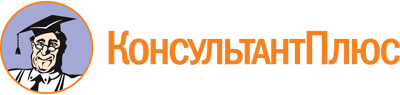 Постановление Правительства РД от 30.12.2021 N 374
(ред. от 30.12.2022)
"Об утверждении Территориальной программы государственных гарантий бесплатного оказания гражданам медицинской помощи в Республике Дагестан на 2022 год и на плановый период 2023 и 2024 годов"Документ предоставлен КонсультантПлюс

www.consultant.ru

Дата сохранения: 23.03.2023
 Список изменяющих документов(в ред. Постановлений Правительства РДот 31.05.2022 N 155, от 22.08.2022 N 270,от 26.09.2022 N 319, от 11.10.2022 N 336,от 07.11.2022 N 376, от 24.11.2022 N 401,от 30.12.2022 N 472,с изм., внесенными Решением Верховного судаРеспублики Дагестан от 22.09.2022 N 3а-111/2022)Список изменяющих документов(в ред. Постановлений Правительства РДот 31.05.2022 N 155, от 22.08.2022 N 270,от 26.09.2022 N 319, от 11.10.2022 N 336,от 07.11.2022 N 376, от 24.11.2022 N 401,от 30.12.2022 N 472,с изм., внесенными Решением Верховного судаРеспублики Дагестан от 22.09.2022 N 3а-111/2022)Действие изменений, внесенных в абз. пятьдесят третий Постановлением Правительства РД от 30.12.2022 N 472, распространяется на правоотношения, возникшие с 15.12.2022.Действие изменений, внесенных в абз. пятьдесят четвертый Постановлением Правительства РД от 30.12.2022 N 472, распространяется на правоотношения, возникшие с 15.12.2022.Действие изменений, внесенных в абз. пятьдесят пятый Постановлением Правительства РД от 30.12.2022 N 472, распространяется на правоотношения, возникшие с 15.12.2022.Действие изменений, внесенных в абз. пятьдесят шестой Постановлением Правительства РД от 30.12.2022 N 472, распространяется на правоотношения, возникшие с 15.12.2022.Виды и условия оказания медицинской помощи <1>Единица измерения2022 год2022 год2023 год2023 год2024 год2024 годВиды и условия оказания медицинской помощи <1>Единица измеренияСредние нормативы объема медицинской помощиСредние нормативы финансовых затрат на единицу объема медицинской помощи, руб.Средние нормативы объема медицинской помощиСредние нормативы финансовых затрат на единицу объема медицинской помощи, руб.Средние нормативы объема медицинской помощиСредние нормативы финансовых затрат на единицу объема медицинской помощи, руб.А12345671. Скорая, в том числе скорая специализированная, медицинская помощь, не включенная в Территориальную программу ОМС, в том числевызов0,00134073,80,00144115,50,00144160,0скорая медицинская помощь при санитарно-авиационной эвакуации, осуществляемой воздушными судамивызов0,00016841,30,00017114,60,00017399,62. Первичная медико-санитарная помощьXXXXXXX2.1. В амбулаторных условиях2.1.1. с профилактической и иными целями <2>посещение0,446399,50,446399,50,446399,52.1.2. в связи с заболеваниями - обращений <3>обращение0,1351200,90,1351200,90,1351200,93. В условиях дневных стационаров (первичная медико-санитарная помощь, специализированная медицинская помощь) <4>случай лечения0,001112355,30,001112355,30,001112355,34. Специализированная, в том числе высокотехнологичная, медицинская помощь в условиях круглосуточного стационара, том числе: высокотехнологичная медицинская помощь, оказываемая в медицинских организациях Республики Дагестан не идентифицированным и не застрахованным лицам в системе ОМС лицамслучай госпитализации0,00684152,80,00684494,90,00687874,54. Специализированная, в том числе высокотехнологичная, медицинская помощь в условиях круглосуточного стационара, том числе: высокотехнологичная медицинская помощь, оказываемая в медицинских организациях Республики Дагестан не идентифицированным и не застрахованным лицам в системе ОМС лицамслучай госпитализации217654,1217654,1217654,14. Специализированная, в том числе высокотехнологичная, медицинская помощь в условиях круглосуточного стационара, том числе: высокотехнологичная медицинская помощь, оказываемая в медицинских организациях Республики Дагестан не идентифицированным и не застрахованным лицам в системе ОМС лицамслучай госпитализации20000,020000,020000,05. Паллиативная медицинская помощьXXXXXXX5.1. Первичная медицинская помощь, в том числе доврачебная и врачебная, всего, в том числе <5>: посещение по паллиативной медицинской помощи без учета посещений на дому патронажными бригадами посещения на дому выездными патронажными бригадамипосещение0,00340,00360,00365.1. Первичная медицинская помощь, в том числе доврачебная и врачебная, всего, в том числе <5>: посещение по паллиативной медицинской помощи без учета посещений на дому патронажными бригадами посещения на дому выездными патронажными бригадамипосещение0,0016443,20,00164610,0016479,45.1. Первичная медицинская помощь, в том числе доврачебная и врачебная, всего, в том числе <5>: посещение по паллиативной медицинской помощи без учета посещений на дому патронажными бригадами посещения на дому выездными патронажными бригадамипосещение0,00182216,40,00202305,10,00202397,35.2. Паллиативная медицинская помощь в стационарных условиях (включая койки паллиативной медицинской помощи и койки сестринского ухода)койко-день0,0092620,60,0132725,40,0132834,4Виды и условия оказания медицинской помощиЕдиница измерения2022 год2022 год2023 год2023 год2024 год2024 годВиды и условия оказания медицинской помощиЕдиница измеренияСредние нормативы объема медицинской помощиСредние нормативы финансовых затрат на единицу объема медицинской помощи, руб.Средние нормативы объема медицинской помощиСредние нормативы финансовых затрат на единицу объема медицинской помощи, руб.Средние нормативы объема медицинской помощиСредние нормативы финансовых затрат на единицу объема медицинской помощи, руб.А12345671. Скорая, в том числе скорая специализированная, медицинская помощьвызов0,292902,00,293075,90,293262,8(в ред. Постановления Правительства РД от 22.08.2022 N 270)(в ред. Постановления Правительства РД от 22.08.2022 N 270)(в ред. Постановления Правительства РД от 22.08.2022 N 270)(в ред. Постановления Правительства РД от 22.08.2022 N 270)(в ред. Постановления Правительства РД от 22.08.2022 N 270)(в ред. Постановления Правительства РД от 22.08.2022 N 270)(в ред. Постановления Правительства РД от 22.08.2022 N 270)(в ред. Постановления Правительства РД от 22.08.2022 N 270)2. Первичная медико-санитарная помощьXXXXXXX2.1. В амбулаторных условияхXXXXXXX2.1.1. посещения с профилактическими и иными целями <1>посещение / комплексное посещение2,93688,22,93749,72,93794,1(в ред. Постановления Правительства РД от 22.08.2022 N 270)(в ред. Постановления Правительства РД от 22.08.2022 N 270)(в ред. Постановления Правительства РД от 22.08.2022 N 270)(в ред. Постановления Правительства РД от 22.08.2022 N 270)(в ред. Постановления Правительства РД от 22.08.2022 N 270)(в ред. Постановления Правительства РД от 22.08.2022 N 270)(в ред. Постановления Правительства РД от 22.08.2022 N 270)(в ред. Постановления Правительства РД от 22.08.2022 N 270)для проведения профилактических медицинских осмотровкомплексное посещение0,2722028,00,2722149,20,2722279,4для проведения диспансеризации, всегокомплексное посещение0,2632507,50,2632470,50,2632620,2в том числе для проведения углубленной диспансеризациикомплексное посещение0,02961023,6(в ред. Постановления Правительства РД от 22.08.2022 N 270)(в ред. Постановления Правительства РД от 22.08.2022 N 270)(в ред. Постановления Правительства РД от 22.08.2022 N 270)(в ред. Постановления Правительства РД от 22.08.2022 N 270)(в ред. Постановления Правительства РД от 22.08.2022 N 270)(в ред. Постановления Правительства РД от 22.08.2022 N 270)(в ред. Постановления Правительства РД от 22.08.2022 N 270)(в ред. Постановления Правительства РД от 22.08.2022 N 270)для посещений с иными целямипосещение2,395336,22,395401,82,395425,1(в ред. Постановления Правительства РД от 22.08.2022 N 270)(в ред. Постановления Правительства РД от 22.08.2022 N 270)(в ред. Постановления Правительства РД от 22.08.2022 N 270)(в ред. Постановления Правительства РД от 22.08.2022 N 270)(в ред. Постановления Правительства РД от 22.08.2022 N 270)(в ред. Постановления Правительства РД от 22.08.2022 N 270)(в ред. Постановления Правительства РД от 22.08.2022 N 270)(в ред. Постановления Правительства РД от 22.08.2022 N 270)2.1.2. в неотложной формепосещение0,54718,00,54760,90,54807,0(в ред. Постановления Правительства РД от 22.08.2022 N 270)(в ред. Постановления Правительства РД от 22.08.2022 N 270)(в ред. Постановления Правительства РД от 22.08.2022 N 270)(в ред. Постановления Правительства РД от 22.08.2022 N 270)(в ред. Постановления Правительства РД от 22.08.2022 N 270)(в ред. Постановления Правительства РД от 22.08.2022 N 270)(в ред. Постановления Правительства РД от 22.08.2022 N 270)(в ред. Постановления Правительства РД от 22.08.2022 N 270)2.1.3. в связи с заболеваниями - обращений, и проведение следующих отдельных диагностических (лабораторных) исследований в рамках Территориальной программы <2>обращение1,78771609,41,78771705,61,78771808,9(в ред. Постановления Правительства РД от 22.08.2022 N 270)(в ред. Постановления Правительства РД от 22.08.2022 N 270)(в ред. Постановления Правительства РД от 22.08.2022 N 270)(в ред. Постановления Правительства РД от 22.08.2022 N 270)(в ред. Постановления Правительства РД от 22.08.2022 N 270)(в ред. Постановления Правительства РД от 22.08.2022 N 270)(в ред. Постановления Правительства РД от 22.08.2022 N 270)(в ред. Постановления Правительства РД от 22.08.2022 N 270)компьютерная томографияисследование0,046242557,30,046322710,20,046322874,3(в ред. Постановления Правительства РД от 30.12.2022 N 472)(в ред. Постановления Правительства РД от 30.12.2022 N 472)(в ред. Постановления Правительства РД от 30.12.2022 N 472)(в ред. Постановления Правительства РД от 30.12.2022 N 472)(в ред. Постановления Правительства РД от 30.12.2022 N 472)(в ред. Постановления Правительства РД от 30.12.2022 N 472)(в ред. Постановления Правительства РД от 30.12.2022 N 472)(в ред. Постановления Правительства РД от 30.12.2022 N 472)магнитно-резонансная томографияисследование0,026343596,50,026343811,40,026344042,3ультразвуковое исследование сердечно-сосудистой системыисследование0,05425495,10,08286524,60,08286556,4(в ред. Постановления Правительства РД от 30.12.2022 N 472)(в ред. Постановления Правительства РД от 30.12.2022 N 472)(в ред. Постановления Правительства РД от 30.12.2022 N 472)(в ред. Постановления Правительства РД от 30.12.2022 N 472)(в ред. Постановления Правительства РД от 30.12.2022 N 472)(в ред. Постановления Правительства РД от 30.12.2022 N 472)(в ред. Постановления Правительства РД от 30.12.2022 N 472)(в ред. Постановления Правительства РД от 30.12.2022 N 472)эндоскопическое диагностическое исследованиеисследование0,01749928,80,02994984,40,029941044,0(в ред. Постановления Правительства РД от 30.12.2022 N 472)(в ред. Постановления Правительства РД от 30.12.2022 N 472)(в ред. Постановления Правительства РД от 30.12.2022 N 472)(в ред. Постановления Правительства РД от 30.12.2022 N 472)(в ред. Постановления Правительства РД от 30.12.2022 N 472)(в ред. Постановления Правительства РД от 30.12.2022 N 472)(в ред. Постановления Правительства РД от 30.12.2022 N 472)(в ред. Постановления Правительства РД от 30.12.2022 N 472)молекулярно-генетическое исследование с целью диагностики онкологических заболеванийисследование0,000928223,20,000928714,90,000929242,8патологоанатомическое исследование биопсийного (операционного) материала с целью диагностики онкологических заболеваний и подбора противоопухолевой лекарственной терапииисследование0,006382033,40,0132121550,013212285,5(в ред. Постановления Правительства РД от 30.12.2022 N 472)(в ред. Постановления Правительства РД от 30.12.2022 N 472)(в ред. Постановления Правительства РД от 30.12.2022 N 472)(в ред. Постановления Правительства РД от 30.12.2022 N 472)(в ред. Постановления Правительства РД от 30.12.2022 N 472)(в ред. Постановления Правительства РД от 30.12.2022 N 472)(в ред. Постановления Правительства РД от 30.12.2022 N 472)(в ред. Постановления Правительства РД от 30.12.2022 N 472)тестирование на выявление новой коронавирусной инфекции (COVID-19)исследование0,19429604,10,08987640,20,07189679,1(в ред. Постановления Правительства РД от 30.12.2022 N 472)(в ред. Постановления Правительства РД от 30.12.2022 N 472)(в ред. Постановления Правительства РД от 30.12.2022 N 472)(в ред. Постановления Правительства РД от 30.12.2022 N 472)(в ред. Постановления Правительства РД от 30.12.2022 N 472)(в ред. Постановления Правительства РД от 30.12.2022 N 472)(в ред. Постановления Правительства РД от 30.12.2022 N 472)(в ред. Постановления Правительства РД от 30.12.2022 N 472)2.1.4. обращение по заболеванию при оказании медицинской помощи по профилю "Медицинская реабилитация"комплексное посещение0,0028718549,00,0029419672,70,0029419672,73. В условиях дневных стационаров (первичная медико-санитарная помощь, специализированная медицинская помощь, за исключением федеральных медицинских организаций), в том числеслучай лечения0,06859123331,90,06860524454,10,06861925939,63.1. в том числе для медицинской помощи по профилю "онкология"случай лечения0,00900779661,40,00900783564,50,00900787688,83.2. для медицинской помощи при экстракорпоральном оплодотворениислучай лечения0,000463125476,90,000477125476,90,000491125476,94. Специализированная, в том числе высокотехнологичная, медицинская помощь в условиях круглосуточного стационара (за исключением федеральных медицинских организаций) <3>, в том числеслучай госпитализации0,16633637539,90,16634239751,10,16635642051,84.1. в том числе по профилю "онкология"случай госпитализации0,009488101857,60,009488107481,60,009488113481,64.2. для медицинской реабилитации в специализированных медицинских организациях и реабилитационных отделениях медицинских организаций <4>случай госпитализации0,00444338894,50,00444341042,00,00444343333,0Виды и условия оказания медицинской помощиЕдиница измеренияОбъемы медицинской помощи в 2022 годуОбъемы медицинской помощи в 2022 годуОбъемы медицинской помощи в 2022 годуОбъемы медицинской помощи в 2022 годуВиды и условия оказания медицинской помощиЕдиница измерениявсего1-й уровень2-й уровень3-й уровень1234561. Скорая, в том числе скорая специализированная, медицинская помощь, не включенная в Территориальную программу ОМС, в том числевызов0,00130,0013скорая медицинская помощь при санитарно-авиационной эвакуации, осуществляемой воздушными судамивызов0,00010,00012. Первичная медико-санитарная помощьXXXXX2.1. В амбулаторных условиях:2.1.1. с профилактической и иными целямипосещение0,4460,2360,212.1.2. в связи с заболеваниямиобращение0,1350,0310,1043. В условиях дневных стационаров (первичная медико-санитарная помощь, специализированная медицинская помощь)случай лечения0,00110,00114. Специализированная, в том числе высокотехнологичная, медицинская помощь в условиях круглосуточного стационараслучай госпитализации0,0060,0050,0015. Паллиативная медицинская помощьXXXXX5.1. Первичная медицинская помощь, в том числе доврачебная и врачебная, всего, в том числепосещение0,00340,00345.1.1. посещение по паллиативной медицинской помощи без учета посещений на дому патронажными бригадамипосещение0,00160,0165.1.2. посещение на дому выездной патронажной бригадойпосещение0,00180,00185.2. Паллиативная медицинская помощь в стационарных условиях (включая койки паллиативной медицинской помощи и койки сестринского ухода)койко-день0,0090,0091. Скорая, в том числе скорая специализированная, медицинская помощьвызов0,290,110,180,02. Первичная медико-санитарная помощьXXXXX2.1. В амбулаторных условияхXXXXX2.1.1. посещения с профилактическими и иными целямипосещение / комплексное посещение2,931,581,140,21для проведения профилактических медицинских осмотровкомплексное посещение0,2720,1380,1150,019для проведения диспансеризации, всегокомплексное посещение0,2630,1090,1420,012в том числе для проведения углубленной диспансеризациикомплексное посещение1023,6для посещений с иными целямипосещение2,3951,3330,8830,1792.1.2. в неотложной формепосещение0,540,280,210,052.1.3. в связи с заболеваниями (обращений) и проведение следующих отдельных диагностических (лабораторных) исследований в рамках Территориальной программыобращение1,78770,91920,73740,1311компьютерная томографияисследование0,046240,004860,025440,01594(в ред. Постановления Правительства РД от 30.12.2022 N 472)(в ред. Постановления Правительства РД от 30.12.2022 N 472)(в ред. Постановления Правительства РД от 30.12.2022 N 472)(в ред. Постановления Правительства РД от 30.12.2022 N 472)(в ред. Постановления Правительства РД от 30.12.2022 N 472)(в ред. Постановления Правительства РД от 30.12.2022 N 472)магнитно-резонансная томографияисследование0,0263400,015830,01051ультразвуковое исследование сердечно-сосудистой системыисследование0,054250,004990,030960,01830(в ред. Постановления Правительства РД от 30.12.2022 N 472)(в ред. Постановления Правительства РД от 30.12.2022 N 472)(в ред. Постановления Правительства РД от 30.12.2022 N 472)(в ред. Постановления Правительства РД от 30.12.2022 N 472)(в ред. Постановления Правительства РД от 30.12.2022 N 472)(в ред. Постановления Правительства РД от 30.12.2022 N 472)эндоскопическое диагностическое исследованиеисследование0,017490,004540,009540,00341(в ред. Постановления Правительства РД от 30.12.2022 N 472)(в ред. Постановления Правительства РД от 30.12.2022 N 472)(в ред. Постановления Правительства РД от 30.12.2022 N 472)(в ред. Постановления Правительства РД от 30.12.2022 N 472)(в ред. Постановления Правительства РД от 30.12.2022 N 472)(в ред. Постановления Правительства РД от 30.12.2022 N 472)молекулярно-генетическое исследование с целью диагностики онкологических заболеванийисследование0,00092патологоанатомическое исследование биопсийного (операционного) материала с целью диагностики онкологических заболеваний и подбора противоопухолевой лекарственной терапииисследование0,006380,00,002220,00416(в ред. Постановления Правительства РД от 30.12.2022 N 472)(в ред. Постановления Правительства РД от 30.12.2022 N 472)(в ред. Постановления Правительства РД от 30.12.2022 N 472)(в ред. Постановления Правительства РД от 30.12.2022 N 472)(в ред. Постановления Правительства РД от 30.12.2022 N 472)(в ред. Постановления Правительства РД от 30.12.2022 N 472)тестирование на выявление новой коронавирусной инфекции (COVID-19)исследование0,194290,007980,162450,02386(в ред. Постановления Правительства РД от 30.12.2022 N 472)(в ред. Постановления Правительства РД от 30.12.2022 N 472)(в ред. Постановления Правительства РД от 30.12.2022 N 472)(в ред. Постановления Правительства РД от 30.12.2022 N 472)(в ред. Постановления Правительства РД от 30.12.2022 N 472)(в ред. Постановления Правительства РД от 30.12.2022 N 472)2.1.4. обращение по заболеванию при оказании медицинской помощи по профилю "Медицинская реабилитация"комплексное посещение0,002873. В условиях дневных стационаров (первичная медико-санитарная помощь, специализированная медицинская помощь), в том числеслучай лечения0,0685910,0310380,0297190,0078343.1. в том числе для медицинской помощи по профилю "онкология"случай лечения0,0090070,00,0035350,0054723.2. для медицинской помощи при экстракорпоральном оплодотворениислучай лечения0,0004630,00,0004630,04. Специализированная, в том числе высокотехнологичная, медицинская помощь в условиях круглосуточного стационара, в том числеслучай госпитализации0,1663360,0504080,0451380,070794.1. в том числе по профилю "онкология"случай госпитализации0,0094880,00,0006530,0088354.2. для медицинской реабилитации в специализированных медицинских организациях и реабилитационных отделениях медицинских организацийслучай госпитализации0,0044430,00,0038390,000604N п/пНаименование критерияЕдиница измеренияЦелевые значения критерияЦелевые значения критерияЦелевые значения критерияN п/пНаименование критерияЕдиница измерения2022 год2023 год2024 год123456Критерии доступности медицинской помощиКритерии доступности медицинской помощиКритерии доступности медицинской помощиКритерии доступности медицинской помощиКритерии доступности медицинской помощиКритерии доступности медицинской помощи1Удовлетворенность населения доступностью медицинской помощи, в том числепроцентов от числа опрошенных75,275,375,41городского населения76,476,576,71сельского населения73,873,974,0(в ред. Постановления Правительства РД от 31.05.2022 N 155)(в ред. Постановления Правительства РД от 31.05.2022 N 155)(в ред. Постановления Правительства РД от 31.05.2022 N 155)(в ред. Постановления Правительства РД от 31.05.2022 N 155)(в ред. Постановления Правительства РД от 31.05.2022 N 155)(в ред. Постановления Правительства РД от 31.05.2022 N 155)2Доля расходов на оказание медицинской помощи в условиях дневных стационаров в общих расходах на Программупроцентов9,739,769,853Доля расходов на оказание медицинской помощи в амбулаторных условиях в неотложной форме в общих расходах на Программупроцентов2,332,372,394Доля пациентов, получивших специализированную медицинскую помощь в стационарных условиях в медицинских организациях, подведомственных федеральным органам исполнительной власти, в общем числе пациентов, которым была оказана специализированная медицинская помощь в стационарных условиях в рамках Территориальной программыпроцентов0,580,580,585Доля посещений выездной патронажной службой на дому для оказания паллиативной медицинской помощи детскому населению в общем количестве посещений по паллиативной медицинской помощи детскому населениюпроцентов2525256Число пациентов, которым оказана паллиативная медицинская помощь по месту их фактического пребывания, за пределами Республики Дагестан, на территории которой указанные пациенты зарегистрированы по месту жительствапроцентов1010107Число пациентов, зарегистрированных на территории субъекта Российской Федерации по месту жительства, за оказание паллиативной медицинской помощи которым в медицинских организациях других субъектов Российской Федерации компенсированы затраты на основании межрегионального соглашения0007.1.Доля пациентов, страдающих хроническими неинфекционными заболеваниями, взятых под диспансерное наблюдение, в общем количестве пациентов, страдающих хроническими неинфекционными заболеваниямипроцентов70,071,572,0(п. 7.1 введен Постановлением Правительства РД от 31.05.2022 N 155)(п. 7.1 введен Постановлением Правительства РД от 31.05.2022 N 155)(п. 7.1 введен Постановлением Правительства РД от 31.05.2022 N 155)(п. 7.1 введен Постановлением Правительства РД от 31.05.2022 N 155)(п. 7.1 введен Постановлением Правительства РД от 31.05.2022 N 155)(п. 7.1 введен Постановлением Правительства РД от 31.05.2022 N 155)7.2.Доля граждан, обеспеченных лекарственными препаратами, в общем количестве льготных категорий гражданпроцентов100,0100,0100,0(п. 7.2 введен Постановлением Правительства РД от 31.05.2022 N 155)(п. 7.2 введен Постановлением Правительства РД от 31.05.2022 N 155)(п. 7.2 введен Постановлением Правительства РД от 31.05.2022 N 155)(п. 7.2 введен Постановлением Правительства РД от 31.05.2022 N 155)(п. 7.2 введен Постановлением Правительства РД от 31.05.2022 N 155)(п. 7.2 введен Постановлением Правительства РД от 31.05.2022 N 155)Критерии качества медицинской помощиКритерии качества медицинской помощиКритерии качества медицинской помощиКритерии качества медицинской помощиКритерии качества медицинской помощиКритерии качества медицинской помощи8Доля впервые выявленных заболеваний при профилактических медицинских осмотрах в общем количестве впервые в жизни зарегистрированных заболеваний в течение года, в том числепроцентов36,536,636,78.1в рамках диспансеризациипроцентов31,932,032,19Доля впервые выявленных заболеваний при профилактических медицинских осмотрах несовершеннолетних в общем количестве впервые в жизни зарегистрированных заболеваний в течение года у несовершеннолетнихпроцентов34,534,534,610Доля впервые выявленных онкологических заболеваний при профилактических медицинских осмотрах, в том числе в рамках диспансеризации, в общем количестве впервые в жизни зарегистрированных онкологических заболеваний в течение года, в том числепроцентов24,925,826,710.1в рамках диспансеризации6,06,36,611Доля пациентов со злокачественными новообразованиями, взятых под диспансерное наблюдение, в общем количестве пациентов со злокачественными новообразованиямипроцентов97,697,797,812Доля пациентов с инфарктом миокарда, госпитализированных в первые 12 часов от начала заболевания, в общем количестве госпитализированных пациентов с инфарктом миокардапроцентов60,065,068,013Доля пациентов с острым инфарктом миокарда, которым проведено стентирование коронарных артерий, в общем количестве пациентов с острым инфарктом миокарда, имеющих показания к его проведениюпроцентов31,532,032,514Доля пациентов с острым и повторным инфарктом миокарда, которым выездной бригадой скорой медицинской помощи проведен тромболизис, в общем количестве пациентов с острым и повторным инфарктом миокарда, имеющих показания к его проведению, которым оказана медицинская помощь выездными бригадами скорой медицинской помощипроцентов16,017,018,015Доля пациентов с острым инфарктом миокарда, которым проведена тромболитическая терапия, в общем количестве пациентов с острым инфарктом миокарда, имеющих показания к ее проведениюпроцентов28,929,029,316Доля пациентов с острыми цереброваскулярными болезнями, госпитализированных в первые 6 часов от начала заболевания, в общем количестве госпитализированных в первичные сосудистые отделения или региональные сосудистые центры пациентов с острыми цереброваскулярными болезнямипроцентов38,538,538,917Доля пациентов с острым ишемическим инсультом, которым проведена тромболитическая терапия, в общем количестве пациентов с острым ишемическим инсультом, госпитализированных в первичные сосудистые отделения или региональные сосудистые центры в первые 6 часов от начала заболеванияпроцентов3,63,73,818Доля пациентов с острым ишемическим инсультом, которым проведена тромболитическая терапия, в общем количестве пациентов с острым ишемическим инсультом, госпитализированных в первичные сосудистые отделения или региональные сосудистые центрыпроцентов9,29,39,419Доля пациентов, получающих обезболивание в рамках оказания паллиативной медицинской помощи, в общем количестве пациентов, нуждающихся в обезболивании при оказании паллиативной медицинской помощипроцентов100,0100,0100,020Количество обоснованных жалоб, в том числе на несоблюдение сроков ожидания оказания и на отказ в оказании медицинской помощи, предоставляемой в рамках Территориальной программына 1000 населения0,10,10,1Критерии эффективности деятельности медицинских организацийКритерии эффективности деятельности медицинских организацийКритерии эффективности деятельности медицинских организацийКритерии эффективности деятельности медицинских организацийКритерии эффективности деятельности медицинских организацийКритерии эффективности деятельности медицинских организаций21Эффективность деятельности медицинских организаций на основе оценки выполнения функции врачебной должности, в том числепроцентов93,593,593,521.1в городской местности93,593,593,521.2в сельской местности92,292,292,222Эффективность деятельности медицинских организаций на основе оценки показателей рационального и целевого использования коечного фонда, в том числесредняя занятость койки в году (количество дней)302,0302,5303,022.1в городской местности310,0310,5311,022.2в сельской местности288,5289,0289,523Средняя длительность лечения в медицинских организациях, оказывающих медицинскую помощь в стационарных условияхдней в среднем по республике10,110,110,1Дополнительный критерий доступности и качества медицинской помощи, оказываемой медицинскими организациями, подведомственными федеральным органам исполнительной властиДополнительный критерий доступности и качества медицинской помощи, оказываемой медицинскими организациями, подведомственными федеральным органам исполнительной властиДополнительный критерий доступности и качества медицинской помощи, оказываемой медицинскими организациями, подведомственными федеральным органам исполнительной властиДополнительный критерий доступности и качества медицинской помощи, оказываемой медицинскими организациями, подведомственными федеральным органам исполнительной властиДополнительный критерий доступности и качества медицинской помощи, оказываемой медицинскими организациями, подведомственными федеральным органам исполнительной властиДополнительный критерий доступности и качества медицинской помощи, оказываемой медицинскими организациями, подведомственными федеральным органам исполнительной власти24Доля доходов за счет средств Территориального фонда обязательного медицинского страхования Республики Дагестан в общем объеме доходов медицинской организации, подведомственной федеральному органу исполнительной властипроцентов20,020,020,025.Доля объема специализированной, в том числе высокотехнологичной, медицинской помощи с коэффициентом относительной затратоемкости, равным 2 и более, в объеме оказанной специализированной, в том числе высокотехнологичной, медицинской помощипроцентов60,070,070,0(п. 25 введен Постановлением Правительства РД от 31.05.2022 N 155)(п. 25 введен Постановлением Правительства РД от 31.05.2022 N 155)(п. 25 введен Постановлением Правительства РД от 31.05.2022 N 155)(п. 25 введен Постановлением Правительства РД от 31.05.2022 N 155)(п. 25 введен Постановлением Правительства РД от 31.05.2022 N 155)(п. 25 введен Постановлением Правительства РД от 31.05.2022 N 155)Список изменяющих документов(в ред. Постановления Правительства РДот 31.05.2022 N 155)КодАнатомо-терапевтическо-химическая классификация (АТХ)Лекарственные препаратыЛекарственные формы1234Aпищеварительный тракт и обмен веществA02препараты для лечения заболеваний, связанных с нарушением кислотностиA02Bпрепараты для лечения язвенной болезни желудка и двенадцатиперстной кишки и гастроэзофагеальной рефлюксной болезниA02BAблокаторы H2-гистаминовых рецепторовранитидинраствор для внутривенного и внутримышечного введения;таблетки, покрытые оболочкой;таблетки, покрытые пленочной оболочкойA02BAблокаторы H2-гистаминовых рецепторовфамотидинлиофилизат для приготовления раствора для внутривенного введения;таблетки, покрытые оболочкой;таблетки, покрытые пленочной оболочкойA02BCингибиторы протонного насосаомепразолкапсулы;капсулы кишечнорастворимые;лиофилизат для приготовления раствора для внутривенного введения;лиофилизат для приготовления раствора для инфузий;порошок для приготовления суспензии для приема внутрь;таблетки, покрытые пленочной оболочкойA02BCингибиторы протонного насосаэзомепразолкапсулы кишечнорастворимые;лиофилизат для приготовления раствора для внутривенного введения;таблетки, покрытые кишечнорастворимой пленочной оболочкой;таблетки, покрытые оболочкойA02BXдругие препараты для лечения язвенной болезни желудка и двенадцатиперстной кишки и гастроэзофагеальной рефлюксной болезнивисмута трикалия дицитраттаблетки, покрытые пленочной оболочкойA03препараты для лечения функциональных нарушений желудочно-кишечного трактаA03Aпрепараты для лечения функциональных нарушений желудочно-кишечного трактаA03AAсинтетические антихолинергические средства, эфиры с третичной аминогруппоймебеверинкапсулы пролонгированного действия;таблетки, покрытые оболочкойA03AAсинтетические антихолинергические средства, эфиры с третичной аминогруппойплатифиллинраствор для подкожного введения;таблеткиA03ADпапаверин и его производныедротаверинраствор для внутривенного и внутримышечного введения;раствор для инъекций;таблетки;таблетки, покрытые пленочной оболочкойA03Bпрепараты белладонныA03BAалкалоиды белладонны, третичные аминыатропинкапли глазные;раствор для инъекцийA03Fстимуляторы моторики желудочно-кишечного трактаA03FAстимуляторы моторики желудочно-кишечного трактаметоклопрамидраствор для внутривенного и внутримышечного введения;раствор для инъекций;раствор для приема внутрь; таблеткиA04противорвотные препаратыA04Aпротиворвотные препаратыA04AAблокаторы серотониновых 5HT3-рецепторовондансетронраствор для внутривенного и внутримышечного введения;сироп;суппозитории ректальные;таблетки;таблетки, покрытые оболочкой;таблетки, покрытые пленочной оболочкойA05препараты для лечения заболеваний печени и желчевыводящих путейA05Aпрепараты для лечения заболеваний желчевыводящих путейA05AAпрепараты желчных кислотурсодезоксихолевая кислотакапсулы;суспензия для приема внутрь;таблетки, покрытые пленочной оболочкойA05Bпрепараты для лечения заболеваний печени, липотропные средстваA05BAпрепараты для лечения заболеваний печенифосфолипиды + глицирризиновая кислота орнитинкапсулы;лиофилизат для приготовления раствора для внутривенного введения;гранулы для приготовления раствора для приема внутрьA05BAпрепараты для лечения заболеваний печениянтарная кислота + меглумин + инозин + метионин + никотинамидраствор для инфузийA06слабительные средстваA06Aслабительные средстваA06ABконтактные слабительные средствабисакодилсуппозитории ректальные;таблетки, покрытые кишечнорастворимой оболочкой;таблетки, покрытые кишечнорастворимой сахарной оболочкойA06ABконтактные слабительные средствасеннозиды A и Bтаблетки;таблетки, покрытые пленочной оболочкойA06ADосмотические слабительные средствалактулозасиропA06ADосмотические слабительные средствамакроголпорошок для приготовления раствора для приема внутрь;порошок для приготовления раствора для приема внутрь (для детей)A07противодиарейные, кишечные противовоспалительные и противомикробные препаратыA07Bадсорбирующие кишечные препаратыA07BCадсорбирующие кишечные препараты другиесмектит диоктаэдрическийпорошок для приготовления суспензии для приема внутрьA07Dпрепараты, снижающие моторику желудочно-кишечного трактаA07DAпрепараты, снижающие моторику желудочно-кишечного тракталоперамидкапсулы;таблетки;таблетки для рассасывания;таблетки жевательныеA07Eкишечные противовоспалительные препаратыA07ECаминосалициловая кислота и аналогичные препаратысульфасалазинтаблетки, покрытые кишечнорастворимой оболочкой;таблетки, покрытые пленочной оболочкойA07ECаминосалициловая кислота и аналогичные препаратымесалазинтаблетки, покрытые кишечнорастворимой оболочкой;таблетки пролонгированного действия;суппозитории ректальныеA07Fпротиводиарейные микроорганизмыA07FAпротиводиарейные микроорганизмыбифидобактерии бифидумкапсулы;лиофилизат для приготовления раствора для приема внутрь и местного применения;лиофилизат для приготовления суспензии для приема внутрь и местного применения;порошок для приема внутрь;порошок для приема внутрь и местного применения;суппозитории вагинальные и ректальные;таблеткиA09препараты, способствующие пищеварению, включая ферментные препаратыA09Aпрепараты, способствующие пищеварению, включая ферментные препаратыA09AAферментные препаратыпанкреатинкапсулы;капсулы кишечнорастворимые;таблетки, покрытые кишечнорастворимой оболочкой;таблетки, покрытые оболочкойA10препараты для лечения сахарного диабетаA10Aинсулины и их аналогиA10ABинсулины короткого действия и их аналоги для инъекционного введенияинсулин аспартраствор для подкожного и внутривенного введенияA10ABинсулины короткого действия и их аналоги для инъекционного введенияинсулин глулизинраствор для подкожного введенияA10ABинсулины короткого действия и их аналоги для инъекционного введенияинсулин лизпрораствор для внутривенного и подкожного введенияA10ABинсулины короткого действия и их аналоги для инъекционного введенияинсулин растворимый (человеческий генно-инженерный)раствор для инъекцийA10ACинсулины средней продолжительности действия и их аналоги для инъекционного введенияинсулин-изофан (человеческий генно-инженерный)суспензия для подкожного введенияA10ADинсулины средней продолжительности действия или длительного действия и их аналоги в комбинации с инсулинами короткого действия для инъекционного введенияинсулин аспарт двухфазныйсуспензия для подкожного введенияA10ADинсулины средней продолжительности действия или длительного действия и их аналоги в комбинации с инсулинами короткого действия для инъекционного введенияинсулин двухфазный (человеческий генно-инженерный)суспензия для подкожного введенияA10ADинсулины средней продолжительности действия или длительного действия и их аналоги в комбинации с инсулинами короткого действия для инъекционного введенияинсулин деглудек + инсулин аспартраствор для подкожного введенияA10ADинсулины средней продолжительности действия или длительного действия и их аналоги в комбинации с инсулинами короткого действия для инъекционного введенияинсулин лизпро двухфазныйсуспензия для подкожного введенияA10AEинсулины длительного действия и их аналоги для инъекционного введенияинсулин гларгинраствор для подкожного введенияA10AEинсулины длительного действия и их аналоги для инъекционного введенияинсулин деглудекраствор для подкожного введенияA10AEинсулины длительного действия и их аналоги для инъекционного введенияинсулин детемирраствор для подкожного введенияA10AEинсулины длительного действия и их аналоги для инъекционного введенияинсулин гларгин + ликсисенатид ипраглифлозинтаблетки, покрытые пленочной оболочкойA10Bгипогликемические препараты, кроме инсулиновA10BAбигуанидыметформинтаблетки;таблетки, покрытые кишечнорастворимой оболочкой;таблетки, покрытые оболочкой;таблетки, покрытые пленочной оболочкой;таблетки пролонгированного действия;таблетки пролонгированного действия, покрытые оболочкой;таблетки пролонгированного действия, покрытые пленочной оболочкойA10BAбигуанидыэвоглиптинтаблетки, покрытые пленочной оболочкойA10BBпроизводные сульфонилмочевиныглибенкламидтаблеткиA10BBпроизводные сульфонилмочевиныгликлазидтаблетки;таблетки пролонгированного действия;таблетки с модифицированным высвобождениемA10BB12гипогликемическое средство для перорального применения группы сульфонилмочевины III поколенияглимепиридтаблеткиA10BHингибиторы дипептидилпептидазы-4 (ДПП-4)алоглиптинтаблетки, покрытые пленочной оболочкойA10BHингибиторы дипептидилпептидазы-4 (ДПП-4)вилдаглиптинтаблеткиA10BHингибиторы дипептидилпептидазы-4 (ДПП-4)линаглиптинтаблетки, покрытые пленочной оболочкойA10BHингибиторы дипептидилпептидазы-4 (ДПП-4)саксаглиптинтаблетки, покрытые пленочной оболочкойA10BHингибиторы дипептидилпептидазы-4 (ДПП-4)ситаглиптинтаблетки, покрытые пленочной оболочкойA10BHингибиторы дипептидилпептидазы-4 (ДПП-4)вилдаглиптин + метформинтаблетки, покрытые пленочной оболочкойA10BHингибиторы дипептидилпептидазы-4 (ДПП-4)эртуглифлозинтаблетки, покрытые пленочной оболочкойA10BXдругие гипогликемические препараты, кроме инсулиноврепаглинидтаблеткиA10BXдругие гипогликемические препараты, кроме инсулиновдапаглифлозинтаблетки, покрытые пленочной оболочкойA10BXдругие гипогликемические препараты, кроме инсулиновэмпаглифлозинтаблетки, покрытые пленочной оболочкойA10BXдругие гипогликемические препараты, кроме инсулиновгозоглиптинтаблетки, покрытые пленочной оболочкойA10BXдругие гипогликемические препараты, кроме инсулиновипраглифлозинтаблетки, покрытые пленочной оболочкойA11витаминыA11Cвитамины А и D, включая их комбинацииA11CAвитамин Аретинолдраже;капли для приема внутрь и наружного применения;капсулы;мазь для наружного применения;раствор для приема внутрь;раствор для приема внутрь и наружного применения (масляный)A11CCвитамин D и его аналогиальфакальцидолкапли для приема внутрь;капсулы;раствор для внутривенного введения; раствор для приема внутрь (в масле);таблеткиA11CCвитамин D и его аналогикальцитриолкапсулыA11CCвитамин D и его аналогиколекальциферолкапли для приема внутрь;раствор для приема внутрь (масляный)A11Dвитамин B1 и его комбинации с витаминами B6 и B12A11DAвитамин B1тиаминраствор для внутримышечного введенияA11Gаскорбиновая кислота (витамин C), включая комбинации с другими средствамиA11GAаскорбиновая кислота (витамин C)аскорбиновая кислотадраже;капли для приема внутрь;капсулы пролонгированного действия;порошок для приготовления раствора для приема внутрь;порошок для приема внутрь;раствор для внутривенного и внутримышечного введения;таблеткиA11Hдругие витаминные препаратыA11HAдругие витаминные препаратыпиридоксинраствор для инъекцийA12минеральные добавкиA12Aпрепараты кальцияA12AAпрепараты кальциякальция глюконатраствор для внутривенного и внутримышечного введения;раствор для инъекций;таблеткиA12Cдругие минеральные добавкиA12CXдругие минеральные веществакалия и магния аспарагинатраствор для внутривенного введения;раствор для инфузий;таблетки;таблетки, покрытые пленочной оболочкойA14анаболические средства системного действияA14Aанаболические стероидыA14ABпроизводные эстренанандролонраствор для внутримышечного введения (масляный)A16другие препараты для лечения заболеваний желудочно-кишечного тракта и нарушений обмена веществA16Aдругие препараты для лечения заболеваний желудочно-кишечного тракта и нарушений обмена веществA16AAаминокислоты и их производныеадеметионинлиофилизат для приготовления раствора для внутривенного и внутримышечного введения;таблетки, покрытые кишечнорастворимой оболочкой;таблетки, покрытые кишечнорастворимой пленочной оболочкойA16AA01метаболическое средстволевокарнитинраствор для приема внутрь;раствор для внутривенного и внутримышечного введенияA16ABферментные препаратыидурсульфазаконцентрат для приготовления раствора для инфузийA16ABферментные препаратыидурсульфаза бетаконцентрат для приготовления раствора для инфузийA16ABферментные препаратыимиглюцеразалиофилизат для приготовления раствора для инфузийA16ABферментные препаратыларонидазаконцентрат для приготовления раствора для инфузийA16ABферментные препаратыидурсульфаза бетаконцентрат для приготовления раствора для инфузийA16ABферментные препаратыгалсульфазаконцентрат для приготовления раствора для инфузийA16ABферментные препаратысебелипаза альфаконцентрат для приготовления раствора для инфузийA16ABферментные препаратыталиглюцераза альфалиофилизат для приготовления концентрата для приготовления раствора для инфузийA16ABферментные препаратыэлосульфаза альфаконцентрат для приготовления раствора для инфузийA16ABферментные препаратывелаглюцераза альфалиофилизат для приготовления раствора для инфузийA16ABферментные препаратыагалсидаза альфаконцентрат для приготовления раствора для инфузийA16ABферментные препаратыагалсидаза беталиофилизат для приготовления концентрата для приготовления раствора для инфузийA16AXпрочие препараты для лечения заболеваний желудочно-кишечного тракта и нарушений обмена веществмиглустаткапсулыA16AXпрочие препараты для лечения заболеваний желудочно-кишечного тракта и нарушений обмена веществнитизинонкапсулыA16AXпрочие препараты для лечения заболеваний желудочно-кишечного тракта и нарушений обмена веществсапроптеринтаблетки диспергируемыеA16AXпрочие препараты для лечения заболеваний желудочно-кишечного тракта и нарушений обмена веществтиоктовая кислотакапсулы;концентрат для приготовления раствора для внутривенного введения;концентрат для приготовления раствора для инфузий;раствор для внутривенного введения;раствор для инфузий;таблетки, покрытые оболочкой;таблетки, покрытые пленочной оболочкойBкровь и система кроветворенияB01антитромботические средстваB01Aантитромботические средстваB01AAантагонисты витамина KварфаринтаблеткиB01ABгруппа гепаринагепарин натрияраствор для внутривенного и подкожного введения;раствор для инъекцийB01ABгруппа гепаринаэноксапарин натрияраствор для инъекций;раствор для подкожного введенияB01ABгруппа гепаринапарнапарин натрияраствор для подкожного введенияB01ACантиагреганты, кроме гепаринаклопидогрелтаблетки, покрытые пленочной оболочкойB01ACантиагреганты, кроме гепаринатикагрелортаблетки, покрытые пленочной оболочкойB01ACантиагреганты, кроме гепаринаселексипагтаблетки, покрытые пленочной оболочкойB01ADферментные препаратыалтеплазалиофилизат для приготовления раствора для инфузийB01ADферментные препаратыпроурокиназалиофилизат для приготовления раствора для внутривенного введения;лиофилизат для приготовления раствора для инъекцийB01ADферментные препаратырекомбинантный белок, содержащий аминокислотную последовательность стафилокиназылиофилизат для приготовления раствора для внутривенного введенияB01ADферментные препаратытенектеплазалиофилизат для приготовления раствора для внутривенного введенияB01AEпрямые ингибиторы тромбинадабигатрана этексилаткапсулыB01AFпрямые ингибиторы фактора Xaапиксабантаблетки, покрытые пленочной оболочкой;B01AFпрямые ингибиторы фактора Xaривароксабантаблетки, покрытые пленочной оболочкойB02гемостатические средствасимоктоког альфа (фактор свертывания крови VIII человеческий рекомбинантный)лиофилизат для приготовления концентрата для приготовления раствора для внутривенного введенияB02гемостатические средстваэфмороктоког альфалиофилизат для приготовления раствора для внутривенного введенияB02Aантифибринолитические средстваB02AAаминокислотыаминокапроновая кислотараствор для инфузийB02AAаминокислотытранексамовая кислотараствор для внутривенного введения;таблетки, покрытые пленочной оболочкойB02ABингибиторы протеиназ плазмыапротининлиофилизат для приготовления раствора для внутривенного введения;раствор для внутривенного введения;раствор для инфузийB02Bвитамин К и другие гемостатикиB02BAвитамин Кменадиона натрия бисульфитраствор для внутримышечного введенияB02BCместные гемостатикифибриноген + тромбингубкаB02BXдругие системные гемостатикиромиплостимпорошок для приготовления раствора для подкожного введенияB02BXдругие системные гемостатикиэтамзилатраствор для внутривенного и внутримышечного введения;раствор для инъекций;раствор для инъекций и наружного применения;таблеткиB02BXдругие системные гемостатикиэлтромбопагтаблетки, покрытые пленочной оболочкойB02BXдругие системные гемостатикиэмицизумабраствор для подкожного введенияB03антианемические препаратыB02BDфакторы свертывания кровиантиингибиторный коагулянтный комплекслиофилизат для приготовления раствора для инфузийB02BDфакторы свертывания кровимороктоког альфалиофилизат для приготовления раствора для внутривенного введенияB02BDфакторы свертывания кровиэмицизумабраствор для подкожного введенияB02BDфакторы свертывания кровинонаког альфалиофилизат для приготовления раствора для внутривенного введенияB02BDфакторы свертывания кровиоктоког альфалиофилизат для приготовления раствора для внутривенного введенияB02BDфакторы свертывания кровифактор свертывания крови VIIлиофилизат для приготовления раствора для внутривенного введенияB02BDфакторы свертывания кровифактор свертывания крови VIIIлиофилизат для приготовления дисперсии для внутривенного введения с пролонгированным высвобождением;лиофилизат для приготовления раствора для внутривенного введения;лиофилизат для приготовления раствора для инфузий; раствор для инфузий (замороженный)B02BDфакторы свертывания кровифактор свертывания крови IXлиофилизат для приготовления раствора для внутривенного введения;лиофилизат для приготовления раствора для инфузийB02BDфакторы свертывания кровифакторы свертывания крови II, VII, IX, X в комбинации (протромбиновый комплекс)лиофилизат для приготовления раствора для внутривенного введенияB02BDфакторы свертывания кровифакторы свертывания крови II, IX и X в комбинациилиофилизат для приготовления раствора для инфузийB02BDфакторы свертывания кровифактор свертывания крови VIII + фактор Виллебрандалиофилизат для приготовления раствора для внутривенного введенияB02BDфакторы свертывания кровиэптаког альфа (активированный)лиофилизат для приготовления раствора для внутривенного введенияB03Aпрепараты железажелеза (III) гидроксид олигоизомальтозатраствор для внутривенного введенияB03ABпероральные препараты трехвалентного железажелеза (III) гидроксид полимальтозаткапли для приема внутрь;раствор для приема внутрь;сироп;таблетки жевательныеB03ACпарентеральные препараты трехвалентного железажелеза (III) гидроксида сахарозный комплексраствор для внутривенного введенияB03ACпарентеральные препараты трехвалентного железажелеза карбоксимальтозатраствор для внутривенного введенияB03Bвитамин B12 и фолиевая кислотаB03BAвитамин B12 (цианокобаламин и его аналоги)цианокобаламинраствор для инъекцийB03BBфолиевая кислота и ее производныефолиевая кислотатаблетки;таблетки, покрытые пленочной оболочкойB03Xдругие антианемические препаратыB03XAдругие антианемические препаратыдарбэпоэтин альфараствор для инъекцийB03XAдругие антианемические препаратыметоксиполиэтиленгликоль-эпоэтин бетараствор для внутривенного и подкожного введенияB03XAдругие антианемические препаратыэпоэтин альфараствор для внутривенного и подкожного введенияB03XAдругие антианемические препаратыэпоэтин беталиофилизат для приготовления раствора для внутривенного и подкожного введения;лиофилизат для приготовления раствора для подкожного введения;раствор для внутривенного и подкожного введенияB05кровезаменители и перфузионные растворыB05Aкровь и препараты кровиB05AAкровезаменители и препараты плазмы кровиальбумин человекараствор для инфузийB05AAкровезаменители и препараты плазмы кровигидроксиэтилкрахмалраствор для инфузийB05AAкровезаменители и препараты плазмы кровидекстранраствор для инфузийB05AAкровезаменители и препараты плазмы кровижелатинраствор для инфузийB05Bрастворы для внутривенного введенияB05BAрастворы для парентерального питанияжировые эмульсии для парентерального питанияэмульсия для инфузийB05BBрастворы, влияющие на водно-электролитный балансдекстроза + калия хлорид + натрия хлорид + натрия цитратпорошок для приготовления раствора для приема внутрь;порошок для приготовления раствора для приема внутрь (для детей)B05BBрастворы, влияющие на водно-электролитный баланскалия ацетат + кальция ацетат + магния ацетат + натрия ацетат + натрия хлоридраствор для инфузийB05BBрастворы, влияющие на водно-электролитный баланскалия хлорид + натрия ацетат + натрия хлоридраствор для инфузийB05BBрастворы, влияющие на водно-электролитный балансмеглюмина натрия сукцинатраствор для инфузийB05BBрастворы, влияющие на водно-электролитный баланснатрия лактата раствор сложный (калия хлорид + кальция хлорид + натрия хлорид + натрия лактат)раствор для инфузийB05BBрастворы, влияющие на водно-электролитный баланснатрия хлорида раствор сложный (калия хлорид + кальция хлорид + натрия хлорид)раствор для инфузийB05BBрастворы, влияющие на водно-электролитный баланснатрия хлорид + калия хлорид + кальция хлорида дигидрат + магния хлорида гексагидрат + натрия ацетата тригидрат + яблочная кислотараствор для инфузий(в ред. Постановления Правительства РД от 31.05.2022 N 155)(в ред. Постановления Правительства РД от 31.05.2022 N 155)(в ред. Постановления Правительства РД от 31.05.2022 N 155)(в ред. Постановления Правительства РД от 31.05.2022 N 155)B05BCрастворы с осмодиуретическим действиемманнитолраствор для инфузий;порошок для ингаляций дозированный (новая лекарственная форма)B05Cирригационные растворыB05CXдругие ирригационные растворыдекстрозараствор для внутривенного введения;раствор для инфузийB05Dрастворы для перитонеального диализарастворы для перитонеального диализаB05Xдобавки к растворам для внутривенного введенияB05XAрастворы электролитовкалия хлоридконцентрат для приготовления раствора для инфузий; концентрат для приготовления раствора для инфузий и приема внутрь;раствор для внутривенного введенияB05XAрастворы электролитовмагния сульфатраствор для внутривенного введения;раствор для внутривенного и внутримышечного введенияB05XAрастворы электролитовнатрия гидрокарбонатраствор для инфузийB05XAрастворы электролитовнатрия хлоридраствор для инфузий;раствор для инъекций;растворитель для приготовления лекарственных форм для инъекцийCсердечно-сосудистая системаC01препараты для лечения заболеваний сердцаC01Aсердечные гликозидыC01AAгликозиды наперстянкидигоксинраствор для внутривенного введения;таблетки;таблетки (для детей)C01Bантиаритмические препараты, классы I и IIIC01BAантиаритмические препараты, класс IAпрокаинамидраствор для внутривенного и внутримышечного введения;раствор для инъекций;таблеткиC01BBантиаритмические препараты, класс IBлидокаингель для местного применения;капли глазные;раствор для внутривенного введения;раствор для инъекций;спрей для местного и наружного применения;спрей для местного применения дозированныйC01BCантиаритмические препараты, класс ICпропафенонраствор для внутривенного введения;таблетки, покрытые пленочной оболочкойC01BDантиаритмические препараты, класс IIIамиодаронконцентрат для приготовления раствора для внутривенного введения;раствор для внутривенного введения;таблеткиC01BDантиаритмические препараты, класс III4-Нитро-N-[(1RS)-1-(4-фторфенил)-2-(1-этилпиперидин-4-ил)этил] бензамида гидрохлоридконцентрат для приготовления раствора для внутривенного введения(в ред. Постановления Правительства РД от 31.05.2022 N 155)(в ред. Постановления Правительства РД от 31.05.2022 N 155)(в ред. Постановления Правительства РД от 31.05.2022 N 155)(в ред. Постановления Правительства РД от 31.05.2022 N 155)C01BGдругие антиаритмические препараты, классы I и IIIлаппаконитина гидробромидтаблеткиC01Cкардиотонические средства, кроме сердечных гликозидовC01CAадренергические и дофаминергические средствадобутаминконцентрат для приготовления раствора для инфузий;лиофилизат для приготовления раствора для инфузий;раствор для инфузийC01CAадренергические и дофаминергические средствадопаминконцентрат для приготовления раствора для инфузий;раствор для инъекцийC01CAадренергические и дофаминергические средствафенилэфринраствор для инъекцийC01CAадренергические и дофаминергические средстваэпинефринраствор для инъекцийC01CAадренергические и дофаминергические средстванорэпинефринконцентрат для приготовления раствора для внутривенного введенияC01CXдругие кардиотонические средствалевосименданконцентрат для приготовления раствора для инфузийC01Dвазодилататоры для лечения заболеваний сердцаC01DAорганические нитратыизосорбида динитратконцентрат для приготовления раствора для инфузий;спрей дозированный;спрей подъязычный дозированный;таблетки;таблетки пролонгированного действияC01DAорганические нитратыизосорбида мононитраткапсулы;капсулы пролонгированного действия;капсулы ретард;капсулы с пролонгированным высвобождением;таблетки;таблетки пролонгированного действияC01DAорганические нитратынитроглицеринаэрозоль подъязычный дозированный;капсулы подъязычные;капсулы пролонгированного действия;концентрат для приготовления раствора для инфузий;пленки для наклеивания на десну;раствор для внутривенного введения;спрей подъязычный дозированный;таблетки подъязычные;таблетки сублингвальныеC01Eдругие препараты для лечения заболеваний сердцаC01EAпростагландиныалпростадилконцентрат для приготовления раствора для инфузий;лиофилизат для приготовления раствора для инфузийC01EBдругие препараты для лечения заболеваний сердцаивабрадинтаблетки, покрытые пленочной оболочкойC01EBдругие препараты для лечения заболеваний сердцамельдонийкапсулы;раствор для внутривенного и парабульбарного введения;раствор для внутривенного, внутримышечного и парабульбарного введения; раствор для инъекцийC02антигипертензивные средствамацитентантаблетки, покрытые пленочной оболочкойC02антигипертензивные средствариоцигуаттаблетки, покрытые пленочной оболочкойC02антигипертензивные средстваамбризентантаблетки, покрытые пленочной оболочкойC02Aантиадренергические средства центрального действияC02ABметилдопаметилдопатаблеткиC02ACагонисты имидазолиновых рецепторовклонидинраствор для внутривенного введения;таблеткиC02ACагонисты имидазолиновых рецепторовмоксонидинтаблетки, покрытые оболочкой;таблетки, покрытые пленочной оболочкойC02Cантиадренергические средства периферического действияC02CAальфа-адреноблокаторыурапидилкапсулы пролонгированного действия;раствор для внутривенного введенияC02Kдругие антигипертензивные средстваC02KXантигипертензивные средства для лечения легочной артериальной гипертензиибозентантаблетки, покрытые пленочной оболочкойC02KXантигипертензивные средства для лечения легочной артериальной гипертензиисилденафилтаблетки, покрытые пленочной оболочкойC03диуретикиC03Aтиазидные диуретикиC03AAтиазидыгидрохлоротиазидтаблеткиC03Bтиазидоподобные диуретикиC03BAсульфонамидыиндапамидкапсулы;таблетки, покрытые оболочкой;таблетки пролонгированного действия, покрытые оболочкой;таблетки пролонгированного действия, покрытые пленочной оболочкой;таблетки с контролируемым высвобождением, покрытые пленочной оболочкой;таблетки с модифицированным высвобождением, покрытые оболочкойC03C"петлевые" диуретикиC03CAсульфонамидыфуросемидраствор для внутривенного и внутримышечного введения;раствор для инъекций;таблеткиC03CA04диуретическое средствоторасемидтаблеткиC03Dкалийсберегающие диуретикиC03DAантагонисты альдостеронаспиронолактонкапсулы;таблеткиC03DA04диуретическое калийсберегающее средствоэплеренонтаблетки, покрытые пленочной оболочкойC04периферические вазодилататорыC04Aпериферические вазодилататорыC04ADпроизводные пуринапентоксифиллинконцентрат для приготовления раствора для внутривенного и внутриартериального введения;концентрат для приготовления раствора для инфузий;концентрат для приготовления раствора для инъекций;раствор для внутривенного и внутриартериального введения;раствор для внутривенного введения;раствор для инфузий;раствор для инъекцийC07бета-адреноблокаторыC07Aбета-адреноблокаторыC07AAнеселективные бета-адреноблокаторыпропранололтаблеткиC07AAнеселективные бета-адреноблокаторысоталолтаблеткиC07ABселективные бета-адреноблокаторыатенололтаблетки;таблетки, покрытые оболочкой;таблетки, покрытые пленочной оболочкойC07ABселективные бета-адреноблокаторыбисопрололтаблетки;таблетки, покрытые пленочной оболочкойC07ABселективные бета-адреноблокаторыметопрололраствор для внутривенного введения;таблетки;таблетки, покрытые пленочной оболочкой;таблетки пролонгированного действия, покрытые пленочной оболочкой;таблетки с замедленным высвобождением, покрытые оболочкойC07AGальфа- и бета-адреноблокаторыкарведилолтаблетки;таблетки, покрытые пленочной оболочкойC08блокаторы кальциевых каналовC08Cселективные блокаторы кальциевых каналов с преимущественным действием на сосудыC08CAпроизводные дигидропиридинаамлодипинтаблетки;таблетки, покрытые пленочной оболочкойC08CAпроизводные дигидропиридинанимодипинраствор для инфузий;таблетки, покрытые пленочной оболочкойC08CAпроизводные дигидропиридинанифедипинраствор для инфузий;таблетки;таблетки, покрытые оболочкой;таблетки, покрытые пленочной оболочкой;таблетки пролонгированного действия, покрытые оболочкой;таблетки пролонгированного действия, покрытые пленочной оболочкой;таблетки с контролируемым высвобождением, покрытые оболочкой;таблетки с контролируемым высвобождением, покрытые пленочной оболочкой;таблетки с модифицированным высвобождением, покрытые оболочкойC08Dселективные блокаторы кальциевых каналов с прямым действием на сердцеC08DAпроизводные фенилалкиламинаверапамилраствор для внутривенного введения;таблетки, покрытые оболочкой;таблетки, покрытые пленочной оболочкой;таблетки пролонгированного действия, покрытые оболочкой;таблетки пролонгированного действия, покрытые пленочной оболочкойC09средства, действующие на ренинангиотензиновую системуC09Aингибиторы АПФC09AAингибиторы АПФкаптоприлтаблетки;таблетки, покрытые оболочкойC09AAингибиторы АПФлизиноприлтаблеткиC09AAингибиторы АПФпериндоприлтаблетки;таблетки, диспергируемые в полости рта;таблетки, покрытые пленочной оболочкойC09BA04эналаприлтаблеткиC09BA04индапамид + периндоприлтаблетки, покрытые пленочной оболочкойC09Cантагонисты ангиотензина IIC09CAантагонисты ангиотензина IIлозартантаблетки, покрытые оболочкой;таблетки, покрытые пленочной оболочкойC09DXантагонисты рецепторов ангиотензина II в комбинации с другими средствамивалсартан + сакубитрилтаблетки, покрытые пленочной оболочкойC10гиполипидемические средстваC10Aгиполипидемические средстваC10AAингибиторы ГМГ-КоА-редуктазыаторвастатинкапсулы;таблетки, покрытие оболочкой;таблетки, покрытые пленочной оболочкойC10AAингибиторы ГМГ-КоА-редуктазысимвастатинтаблетки, покрытые оболочкой;таблетки, покрытые пленочной оболочкойC10AA07гиполипидемическое средство - ГМГ-КоА-редуктазы ингибиторрозувастатинтаблетки, покрытые пленочной оболочкойC10ABфибратыфенофибраткапсулы;капсулы пролонгированного действия;таблетки, покрытие пленочной оболочкойC10AXдругие гиполипидемические средстваалирокумабраствор для подкожного введенияC10AXдругие гиполипидемические средстваэволокумабраствор для подкожного введенияDдерматологические препаратыD01противогрибковые препараты, применяемые в дерматологииD01Aпротивогрибковые препараты для местного примененияD01AEпрочие противогрибковые препараты для местного применениясалициловая кислотамазь для наружного применения;раствор для наружного применения (спиртовой)D03препараты для лечения ран и язвD03Aпрепараты, способствующие нормальному рубцеваниюD03AXдругие препараты, способствующие нормальному рубцеваниюфактор роста эпидермальныйлиофилизат для приготовления раствора для инъекцийD06антибиотики и противомикробные средства, применяемые в дерматологииD06Cантибиотики в комбинации с противомикробными средствамидиоксометилтетрагидропиримидин + сульфад и метоксин + тримекаин + хлорамфениколмазь для наружного примененияD07глюкокортикоиды, применяемые в дерматологииD07AглюкокортикоидыD07ACглюкокортикоиды с высокой активностью (группа III)мометазонкрем для наружного применения;мазь для наружного применения;порошок для ингаляций дозированный;раствор для наружного применения;спрей назальный дозированныйD08антисептики и дезинфицирующие средстваD08Aантисептики и дезинфицирующие средстваD08ACбигуаниды и амидиныхлоргексидинраствор для местного применения;раствор для местного и наружного применения;раствор для наружного применения;раствор для наружного применения (спиртовой);спрей для наружного применения (спиртовой);суппозитории вагинальные;таблетки вагинальныеD08AGпрепараты йодаповидон-йодраствор для местного и наружного применения;раствор для наружного примененияD08AXдругие антисептики и дезинфицирующие средстваводорода пероксидраствор для местного и наружного примененияD08AXдругие антисептики и дезинфицирующие средствакалия перманганатпорошок для приготовления раствора для местного и наружного примененияD08AXдругие антисептики и дезинфицирующие средстваэтанолконцентрат для приготовления раствора для наружного применения;концентрат для приготовления раствора для наружного применения и приготовления лекарственных форм;раствор для наружного применения;раствор для наружного применения и приготовления лекарственных формD11другие дерматологические препаратыD11Aдругие дерматологические препаратыD11AHпрепараты для лечения дерматита, кроме глюкокортикоидовпимекролимускрем для наружного примененияD11AH05интерлейкина ингибитордупилумабраствор для подкожного введенияGмочеполовая система и половые гормоныG01противомикробные препараты и антисептики, применяемые в гинекологииG01Aпротивомикробные препараты и антисептики, кроме комбинированных препаратов с глюкокортикоидамиG01AAантибактериальные препаратынатамицинсуппозитории вагинальныеG01AFпроизводные имидазолаклотримазолгель вагинальный;суппозитории вагинальные;таблетки вагинальныеG02другие препараты, применяемые в гинекологииG02Aутеротонизирующие препаратыG02ABалкалоиды спорыньиметилэргометринраствор для внутривенного и внутримышечного введенияG02ADпростагландиныдинопростонгель интрацервикальныйG02Cдругие препараты, применяемые в гинекологиимизопростолтаблеткиG02CAадреномиметики, токолитические средствагексопреналинраствор для внутривенного введения; таблеткиG02CBингибиторы пролактинабромокриптинтаблеткиG02CB03дофаминовых рецепторов агонисткаберголинтаблеткиG02CXпрочие препараты, применяемые в гинекологииатозибанконцентрат для приготовления раствора для инфузийG03половые гормоны и модуляторы функции половых органовG03Aгормональные контрацептивы системного действияG03BандрогеныG03BAпроизводные 3-оксоандрост-4-енатестостеронгель для наружного применения;капсулы;раствор для внутримышечного введения;раствор для внутримышечного введения (масляный)G03BAпроизводные 3-оксоандрост-4-енатестостерон (смесь эфиров)раствор для внутримышечного введения (масляный)G03CэстрогеныG03CAприродные и полусинтетические эстрогеныэстрадиолтаблетки, покрытые пленочной оболочкойG03DгестагеныG03DAпроизводные прегн-4-енапрогестеронкапсулыG03DBпроизводные прегнадиенадидрогестеронтаблетки, покрытые оболочкойG03DCпроизводные эстренанорэтистеронтаблеткиG03Gгонадотропины и другие стимуляторы овуляцииG03GAгонадотропиныгонадотропин хорионическийлиофилизат для приготовления раствора для внутримышечного введения;лиофилизат для приготовления раствора для внутримышечного и подкожного введенияG03GAгонадотропиныкорифоллитропин альфараствор для подкожного введенияG03GAгонадотропиныфоллитропин альфалиофилизат для приготовления раствора для внутримышечного и подкожного введения;лиофилизат для приготовления раствора для подкожного введения;раствор для подкожного введенияG03GAгонадотропиныфоллитропин альфа + лутропин альфалиофилизат для приготовления раствора для подкожного введенияG03GBсинтетические стимуляторы овуляциикломифентаблеткиG03HантиандрогеныG03HAантиандрогеныципротеронраствор для внутримышечного введения масляный;таблеткиG04препараты, применяемые в урологииG04Bпрепараты, применяемые в урологииG04BDсредства для лечения учащенного мочеиспускания и недержания мочисолифенацинтаблетки, покрытые пленочной оболочкойG04Cпрепараты для лечения доброкачественной гиперплазии предстательной железыG04CAальфа-адреноблокаторыалфузозинтаблетки пролонгированного действия;таблетки пролонгированного действия, покрытые оболочкой;таблетки с контролируемым высвобождением, покрытые оболочкойG04CAальфа-адреноблокаторыдоксазозинтаблетки;таблетки пролонгированного действия, покрытые пленочной оболочкойG04CAальфа-адреноблокаторытамсулозинкапсулы кишечнорастворимые пролонгированного действия;капсулы пролонгированного действия;капсулы с модифицированным высвобождением;капсулы с пролонгированным высвобождением;таблетки пролонгированного действия, покрытые пленочной оболочкой;таблетки с контролируемым высвобождением, покрытые оболочкой;таблетки с пролонгированным высвобождением, покрытые пленочной оболочкойG04CAальфа-адреноблокаторыальфузозинтаблетки пролонгированного действияG04CBингибиторы тестостерон-5-альфа-редуктазыфинастеридтаблетки, покрытые пленочной оболочкойHгормональные препараты системного действия, кроме половых гормонов и инсулиновH01гормоны гипофиза и гипоталамуса и их аналогиH01Aгормоны передней доли гипофиза и их аналогиH01AXдругие гормоны передней доли гипофиза и их аналогипэгвисомантлиофилизат для приготовления раствора для подкожного введенияH01ACсоматропин и его агонистысоматропинлиофилизат для приготовления раствора для инъекций;лиофилизат для приготовления раствора для подкожного введения;раствор для подкожного введенияH01Bгормоны задней доли гипофизаH01BAвазопрессин и его аналогидесмопрессинкапли назальные;спрей назальный дозированный;таблетки;таблетки подъязычныеH01BAвазопрессин и его аналогитерлипрессинраствор для внутривенного введенияH01BBокситоцин и его аналогикарбетоцинраствор для внутривенного и внутримышечного введенияH01BBокситоцин и его аналогиокситоцинраствор для внутривенного и внутримышечного введения;раствор для инфузий и внутримышечного введения;раствор для инъекций;раствор для инъекций и местного примененияH01Cгормоны гипоталамусапасиреотидраствор для подкожного введенияH01CBсоматостатин и аналогиоктреотидраствор для внутривенного и подкожного введенияH01CB03соматостатина аналог синтетическийланреотидгель для подкожного введения пролонгированного действияH01CCантигонадотропин-рилизинг гормоныганиреликсраствор для подкожного введенияH01CCантигонадотропин-рилизинг гормоныцетрореликслиофилизат для приготовления раствора для подкожного введенияH02кортикостероиды системного действияH02Aкортикостероиды системного действияH02AAминералокортикоидыфлудрокортизонтаблеткиH02ABглюкокортикоидыбетаметазонкрем для наружного применения; мазь для наружного применения; суспензия для инъекцийH02ABглюкокортикоидыгидрокортизонкрем для наружного применения;лиофилизат для приготовления раствора для внутривенного и внутримышечного введения; мазь глазная;мазь для наружного применения;раствор для наружного применения;суспензия для внутримышечного и внутрисуставного введения;таблетки;эмульсия для наружного примененияH02ABглюкокортикоидыдексаметазонраствор для внутривенного и внутримышечного введения;раствор для инъекций;таблеткиH02ABглюкокортикоидыметилпреднизолонлиофилизат для приготовления раствора для внутривенного и внутримышечного введения;суспензия для инъекций;таблеткиH02ABглюкокортикоидыпреднизолонмазь для наружного применения;раствор для внутривенного и внутримышечного введения;раствор для инъекций;таблеткиH03препараты для лечения заболеваний щитовидной железыH03Aпрепараты щитовидной железыH03AAгормоны щитовидной железылевотироксин натриятаблеткиH03Bантитиреоидные препаратыH03BBсеросодержащие производные имидазолатиамазолтаблетки;таблетки, покрытые пленочной оболочкойH03Cпрепараты йодаH03CAпрепараты йодакалия йодидтаблетки;таблетки жевательные;таблетки, покрытые пленочной оболочкойH04гормоны поджелудочной железыH04Aгормоны, расщепляющие гликогенH04AAгормоны, расщепляющие гликогенглюкагонлиофилизат для приготовления раствора для инъекцийH05препараты, регулирующие обмен кальцияH05Aпаратиреоидные гормоны и их аналогиH05AAпаратиреоидные гормоны и их аналогитерипаратидраствор для подкожного введенияH05Bантипаратиреоидные средстваH05BAпрепараты кальцитонинакальцитонинраствор для инъекций;спрей назальный дозированныйH05BXпрочие антипаратиреоидные препаратыпарикальцитолкапсулы;раствор для внутривенного введенияH05BXпрочие антипаратиреоидные препаратыцинакальцеттаблетки, покрытые пленочной оболочкойH05BXпрочие антипаратиреоидные препаратыэтелькальцетидраствор для внутривенного введенияH05BXпрочие антипаратиреоидные препаратынорэпинефринконцентрат для приготовления раствора для внутривенного введения(в ред. Постановления Правительства РД от 31.05.2022 N 155)(в ред. Постановления Правительства РД от 31.05.2022 N 155)(в ред. Постановления Правительства РД от 31.05.2022 N 155)(в ред. Постановления Правительства РД от 31.05.2022 N 155)Jпротивомикробные препараты системного действияJ01антибактериальные препараты системного действияJ01AтетрациклиныJ01AAтетрациклиныдоксициклинкапсулы;лиофилизат для приготовления раствора для внутривенного введения;лиофилизат для приготовления раствора для инфузий;таблетки;таблетки диспергируемыеJ01AAтетрациклинытигециклинлиофилизат для приготовления раствора для инфузийJ01Bамфениколыполимиксин Влиофилизат для приготовления раствора для инъекцийJ01BAамфениколыхлорамфениколтаблетки;таблетки, покрытые оболочкой;таблетки, покрытые пленочной оболочкойJ01Cбета-лактамные антибактериальные препараты: пенициллиныJ01CAпенициллины широкого спектра действияамоксициллингранулы для приготовления суспензии для приема внутрь;капсулы;порошок для приготовления суспензии для приема внутрь;таблетки;таблетки диспергируемые;таблетки, покрытые пленочной оболочкойJ01CAпенициллины широкого спектра действияампициллинпорошок для приготовления раствора для внутривенного и внутримышечного введения;порошок для приготовления раствора для внутримышечного введения;порошок для приготовления суспензии для приема внутрь;таблеткиJ01CEпенициллины, чувствительные к бета-лактамазамбензатинабензил-пенициллинпорошок для приготовления суспензии для внутримышечного введения;порошок для приготовления суспензии для внутримышечного введения пролонгированного действияJ01CEпенициллины, чувствительные к бета-лактамазамбензилпенициллинпорошок для приготовления раствора для внутривенного и внутримышечного введения;порошок для приготовления раствора для внутримышечного и подкожного введения;порошок для приготовления раствора для инъекций;порошок для приготовления раствора для инъекций и местного применения;порошок для приготовления суспензии для внутримышечного введенияJ01CEпенициллины, чувствительные к бета-лактамазамфеноксиметил-пенициллинпорошок для приготовления суспензии для приема внутрь;таблеткиJ01CFпенициллины, устойчивые к бета-лактамазамоксациллинпорошок для приготовления раствора для внутривенного и внутримышечного введения;порошок для приготовления раствора для внутримышечного введения;таблеткиJ01CRкомбинации пенициллинов, включая комбинации с ингибиторами бета-лактамазамоксициллин + клавулановая кислотапорошок для приготовления раствора для внутривенного введения;порошок для приготовления суспензии для приема внутрь;таблетки диспергируемые;таблетки, покрытые оболочкой;таблетки, покрытые пленочной оболочкой;таблетки с модифицированным высвобождением, покрытые пленочной оболочкойJ01CRкомбинации пенициллинов, включая комбинации с ингибиторами бета-лактамазампициллин + сульбактампорошок для приготовления раствора для инъекцийJ01Dдругие бета-лактамные антибактериальные препаратыJ01DBцефалоспорины 1-го поколенияцефазолинпорошок для приготовления раствора для внутривенного и внутримышечного введения;порошок для приготовления раствора для внутримышечного введенияJ01DBцефалоспорины 1-го поколенияцефалексингранулы для приготовления суспензии для приема внутрь;капсулы;таблетки, покрытые пленочной оболочкойJ01DCцефалоспорины 2-го поколенияцефуроксимгранулы для приготовления суспензии для приема внутрь;порошок для приготовления раствора для внутривенного введения;порошок для приготовления раствора для внутривенного и внутримышечного введения;порошок для приготовления раствора для внутримышечного введения;порошок для приготовления раствора для инфузий;порошок для приготовления раствора для инъекций; таблетки, покрытые пленочной оболочкойJ01DDцефалоспорины 3-го поколенияцефотаксимпорошок для приготовления раствора для внутривенного и внутримышечного введения;порошок для приготовления раствора для внутримышечного введения;порошок для приготовления раствора для инъекцийJ01DDцефалоспорины 3-го поколенияцефтазидимпорошок для приготовления раствора для внутривенного введения;порошок для приготовления раствора для внутривенного и внутримышечного введения;порошок для приготовления раствора для инфузий;порошок для приготовления раствора для инъекцийJ01DDцефалоспорины 3-го поколенияцефтриаксонпорошок для приготовления раствора для внутривенного введения;порошок для приготовления раствора для внутривенного и внутримышечного введения;порошок для приготовления раствора для внутримышечного введения;порошок для приготовления раствора для внутримышечного и внутривенного введения;порошок для приготовления раствора для инфузий;порошок для приготовления раствора для инъекцийJ01DDцефалоспорины 3-го поколенияцефоперазон + сульбактампорошок для приготовления раствора для внутривенного и внутримышечного введенияJ01DEцефалоспорины 4-го поколенияцефепимпорошок для приготовления раствора для внутривенного и внутримышечного введения;порошок для приготовления раствора для внутримышечного введенияJ01DHкарбапенемыимипенем + циластатинпорошок для приготовления раствора для внутримышечного введения;порошок для приготовления раствора для инфузийJ01DHкарбапенемымеропенемпорошок для приготовления раствора для внутривенного введенияJ01DHкарбапенемыэртапенемлиофилизат для приготовления раствора для инъекцийJ01D1другие цефалоспорины и пенемыцефтаролина фосамилпорошок для приготовления концентрата для приготовления раствора для инфузийJ01D1другие цефалоспорины и пенемыцефтолозан + [тазобактам]порошок для приготовления концентрата для приготовления раствора для инфузийJ01D1другие цефалоспорины и пенемыцефтазидим + [авибактам]порошок для приготовления концентрата для приготовления раствора для инфузийJ01Eсульфаниламиды и триметопримJ01EEкомбинированные препараты сульфаниламидов и триметоприма, включая производныекотримоксазолконцентрат для приготовления раствора для инфузий;суспензия для приема внутрь;таблетки;таблетки, покрытые оболочкойJ01Fмакролиды, линкозамиды и стрептограминыJ01FAмакролидыазитромицинкапсулы;лиофилизат для приготовления раствора для инфузий;порошок для приготовления суспензии для приема внутрь;порошок для приготовления суспензии для приема внутрь (для детей);порошок для приготовления суспензии пролонгированного действия для приема внутрь;таблетки диспергируемые;таблетки, покрытые оболочкой;таблетки, покрытые пленочной оболочкойJ01FAмакролидыджозамицинтаблетки диспергируемые;таблетки, покрытые пленочной оболочкойJ01FAмакролидыкларитромицингранулы для приготовления суспензии для приема внутрь;капсулы;лиофилизат для приготовления концентрата для приготовления раствора для инфузий;лиофилизат для приготовления раствора для инфузий; порошок для приготовления суспензии для приема внутрь;таблетки, покрытые оболочкой;таблетки, покрытые пленочной оболочкой;таблетки пролонгированного действия, покрытые оболочкой;таблетки пролонгированного действия, покрытые пленочной оболочкойJ01FFлинкозамидыклиндамицинкапсулы;раствор для внутривенного и внутримышечного введенияJ01GаминогликозидыJ01GAстрептомициныстрептомицинпорошок для приготовления раствора для внутримышечного введенияJ01GBдругие аминогликозидыамикацинлиофилизат для приготовления раствора для внутривенного и внутримышечного введения;порошок для приготовления раствора для внутривенного и внутримышечного введения;порошок для приготовления раствора для внутримышечного введения;раствор для внутривенного и внутримышечного введения;раствор для инфузий и внутримышечного введенияJ01GBдругие аминогликозидыгентамицинкапли глазные;порошок для приготовления раствора для внутримышечного введения;раствор для внутривенного и внутримышечного введенияJ01GBдругие аминогликозидыканамицинпорошок для приготовления раствора для внутривенного и внутримышечного введения; порошок для приготовления раствора для внутримышечного введенияJ01GBдругие аминогликозидытобрамицинкапли глазные;капсулы с порошком для ингаляций;мазь глазная;раствор для внутривенного и внутримышечного введения;раствор для ингаляцийJ01Mантибактериальные препараты, производные хинолонаJ01MAфторхинолоныгатифлоксацинтаблетки, покрытые пленочной оболочкойJ01MAфторхинолонылевофлоксацинкапли глазные;раствор для инфузий;таблетки, покрытые оболочкой;таблетки, покрытые пленочной оболочкойJ01MAфторхинолоныломефлоксацинкапли глазные;таблетки, покрытые пленочной оболочкойJ01MAфторхинолонымоксифлоксацинкапли глазные;раствор для инфузий;таблетки, покрытые пленочной оболочкойJ01MAфторхинолоныофлоксацинкапли глазные;капли глазные и ушные;мазь глазная;раствор для инфузий;таблетки, покрытые оболочкой;таблетки, покрытые пленочной оболочкой;таблетки пролонгированного действия, покрытые пленочной оболочкойJ01MAфторхинолоныспарфлоксацинтаблетки, покрытые оболочкойJ01MAфторхинолоныципрофлоксацинкапли глазные;капли глазные и ушные;капли ушные;концентрат для приготовления раствора для инфузий;мазь глазная;раствор для инфузий;таблетки, покрытые оболочкой;таблетки, покрытые пленочной оболочкой;таблетки пролонгированного действия, покрытые пленочной оболочкойJ01Xдругие антибактериальные препаратыJ01XAантибиотики гликопептидной структурыванкомицинлиофилизат для приготовления раствора для инфузий;порошок для приготовления раствора для инфузийJ01XAантибиотики гликопептидной структурытелаванцинлиофилизат для приготовления раствора для инфузийJ01XXпрочие антибактериальные препаратылинезолидгранулы для приготовления суспензии для приема внутрь;раствор для инфузий;таблетки, покрытые пленочной оболочкойJ01XXпрочие антибактериальные препаратыдаптомицинлиофилизат для приготовления раствора для внутривенного введенияJ01XXпрочие антибактериальные препаратытедизолидлиофилизат для приготовления концентрата для приготовления раствора для инфузий;таблетки, покрытые пленочной оболочкойJ02противогрибковые препараты системного действияфосфомицинпорошок для приготовления раствора для инъекцийJ02Aпротивогрибковые препараты системного действияJ02AAантибиотикиамфотерицин Bлиофилизат для приготовления раствора для инфузийJ02AAантибиотикинистатинтаблетки, покрытые оболочкой;таблетки, покрытые пленочной оболочкойJ02ACпроизводные триазолавориконазоллиофилизат для приготовления раствора для инфузий;порошок для приготовления суспензии для приема внутрь;таблетки, покрытые пленочной оболочкойJ02ACпроизводные триазолафлуконазолкапсулы;порошок для приготовления суспензии для приема внутрь;раствор для внутривенного введения;раствор для инфузий;таблетки;таблетки, покрытые пленочной оболочкойJ02ACпроизводные триазолапозаконазолсуспензия для приема внутрьJ02AXдругие противогрибковые препараты системного действиякаспофунгинJ02AXдругие противогрибковые препараты системного действиямикафунгинлиофилизат для приготовления раствора для инфузийJ04препараты, активные в отношении микобактерийJ04Aпротивотуберкулезные препаратыделаманидтаблетки, покрытые пленочной оболочкойJ04AAаминосалициловая кислота и ее производныеаминосалициловая кислотагранулы замедленного высвобождения для приема внутрь;гранулы, покрытые кишечнорастворимой оболочкой;гранулы, покрытые оболочкой для приема внутрь;лиофилизат для приготовления раствора для инфузий;раствор для инфузий;таблетки, покрытые кишечнорастворимой оболочкойJ04ABантибиотикикапреомицинлиофилизат для приготовления раствора для внутривенного и внутримышечного введения;порошок для приготовления раствора для внутривенного и внутримышечного введения;порошок для приготовления раствора для инфузий и внутримышечного введенияJ04ABантибиотикирифабутинкапсулыJ04ABантибиотикирифампицинкапсулы;лиофилизат для приготовления раствора для инфузий;лиофилизат для приготовления раствора для инъекций;таблетки, покрытые оболочкойJ04ABантибиотикициклосеринкапсулыJ04ACгидразидыизониазидраствор для внутривенного, внутримышечного, ингаляционного и эндотрахеального введения;раствор для инъекций;раствор для инъекций и ингаляций;таблеткиJ04ADпроизводные тиокарбамидапротионамидтаблетки, покрытые оболочкой;таблетки, покрытые пленочной оболочкойJ04ADпроизводные тиокарбамидаэтионамидтаблетки, покрытые оболочкой;таблетки, покрытые пленочной оболочкойJ04AKдругие противотуберкулезные препаратыбедаквилинтаблеткиJ04AKдругие противотуберкулезные препаратыпиразинамидтаблетки;таблетки, покрытые оболочкойJ04AKдругие противотуберкулезные препаратытеризидонкапсулыJ04AKдругие противотуберкулезные препаратытиоуреидоимино-метилпиридиния перхлораттаблетки, покрытые пленочной оболочкойJ04AKдругие противотуберкулезные препаратыэтамбутолтаблетки;таблетки, покрытые оболочкой;таблетки, покрытые пленочной оболочкойJ04AMкомбинированные противотуберкулезные препаратыизониазид + ломефлоксацин + пиразинамид + этамбутол + пиридоксинтаблетки, покрытые пленочной оболочкойJ04AMкомбинированные противотуберкулезные препаратыизониазид + пиразинамидтаблеткиJ04AMкомбинированные противотуберкулезные препаратыизониазид + пиразинамид + рифампицинтаблетки диспергируемые;таблетки, покрытые пленочной оболочкойJ04AMкомбинированные противотуберкулезные препаратыизониазид + пиразинамид + рифампицин + этамбутолтаблетки, покрытые пленочной оболочкойJ04AMкомбинированные противотуберкулезные препаратыизониазид + пиразинамид + рифампицин + этамбутол + пиридоксинтаблетки, покрытые пленочной оболочкой;таблетки, покрытые оболочкойJ04AMкомбинированные противотуберкулезные препаратыизониазид + рифампицинтаблетки, покрытые оболочкойJ04AMкомбинированные противотуберкулезные препаратыизониазид + этамбутолтаблеткиJ04AMкомбинированные противотуберкулезные препаратыломефлоксацин + пиразинамид + протионамид + этамбутол + пиридоксинтаблетки, покрытые пленочной оболочкойJ04AMкомбинированные противотуберкулезные препаратыизониазид + рифампицинтаблетки, покрытые оболочкойJ04Bпротиволепрозные препаратыJ04BAпротиволепрозные препаратыдапсонтаблеткиJ05противовирусные препараты системного действиясофосбувиртаблетки, покрытые пленочной оболочкойJ05противовирусные препараты системного действияолокизумабраствор для подкожного введенияJ05противовирусные препараты системного действиялевилимабраствор для подкожного введенияJ05Aпротивовирусные препараты прямого действиядоравиринтаблетки, покрытые пленочной оболочкойJ05APпротивовирусные препараты для лечения гепатита Cглекапревир + пибрентасвир дасабувир;омбитасвир + паритапревир + ритонавиртаблетки, покрытые пленочной оболочкой;таблеток наборJ05APпротивовирусные препараты для лечения гепатита Cвелпатасвир + софосбувиртаблетки, покрытые пленочной оболочкойJ05ABнуклеозиды и нуклеотиды, кроме ингибиторов обратной транскриптазыацикловиркрем для местного и наружного применения;крем для наружного применения;лиофилизат для приготовления раствора для инфузий;мазь глазная;мазь для местного и наружного применения;мазь для наружного применения;порошок для приготовления раствора для инфузий;таблетки;таблетки, покрытые пленочной оболочкойJ05ABнуклеозиды и нуклеотиды, кроме ингибиторов обратной транскриптазырибавиринкапсулы;концентрат для приготовления раствора для инфузий; лиофилизат для приготовления суспензии для приема внутрь;таблеткиJ05ABнуклеозиды и нуклеотиды, кроме ингибиторов обратной транскриптазывалганцикловиртаблетки, покрытые пленочной оболочкой;таблетки, покрытые оболочкойJ05ABнуклеозиды и нуклеотиды, кроме ингибиторов обратной транскриптазыганцикловирлиофилизат для приготовления раствора для инфузийJ05AEингибиторы ВИЧ-протеазатазанавиркапсулыJ05AEингибиторы ВИЧ-протеаздарунавиртаблетки, покрытые пленочной оболочкойJ05AEингибиторы ВИЧ-протеазиндинавиркапсулыJ05AEингибиторы ВИЧ-протеазнелфинавирпорошок для приема внутрьJ05AEингибиторы ВИЧ-протеазритонавиркапсулы;капсулы мягкие;таблетки, покрытые пленочной оболочкойJ05AEингибиторы ВИЧ-протеазсаквинавиртаблетки, покрытые оболочкой;таблетки, покрытые пленочной оболочкойJ05AEингибиторы ВИЧ-протеазсимепревиркапсулыJ05AEингибиторы ВИЧ-протеазфосампренавирсуспензия для приема внутрь;таблетки, покрытые оболочкойJ05AEингибиторы ВИЧ-протеазнарлапревиртаблетки, покрытые пленочной оболочкойJ05AEингибиторы ВИЧ-протеазфосампренавирсуспензия для приема внутрь; таблетки, покрытые оболочкойJ05AFнуклеозиды и нуклеотиды - ингибиторы обратной транскриптазыабакавирраствор для приема внутрь;таблетки, покрытые пленочной оболочкойJ05AFнуклеозиды и нуклеотиды - ингибиторы обратной транскриптазыдиданозинкапсулы кишечнорастворимые;порошок для приготовления раствора для приема внутрь для детейJ05AFнуклеозиды и нуклеотиды - ингибиторы обратной транскриптазызидовудинкапсулы;раствор для инфузий;раствор для приема внутрь;таблетки, покрытые пленочной оболочкойJ05AFнуклеозиды и нуклеотиды - ингибиторы обратной транскриптазыламивудинраствор для приема внутрь;таблетки, покрытые пленочной оболочкойJ05AFнуклеозиды и нуклеотиды - ингибиторы обратной транскриптазыставудинкапсулы;порошок для приготовления раствора для приема внутрьJ05AFнуклеозиды и нуклеотиды - ингибиторы обратной транскриптазытелбивудинтаблетки, покрытые пленочной оболочкойJ05AFнуклеозиды и нуклеотиды - ингибиторы обратной транскриптазытенофовиртаблетки, покрытые пленочной оболочкойJ05AFнуклеозиды и нуклеотиды - ингибиторы обратной транскриптазыфосфазидтаблеткиJ05AFнуклеозиды и нуклеотиды - ингибиторы обратной транскриптазыэнтекавиртаблетки, покрытые пленочной оболочкойJ05AFнуклеозиды и нуклеотиды - ингибиторы обратной транскриптазыабакавир + ламивудинтаблетки, покрытые пленочной оболочкойJ05AFнуклеозиды и нуклеотиды - ингибиторы обратной транскриптазытенофовира алафенамидтаблетки, покрытые пленочной оболочкойJ05AFнуклеозиды и нуклеотиды - ингибиторы обратной транскриптазыэмтрицитабинкапсулыJ05AGненуклеозидные ингибиторы обратной транскриптазыневирапинсуспензия для приема внутрь;таблетки;таблетки, покрытые пленочной оболочкойJ05AGненуклеозидные ингибиторы обратной транскриптазыэтравиринтаблеткиJ05AGненуклеозидные ингибиторы обратной транскриптазыэфавирензтаблетки, покрытые пленочной оболочкойJ05AGненуклеозидные ингибиторы обратной транскриптазыэлсульфавиринкапсулыJ05AHингибиторы нейроаминидазыосельтамивиркапсулы;порошок для приготовления суспензии для приема внутрьJ05AR24противовирусное [ВИЧ] средстводоравирин + ламивудин + тенофовиртаблетки, покрытые пленочной оболочкойJ05AR24противовирусное [ВИЧ] средствобулевиртидлиофилизат для приготовления раствора для подкожного введенияJ05AXпрочие противовирусные препаратыимидазолилэтанамид пентандиовой кислотыкапсулыJ05AXпрочие противовирусные препаратыфавипиравиркапсулы;таблетки, покрытые пленочной оболочкойJ05AXпрочие противовирусные препаратыралтегравиртаблетки, покрытые пленочной оболочкойJ05AXпрочие противовирусные препаратыумифеновиркапсулы;таблетки, покрытые оболочкой;таблетки, покрытые пленочной оболочкойJ05AXпрочие противовирусные препаратыэнфувиртидлиофилизат для приготовления раствора для подкожного введенияJ05AXпрочие противовирусные препаратыдаклатасвиртаблетки, покрытые пленочной оболочкойJ05AXпрочие противовирусные препаратыгразопревир + элбасвиртаблетки, покрытые пленочной оболочкойJ05AXпрочие противовирусные препаратыдолутегравиртаблетки, покрытые пленочной оболочкойJ05AXпрочие противовирусные препаратыимидазолилэтанамид пентандиовой кислотыкапсулыJ05AXпрочие противовирусные препаратыремдесивирконцентрат для приготовления раствора для инфузийJ05AXпрочие противовирусные препаратымаравироктаблетки, покрытые пленочной оболочкойJ05ARкомбинированные противовирусные препараты для лечения ВИЧ-инфекцииабакавир + ламивудинтаблетки, покрытые пленочной оболочкойJ05ARкомбинированные противовирусные препараты для лечения ВИЧ-инфекцииабакавир + ламивудин + зидовудинтаблетки, покрытые пленочной оболочкойJ05ARкомбинированные противовирусные препараты для лечения ВИЧ-инфекциизидовудин + ламивудинтаблетки, покрытые пленочной оболочкойJ05ARкомбинированные противовирусные препараты для лечения ВИЧ-инфекциилопинавир + ритонавирраствор для приема внутрь;таблетки, покрытые пленочной оболочкой;J05ARкомбинированные противовирусные препараты для лечения ВИЧ-инфекциирилпивирин + тенофовир+ эмтрицитабинтаблетки, покрытые пленочной оболочкойJ05ARкомбинированные противовирусные препараты для лечения ВИЧ-инфекциикобицистат + тенофовира алафенамид + элвитегравир + эмтрицитабинтаблетки, покрытые пленочной оболочкойJ05ARкомбинированные противовирусные препараты для лечения ВИЧ-инфекциибиктегравир+ тенофовир алафенамид+ эмтрицигабинтаблетки, покрытые пленочной оболочкойJ05AXпрочие противовирусные препаратыкагоцелтаблетки;таблетки, покрытые пленочной оболочкойJ06иммунные сыворотки и иммуноглобулиныJ06Aиммунные сывороткианатоксин дифтерийныйJ06Aиммунные сывороткианатоксин дифтерийно-столбнячныйJ06Aиммунные сывороткианатоксин столбнячныйJ06Aиммунные сывороткиантитоксин яда гадюки обыкновеннойJ06Aиммунные сывороткисыворотка противоботулиническаяJ06Aиммунные сывороткисыворотка противогангренозная поливалентная очищенная концентрированная лошадиная жидкаяJ06Aиммунные сывороткисыворотка противодифтерийнаяJ06Aиммунные сывороткисыворотка противостолбнячнаяJ06иммунные сыворотки и иммуноглобулиныJ06BAиммуноглобулины, нормальные человеческиеиммуноглобулин человека нормальныйJ06BBспецифические иммуноглобулиныиммуноглобулин антирабическийJ06BBспецифические иммуноглобулиныиммуноглобулин против клещевого энцефалитаJ06BBспецифические иммуноглобулиныиммуноглобулин противостолбнячный человекаJ06BBспецифические иммуноглобулиныиммуноглобулин человека антирезус RHO(D)лиофилизат для приготовления раствора для внутримышечного введения;раствор для внутримышечного введенияJ06BBспецифические иммуноглобулиныиммуноглобулин человека противостафилококковыйJ06BBспецифические иммуноглобулиныпаливизумаблиофилизат для приготовления раствора для внутримышечного введения;раствор для внутримышечного введенияJ07вакцинывакцины в соответствии с национальным календарем профилактических прививок и календарем профилактических прививок по эпидемическим показаниямJ07вакцинывакцины для профилактики новой коронавирусной инфекции (COVID-19)Lпротивоопухолевые препараты и иммуномодуляторыL01противоопухолевые препаратыL01Aалкилирующие средстваL01XEингибиторы протеинкиназыабемациклибтаблетки, покрытые пленочной оболочкойL01XEингибиторы протеинкиназыалектинибкапсулыL01XEингибиторы протеинкиназыкабозантинибтаблетки, покрытые пленочной оболочкойL01XEингибиторы протеинкиназымидостауринкапсулыL01XEингибиторы протеинкиназыизатуксимабконцентрат для приготовления раствора для инфузийL01XEингибиторы протеинкиназыкладрибинконцентрат для приготовления раствора для инфузийL01AAаналоги азотистого ипритамелфаланлиофилизат для приготовления раствора для внутрисосудистого введения в комплекте с растворителем;таблетки, покрытые оболочкойL01AAаналоги азотистого ипритахлорамбуцилтаблетки, покрытые оболочкой;таблетки, покрытые пленочной оболочкойL01AAаналоги азотистого ипритациклофосфамидлиофилизат для приготовления раствора для внутривенного и внутримышечного введения;порошок для приготовления раствора для внутривенного введения;порошок для приготовления раствора для внутривенного и внутримышечного введения;таблетки, покрытые оболочкой;таблетки, покрытые сахарной оболочкойL01AAаналоги азотистого ипритаифосфамидпорошок для приготовления раствора для инфузий;порошок для приготовления раствора для инъекцийL01AA09противоопухолевое средство - алкилирующее соединениебендамустинпорошок для приготовления концентрата для приготовления раствора для инфузийL01AA09противоопухолевое средство - алкилирующее соединениеифосфамидпорошок для приготовления раствора для инфузий;порошок для приготовления раствора для инъекций;лиофилизат для приготовления раствора для внутрисосудистого введения;таблетки, покрытые пленочной оболочкойL01AA09противоопухолевое средство - алкилирующее соединениехлорамбуциллиофилизат для приготовления раствора для внутривенного и внутримышечного введенияL01AA09противоопухолевое средство - алкилирующее соединениециклофосфамидпорошок для приготовления раствора для внутривенного введения;порошок для приготовления раствора для внутривенного и внутримышечного введения;таблетки, покрытые оболочкойL01XC14противоопухолевое средство - моноклональные антителатрастузумаб эмтанзинлиофилизат для приготовления концентрата для приготовления раствора для инфузийL01XC14противоопухолевое средство - моноклональные антителарамуцирумабконцентрат для приготовления раствора для инфузийL01XC14противоопухолевое средство - моноклональные антителаавелумабконцентрат для приготовления раствора для инфузийL01XC14противоопухолевое средство - моноклональные антителадурвалумабконцентрат для приготовления раствора для инфузийL01XC14противоопухолевое средство - моноклональные антителапролголимабконцентрат для приготовления раствора для инфузийL01XC14противоопухолевое средство - моноклональные антителаакалабрутинибкапсулыL01XC14противоопухолевое средство - моноклональные антителаталазопарибкапсулы0L01ABалкилсульфонатыбусульфантаблетки, покрытые оболочкойL01ADпроизводные нитрозомочевиныкармустинлиофилизат для приготовления раствора для инфузийL01ADпроизводные нитрозомочевиныломустинкапсулыL01AXдругие алкилирующие средствадакарбазинлиофилизат для приготовления раствора для внутривенного введенияL01AXдругие алкилирующие средстватемозоломидкапсулы;лиофилизат для приготовления раствора для инфузийL01BантиметаболитыL01BAаналоги фолиевой кислотыметотрексатконцентрат для приготовления раствора для инфузий;лиофилизат для приготовления раствора для инъекций;раствор для инъекций;таблетки;таблетки, покрытые оболочкой;таблетки, покрытые пленочной оболочкойL01BAаналоги фолиевой кислотыралтитрексидлиофилизат для приготовления раствора для инфузийL01BAаналоги фолиевой кислотыпеметрекседлиофилизат для приготовления раствора для инфузийL01BBаналоги пуринамеркаптопуринтаблеткиL01BBаналоги пуринанеларабинраствор для инфузийL01BB05противоопухолевое средство - антиметаболитфлударабинтаблетки, покрытые пленочной оболочкойL01BCаналоги пиримидинагемцитабинлиофилизат для приготовления раствора для инфузийL01BCаналоги пиримидинакапецитабинтаблетки, покрытые пленочной оболочкойL01BCаналоги пиримидинафторурацилконцентрат для приготовления раствора для инфузий;раствор для внутрисосудистого введения;раствор для внутрисосудистого и внутриполостного введенияL01BCаналоги пиримидинацитарабинлиофилизат для приготовления раствора для инъекций;раствор для инъекцийL01BCаналоги пиримидинаазацитидинлиофилизат для приготовления суспензии для подкожного введенияL01Cалкалоиды растительного происхождения и другие природные веществаL01CAалкалоиды барвинка и их аналогивинбластинлиофилизат для приготовления раствора для внутривенного введенияL01CAалкалоиды барвинка и их аналогивинкристинлиофилизат для приготовления раствора для внутривенного введения;раствор для внутривенного введенияL01CAалкалоиды барвинка и их аналогивинорелбинкапсулы;концентрат для приготовления раствора для инфузийL01CBпроизводные подофиллотоксинаэтопозидкапсулы;концентрат для приготовления раствора для инфузийL01CDтаксаныдоцетакселконцентрат для приготовления раствора для инфузийL01CDтаксаныпаклитакселконцентрат для приготовления раствора для инфузий;лиофилизат для приготовления суспензии для инфузийL01CDтаксаныкабазитакселконцентрат для приготовления раствора для инфузийL01Dпротивоопухолевые антибиотики и родственные соединенияL01DBантрациклины и родственные соединениядаунорубицинлиофилизат для приготовления раствора для внутривенного введения;раствор для внутривенного введенияL01DBантрациклины и родственные соединениядоксорубицинконцентрат для приготовления раствора для внутривенного введения;концентрат для приготовления раствора для внутрисосудистого и внутрипузырного введения;лиофилизат для приготовления раствора для внутрисосудистого и внутрипузырного введения;раствор для внутрисосудистого и внутрипузырного введенияL01DBантрациклины и родственные соединенияидарубицинкапсулы;лиофилизат для приготовления раствора для внутривенного введения;раствор для внутривенного введенияL01DBантрациклины и родственные соединениямитоксантронконцентрат для приготовления раствора для внутривенного и внутриплеврального введения;концентрат для приготовления раствора для инфузийL01DBантрациклины и родственные соединенияэпирубицинконцентрат для приготовления раствора для внутривенного и внутриполостного введения;концентрат для приготовления раствора для внутрисосудистого и внутрипузырного введения;лиофилизат для приготовления раствора для внутрисосудистого и внутрипузырного введенияL01DCдругие противоопухолевые антибиотикиблеомицинлиофилизат для приготовления раствора для инъекцийL01DCдругие противоопухолевые антибиотикимитомицинлиофилизат для приготовления раствора для инъекций;порошок для приготовления раствора для инъекцийL01DCдругие противоопухолевые антибиотикииксабепилонлиофилизат для приготовления раствора для инфузийL01Xдругие противоопухолевые препаратыипилимумабраствор для инфузийL01XAпрепараты платиныкарбоплатинконцентрат для приготовления раствора для инфузий;лиофилизат для приготовления раствора для инфузийL01XE11оксалиплатинконцентрат для приготовления раствора для инфузий;лиофилизат для приготовления раствора для инфузийL01XE14противоопухолевое средство - протеинтирозинкиназы ингибиторцисплатинконцентрат для приготовления раствора для инфузий;концентрат для приготовления раствора для инфузий и внутрибрюшинного введения;лиофилизат для приготовления раствора для инфузий;раствор для инъекцийL01XE14противоопухолевое средство - протеинтирозинкиназы ингибиторбозутинибтаблетки, покрытые пленочной оболочкойL01XE21противоопухолевое средство - протеинкиназы ингибиторрегорафенибтаблетки, покрытые пленочной оболочкойL01XE23противоопухолевое средство - протеинкиназы ингибитордабрафенибкапсулыL01XE23противоопухолевое средство - протеинкиназы ингибиторбрентуксимаб ведотинлиофилизат для приготовления концентрата для приготовления раствора для инфузийL01XE23противоопухолевое средство - протеинкиназы ингибиторалектинибкапсулыL01XE11противоопухолевое средство - протеинтирозинкиназы ингибиторпазопанибтаблетки, покрытые пленочной оболочкойL01XE11противоопухолевое средство - протеинтирозинкиназы ингибиторосимертинибтаблетки, покрытые пленочной оболочкойL01XBметилгидразиныпрокарбазинкапсулыL01XCмоноклональные антителатрастузумаблиофилизат для приготовления раствора для инфузий;раствор для подкожного введенияL01XCмоноклональные антителацетуксимабраствор для инфузийL01XCмоноклональные антителабевацизумабконцентрат для приготовления раствора для инфузийL01XCмоноклональные антителапанитумумабконцентрат для приготовления раствора для инфузийL01XCмоноклональные антителапертузумабконцентрат для приготовления раствора для инфузийL01XCмоноклональные антителаритуксимабконцентрат для приготовления раствора для инфузийL01XCмоноклональные антителапембролизумабконцентрат для приготовления раствора для инфузийL01XCмоноклональные антителаатезолизумабконцентрат для приготовления раствора для инфузийL01XCмоноклональные антителаблинатумомабпорошок для приготовления концентрата для приготовления раствора для инфузийL01XCмоноклональные антителадаратумумабконцентрат для приготовления раствора для инфузийL01XCмоноклональные антителаниволумабконцентрат для приготовления раствора для инфузийL01XCмоноклональные антителаипилимумабконцентрат для приготовления раствора для инфузийL01XCмоноклональные антителаобинутузумаблиофилизат для приготовления концентрата для приготовления раствора для инфузийL01XCмоноклональные антителаэлотузумаблиофилизат для приготовления концентрата для приготовления раствора для инфузийL01XC11противоопухолевое средство - антитела моноклональныеL01XC15противоопухолевое средство - антитела моноклональныеL01XEингибиторы протеинкиназывандетанибтаблетки, покрытые пленочной оболочкойL01XEингибиторы протеинкиназыдазатинибтаблетки, покрытые пленочной оболочкойL01XEингибиторы протеинкиназыибрутинибкапсулыL01XEингибиторы протеинкиназынилотинибкапсулыL01XEингибиторы протеинкиназысорафенибтаблетки, покрытые пленочной оболочкойL01XEингибиторы протеинкиназысунитинибкапсулыL01XEингибиторы протеинкиназыэрлотинибтаблетки, покрытые пленочной оболочкойL01XEингибиторы протеинкиназыкризотинибкапсулыL01XEингибиторы протеинкиназыгефитинибтаблетки, покрытые пленочной оболочкойL01XEингибиторы протеинкиназыафатинибтаблетки, покрытые пленочной оболочкойL01XEингибиторы протеинкиназыиматинибкапсулы;таблетки, покрытые оболочкой;таблетки, покрытые пленочной оболочкойL01XEингибиторы протеинкиназыруксолитинибтаблеткиL01XEингибиторы протеинкиназытраметинибтаблетки, покрытые пленочной оболочкойL01XEингибиторы протеинкиназынинтеданибкапсулы мягкиеL01XEингибиторы протеинкиназытраметинибтаблетки, покрытые пленочной оболочкойL01XEингибиторы протеинкиназылапатинибтаблетки, покрытые пленочной оболочкойL01XEингибиторы протеинкиназыленватинибкапсулыL01XEингибиторы протеинкиназырибоциклибтаблетки, покрытые пленочной оболочкойL01XEингибиторы протеинкиназывемурафенибтаблетки, покрытые пленочной оболочкойL01XEингибиторы протеинкиназыкобиметинибтаблетки, покрытые пленочной оболочкойL01XEингибиторы протеинкиназыцеритинибкапсулыL01XEингибиторы протеинкиназыпалбоциклибкапсулыL01XEингибиторы протеинкиназыакситинибтаблетки, покрытые пленочной оболочкойL01XXпрочие противоопухолевые препаратыаспарагиназалиофилизат для приготовления раствора для внутривенного и внутримышечного введенияL01XXпрочие противоопухолевые препаратыгидроксикарбамидкапсулыL01XXпрочие противоопухолевые препаратыиринотеканконцентрат для приготовления раствора для инфузийL01XXпрочие противоопухолевые препаратытретиноинкапсулыL01XXпрочие противоопухолевые препаратыэрибулинраствор для внутривенного введенияL01XXпрочие противоопухолевые препаратыбортезомиблиофилизат для приготовления раствора для внутривенного введенияL01XXпрочие противоопухолевые препаратыгидразина сульфаттаблеткиL01XXпрочие противоопухолевые препаратыиксазомибкапсулыL01XXпрочие противоопухолевые препаратымитотантаблеткиL01XXпрочие противоопухолевые препаратывенетоклакетаблетки, покрытые пленочной оболочкойL01XXпрочие противоопухолевые препаратыолапарибтаблетки, покрытые пленочной оболочкойL01XX43прочие противоопухолевые препаратыафлиберцептконцентрат для приготовления раствора для инфузийL01XX43прочие противоопухолевые препаратывисмодегибкапсулыL01XX43прочие противоопухолевые препаратыкарфилзомиблиофилизат для приготовления раствора для инфузийL02противоопухолевые гормональные препаратыL02Aгормоны и родственные соединенияL02ABгестагенымедроксипрогестеронсуспензия для внутримышечного введения;таблеткиL02AEаналоги гонадотропинрилизинг гормонагозерелинкапсула для подкожного введения пролонгированного действияL02AEаналоги гонадотропинрилизинг гормоналейпрорелинлиофилизат для приготовления раствора для подкожного введения;лиофилизат для приготовления суспензии для внутримышечного и подкожного введения пролонгированного действия;лиофилизат для приготовления суспензии для подкожного введения пролонгированного действияL02AEаналоги гонадотропинрилизинг гормонатрипторелинлиофилизат для приготовления раствора для подкожного введения;лиофилизат для приготовления суспензии для внутримышечного введения пролонгированного действия;лиофилизат для приготовления суспензии для внутримышечного и подкожного введения пролонгированного действия;раствор для подкожного введенияL02AEаналоги гонадотропинрилизинг гормонабусерелинлиофилизат для приготовления суспензии для внутримышечного введения пролонгированного действияL02Bантагонисты гормонов и родственные соединенияL02BAантиэстрогенытамоксифентаблетки;таблетки, покрытые оболочкойL02BAантиэстрогеныфулвестрантраствор для внутримышечного введенияL02BBантиандрогеныбикалутамидтаблетки, покрытые пленочной оболочкойL02BBантиандрогеныфлутамидтаблетки, покрытые пленочной оболочкой; таблеткиL02BBантиандрогеныэнзалутамидкапсулыL02BBантиандрогеныапалутамидтаблетки, покрытые пленочной оболочкойL02BGингибиторы ароматазыанастрозолтаблетки, покрытые пленочной оболочкойL02BXдругие антагонисты гормонов и родственные соединенияабиратеронтаблеткиL02BXдругие антагонисты гормонов и родственные соединениядегареликслиофилизат для приготовления раствора для подкожного введенияL02BG06противоопухолевое средство - эстрогенов синтеза ингибиторлетрозолтаблетки, покрытые оболочкойL03иммуностимуляторыL03AиммуностимуляторыL03AAколониестимулирующие факторыфилграстимраствор для внутривенного и подкожного введения;раствор для подкожного введенияL03AAколониестимулирующие факторыэмпэгфилграстимраствор для подкожного введенияL03ABинтерфероныинтерферон бета-1aлиофилизат для приготовления раствора для внутримышечного введения;раствор для внутримышечного введения;раствор для подкожного введенияL03ABинтерфероныинтерферон бета-1bлиофилизат для приготовления раствора для подкожного введения;раствор для подкожного введенияL03ABинтерфероныинтерферон гаммалиофилизат для приготовления раствора для внутримышечного и подкожного введения;лиофилизат для приготовления раствора для интраназального введенияL03ABинтерфероныпэгинтерферон альфа-2aраствор для подкожного введенияL03ABинтерфероныпэгинтерферон альфа-2bлиофилизат для приготовления раствора для подкожного введенияL03ABинтерфероныпэгинтерферон бета-1aраствор для подкожного введенияL03ABинтерфероныцепэгинтерферон альфа-2bраствор для подкожного введенияL03ABинтерфероныинтерферон альфараствор для инъекцийL03AXдругие иммуностимуляторыазоксимерабромидлиофилизат для приготовления раствора для инъекций и местного применения;суппозитории вагинальные и ректальные;таблеткиL03AXдругие иммуностимуляторыглутамил-цистеинилглицин динатрияраствор для инъекцийL03AXдругие иммуностимуляторымеглюмина акридонацетатраствор для внутривенного и внутримышечного введения;таблетки, покрытые кишечнорастворимой оболочкойL03AXдругие иммуностимуляторытилоронкапсулы;таблетки, покрытые оболочкой;таблетки, покрытые пленочной оболочкойL03AXдругие иммуностимуляторыглатирамера ацетатраствор для подкожного введенияL03AXдругие иммуностимуляторывакцина для лечения рака мочевого пузыря БЦЖлиофилизат для приготовления суспензии для внутрипузырного введенияL04иммунодепрессантыL04AиммунодепрессантыL04Aсипонимодтаблетки, покрытые пленочной оболочкойL04Aанакинрараствор для подкожного введенияL04AпомалидомидкапсулыL04AAселективные иммунодепрессантыабатацептлиофилизат для приготовления раствора для инфузий;раствор для подкожного введенияL04AAселективные иммунодепрессантыбарицитинибтаблетки, покрытые пленочной оболочкойL04AAселективные иммунодепрессантыбелимумаблиофилизат для приготовления концентрата для приготовления раствора для инфузийL04AAселективные иммунодепрессантыиммуноглобулин антитимоцитарныйраствор для инфузийL04AAселективные иммунодепрессантылефлуномидтаблетки, покрытые пленочной оболочкойL04AAселективные иммунодепрессантымикофенолата мофетилкапсулы;таблетки, покрытые пленочной оболочкойL04AAселективные иммунодепрессантымикофеноловая кислотатаблетки, покрытые кишечнорастворимой оболочкойL04AAселективные иммунодепрессантынатализумабконцентрат для приготовления раствора для инфузийL04AAселективные иммунодепрессантытерифлуномидтаблетки, покрытые пленочной оболочкойL04AAселективные иммунодепрессантыфинголимодкапсулыL04AAселективные иммунодепрессантыэверолимустаблетки;таблетки диспергируемыеL04AAселективные иммунодепрессантыэкулизумабконцентрат для приготовления раствора для инфузийL04AAселективные иммунодепрессантыапремиласттаблетки, покрытые пленочной оболочкойL04AAселективные иммунодепрессантытофацитинибтаблетки, покрытые пленочной оболочкойL04AAселективные иммунодепрессантыведолизумаблиофилизат для приготовления концентрата для приготовления раствора для инфузийL04AAселективные иммунодепрессантыокрелизумабконцентрат для приготовления раствора для инфузийL04AAселективные иммунодепрессантывенетоклакстаблетки, покрытые пленочной оболочкойL04AAселективные иммунодепрессантыупадацитинибтаблетки с пролонгированным высвобождением, покрытые пленочной оболочкойL04AA10иммунодепрессивное средствосиролимусраствор для приема внутрьA10BJаналоги глюкагоноподобного пептида-1ликсисенатидраствор для подкожного введенияA10BJаналоги глюкагоноподобного пептида-1алемтузумабконцентрат для приготовления раствора для инфузийA10BJаналоги глюкагоноподобного пептида-1дулаглутидраствор для подкожного введенияA10BJаналоги глюкагоноподобного пептида-1семаглутидтаблеткиL04ABингибиторы фактора некроза опухоли альфа (ФНО-альфа)фактор некроза опухоли альфа-1 (тимозин рекомбинантный)раствор для внутривенного введенияL04ACингибиторы интерлейкинабазиликсимаблиофилизат для приготовления раствора для внутривенного введенияL04ACингибиторы интерлейкинагуселькумабраствор для подкожного введенияL04ACингибиторы интерлейкинаиксекизумабраствор для подкожного введенияL04ACингибиторы интерлейкинаканакинумаблиофилизат для приготовления раствора для подкожного введения;раствор для подкожного введенияL04ACингибиторы интерлейкинанетакимабраствор для подкожного введенияL04ACингибиторы интерлейкинаретакимабраствор для подкожного введенияL04ACингибиторы интерлейкинарисанкизумабраствор для подкожного введенияL04ACингибиторы интерлейкинасарилумабраствор для подкожного введенияL04ACингибиторы интерлейкинасекукинумаблиофилизат для приготовления раствора для подкожного введения;раствор для подкожного введенияL04ACингибиторы интерлейкинатоцилизумабконцентрат для приготовления раствора для инфузий;раствор для подкожного введенияL04ACингибиторы интерлейкинаустекинумабраствор для подкожного введения(в ред. Постановления Правительства РД от 31.05.2022 N 155)(в ред. Постановления Правительства РД от 31.05.2022 N 155)(в ред. Постановления Правительства РД от 31.05.2022 N 155)(в ред. Постановления Правительства РД от 31.05.2022 N 155)L04ADингибиторы фактора некроза опухоли альфа (ФНО-альфа)адалимумабраствор для подкожного введенияL04ADингибиторы фактора некроза опухоли альфа (ФНО-альфа)голимумабраствор для подкожного введенияL04ADингибиторы фактора некроза опухоли альфа (ФНО-альфа)инфликсимаблиофилизат для приготовления раствора для инфузий;лиофилизат для приготовления концентрата для приготовления раствора для инфузийL04ADингибиторы фактора некроза опухоли альфа (ФНО-альфа)цертолизума-бапэголраствор для подкожного введенияL04ADингибиторы фактора некроза опухоли альфа (ФНО-альфа)этанерцептлиофилизат для приготовления раствора для подкожного введенияL04ADингибиторы кальциневринациклоспоринкапсулы;капсулы мягкие;концентрат для приготовления раствора для инфузий;раствор для приема внутрьL04ADингибиторы кальциневринатакролимускапсулы;капсулы пролонгированного действия;концентрат для приготовления раствора для внутривенного введения;мазь для наружного примененияL04AXдругие иммунодепрессантыазатиопринтаблеткиL04AXдругие иммунодепрессантыленалидомидкапсулыL04AX05иммунодепрессивное средствопирфенидонтаблетки, покрытые пленочной оболочкойMкостно-мышечная системаM01противовоспалительные и противоревматические препаратыM01Aнестероидные противовоспалительные и противоревматические препаратыM01ABпроизводные уксусной кислоты и родственные соединениядиклофенаккапли глазные;капсулы;капсулы кишечнорастворимые;капсулы с модифицированным высвобождением;раствор для внутримышечного введения;таблетки, покрытые кишечнорастворимой оболочкой;таблетки, покрытые кишечнорастворимой пленочной оболочкой;таблетки, покрытые оболочкой;таблетки, покрытые пленочной оболочкой;таблетки пролонгированного действия;таблетки пролонгированного действия, покрытые кишечнорастворимой оболочкой;таблетки пролонгированного действия, покрытые оболочкой;таблетки пролонгированного действия, покрытые пленочной оболочкой;таблетки с модифицированным высвобождениемM01ABпроизводные уксусной кислоты и родственные соединениякеторолакраствор для внутривенного и внутримышечного введения;раствор для внутримышечного введения;таблетки;таблетки, покрытые оболочкой;таблетки, покрытые пленочной оболочкойM01ACоксикамылорноксикамлиофилизат для приготовления раствора для внутривенного и внутримышечного введения;таблетки, покрытые пленочной оболочкойM01AEпроизводные пропионовой кислотыибупрофенгель для наружного применения;гранулы для приготовления раствора для приема внутрь;капсулы;крем для наружного применения;мазь для наружного применения;раствор для внутривенного введения;суппозитории ректальные;суппозитории ректальные (для детей);суспензия для приема внутрь;таблетки, покрытые оболочкой;таблетки, покрытые пленочной оболочкой;таблетки пролонгированного действия, покрытые оболочкойM01AEпроизводные пропионовой кислотыкетопрофенкапсулы;капсулы пролонгированного действия;капсулы с модифицированным высвобождением;лиофилизат для приготовления раствора для внутримышечного введения;раствор для внутривенного и внутримышечного введения;раствор для инфузий и внутримышечного введения;суппозитории ректальные;суппозитории ректальные (для детей);таблетки;таблетки, покрытые пленочной оболочкой;таблетки пролонгированного действия;таблетки с модифицированным высвобождениемM01AEпроизводные пропионовой кислотыдекскетопрофенраствор для внутривенного и внутримышечного введенияM01Cбазисные противоревматические препаратыM01CCпеницилламин и подобные препаратыпеницилламинтаблетки, покрытые пленочной оболочкойM03миорелаксантыM03Aмиорелаксанты периферического действияM03ABпроизводные холинасуксаметония йодид и хлоридраствор для внутривенного и внутримышечного введенияM03ACдругие четвертичные аммониевые соединенияпипекурония бромидлиофилизат для приготовления раствора для внутривенного введенияM03ACдругие четвертичные аммониевые соединениярокурония бромидраствор для внутривенного введенияM03AXдругие миорелаксанты периферического действияботулинический токсин типа Aлиофилизат для приготовления раствора для внутримышечного введенияM03AXдругие миорелаксанты периферического действияботулинический токсин типа A-гемагглютинин комплекслиофилизат для приготовления раствора для внутримышечного введенияM03Bмиорелаксанты центрального действияM03BXдругие миорелаксанты центрального действиябаклофенраствор для интратекального введения;таблеткиM03BXдругие миорелаксанты центрального действиятизанидинкапсулы с модифицированным высвобождением;таблеткиM04противоподагрические препаратыM04Aпротивоподагрические препаратыM04AAингибиторы образования мочевой кислотыаллопуринолтаблеткиM05препараты для лечения заболеваний костейM05Bпрепараты, влияющие на структуру и минерализацию костейM05BAбифосфонатыалендроновая кислотатаблетки;таблетки, покрытые пленочной оболочкойM05BAбифосфонатызоледроновая кислотаконцентрат для приготовления раствора для инфузий;лиофилизат для приготовления раствора для инфузийM05BXдругие препараты, влияющие на структуру и минерализацию костейденосумабраствор для подкожного введенияM05BXдругие препараты, влияющие на структуру и минерализацию костейстронция ранелатпорошок для приготовления суспензии для приема внутрьM09AXпрочие препараты для лечения заболеваний костно-мышечной системынусинерсенраствор для интратекального введенияM09AXпрочие препараты для лечения заболеваний костно-мышечной системырисдиплампорошок для приготовления раствора для приема внутрьNнервная системаN01анестетикиN01Aпрепараты для общей анестезиидинитрогена оксидгаз сжатыйN01ABгалогенированные углеводородыгалотанжидкость для ингаляцийN01ABгалогенированные углеводородыдесфлуранжидкость для ингаляцийN01ABгалогенированные углеводородысевофлуранжидкость для ингаляцийN01AFбарбитуратытиопентал натрияпорошок для приготовления раствора для внутривенного введенияN01AHопиоидные анальгетикитримеперидинраствор для инъекций;таблеткиN01AXдругие препараты для общей анестезиикетаминраствор для внутривенного и внутримышечного введенияN01AXдругие препараты для общей анестезиинатрия оксибутиратраствор для внутривенного и внутримышечного введенияN01AXдругие препараты для общей анестезиипропофолэмульсия для внутривенного введенияN01Bместные анестетикиN01BAэфиры аминобензойной кислотыпрокаинраствор для инъекцийN01BBамидыбупивакаинраствор для интратекального введения;раствор для инъекцийN01BBамидылевобупивакаинраствор для инъекцийN01BBамидыропивакаинраствор для инъекцийN02анальгетикиN02AопиоидыN02AAприродные алкалоиды опияморфинкапсулы пролонгированного действия;раствор для инъекций;раствор для подкожного введения;таблетки пролонгированного действия, покрытые оболочкойN02AAприродные алкалоиды опияналоксон + оксикодонтаблетки пролонгированного действия, покрытые пленочной оболочкойN02ABпроизводные фенилпиперидинафентанилраствор для внутривенного и внутримышечного введения;таблетки подъязычные;трансдермальная терапевтическая системаN02AEпроизводные орипавинабупренорфинпластырь трансдермальныйN02AXдругие опиоидыпропионилфенилэтоксиэтилпиперидинтаблетки защечныеN02AXдругие опиоидытрамадолкапли для приема внутрь;капсулы;раствор для инъекций; суппозитории ректальные;таблетки;таблетки пролонгированного действия, покрытые пленочной оболочкойN02AXдругие опиоидытапентадолтаблетки, покрытые пленочной оболочкойN02AXдругие опиоидыпропионилфенилэтоксиэтилпиперидинтаблетки защечныеN02Bдругие анальгетики и антипиретикиN02BAсалициловая кислота и ее производныеацетилсалициловая кислотатаблетки;таблетки, покрытые кишечнорастворимой оболочкой;таблетки, покрытые кишечнорастворимой пленочной оболочкойN02BEанилидыпарацетамолгранулы для приготовления суспензии для приема внутрь;раствор для инфузий;сироп;сироп (для детей);суппозитории ректальные;суппозитории ректальные (для детей);суспензия для приема внутрь;суспензия для приема внутрь (для детей);таблетки;таблетки, покрытые пленочной оболочкойN03противоэпилептические препаратыN03Aпротивоэпилептические препаратыN03AAбарбитураты и их производныебензобарбиталтаблеткиN03AAбарбитураты и их производныефенобарбиталтаблетки;таблетки (для детей)N03ABпроизводные гидантоинафенитоинтаблеткиN03ADпроизводные сукцинимидаэтосуксимидкапсулыN03AEпроизводные бензодиазепинаклоназепамтаблеткиN03AFпроизводные карбоксамидакарбамазепинсироп;таблетки;таблетки пролонгированного действия;таблетки пролонгированного действия, покрытые оболочкой;таблетки пролонгированного действия, покрытые пленочной оболочкойN03AFпроизводные карбоксамидаокскарбазепинсуспензия для приема внутрь;таблетки, покрытые пленочной оболочкойN03AGпроизводные жирных кислотвальпроевая кислотагранулы пролонгированного действия;капли для приема внутрь;капсулы кишечнорастворимые;лиофилизат для приготовления раствора для внутривенного введения;раствор для внутривенного введения;раствор для приема внутрь;сироп;сироп (для детей);таблетки;таблетки, покрытые кишечнорастворимой оболочкой;таблетки пролонгированного действия, покрытые оболочкой;таблетки пролонгированного действия, покрытые пленочной оболочкой;таблетки с пролонгированным высвобождением, покрытые пленочной оболочкойN03AXдругие противоэпилептические препаратылакосамидраствор для инфузий;таблетки, покрытые пленочной оболочкойN03AXдругие противоэпилептические препаратылеветирацетамконцентрат для приготовления раствора для инфузий;раствор для приема внутрь;таблетки, покрытые пленочной оболочкойN03AXдругие противоэпилептические препаратытопираматкапсулы;таблетки, покрытые оболочкой;таблетки, покрытые пленочной оболочкойN03AXдругие противоэпилептические препаратыперампанелтаблетки, покрытые пленочной оболочкойN03AXдругие противоэпилептические препаратыпрегабалинкапсулыN03AXдругие противоэпилептические препаратыбриварацетамтаблетки, покрытые пленочной оболочкойN04противопаркинсонические препаратыN04Aантихолинергические средстваN04AAтретичные аминыбипериденраствор для внутривенного и внутримышечного введения;таблеткиN04AAтретичные аминытригексифенидилтаблеткиN04AAтретичные аминыразагилинтаблеткиN04Bдофаминергические средстваN04BAдопа и ее производныелеводопа + бенсеразидкапсулы;капсулы с модифицированным высвобождением;таблетки;таблетки диспергируемыеN04BAдопа и ее производныелеводопа + карбидопатаблеткиN04BBпроизводные адамантанаамантадинкапсулы;раствор для инфузий;таблетки, покрытые оболочкой;таблетки, покрытые пленочной оболочкойN04BCагонисты дофаминовых рецепторовпирибедилтаблетки с контролируемым высвобождением, покрытые оболочкойN04BCагонисты дофаминовых рецепторовпрамипексолтаблетки;таблетки пролонгированного действияN05психотропные средстваN05Aантипсихотические средстваN05AAалифатические производные фенотиазиналевомепромазинраствор для инфузий и внутримышечного введения;таблетки, покрытые оболочкойN05AAалифатические производные фенотиазинахлорпромазиндраже;раствор для внутривенного и внутримышечного введения;таблетки, покрытые пленочной оболочкойN05ABпиперазиновые производные фенотиазинаперфеназинтаблетки, покрытые оболочкойN05ABпиперазиновые производные фенотиазинатрифлуоперазинраствор для внутримышечного введения;таблетки, покрытые оболочкойN05ABпиперазиновые производные фенотиазинафлуфеназинраствор для внутримышечного введения (масляный)N05ACпиперидиновые производные фенотиазинаперициазинкапсулы;раствор для приема внутрьN05ACпиперидиновые производные фенотиазинатиоридазинтаблетки, покрытые оболочкой;таблетки, покрытые пленочной оболочкойN05ADпроизводные бутирофенонагалоперидолкапли для приема внутрь;раствор для внутривенного и внутримышечного введения;раствор для внутримышечного введения;раствор для внутримышечного введения (масляный);таблеткиN05ADпроизводные бутирофенонадроперидолраствор для внутривенного и внутримышечного введения;раствор для инъекцийN05AEпроизводные индолалуразидонтаблетки, покрытые пленочной оболочкойN05AEпроизводные индоласертиндолтаблетки, покрытые оболочкойN05AFпроизводные тиоксантеназуклопентиксолраствор для внутримышечного введения (масляный);таблетки, покрытые пленочной оболочкойN05AFпроизводные тиоксантенафлупентиксолраствор для внутримышечного введения (масляный);таблетки, покрытые оболочкойN05AHдиазепины, оксазепины, тиазепины и оксепиныкветиапинтаблетки, покрытые пленочной оболочкой;таблетки пролонгированного действия, покрытые пленочной оболочкойN05AHдиазепины, оксазепины, тиазепины и оксепиныоланзапинлиофилизат для приготовления раствора для внутримышечного введения;порошок для приготовления суспензии для внутримышечного введения;таблетки;таблетки диспергируемые;таблетки для рассасывания; таблетки, покрытые пленочной оболочкойN05ALбензамидысульпиридкапсулы;раствор для внутримышечного введения;раствор для приема внутрь;таблетки;таблетки, покрытые пленочной оболочкойN05AXдругие антипсихотические средствапалиперидонсуспензия для внутримышечного введения пролонгированного действия;таблетки пролонгированного действия, покрытые оболочкойN05AXдругие антипсихотические средстварисперидонпорошок для приготовления суспензии для внутримышечного введения пролонгированного действия;раствор для приема внутрь; таблетки;таблетки, диспергируемые в полости рта;таблетки для рассасывания;таблетки, покрытые оболочкой;таблетки, покрытые пленочной оболочкойN05BанксиолитикикарипразинкапсулыN05BAпроизводные бензодиазепинабромдигидрохлорфенилбензодиазепинраствор для внутривенного и внутримышечного введения;таблеткиN05BAпроизводные бензодиазепинадиазепамраствор для внутривенного и внутримышечного введения;таблетки;таблетки, покрытые оболочкойN05BAпроизводные бензодиазепиналоразепамтаблетки, покрытые оболочкойN05BAпроизводные бензодиазепинаоксазепамтаблетки;таблетки, покрытые пленочной оболочкойN05BBпроизводные дифенилметанагидроксизинраствор для внутримышечного введения; таблетки, покрытые пленочной оболочкойN05Cснотворные и седативные средстваN05CDпроизводные бензодиазепинамидазоламраствор для внутривенного и внутримышечного введенияN05CDпроизводные бензодиазепинанитразепамтаблеткиN05CFбензодиазепиноподобные средствазопиклонтаблетки, покрытые оболочкой;таблетки, покрытые пленочной оболочкойN06психоаналептикиN06AантидепрессантыN06AAнеселективные ингибиторыамитриптилинкапсулы пролонгированного действия;таблетки с модифицированным высвобождениемN06AAнеселективные ингибиторыполипептиды коры головного мозга скоталиофилизат для приготовления раствора для внутримышечного введенияN06AAнеселективные ингибиторыимипраминдраже;таблетки, покрытые оболочкойN06AAнеселективные ингибиторыкломипраминраствор для внутривенного и внутримышечного введения;таблетки, покрытые оболочкой;таблетки, покрытые пленочной оболочкой;таблетки пролонгированного действия, покрытые пленочной оболочкой(в ред. Постановления Правительства РД от 31.05.2022 N 155)(в ред. Постановления Правительства РД от 31.05.2022 N 155)(в ред. Постановления Правительства РД от 31.05.2022 N 155)(в ред. Постановления Правительства РД от 31.05.2022 N 155)N06ABселективные ингибиторы обратного захвата серотонинапароксетинкапли для приема внутрь;таблетки, покрытые оболочкой;таблетки, покрытые пленочной оболочкойN06ABселективные ингибиторы обратного захвата серотонинасертралинтаблетки, покрытые пленочной оболочкойN06ABселективные ингибиторы обратного захвата серотонинафлуоксетинкапсулы(позиция введена Постановлением Правительства РД от 31.05.2022 N 155)(позиция введена Постановлением Правительства РД от 31.05.2022 N 155)(позиция введена Постановлением Правительства РД от 31.05.2022 N 155)(позиция введена Постановлением Правительства РД от 31.05.2022 N 155)N06AXдругие антидепрессантыагомелатинтаблетки, покрытые пленочной оболочкойN06AXдругие антидепрессантыпипофезинтаблетки;таблетки с модифицированным высвобождением(позиция введена Постановлением Правительства РД от 31.05.2022 N 155)(позиция введена Постановлением Правительства РД от 31.05.2022 N 155)(позиция введена Постановлением Правительства РД от 31.05.2022 N 155)(позиция введена Постановлением Правительства РД от 31.05.2022 N 155)N06Bпсихостимуляторы, средства, применяемые при синдроме дефицита внимания с гиперактивностью, и ноотропные препаратыN06BCпроизводные ксантинакофеинраствор для подкожного введения;раствор для подкожного и субконъюнктивального введенияN06BXдругие психостимуляторы и ноотропные препаратывинпоцетинконцентрат для приготовления раствора для инфузий;раствор для внутривенного введения;раствор для инъекций;таблетки;таблетки, покрытые оболочкойN06BXдругие психостимуляторы и ноотропные препаратыглицинтаблетки защечные;таблетки подъязычныеN06BXдругие психостимуляторы и ноотропные препаратыметионил-глутамил-гистидил-фенилаланил-пролил-глицил-пролинкапли назальныеN06BXдругие психостимуляторы и ноотропные препаратыпирацетамкапсулы;раствор для внутривенного введения;раствор для внутривенного и внутримышечного введения;раствор для инфузий;раствор для приема внутрь;таблетки, покрытые оболочкой;таблетки, покрытые пленочной оболочкойN06BXдругие психостимуляторы и ноотропные препаратыполипептиды коры головного мозга скоталиофилизат для приготовления раствора для внутримышечного введенияN06BXдругие психостимуляторы и ноотропные препаратыN-карбамоилметил-4-фенил-2-пирролидонтаблеткиN06BXдругие психостимуляторы и ноотропные препаратыцеребролизинраствор для инъекцийN06BXдругие психостимуляторы и ноотропные препаратыцитиколинраствор для внутривенного и внутримышечного введения;раствор для приема внутрьN06BXдругие психостимуляторы и ноотропные препаратыфонтурацетамтаблеткиN06Dпрепараты для лечения деменцииN06DAантихолинэстеразные средствагалантаминкапсулы пролонгированного действия;таблетки;таблетки, покрытые пленочной оболочкойN06DAантихолинэстеразные средстваривастигминкапсулы;трансдермальная терапевтическая система;раствор для приема внутрьN06DXдругие препараты для лечения деменциимемантинтаблетки, покрытые пленочной оболочкойN07другие препараты для лечения заболеваний нервной системыN07AпарасимпатомиметикиN07AAантихолинэстеразные средстванеостигмина метилсульфатраствор для внутривенного и подкожного введения;раствор для инъекций;таблеткиN07AA02холинэстеразы ингибиторпиридостигмина бромидтаблеткиN07AXпрочие парасимпатомиметикихолина альфосцераткапсулы;раствор для внутривенного и внутримышечного введения;раствор для приема внутрьN07Bпрепараты, применяемые при зависимостяхN07BBпрепараты, применяемые при алкогольной зависимостиналтрексонкапсулы;порошок для приготовления суспензии для внутримышечного введения пролонгированного действия;таблетки;таблетки, покрытые оболочкойN07Cпрепараты для устранения головокруженияN07CAпрепараты для устранения головокружениябетагистинкапли для приема внутрь;капсулы;таблеткиN07Xдругие препараты для лечения заболеваний нервной системыN07XXпрочие препараты для лечения заболеваний нервной системыинозин + никотинамид + рибофлавин + янтарная кислотараствор для внутривенного введения;таблетки, покрытые кишечнорастворимой оболочкойN07XXпрочие препараты для лечения заболеваний нервной системыэтилметилгидроксипиридина сукцинаткапсулы;раствор для внутривенного и внутримышечного введения;таблетки, покрытые оболочкой;таблетки, покрытые пленочной оболочкойN07XXпрочие препараты для лечения заболеваний нервной системыдиметилфумараткапсулы кишечнорастворимыеN07XXпрочие препараты для лечения заболеваний нервной системытетрабеназинтаблеткиPпротивопаразитарные препараты, инсектициды и репеллентыP01противопротозойные препаратыP01Aпрепараты для лечения амебиаза и других протозойных инфекцийP01ABпроизводные нитроимидазоламетронидазолраствор для внутривенного введения;раствор для инфузий;таблетки;таблетки, покрытые пленочной оболочкойP01Bпротивомалярийные препаратыP01BAаминохинолиныгидроксихлорохинтаблетки, покрытые пленочной оболочкойP01BCметанолхинолинымефлохинтаблеткиP02противогельминтные препаратыP02Bпрепараты для лечения трематодозаP02BAпроизводные хинолина и родственные соединенияпразиквантелтаблетки, покрытые пленочной оболочкойP02Cпрепараты для лечения нематодозаP02CAпроизводные бензимидазоламебендазолтаблеткиP02CCпроизводные тетрагидропиримидинапирантелсуспензия для приема внутрь;таблетки;таблетки, покрытые оболочкойP02CEпроизводные имидазотиазолалевамизолтаблеткиP03препараты для уничтожения эктопаразитов (в т.ч. чесоточного клеща), инсектициды и репеллентыP03Aпрепараты для уничтожения эктопаразитов (в т.ч. чесоточного клеща)P03AXпрочие препараты для уничтожения эктопаразитов (в т.ч. чесоточного клеща)бензилбензоатмазь для наружного применения;эмульсия для наружного примененияRдыхательная системаR01назальные препаратыR01Aдеконгестанты и другие препараты для местного примененияR01AAадреномиметикиксилометазолингель назальный;капли назальные;капли назальные (для детей);спрей назальный;спрей назальный дозированный;спрей назальный дозированный (для детей)R02препараты для лечения заболеваний горлаR02Aпрепараты для лечения заболеваний горлаR02AAантисептические препаратыйод + калия йодид + глицеролраствор для местного применения;спрей для местного примененияR03препараты для лечения обструктивных заболеваний дыхательных путейR03Aадренергические средства для ингаляционного введенияR03ACселективные бета 2-адреномиметикииндакатеролкапсулы с порошком для ингаляцийR03ACселективные бета 2-адреномиметикисальбутамолаэрозоль для ингаляций дозированный;аэрозоль для ингаляций дозированный, активируемый вдохом;капсулы для ингаляций;порошок для ингаляций дозированный;раствор для ингаляций;таблетки пролонгированного действия, покрытые оболочкойR03ACселективные бета 2-адреномиметикиформотеролаэрозоль для ингаляций дозированный;капсулы с порошком для ингаляций;порошок для ингаляций дозированныйR03ACселективные бета 2-адреномиметикифенотеролаэрозоль для ингаляций дозированныйR03AKадренергические средства в комбинации с глюкокортикоидами или другими препаратами, кроме антихолинергических средствбеклометазон + формотеролаэрозоль для ингаляций дозированныйR03AKадренергические средства в комбинации с глюкокортикоидами или другими препаратами, кроме антихолинергических средствбудесонид + формотеролкапсулы с порошком для ингаляции набор;порошок для ингаляций дозированныйR03AKадренергические средства в комбинации с глюкокортикоидами или другими препаратами, кроме антихолинергических средствмометазон + формотеролаэрозоль для ингаляций дозированныйR03AKадренергические средства в комбинации с глюкокортикоидами или другими препаратами, кроме антихолинергических средствсалметерол + флутиказонаэрозоль для ингаляций дозированный;порошок для ингаляций дозированныйR03AKадренергические средства в комбинации с глюкокортикоидами или другими препаратами, кроме антихолинергических средстввилантерол + флутиказона фуроатпорошок для ингаляций дозированныйR03AKадренергические средства в комбинации с глюкокортикоидами или другими препаратами, кроме антихолинергических средствгликопиррония бромид + индакатеролкапсулы с порошком для ингаляцийR03ALадренергические средства в комбинации с антихолинергическими средствамиаклидиния бромид + формотеролпорошок для ингаляций дозированныйR03ALадренергические средства в комбинации с антихолинергическими средствамивилантерол + умеклидиния бромидпорошок для ингаляций дозированныйR03ALадренергические средства в комбинации с антихолинергическими средствамивилантерол + умеклидиния бромид + флутиказона фуроатпорошок для ингаляций дозированныйR03ALадренергические средства в комбинации с антихолинергическими средствамиипратропия бромид + фенотеролаэрозоль для ингаляций дозированный;раствор для ингаляцийR03ALадренергические средства в комбинации с антихолинергическими средствамиолодатерол + тиотропия бромидраствор для ингаляций дозированныйR03Bдругие средства для лечения обструктивных заболеваний дыхательных путей для ингаляционного введенияR03BAглюкокортикоидыбеклометазонаэрозоль для ингаляций дозированный;аэрозоль для ингаляций дозированный, активируемый вдохом;аэрозоль назальный дозированный;спрей назальный дозированный;суспензия для ингаляцийR03BAглюкокортикоидыбудесонидаэрозоль для ингаляций дозированный;капли назальные;капсулы;капсулы кишечнорастворимые;порошок для ингаляций дозированный;раствор для ингаляций;спрей назальный дозированный;суспензия для ингаляций дозированнаяR03BBантихолинергические средствааклидиния бромидпорошок для ингаляций дозированныйR03BBантихолинергические средствагликопиррония бромидкапсулы с порошком для ингаляцийR03BBантихолинергические средстваипратропия бромидаэрозоль для ингаляций дозированный;раствор для ингаляцийR03BBантихолинергические средстватиотропия бромидкапсулы с порошком для ингаляций;раствор для ингаляцийR03BCпротивоаллергические средства, кроме глюкокортикоидовкромоглициевая кислотааэрозоль для ингаляций дозированный;капли глазные;капсулы;раствор для ингаляций;спрей назальный дозированныйR03Dдругие средства системного действия для лечения обструктивных заболеваний дыхательных путейR03DAксантиныаминофиллинраствор для внутривенного введения;раствор для внутримышечного введения;таблеткиR03DCблокаторы лейкотриеновых рецепторовзафирлукасттаблетки, покрытые пленочной оболочкойR03DXпрочие средства системного действия для лечения обструктивных заболеваний дыхательных путейомализумаблиофилизат для приготовления раствора для подкожного введенияR03DXпрочие средства системного действия для лечения обструктивных заболеваний дыхательных путейфенспиридсироп;таблетки, покрытые пленочной оболочкой;таблетки пролонгированного действия, покрытые пленочной оболочкойR03DXпрочие средства системного действия для лечения обструктивных заболеваний дыхательных путейомализумабраствор для подкожного введения (новая лекарственная форма)R03DXпрочие средства системного действия для лечения обструктивных заболеваний дыхательных путейбенрализумабраствор для подкожного введенияR03DXинтерлейкина ингибиторреслизумабконцентрат для приготовления раствора для инфузийR03DXинтерлейкина ингибитормеполизумаблиофилизат для приготовления раствора для подкожного введенияR05противокашлевые препараты и средства для лечения простудных заболеванийR05Cотхаркивающие препараты, кроме комбинаций с противокашлевыми средствамиR05CBмуколитические препаратыамброксолкапсулы пролонгированного действия;пастилки;раствор для инъекций;раствор для приема внутрь;раствор для приема внутрь и ингаляций;сироп;таблетки;таблетки диспергируемые;таблетки для рассасывания;таблетки шипучиеR05CBмуколитические препаратыацетилцистеингранулы для приготовления сиропа;гранулы для приготовления раствора для приема внутрь;порошок для приготовления раствора для приема внутрь;раствор для внутривенного и внутримышечного введения;раствор для инъекций и ингаляций;раствор для приема внутрь;сироп;таблетки;таблетки шипучиеR05CBмуколитические препаратыдорназа альфараствор для ингаляцийR06антигистаминные средства системного действияR06Aантигистаминные средства системного действияR06AAэфиры алкиламиновдифенгидраминраствор для внутривенного и внутримышечного введения;раствор для внутримышечного введения;таблеткиR06ACзамещенные этилендиаминыхлоропираминраствор для внутривенного и внутримышечного введения;таблеткиR06AEпроизводные пиперазинацетиризинкапли для приема внутрь;раствор для приема внутрь;сироп;таблетки, покрытые оболочкой;таблетки, покрытые пленочной оболочкойR06AXдругие антигистаминные средства системного действиялоратадинсироп;суспензия для приема внутрь;таблеткиR07другие препараты для лечения заболеваний дыхательной системыR07Aдругие препараты для лечения заболеваний дыхательной системыR07AAлегочные сурфактантыпорактант альфасуспензия для эндотрахеального введенияR07AAлегочные сурфактантысурфактант-БЛлиофилизат для приготовления эмульсии для ингаляционного введения;лиофилизат для приготовления эмульсии для эндотрахеального, эндобронхиального и ингаляционного введенияR07AAлегочные сурфактантыберактантсуспензия для эндотрахеального введенияSорганы чувствивакафтор + лумакафтортаблетки, покрытые пленочной оболочкойS01офтальмологические препаратыS01Aпротивомикробные препаратыS01EDбета-адреноблокаторытимололкапли глазныеS01AAантибиотикитетрациклинмазь глазнаяS01Eпротивоглаукомные препараты и миотические средстваS01EBпарасимпатомиметикипилокарпинкапли глазныеS01ECингибиторы карбоангидразыацетазоламидтаблеткиS01ECингибиторы карбоангидразыдорзоламидкапли глазныеS01EEаналоги простагландиновтафлупросткапли глазныеS01EE01противоглаукомное средство - простагландина E2-альфа аналог синтетическийлатанопросткапли глазныеS01EXдругие противоглаукомные препаратыбутиламиногидроксипропоксифеноксиметил метилоксадиазолкапли глазныеS01Fмидриатические и циклоплегические средстваS01FAантихолинэргические средстватропикамидкапли глазныеS01Hместные анестетикиS01HAместные анестетикиоксибупрокаинкапли глазныеS0Uдиагностические препаратыS01JAкрасящие средствафлуоресцеин натрияраствор для внутривенного введенияS01Kпрепараты, используемые при хирургических вмешательствах в офтальмологииS01KAвязкоэластичные соединениягипромеллозакапли глазныеS01Lсредства, применяемые при заболеваниях сосудистой оболочки глазаS01LAсредства, препятствующие новообразованию сосудовбролуцизумабраствор для внутриглазного введенияS01LAсредства, препятствующие новообразованию сосудовранибизумабраствор для внутриглазного введения(в ред. Постановления Правительства РД от 31.05.2022 N 155)(в ред. Постановления Правительства РД от 31.05.2022 N 155)(в ред. Постановления Правительства РД от 31.05.2022 N 155)(в ред. Постановления Правительства РД от 31.05.2022 N 155)S02препараты для лечения заболеваний ухаS02Aпротивомикробные препаратыS02AAпротивомикробные препаратырифамицинкапли ушныеVпрочие препаратыV01аллергеныV01AаллергеныV01AAаллергенов экстракталлергены бактерийраствор для внутрикожного введенияV01AAаллергенов экстракталлерген бактерий (туберкулезный рекомбинантный)раствор для внутрикожного введенияV03другие лечебные средстваV03Aдругие лечебные средстваV03ABантидотыдимеркаптопропан сульфонат натрияраствор для внутримышечного и подкожного введенияV03ABантидотыкалий-железогексацианоферраттаблеткиV03ABантидотыкальция тринатрия пентетатлиофилизат для приготовления раствора для внутривенного введения;раствор для внутривенного введения и ингаляцийV03ABантидотыкарбоксимраствор для внутримышечного введенияV03ABантидотыналоксонраствор для инъекцийV03ABантидотынатрия тиосульфатраствор для внутривенного введенияV03ABантидотыпротамина сульфатраствор для внутривенного введения;раствор для инъекцийV03ABантидотысугаммадексраствор для внутривенного введенияV03ABантидотыцинка бисвинилимидазола диацетаткапсулы;раствор для внутримышечного введенияV03ACжелезосвязывающие препаратыдеферазирокстаблетки диспергируемые;таблетки, покрытые пленочной оболочкой (новая лекарственная форма)V03AEпрепараты для лечения гиперкалиемии и гиперфосфатемиикомплекс 0-железа (III) оксигидроксида, сахарозы и крахмала севеламертаблетки, покрытые пленочной оболочкой;таблетки жевательные;таблетки, покрытые пленочной оболочкойV03AFдезинтоксикационные препараты для противоопухолевой терапиикальция фолинаткапсулы;лиофилизат для приготовления раствора для внутривенного и внутримышечного введения; раствор для внутривенного и внутримышечного введенияV03AFдезинтоксикационные препараты для противоопухолевой терапиимеснараствор для внутривенного введенияV03AXпрочие лечебные средствадезоксирибонуклеиновая кислота плазмидная (сверхскрученная кольцевая двуцепочечная)лиофилизат для приготовления раствора для внутримышечного введенияV06лечебное питаниеV06DDаминокислоты, включая комбинации с полипептидамиаминокислоты для парентерального питанияV06DDаминокислоты, включая комбинации с полипептидамиаминокислоты и их смесиV06DDаминокислоты, включая комбинации с полипептидамикетоаналоги аминокислоттаблетки, покрытые пленочной оболочкой(в ред. Постановления Правительства РД от 31.05.2022 N 155)(в ред. Постановления Правительства РД от 31.05.2022 N 155)(в ред. Постановления Правительства РД от 31.05.2022 N 155)(в ред. Постановления Правительства РД от 31.05.2022 N 155)V06DEаминокислоты, углеводы, минеральные вещества, витамины в комбинацииаминокислоты для парентерального питания + прочие препаратыV07другие нелечебные средстваV07Aдругие нелечебные средстваV07ABрастворители и разбавители, включая ирригационные растворывода для инъекцийрастворитель для приготовления лекарственных форм для инъекцийV08контрастные средстваV08Aрентгеноконтрастные средства, содержащие йодV08AAводорастворимые нефротропные высокоосмолярные рентгеноконтрастные средстванатрия амидотризоатраствор для инъекцийV08ABводорастворимые нефротропные низкоосмолярные рентгеноконтрастные средствайоверсолраствор для внутривенного и внутриартериального введенияV08ABводорастворимые нефротропные низкоосмолярные рентгеноконтрастные средствайогексолраствор для инъекцийV08ABводорастворимые нефротропные низкоосмолярные рентгеноконтрастные средствайомепролраствор для внутрисосудистого введенияV08ABводорастворимые нефротропные низкоосмолярные рентгеноконтрастные средствайопромидраствор для инъекцийV08ABводорастворимые нефротропные низкоосмолярные рентгеноконтрастные средствагадотеровая кислотараствор для внутривенного введенияV08Bрентгеноконтрастные средства, кроме йодсодержащихV08BAрентгеноконтрастные средства, содержащие бария сульфатбария сульфатпорошок для приготовления суспензии для приема внутрьV08Cконтрастные средства для магнитно-резонансной томографииV08CAпарамагнитные контрастные средствагадобеновая кислотараствор для внутривенного введенияV08CAпарамагнитные контрастные средствагадобутролраствор для внутривенного введенияV08CAпарамагнитные контрастные средствагадоверсетамидраствор для внутривенного введенияV08CAпарамагнитные контрастные средствагадодиамидраствор для внутривенного введенияV08CAпарамагнитные контрастные средствагадоксетовая кислотараствор для внутривенного введенияV08CAпарамагнитные контрастные средствагадопентетовая кислотараствор для внутривенного введенияV08CAпарамагнитные контрастные средствагадотеридолраствор для внутривенного введенияV09диагностические радиофармацевтические средствамеброфенинлиофилизат для приготовления раствора для внутривенного введенияV09диагностические радиофармацевтические средствапентатех 99tTcлиофилизат для приготовления раствора для внутривенного введенияV09диагностические радиофармацевтические средстватехнеция (99tTc) оксабифорлиофилизат для приготовления раствора для внутривенного введенияV09диагностические радиофармацевтические средстватехнеция (99tTc) фитатлиофилизат для приготовления раствора для внутривенного введенияV09диагностические радиофармацевтические средствапирфотех 99tTcлиофилизат для приготовления раствора для внутривенного введенияV09диагностические радиофармацевтические средствагадопентетовая кислотараствор для внутривенного введенияV10терапевтические радиофармацевтические средстваV10Bрадиофармацевтические средства для уменьшения боли при новообразованиях костной тканиV10BXразные радиофармацевтические средства для уменьшения болистронция хлорид 89Srраствор для внутривенного введенияV10XXразные терапевтические радиофармацевтические средстварадия хлорид [223 Ra]раствор для внутривенного введенияN п/пМедицинское изделиеКод вида в номенклатурной классификации медицинских изделийНаименование вида медицинского изделия1Иглы инсулиновые137610игла для автоинъектора1Иглы инсулиновые300880игла для подкожных инъекций / инфузий для порта2Тест-полоски для определения содержания глюкозы в крови248900глюкоза ИВД, реагент3Шприц-ручка136320автоинъектор, используемый со сменным картриджем, механический4Инфузионные наборы к инсулиновой помпе351940набор для введения инсулина амбулаторный5Резервуары к инсулиновой помпе207670резервуар для использования с инсулиновым дозатором6Система мониторинга300910система мониторинга уровня глюкозыСписок изменяющих документов(в ред. Постановлений Правительства РДот 31.05.2022 N 155, от 22.08.2022 N 270,от 11.10.2022 N 336, от 07.11.2022 N 376,от 24.11.2022 N 401, от 30.12.2022 N 472)N п/пКод медицинской организации по рееструНаименование медицинской организацииВ том числеВ том числеВ том числеВ том числеN п/пКод медицинской организации по рееструНаименование медицинской организацииОсуществляющие деятельность в рамках выполнения государственного задания за счет средств бюджетных ассигнований бюджета субъекта РФОсуществляющие деятельность в сфере обязательного медицинского страхованияИз нихИз нихN п/пКод медицинской организации по рееструНаименование медицинской организацииОсуществляющие деятельность в рамках выполнения государственного задания за счет средств бюджетных ассигнований бюджета субъекта РФОсуществляющие деятельность в сфере обязательного медицинского страхованияпроводящие профилактические медицинские осмотры и диспансеризациюв том числе углубленную диспансеризацию12345671.ГБУ РД "Буйнакский противотуберкулезный диспансер"+2.ГБУ РД "Кахибская межрайонная туберкулезная больница им. Г.П.Магомедова"+3.ГБУ РД "Республиканский противотуберкулезный диспансер"+4.ГБУ РД "Дербентский межрайонный противотуберкулезный диспансер"+5.ГБУ РД "Хасавюртовский межрайонный противотуберкулезный диспансер"+6.ГБУ РД "Кизилюртовский межрайонный противотуберкулезный диспансер"+7.ГБУ РД "Кизлярский межрайонный противотуберкулезный диспансер"+8.ГБУ РД "Избербашский межрайонный противотуберкулезный диспансер"+9.ГБУ РД "Республиканский психоневрологический диспансер"+10.ГКУ РД "Республиканский центр охраны нервно-психического здоровья детей и подростков"+11.ГБУ РД "Республиканский наркологический диспансер"+12.ГБУ РД "Республиканская психотерапевтическая поликлиника"+13.ГБУ РД "Республиканская станция переливания крови"+14.ГКУ РД "Республиканский дом ребенка г. Буйнакска"+15.ГКУ РД "Республиканская психиатрическая больница г. Буйнакска"+16.ГБУ РД "Республиканское бюро судебно-медицинской экспертизы"+17.Исключен. - Постановление Правительства РД от 07.11.2022 N 376.Исключен. - Постановление Правительства РД от 07.11.2022 N 376.Исключен. - Постановление Правительства РД от 07.11.2022 N 376.Исключен. - Постановление Правительства РД от 07.11.2022 N 376.Исключен. - Постановление Правительства РД от 07.11.2022 N 376.Исключен. - Постановление Правительства РД от 07.11.2022 N 376.18.ГБУ РД "Республиканский медицинский информационно-аналитический центр"+19.ГБУ РД "Республиканский детский туберкулезный санаторий"+20.Исключен. - Постановление Правительства РД от 11.10.2022 N 336.Исключен. - Постановление Правительства РД от 11.10.2022 N 336.Исключен. - Постановление Правительства РД от 11.10.2022 N 336.Исключен. - Постановление Правительства РД от 11.10.2022 N 336.Исключен. - Постановление Правительства РД от 11.10.2022 N 336.Исключен. - Постановление Правительства РД от 11.10.2022 N 336.21.050100ГБУ РД "Агульская центральная районная больница"+++22.050017ГБУ РД "Акушинская центральная районная больница"+++23.050101ГБУ РД "Ахвахская центральная районная больница"+++24.050028ГБУ РД "Ахтынская центральная районная больница"+++25.050012ГБУ РД "Бабаюртовская центральная районная больница"+++26.050039ГБУ РД "Центральная районная больница Бежтинского участка Цунтинского района"+++27.050102ГБУ РД "Ботлихская центральная районная больница им. З.Ш.Магомаевой"+++28.050095ГБУ РД "Буйнакская центральная районная больница"+++29.050029ГБУ РД "Гергебильская центральная районная больница"+++30.050030ГБУ РД "Гумбетовская центральная районная больница"+++31.050103ГБУ РД "Гунибская центральная районная больница"+++32.050104ГБУ РД "Дахадаевская центральная районная больница"+++33.050013ГБУ РД "Дербентская центральная районная больница"+++34.050149ГБУ РД "Белиджинская участковая больница"+++35.050110ГБУ РД "Докузпаринская центральная районная больница"+++36.050015ГБУ РД "Казбековская центральная районная больница"+++37.050097ГБУ РД "Кайтагская центральная районная больница"+++38.050086ГБУ РД "Карабудахкентская центральная районная больница им. С.А.Абусуева"+++39.050014ГБУ РД "Каякентская центральная районная больница"+++40.050135ГБУ РД "Кизилюртовская центральная районная больница"+++41.050081ГБУ РД "Кизлярская центральная районная больница"+++42.050018ГБУ РД "Кулинская центральная районная больница"+++43.050025ГБУ РД "Кумторкалинская центральная районная больница"+++44.050105ГБУ РД "Курахская центральная районная больница"+++45.050019ГБУ РД "Лакская центральная районная больница"+++46.050088ГБУ РД "Левашинская центральная районная больница"+++47.050027ГБУ РД "Магарамкентская центральная районная больница"+++48.050136ГБУ РД "Новолакская центральная районная больница им. Н.М.Мирзоева"+++49.050016ГБУ РД "Новолакская районная больница N 1 (Новострой)"+++50.050082ГБУ РД "Ногайская центральная районная больница"+++51.050106ГБУ РД "Рутульская центральная районная больница"+++52.050087ГБУ РД "Сергокалинская центральная районная больница"+++53.050096ГБУ РД "Сулейман-Стальская центральная районная больница"+++54.050098ГБУ РД "Табасаранская центральная районная больница им. Магомедова М.Х."+++(п. 54 в ред. Постановления Правительства РД от 11.10.2022 N 336)(п. 54 в ред. Постановления Правительства РД от 11.10.2022 N 336)(п. 54 в ред. Постановления Правительства РД от 11.10.2022 N 336)(п. 54 в ред. Постановления Правительства РД от 11.10.2022 N 336)(п. 54 в ред. Постановления Правительства РД от 11.10.2022 N 336)(п. 54 в ред. Постановления Правительства РД от 11.10.2022 N 336)(п. 54 в ред. Постановления Правительства РД от 11.10.2022 N 336)55.050083ГБУ РД "Тарумовская центральная районная больница"+++56.050116ГБУ РД "Тляратинская центральная районная больница"+++57.050107ГБУ РД "Унцукульская центральная районная больница"+++58.050085ГБУ РД "Хасавюртовская центральная районная больница"+++59.050099ГБУ РД "Хивская центральная районная больница"+++60.050108ГБУ РД "Хунзахская центральная районная больница"+++61.050109ГБУ РД "Цумадинская центральная районная больница"+++62.050041ГБУ РД "Цунтинская центральная районная больница"+++63.050040ГБУ РД "Чародинская центральная районная больница"+++64.050031ГБУ РД "Шамильская центральная районная больница"+++65.050062ГБУ РД "Махачкалинский родильный дом N 1"+66.050131ГБУ РД "Махачкалинский родильный дом N 2 им. Р.А.Каримова"+67.050130ГБУ РД "Детская городская клиническая больница", г. Махачкала+68.050060ГБУ РД "Городская клиническая больница", г. Махачкала+++69.050063ГБУ РД "Гериатрический центр", г. Махачкала+++70.050132ГБУ РД "Диагностический центр", г. Махачкала+71.050001ГБУ РД "Поликлиника N 2", г. Махачкала+++72.050002ГБУ РД "Поликлиника N 3", г. Махачкала+++73.050175ГБУ РД "Поликлиника N 4", г. Махачкала+++74.050065ГБУ РД "Поликлиника N 5", г. Махачкала+++75.050003ГБУ РД "Поликлиника N 6", г. Махачкала+++76.050004ГБУ РД "Поликлиника N 7", г. Махачкала+++77.050067ГБУ РД "Поликлиника N 8", г. Махачкала+++78.050005ГБУ РД "Поликлиника N 9", г. Махачкала+++79.050006ГБУ РД "Детская поликлиника N 1", г. Махачкала++80.050068ГБУ РД "Детская поликлиника N 2", г. Махачкала++81.050069ГБУ РД "Детская поликлиника N 3", г. Махачкала++82.050008ГБУ РД "Детская поликлиника N 5", г. Махачкала++83.050144ГБУ РД "Детский центр восстановительной медицины и реабилитации", г. Махачкала+84.050138ГБУ РД "Стоматологическая поликлиника N 1", г. Махачкала+85.050259ГБУ РД "Дагестанский центр медицины катастроф"+86.050009ГБУ РД "Дербентская центральная городская больница"+++87.050265ГБУ РД "Дербентская межрайонная станция скорой медицинской помощи"+88.050093ГБУ РД "Буйнакская центральная городская больница"+++89.050267ГБУ РД "Буйнакская межрайонная станция скорой медицинской помощи"+90.050079ГБУ РД "Хасавюртовская центральная городская больница им. Р.П.Аскерханова"+++91.050269ГБУ РД "Хасавюртовская межрайонная станция скорой медицинской помощи"+92.050258ГБУ РД "Перинатальный центр г. Хасавюрта"+93.050010ГБУ РД "Каспийская центральная городская больница"+++94.050011ГБУ РД "Кизлярская центральная городская больница"+++95.050266ГБУ РД "Кизлярская межрайонная станция скорой медицинской помощи"+96.050077ГБУ РД "Кизилюртовская центральная городская больница"+++97.050266ГБУ РД "Кизилюртовская межрайонная станция скорой медицинской помощи"+98.050075ГБУ РД "Избербашская центральная городская больница"+++99.050080ГБУ РД "Южно-Сухокумская центральная городская больница"+++100.050094ГБУ РД "Центральная городская больница городского округа "город Дагестанские Огни"+++101.050045ГБУ РД "Республиканская клиническая больница им. А.В.Вишневского"+102.50046ГБУ РД "Детская республиканская клиническая больница им. Н.М.Кураева"++103.050047ГБУ РД "Республиканский урологический центр"+104.050123ГБУ РД "Республиканская офтальмологическая больница им. Х.О.Булача"+105.050048ГБУ РД "Республиканский онкологический центр"+106.050124ГБУ РД "Республиканский центр травматологии и ортопедии им. Н.Ц.Цахаева"+107.050049ГБУ РД "Республиканская клиническая больница N 2"+++108.050050ГБУ РД "Республиканский детский пульмонологический центр"+109.050058ГБУ РД "Республиканский диагностический центр"+110.050122ГБУ РД "Республиканская больница восстановительного лечения"+111.050054ГБУ РД "Республиканская стоматологическая поликлиника им. М.Максудова"+112.050055ГБУ РД "Республиканская детская стоматологическая поликлиника"+113.050056ГБУ РД "Республиканский центр охраны здоровья подростков и студенческой молодежи"+++114.050052ГБУ РД "Республиканский кардиологический диспансер"+115.050066ГБУ РД "Республиканская детская больница восстановительного лечения им. Хайрудиновой М.А."+(п. 115 в ред. Постановления Правительства РД от 11.10.2022 N 336)(п. 115 в ред. Постановления Правительства РД от 11.10.2022 N 336)(п. 115 в ред. Постановления Правительства РД от 11.10.2022 N 336)(п. 115 в ред. Постановления Правительства РД от 11.10.2022 N 336)(п. 115 в ред. Постановления Правительства РД от 11.10.2022 N 336)(п. 115 в ред. Постановления Правительства РД от 11.10.2022 N 336)(п. 115 в ред. Постановления Правительства РД от 11.10.2022 N 336)116.050053ГБУ РД "Республиканский центр инфекционных болезней, профилактики и борьбы со СПИДом им. С.М.Магомедова"+117.050051ГБУ РД "Республиканская клиническая больница скорой медицинской помощи"+118.050126ГБУ РД "Республиканский кожно-венерологический диспансер"+119.050061ГБУ РД "Научно-клиническое объединение "Дагестанский центр кардиологии и сердечно-сосудистой хирургии"+120.050129ГБУ РД "Республиканский центр реабилитации"+121.050121ГБУ РД "Республиканский центр общественного здоровья и медицинской профилактики"+122.Исключен. - Постановление Правительства РД от 24.11.2022 N 401.Исключен. - Постановление Правительства РД от 24.11.2022 N 401.Исключен. - Постановление Правительства РД от 24.11.2022 N 401.Исключен. - Постановление Правительства РД от 24.11.2022 N 401.Исключен. - Постановление Правительства РД от 24.11.2022 N 401.Исключен. - Постановление Правительства РД от 24.11.2022 N 401.122.050146ГБУ РД "Научно-клиническое объединение "Дагестанский центр грудной хирургии"+(п. 122 введен Постановлением Правительства РД от 30.12.2022 N 472)(п. 122 введен Постановлением Правительства РД от 30.12.2022 N 472)(п. 122 введен Постановлением Правительства РД от 30.12.2022 N 472)(п. 122 введен Постановлением Правительства РД от 30.12.2022 N 472)(п. 122 введен Постановлением Правительства РД от 30.12.2022 N 472)(п. 122 введен Постановлением Правительства РД от 30.12.2022 N 472)(п. 122 введен Постановлением Правительства РД от 30.12.2022 N 472)123.050205ГБУ РД "Республиканский центр планирования семьи и репродукции"+124.050194ГБУ РД "Республиканский детский желудочно-кишечный санаторий "Журавлик"+125.050303ГБУ РД "Республиканский детский реабилитационный центр"+126.050304ГБУ РД "Республиканский перинатальный центр им. Омарова С.-М.А."+(п. 126 в ред. Постановления Правительства РД от 11.10.2022 N 336)(п. 126 в ред. Постановления Правительства РД от 11.10.2022 N 336)(п. 126 в ред. Постановления Правительства РД от 11.10.2022 N 336)(п. 126 в ред. Постановления Правительства РД от 11.10.2022 N 336)(п. 126 в ред. Постановления Правительства РД от 11.10.2022 N 336)(п. 126 в ред. Постановления Правительства РД от 11.10.2022 N 336)(п. 126 в ред. Постановления Правительства РД от 11.10.2022 N 336)127.050376ГБУ РД "Республиканское патологоанатомическое бюро"+128.050076ГБУ РД "Научно-клиническое объединение "Дагестанский центр микрохирургии глаза"+129.050084ГБУ РД "Кочубейская медико-санитарная часть"+++130.050208ГБУ РД "Республиканский детский санаторий "Гуниб"+131.050207ГБУ РД "Республиканский детский ревматологический санаторий "Ахты"+132.050059Махачкалинская клиническая больница федерального государственного бюджетного учреждения здравоохранения "Южный окружной медицинский центр Федерального медико-биологического агентства"+++133.050057Федеральное казенное учреждение здравоохранения "Медико-санитарная часть Министерства внутренних дел Российской Федерации по Республике Дагестан"+++134.050234ФГБОУ ВО "Дагестанский государственный медицинский университет" Министерства здравоохранения Российской Федерации, г. Махачкала+135.050139ЧУЗ "Клиническая больница "РЖД - Медицина", г. Махачкала"+++136.050153Медицинская автономная некоммерческая организация "Центр медицины высоких технологий им. И.Ш.Исмаилова", г. Махачкала+137.050142ООО "Родильный дом N 4", г. Махачкала+138.050147ООО "ПРОМИКС", г. Избербаш+139.050137ООО "Медицинский центр им. Р.П.Аскерханова", г. Махачкала+140.050090ООО "Медицинский центр "Здоровье", г. Махачкала+141.050044ООО "Патогистологический центр", г. Махачкала+142.050163ООО "Медикус", г. Махачкала+143.050165ООО "МЕД-Лайф", г. Махачкала+144.50166ООО "Медицинский центр "МЕД-ЭЛИТ", г. Дербент+145.050168ООО "Диагностический центр", г. Махачкала+146.050193ООО "Медицинский центр "Лекарь Старый", г. Махачкала+147.050112ООО "Поликлиника "ЗДОРОВАЯ СЕМЬЯ", г. Махачкала+148.050092ООО "Глазная клиника "Высокие технологии", г. Махачкала+149.50064ООО "Медпрофцентр", г. Махачкала+150.050177ООО "Медицинский лечебно-диагностический центр "ЗДОРОВЬЕ", г. Дербент+151.050178ООО "Саид и компания", г. Каспийск+152.050191ООО "Панацея", г. Махачкала+153.50218ООО "Целитель Хасавюрт", г. Хасавюрт+154.050148ООО "Целитель", г. Махачкала+155.050215ООО "МЛДЦ "Доктор плюс", г. Дербент+156.050167ООО "Медицинский оздоровительный центр "Гармония", г. Махачкала+157.050183ООО "Научно-консультативный медицинский центр "Синтез-М", г. Махачкала+158.050228ООО "ОЦ "Здоровье", Тарумовский район, с. Тарумовка+159.050214ООО "Каспий", г. Махачкала+160.050240ООО "МЦ "Женское здоровье", г. Буйнакск+161.050253ООО "МЛДЦ "Авиценна", г. Дагестанские Огни+162.050254ООО "Медфармсервис", г. Дагестанские Огни+163.050232ООО "Семейный врач", г. Махачкала+164.050248ООО "Авиценна", Табасаранский район, с. Хучни+165.050261ООО "Здоровый малыш - Целитель", г. Махачкала+166.050255ООО "Медицинский центр "СМАК", г. Хасавюрт+167.050270ООО "Медицинский центр 111", г. Буйнакск+168.050241ООО "Сирона", г. Махачкала+169.050224ООО "Кристалл Дент", г. Кизляр+170.050169ООО "ЛДЦ "Парадис", г. Кизляр+171.050271ООО "Эверест", г. Липецк (филиал в г. Махачкале)+172.050272ООО "МЦ "Панацея", г. Дербент+173.050275ООО "Клиник-Дент", г. Махачкала+174.050278ООО "Аэлита", г. Кизляр+175.050284ООО "Акрополь", г. Махачкала+176.050279ООО "МК "ХЭЛСИ НЭЙШН", г. Махачкала+177.050222ООО "Альтер-Мед", г. Хасавюрт+178.050281ООО МЦ МЕД "Добро", г. Махачкала+179.050285ООО МДЦ "Юждаг", Магарамкентский район, с. Советское+180.050288ООО "Самур", Ахтынский район, с. Ахты+181.050156ООО "Санаторий Энергетик", г. Каспийск+(в ред. Постановления Правительства РД от 22.08.2022 N 270)(в ред. Постановления Правительства РД от 22.08.2022 N 270)(в ред. Постановления Правительства РД от 22.08.2022 N 270)(в ред. Постановления Правительства РД от 22.08.2022 N 270)(в ред. Постановления Правительства РД от 22.08.2022 N 270)(в ред. Постановления Правительства РД от 22.08.2022 N 270)(в ред. Постановления Правительства РД от 22.08.2022 N 270)182.050289ООО "Семейная стоматология", г. Махачкала+183.050290ООО "Биодент", г. Махачкала+184.050292ООО "ПРОФИДЕНТ", г. Махачкала+185.050293ООО "Макси-Дент", г. Хасавюрт+186.050298ООО "Парус", г. Махачкала+187.050301ООО "МЦ "Пульс", г. Буйнакск+188.050294АНО МДЦ "ПОМОЩЬ", г. Махачкала+189.050171ООО "МЦ "Фэмили", г. Махачкала+190.050189ООО МЦ "Ибн Сина", г. Махачкала+191.050225ООО "Дентал Люкс", Кайтагский район, с. Маджалис+192.050305ООО "Стоматология "Здоровая семья", г. Махачкала+193.050306ООО "ЛАБ-СИНТЕЗ ДИАГНОСТИК", г. Кизилюрт+194.050307ООО "Нейрореабилитация", г. Махачкала+195.050308ООО "ЮГМЕД", Дербентский район, пос. Белиджи+196.050310ООО "ПРЕМЬЕР", г. Кизляр+197.050311ООО "НЕВРОАРТРОМЕД", г. Махачкала+198.050386ООО "ДАГЕСТАН А.М.", г. Кизилюрт+199.050314ООО "ЛАБОРАТОРНАЯ ДИАГНОСТИКА", г. Махачкала+200.050381ООО "ЗАПИА", г. Махачкала+201.050318ООО "ЗДОРОВОЕ ПОКОЛЕНИЕ", г. Избербаш+202.050321ООО Стоматология "Престиж САМ", г. Кизилюрт+203.050322ООО "СТОМЦЕНТР З.М.", г. Махачкала+204.050377ООО "Медикал Парк", г. Махачкала+205.050325ООО "БИОСС", Карабудахкентский район, с. Гурбуки+206.050326ООО "Стоматология "Тудей", г. Дербент+207.050330ООО "Здоровье", г. Буйнакск+208.050380ООО "Нефролайн-Дагестан", г. Хасавюрт+209.050333ООО "Медицинский центр "ЭОС", г. Махачкала+210.050337ООО "МЕДИАНС", г. Махачкала+211.050338ООО МЦ "Озонотерапия", г. Махачкала+212.050375ООО "ЕКДЛ", г. Буйнакск+213.050340ООО "ГАЛАКТИКА", г. Махачкала+214.050343ООО "ЛРЦ им. Р.П.Аскерханова", г. Избербаш+215.050344АНО "Городская клиническая больница N 3", г. Махачкала+216.050351ООО "ДагМед", г. Махачкала+217.050352ООО "САНТЕ", г. Махачкала+218.050353ООО СК "Центродент", г. Махачкала+219.050354ООО "Клиника доктора Булгаковой", г. Махачкала+220.050356ООО "ЗДОРОВЫЙ ДАГЕСТАН", г. Махачкала+221.050346ООО "Клиническая лабораторная диагностика", г. Каспийск+222.050358ООО "АЛЫЕ ПАРУСА", г. Дербент+223.050379ООО "Медицинский центр имени Башларова", г. Махачкала+224.050361ООО МЦ "ТВОЙ ДОКТОР", г. Кизляр+225.050362ООО "Целитель-1", г. Махачкала+226.050363ООО МДЦ "ДОКТОР С ВАМИ", Магарамкентский район, с. Чахчах-Казмаляр+227.050365ООО "ДЕНТАЛЬ", г. Махачкала+228.050391ООО "Легкое дыхание", г. Махачкала+229.050369ООО "Хадиджа", Казбековский район, с. Дылым+230.050370ООО "ЛДОЦА-ВИКТОРИЯ", г. Хасавюрт+231.050372БФ "Живи и дари жизнь другим", г. Махачкала+232.050397ООО "ДИАДАГ", г. Кизилюрт+233.050405ООО "МЦ "Доктор Нефро", г. Дербент+234.050408ООО "Клиника Исцеление", г. Хасавюрт+235.050409ООО "МЕДИЦИНСКИЙ ЦЕНТР "МЕДИУС", г. Хасавюрт+236.050411ООО "Авиценна", г. Избербаш+237.050414ООО "ЛРИЦ Наука-М", г. Махачкала+238.050412Медицинское частное учреждение дополнительного профессионального образования "Нефросовет", г. Москва+239.050387ООО "М-ЛАЙН", г. Москва+240.050402ООО "ПЭТ-Технолоджи Диагностика", г. Самара+241.050185ООО Стоматология "Восход", г. Махачкала+242.050217ООО "Газпром трансгаз Махачкала", г. Махачкала+243.050276ООО "Стоматология 32", г. Махачкала+244.050332ООО "Юнидент", г. Каспийск+245.050335ООО "СолоДент", г. Махачкала+246.050348ООО "Медикум", Магарамкентский район, с. Магарамкент+247.050357ООО "Про-Зрение", г. Махачкала+248.050382ООО "ПЛАТИНУМ ДЕНТ", г. Махачкала+249.050433ООО "ЭСТЕТИК", г. Махачкала+250.050388ООО "Медицинский центр ОртоСити", г. Махачкала+251.050390ООО "ИМПЕРИЯ", г. Дагестанские Огни+252.050415ООО "Клиника ортопедии, спортивной травматологии и медицинской реабилитации "Джамси", г. Махачкала+253.050416ООО "Лаборатория гемотест", г. Москва+254.050421ООО "АС КЛИНИК", г. Махачкала+255.050422ООО "Стоматологическая клиника "СТОМ ХОМ", г. Махачкала+256.050425ООО "АКСА", г. Хасавюрт+257.050427ООО "ЦЕНТР ЭКО", г. Калининград+258.050429ООО "ДеКлиник", г. Махачкала+259.050430ООО "Медик 8", г. Махачкала+260.050431ООО "ЭКО", г. Избербаш+261.050432ООО "МЦ "Лекарь Каспийск", г. Каспийск+262.050434ООО "МЦ "Юнити", г. Махачкала+(в ред. Постановления Правительства РД от 22.08.2022 N 270)(в ред. Постановления Правительства РД от 22.08.2022 N 270)(в ред. Постановления Правительства РД от 22.08.2022 N 270)(в ред. Постановления Правительства РД от 22.08.2022 N 270)(в ред. Постановления Правительства РД от 22.08.2022 N 270)(в ред. Постановления Правительства РД от 22.08.2022 N 270)(в ред. Постановления Правительства РД от 22.08.2022 N 270)263.050435ООО "Диакав", г. Дербент+264.050444ООО "Центр инновационной эмбриологии и репродуктологии "ЭмбриЛайф", г. Санкт-Петербург+265.050438ООО "МЦ ИМ. УМАГАНИ КАТИНОВАСОВОЙ", г. Махачкала+266.050159ООО "СТОМАТОЛОГИЯ", г. Буйнакск+267.050327ООО МЦ "ЗДОРОВЬЕ-1", г. Махачкала+268.050157ОАО "Концерн "Кизлярский электромеханический завод", г. Кизляр+269.050441ООО "СЕВАК СТОМАТОЛОГИЯ", г. Махачкала+270.050235ООО "КЛИНИКА МЕДИЦИНА", г. Махачкала+271.050445ООО "СТОМАТОЛОГИЯ ДЕНТ-АРТКЛИНИК", г. Махачкала+272.050436ООО "ДЕНТАЛ ХАУС", г. Махачкала+273.050437ООО "АЛЬЯНС", г. Махачкала+274.050359ООО "Улыбка", Карабудахкентский район+275.050446ООО "НАУЧНО-ПРОИЗВОДСТВЕННАЯ ФИРМА "ХЕЛИКС", г. Санкт-Петербург+276.050211ООО "Медицинская консультация "Ваш Доктор", г. Махачкала+277.050439ООО "СКЛИФЛАБ-ХАСАВЮРТ", г. Хасавюрт+278.050440ООО "Адентис", г. Махачкала+279.050447ООО "Стоматология "Вита", г. Махачкала+280.050443ООО "Стоматологический центр "7 Звезд", г. Каспийск+281.050448ООО "ВИТАЛАБ", г. Курск+282.050442ООО "СИВАК-ДЕНТ", г. Махачкала+283.050385ООО Медицинский центр "ЗДОРОВЬЕ", г. Кизилюрт+284.050449ООО "МАСТЕР-ДЕНТ", г. Махачкала+285.050243ООО "НИГМА", г. Махачкала+286.050223ООО "СМАЙЛ ДИЗАЙН", г. Махачкала+Итого медицинских организаций, участвующих в территориальной программе государственных гарантийИтого медицинских организаций, участвующих в территориальной программе государственных гарантийИтого медицинских организаций, участвующих в территориальной программе государственных гарантий284(в ред. Постановлений Правительства РД от 11.10.2022 N 336, от 07.11.2022 N 376,от 24.11.2022 N 401, от 30.12.2022 N 472)(в ред. Постановлений Правительства РД от 11.10.2022 N 336, от 07.11.2022 N 376,от 24.11.2022 N 401, от 30.12.2022 N 472)(в ред. Постановлений Правительства РД от 11.10.2022 N 336, от 07.11.2022 N 376,от 24.11.2022 N 401, от 30.12.2022 N 472)(в ред. Постановлений Правительства РД от 11.10.2022 N 336, от 07.11.2022 N 376,от 24.11.2022 N 401, от 30.12.2022 N 472)(в ред. Постановлений Правительства РД от 11.10.2022 N 336, от 07.11.2022 N 376,от 24.11.2022 N 401, от 30.12.2022 N 472)(в ред. Постановлений Правительства РД от 11.10.2022 N 336, от 07.11.2022 N 376,от 24.11.2022 N 401, от 30.12.2022 N 472)(в ред. Постановлений Правительства РД от 11.10.2022 N 336, от 07.11.2022 N 376,от 24.11.2022 N 401, от 30.12.2022 N 472)в том числе медицинских организаций, подведомственных федеральным органам исполнительной власти, которым комиссией распределяются объемы специализированной медицинской помощи в условиях круглосуточного и дневного стационаровв том числе медицинских организаций, подведомственных федеральным органам исполнительной власти, которым комиссией распределяются объемы специализированной медицинской помощи в условиях круглосуточного и дневного стационаровв том числе медицинских организаций, подведомственных федеральным органам исполнительной власти, которым комиссией распределяются объемы специализированной медицинской помощи в условиях круглосуточного и дневного стационаров3Список изменяющих документов(в ред. Постановлений Правительства РДот 31.05.2022 N 155, от 22.08.2022 N 270)Источники финансового обеспечения Территориальной программы государственных гарантий бесплатного оказания гражданам медицинской помощи в Республике ДагестанN строкиУтвержденная стоимость Территориальной программы государственных гарантий бесплатного оказания гражданам медицинской помощи в Республике Дагестан на 2022 годУтвержденная стоимость Территориальной программы государственных гарантий бесплатного оказания гражданам медицинской помощи в Республике Дагестан на 2022 годУтвержденная стоимость Территориальной программы государственных гарантий бесплатного оказания гражданам медицинской помощи в Республике Дагестан на 2023 годУтвержденная стоимость Территориальной программы государственных гарантий бесплатного оказания гражданам медицинской помощи в Республике Дагестан на 2023 годУтвержденная стоимость Территориальной программы государственных гарантий бесплатного оказания гражданам медицинской помощи в Республике Дагестан на 2024 годУтвержденная стоимость Территориальной программы государственных гарантий бесплатного оказания гражданам медицинской помощи в Республике Дагестан на 2024 годИсточники финансового обеспечения Территориальной программы государственных гарантий бесплатного оказания гражданам медицинской помощи в Республике ДагестанN строкивсего (тыс. руб.)на 1 жителя (1 застрахованное лицо) в год (руб.)всего (тыс. руб.)на 1 жителя (1 застрахованное лицо) в год (руб.)всего (тыс. руб.)на 1 жителя (1 застрахованное лицо) в год (руб.)12345678Стоимость Территориальной программы, всего (сумма строк 02 + 03), в том числе0144100101,816329,745699839,416971,748022640,117854,5(в ред. Постановлений Правительства РД от 31.05.2022 N 155, от 22.08.2022 N 270)(в ред. Постановлений Правительства РД от 31.05.2022 N 155, от 22.08.2022 N 270)(в ред. Постановлений Правительства РД от 31.05.2022 N 155, от 22.08.2022 N 270)(в ред. Постановлений Правительства РД от 31.05.2022 N 155, от 22.08.2022 N 270)(в ред. Постановлений Правительства РД от 31.05.2022 N 155, от 22.08.2022 N 270)(в ред. Постановлений Правительства РД от 31.05.2022 N 155, от 22.08.2022 N 270)(в ред. Постановлений Правительства РД от 31.05.2022 N 155, от 22.08.2022 N 270)(в ред. Постановлений Правительства РД от 31.05.2022 N 155, от 22.08.2022 N 270)I. Средства консолидированного бюджета Республики Дагестан <*>026882622,82196,66314564,12015,36302168,92011,3(в ред. Постановления Правительства РД от 31.05.2022 N 155)(в ред. Постановления Правительства РД от 31.05.2022 N 155)(в ред. Постановления Правительства РД от 31.05.2022 N 155)(в ред. Постановления Правительства РД от 31.05.2022 N 155)(в ред. Постановления Правительства РД от 31.05.2022 N 155)(в ред. Постановления Правительства РД от 31.05.2022 N 155)(в ред. Постановления Правительства РД от 31.05.2022 N 155)(в ред. Постановления Правительства РД от 31.05.2022 N 155)II. Стоимость Территориальной программы ОМС, всего <**> (сумма строк 04 + 08)0337217479,014133,239385275,314956,441720471,215843,2(в ред. Постановлений Правительства РД от 31.05.2022 N 155, от 22.08.2022 N 270)(в ред. Постановлений Правительства РД от 31.05.2022 N 155, от 22.08.2022 N 270)(в ред. Постановлений Правительства РД от 31.05.2022 N 155, от 22.08.2022 N 270)(в ред. Постановлений Правительства РД от 31.05.2022 N 155, от 22.08.2022 N 270)(в ред. Постановлений Правительства РД от 31.05.2022 N 155, от 22.08.2022 N 270)(в ред. Постановлений Правительства РД от 31.05.2022 N 155, от 22.08.2022 N 270)(в ред. Постановлений Правительства РД от 31.05.2022 N 155, от 22.08.2022 N 270)(в ред. Постановлений Правительства РД от 31.05.2022 N 155, от 22.08.2022 N 270)1. Стоимость Территориальной программы ОМС за счет средств обязательного медицинского страхования в рамках базовой программы <**> (сумма строк 05 + 06 + 07), в том числе0437217479,014133,239385275,314956,441720471,215843,2(в ред. Постановлений Правительства РД от 31.05.2022 N 155, от 22.08.2022 N 270)(в ред. Постановлений Правительства РД от 31.05.2022 N 155, от 22.08.2022 N 270)(в ред. Постановлений Правительства РД от 31.05.2022 N 155, от 22.08.2022 N 270)(в ред. Постановлений Правительства РД от 31.05.2022 N 155, от 22.08.2022 N 270)(в ред. Постановлений Правительства РД от 31.05.2022 N 155, от 22.08.2022 N 270)(в ред. Постановлений Правительства РД от 31.05.2022 N 155, от 22.08.2022 N 270)(в ред. Постановлений Правительства РД от 31.05.2022 N 155, от 22.08.2022 N 270)(в ред. Постановлений Правительства РД от 31.05.2022 N 155, от 22.08.2022 N 270)1.1. субвенции из бюджета Федерального фонда обязательного медицинского страхования <**>0537217479,014133,239385275,314956,441720471,215843,2(в ред. Постановлений Правительства РД от 31.05.2022 N 155, от 22.08.2022 N 270)(в ред. Постановлений Правительства РД от 31.05.2022 N 155, от 22.08.2022 N 270)(в ред. Постановлений Правительства РД от 31.05.2022 N 155, от 22.08.2022 N 270)(в ред. Постановлений Правительства РД от 31.05.2022 N 155, от 22.08.2022 N 270)(в ред. Постановлений Правительства РД от 31.05.2022 N 155, от 22.08.2022 N 270)(в ред. Постановлений Правительства РД от 31.05.2022 N 155, от 22.08.2022 N 270)(в ред. Постановлений Правительства РД от 31.05.2022 N 155, от 22.08.2022 N 270)(в ред. Постановлений Правительства РД от 31.05.2022 N 155, от 22.08.2022 N 270)1.2. межбюджетные трансферты республиканского бюджета Республики Дагестан на финансовое обеспечение Территориальной программы ОМС в части базовой программы ОМС061.3. прочие поступления072. Межбюджетные трансферты республиканского бюджета Республики Дагестан на финансовое обеспечение дополнительных видов и условий оказания медицинской помощи, не установленных базовой программой ОМС, в том числе082.1. межбюджетные трансферты, передаваемые из республиканского бюджета Республики Дагестан в бюджет Территориального фонда обязательного медицинского страхования Республики Дагестан на финансовое обеспечение дополнительных видов медицинской помощи092.2. межбюджетные трансферты, передаваемые из республиканского бюджета Республики Дагестан в бюджет Территориального фонда обязательного медицинского страхования Республики Дагестан на финансовое обеспечение расходов, не включенных в структуру тарифа на оплату медицинской помощи в рамках базовой программы ОМС10СправочноРасходы на обеспечение выполнения своих функций на 2022 годРасходы на обеспечение выполнения своих функций на 2022 годРасходы на обеспечение выполнения своих функций на 2023 годРасходы на обеспечение выполнения своих функций на 2023 годРасходы на обеспечение выполнения своих функций на 2024 годРасходы на обеспечение выполнения своих функций на 2024 годСправочновсего (тыс. руб.)на 1 застрахованное лицо (руб.)всего (тыс. руб.)на 1 застрахованное лицо (руб.)всего (тыс. руб.)на 1 застрахованное лицо (руб.)Территориальный фонд обязательного медицинского страхования Республики Дагестан331209,8125,8219148,583,2227914,486,5(в ред. Постановлений Правительства РД от 31.05.2022 N 155, от 22.08.2022 N 270)(в ред. Постановлений Правительства РД от 31.05.2022 N 155, от 22.08.2022 N 270)(в ред. Постановлений Правительства РД от 31.05.2022 N 155, от 22.08.2022 N 270)(в ред. Постановлений Правительства РД от 31.05.2022 N 155, от 22.08.2022 N 270)(в ред. Постановлений Правительства РД от 31.05.2022 N 155, от 22.08.2022 N 270)(в ред. Постановлений Правительства РД от 31.05.2022 N 155, от 22.08.2022 N 270)(в ред. Постановлений Правительства РД от 31.05.2022 N 155, от 22.08.2022 N 270)Список изменяющих документов(в ред. Постановлений Правительства РДот 31.05.2022 N 155, от 22.08.2022 N 270,от 26.09.2022 N 319, от 30.12.2022 N 472,с изм., внесенными Решением Верховного судаРеспублики Дагестан от 22.09.2022 N 3а-111/2022)Виды и условия оказания медицинской помощиN строкиЕдиница измеренияОбъем медицинской помощи в расчете на одного жителя (норматив объемов предоставления медицинской помощи в расчете на одно застрахованное лицо)Стоимость единицы объема медицинской помощи (норматив финансовых затрат на единицу объема предоставления медицинской помощи)Подушевые нормативы финансирования Территориальной программыПодушевые нормативы финансирования Территориальной программыСтоимость Территориальной программы по источникам ее финансового обеспеченияСтоимость Территориальной программы по источникам ее финансового обеспеченияСтоимость Территориальной программы по источникам ее финансового обеспеченияВиды и условия оказания медицинской помощиN строкиЕдиница измеренияОбъем медицинской помощи в расчете на одного жителя (норматив объемов предоставления медицинской помощи в расчете на одно застрахованное лицо)Стоимость единицы объема медицинской помощи (норматив финансовых затрат на единицу объема предоставления медицинской помощи)руб.руб.тыс. руб.тыс. руб.в % к итогуВиды и условия оказания медицинской помощиN строкиЕдиница измеренияОбъем медицинской помощи в расчете на одного жителя (норматив объемов предоставления медицинской помощи в расчете на одно застрахованное лицо)Стоимость единицы объема медицинской помощи (норматив финансовых затрат на единицу объема предоставления медицинской помощи)за счет средств консолидированного бюджета Республики Дагестанза счет средств ОМСза счет средств консолидированного бюджета Республики Дагестанза счет средств ОМСв % к итогуА123456789I. Медицинская помощь, предоставляемая за счет консолидированного бюджета Республики Дагестан, в том числе <*>012059,76453751,414,61. Скорая медицинская помощь, включая скорую специализированную медицинскую помощь, не входящая в территориальную программу ОМС <**>, в том числе02вызов0,00134073,85,517110,0XXне идентифицированным и не застрахованным в системе ОМС лицам03вызовXXскорая медицинская помощь при санитарно-авиационной эвакуации04вызов0,00016841,30,41279,3XX2. Первичная медико-санитарная помощь, предоставляемая05XXXXXXXX2.1. в амбулаторных условиях06XXXXXXXX2.1.1. с профилактической и иными целями <***>, в том числе07посещение0,446399,5178,3X558633,8XXне идентифицированным и не застрахованным в системе ОМС лицам07.1посещениеXXX2.1.2. в связи с заболеваниями - обращений <****>, в том числе08обращение0,1351200,9162,7X509771,5XXне идентифицированным и не застрахованным в системе ОМС лицам08.1XXX2.2. в условиях дневных стационаров <*****>, в том числе09случай лечения0,001112355,313,2X41390,1XXне идентифицированным и не застрахованным в системе ОМС лицам09.1случай леченияXXX3. В условиях дневных стационаров (первичная медико-санитарная помощь, специализированная медицинская помощь) <******>, в том числе10случай леченияXXXне идентифицированным и не застрахованным в системе ОМС лицам10.1случай леченияXXX4. Специализированная, в том числе высокотехнологичная, медицинская помощь110,00684152,8500,9X1569448,8XX4.1. в условиях дневных стационаров <*****>, в том числе12случай леченияXXXне идентифицированным и не застрахованным в системе ОМС лицам12.1случай леченияXXX4.2. в условиях круглосуточного стационара, в том числе13случай госпитализацииXXXне идентифицированным и не застрахованным в системе ОМС лицам13.1случай госпитализации0,000520000,00,96X3000,0X5. Паллиативная медицинская помощь14XXXXXXX5.1. первичная медицинская помощь, в том числе доврачебная и врачебная <*******>, всего, в том числе15посещениеXXXпосещение по паллиативной медицинской помощи без учета посещений на дому патронажными бригадами15.1посещение0,0016443,20,7X2105,2XXпосещение на дому выездными патронажными бригадами15.2посещение0,00182216,44,0X12744,3XX5.2. оказываемая в стационарных условиях, включая койки паллиативной медицинской помощи и койки сестринского ухода16койко-день0,0092620,623,1X72375,4XX5.3. оказываемая в условиях дневного стационара16.1случай леченияXXX6. Иные государственные услуги (работы)17XX1171,3X3670172,3XX7. Высокотехнологичная медицинская помощь, оказываемая в медицинских организациях Республики Дагестан18XX93,8X293833,1XXII. Средства консолидированного бюджета Республики Дагестан на приобретение медицинского оборудования для медицинских организаций, работающих в системе ОМС <********>19XX136,9X428871,4X1,0III. Медицинская помощь в рамках территориальной программы ОМС20XXX14133,2X37217479,084,2(в ред. Постановления Правительства РД от 22.08.2022 N 270)(в ред. Постановления Правительства РД от 22.08.2022 N 270)(в ред. Постановления Правительства РД от 22.08.2022 N 270)(в ред. Постановления Правительства РД от 22.08.2022 N 270)(в ред. Постановления Правительства РД от 22.08.2022 N 270)(в ред. Постановления Правительства РД от 22.08.2022 N 270)(в ред. Постановления Правительства РД от 22.08.2022 N 270)(в ред. Постановления Правительства РД от 22.08.2022 N 270)(в ред. Постановления Правительства РД от 22.08.2022 N 270)(в ред. Постановления Правительства РД от 22.08.2022 N 270)1. Скорая медицинская помощь (сумма строк 33 + 43 + 55)21вызов0,292902,0841,62216167,42. Первичная медико-санитарная помощь22XXXXXXXX2.1. в амбулаторных условиях23XXXXXXXX2.1.1. посещения с профилактическими и иными целями (сумма строк 35.1 + 45.1 + 57.1), из них23.1посещения/ комплексные посещения2,93688,2X2016,4X5309802,6X(в ред. Постановлений Правительства РД от 22.08.2022 N 270, от 26.09.2022 N 319)(в ред. Постановлений Правительства РД от 22.08.2022 N 270, от 26.09.2022 N 319)(в ред. Постановлений Правительства РД от 22.08.2022 N 270, от 26.09.2022 N 319)(в ред. Постановлений Правительства РД от 22.08.2022 N 270, от 26.09.2022 N 319)(в ред. Постановлений Правительства РД от 22.08.2022 N 270, от 26.09.2022 N 319)(в ред. Постановлений Правительства РД от 22.08.2022 N 270, от 26.09.2022 N 319)(в ред. Постановлений Правительства РД от 22.08.2022 N 270, от 26.09.2022 N 319)(в ред. Постановлений Правительства РД от 22.08.2022 N 270, от 26.09.2022 N 319)(в ред. Постановлений Правительства РД от 22.08.2022 N 270, от 26.09.2022 N 319)(в ред. Постановлений Правительства РД от 22.08.2022 N 270, от 26.09.2022 N 319)для проведения профилактических медицинских осмотров (сумма строк 35.1.1 + 45.1.1 + 57.1.1)23.1.1комплексное посещение0,2722028,0X551,6X1452593,5Xдля проведения диспансеризации, всего (сумма строк 35.1.2 + 45.1.2 + 57.1.2), в том числе23.1.2комплексное посещение0,2632507,5X659,5X1736617,3Xдля проведения углубленной диспансеризации (сумма строк 35.1.2.1 + 45.1.2.1 + 57.1.2.1)23.1.2.1комплексное посещение0,02961023,6X30,379797,2для посещений с иными целями (сумма строк 35.1.3 + 45.1.3 + 57.1.3)23.1.3посещение с иными целями2,395336,2805,32120591,7(в ред. Постановления Правительства РД от 22.08.2022 N 270)(в ред. Постановления Правительства РД от 22.08.2022 N 270)(в ред. Постановления Правительства РД от 22.08.2022 N 270)(в ред. Постановления Правительства РД от 22.08.2022 N 270)(в ред. Постановления Правительства РД от 22.08.2022 N 270)(в ред. Постановления Правительства РД от 22.08.2022 N 270)(в ред. Постановления Правительства РД от 22.08.2022 N 270)(в ред. Постановления Правительства РД от 22.08.2022 N 270)(в ред. Постановления Правительства РД от 22.08.2022 N 270)(в ред. Постановления Правительства РД от 22.08.2022 N 270)2.1.2. в неотложной форме (сумма строк 35.2 + 45.2 + 57.2)23.2посещение0,54718,0387,71020999,62.1.3. в связи с заболеваниями (обращений), всего (сумма строк 35.3 + 45.3 + 57.3), из них проведение следующих отдельных диагностических (лабораторных) исследований в рамках базовой программы обязательного медицинского страхования23.3обращение1,78771609,42877,17576454,9компьютерная томография (сумма строк 35.3.1 + 45.3.1 + 57.3.1)23.3.1исследования0,046242557,3118,5311387,6(в ред. Постановления Правительства РД от 30.12.2022 N 472)(в ред. Постановления Правительства РД от 30.12.2022 N 472)(в ред. Постановления Правительства РД от 30.12.2022 N 472)(в ред. Постановления Правительства РД от 30.12.2022 N 472)(в ред. Постановления Правительства РД от 30.12.2022 N 472)(в ред. Постановления Правительства РД от 30.12.2022 N 472)(в ред. Постановления Правительства РД от 30.12.2022 N 472)(в ред. Постановления Правительства РД от 30.12.2022 N 472)(в ред. Постановления Правительства РД от 30.12.2022 N 472)(в ред. Постановления Правительства РД от 30.12.2022 N 472)магнитно-резонансная томография (сумма строк 35.3.2 + 45.3.2 + 57.3.2)23.3.2исследования0,026343596,594,7249460,4ультразвуковое исследование сердечно-сосудистой системы (сумма строк 35.3.3 + 45.3.3 + 57.3.3)23.3.3исследования0,05425495,141,070729,0(в ред. Постановления Правительства РД от 30.12.2022 N 472)(в ред. Постановления Правительства РД от 30.12.2022 N 472)(в ред. Постановления Правительства РД от 30.12.2022 N 472)(в ред. Постановления Правительства РД от 30.12.2022 N 472)(в ред. Постановления Правительства РД от 30.12.2022 N 472)(в ред. Постановления Правительства РД от 30.12.2022 N 472)(в ред. Постановления Правительства РД от 30.12.2022 N 472)(в ред. Постановления Правительства РД от 30.12.2022 N 472)(в ред. Постановления Правительства РД от 30.12.2022 N 472)(в ред. Постановления Правительства РД от 30.12.2022 N 472)эндоскопическое диагностическое исследование (сумма строк 35.3.4 + 45.3.4 + 57.3.4)23.3.4исследование0,01749928,827,842784,3(в ред. Постановления Правительства РД от 30.12.2022 N 472)(в ред. Постановления Правительства РД от 30.12.2022 N 472)(в ред. Постановления Правительства РД от 30.12.2022 N 472)(в ред. Постановления Правительства РД от 30.12.2022 N 472)(в ред. Постановления Правительства РД от 30.12.2022 N 472)(в ред. Постановления Правительства РД от 30.12.2022 N 472)(в ред. Постановления Правительства РД от 30.12.2022 N 472)(в ред. Постановления Правительства РД от 30.12.2022 N 472)(в ред. Постановления Правительства РД от 30.12.2022 N 472)(в ред. Постановления Правительства РД от 30.12.2022 N 472)молекулярно-генетическое исследование с целью диагностики онкологических заболеваний (сумма строк 35.3.5 + 45.3.5 + 57.3.5)23.3.5исследование0,000928223,27,619924,8патологоанатомическое исследование биопсийного (операционного) материала с целью диагностики онкологических заболеваний и подбора противоопухолевой лекарственной терапии (сумма строк 35.3.6 + 45.3.6 + 57.3.6)23.3.6исследование0,006382033,426,934173,3(в ред. Постановления Правительства РД от 30.12.2022 N 472)(в ред. Постановления Правительства РД от 30.12.2022 N 472)(в ред. Постановления Правительства РД от 30.12.2022 N 472)(в ред. Постановления Правительства РД от 30.12.2022 N 472)(в ред. Постановления Правительства РД от 30.12.2022 N 472)(в ред. Постановления Правительства РД от 30.12.2022 N 472)(в ред. Постановления Правительства РД от 30.12.2022 N 472)(в ред. Постановления Правительства РД от 30.12.2022 N 472)(в ред. Постановления Правительства РД от 30.12.2022 N 472)(в ред. Постановления Правительства РД от 30.12.2022 N 472)тестирование на выявление новой коронавирусной инфекции (COVID-19) (сумма строк 35.3.7 + 45.3.7 + 57.3.74)23.3.7исследование0,19429604,177,6309075,1(в ред. Постановления Правительства РД от 30.12.2022 N 472)(в ред. Постановления Правительства РД от 30.12.2022 N 472)(в ред. Постановления Правительства РД от 30.12.2022 N 472)(в ред. Постановления Правительства РД от 30.12.2022 N 472)(в ред. Постановления Правительства РД от 30.12.2022 N 472)(в ред. Постановления Правительства РД от 30.12.2022 N 472)(в ред. Постановления Правительства РД от 30.12.2022 N 472)(в ред. Постановления Правительства РД от 30.12.2022 N 472)(в ред. Постановления Правительства РД от 30.12.2022 N 472)(в ред. Постановления Правительства РД от 30.12.2022 N 472)2.1.4. Обращение по заболеванию при оказании медицинской помощи по профилю "медицинская реабилитация" (сумма строк 35.4 + 45.4 + 57.4)23.4комплексное посещение0,0028718549,053,2140193,32.2. В условиях дневных стационаров (сумма строк 36 + 46 + 58), в том числе24случай лечения0,02749311114,5305,6804675,32.2.1. медицинская помощь по профилю "онкология" (сумма строк 36.1 + 46.1 + 58.1)24.1случай лечения0,00,00,00,02.2.2. при экстракорпоральном оплодотворении (сумма строк строк 36.2 + 46.2 + 58.2)24.2случай0,00,00,00,03. В условиях дневных стационаров (первичная медико-санитарная помощь, специализированная медицинская помощь) (сумма строк 24 + 27), в том числе25случай лечения0,06859123331,91600,44214301,13.1. для медицинской помощи по профилю онкология, в том числе (сумма строк 24.1 + 27.1)25.1случай лечения0,00900779661,4717,51889488,73.2. для медицинской помощи при экстракорпоральном оплодотворении (сумма строк 24.2 + 27.2)25.2случай0,000463125476,958,1152959,34. Специализированная, включая высокотехнологичную, медицинская помощь, в том числе26XXXXXXXX4.1. в условиях дневных стационаров (сумма строк 39 + 49 + 61), включая27случай лечения0,04109831505,01294,83409625,84.1.1. медицинскую помощь по профилю "онкология", в том числе (сумма строк 39.1 + 49.1 + 61.1)27.1случай лечения0,00900779661,4717,51889488,74.1.2. медицинскую помощь при экстракорпоральном оплодотворении (сумма строк 39.2 + 49.2 + 61.2)27.2случай0,000463125476,958,1152959,34.2. в условиях круглосуточного стационара (сумма строк 40 + 50 + 62), в том числе28случай госпитализации0,16633637539,96244,216443227,04.2.1. медицинская помощь по профилю "онкология" (сумма строк 40.1 + 50.1 + 62.1)28.1случай госпитализации0,009488101857,6966,42544912,14.2.2. медицинская реабилитация в специализированных медицинских организациях и реабилитационных отделениях медицинских организаций (сумма строк 40.2 + 50.2 + 62.2)28.2случай госпитализации0,00444338894,5172,8455065,74.2.3. высокотехнологичная медицинская помощь (сумма строк 40.3 + 50.3 + 62.3)28.3случай госпитализации0,003645177488,5647,01703712,4(в ред. Постановления Правительства РД от 22.08.2022 N 270)(в ред. Постановления Правительства РД от 22.08.2022 N 270)(в ред. Постановления Правительства РД от 22.08.2022 N 270)(в ред. Постановления Правительства РД от 22.08.2022 N 270)(в ред. Постановления Правительства РД от 22.08.2022 N 270)(в ред. Постановления Правительства РД от 22.08.2022 N 270)(в ред. Постановления Правительства РД от 22.08.2022 N 270)(в ред. Постановления Правительства РД от 22.08.2022 N 270)(в ред. Постановления Правительства РД от 22.08.2022 N 270)(в ред. Постановления Правительства РД от 22.08.2022 N 270)5. паллиативная медицинская помощь <*********>29X5.1. первичная медицинская помощь, в том числе доврачебная и врачебная <*******>, всего (равно строке 51.1), в том числе29.1посещенийXXX5.1.1. посещение по паллиативной медицинской помощи без учета посещений на дому патронажными бригадами (равно строке 51.1.1)29.1.1посещенийXXX5.1.2. посещения на дому выездными патронажными бригадами (равно строке 51.1.2)29.1.2посещенийXXX5.2. оказываемая в стационарных условиях (включая койки паллиативной медицинской помощи и койки сестринского ухода) (равно строке 51.2)29.2койко-деньXXX5.3. оказываемая в условиях дневного стационара (равно строке 51.3)29.3случай леченияXXX6. Расходы на ведение дела СМО (сумма строк 41 + 52 + 63)30XXX112,5X296333,1X(в ред. Постановления Правительства РД от 22.08.2022 N 270)(в ред. Постановления Правительства РД от 22.08.2022 N 270)(в ред. Постановления Правительства РД от 22.08.2022 N 270)(в ред. Постановления Правительства РД от 22.08.2022 N 270)(в ред. Постановления Правительства РД от 22.08.2022 N 270)(в ред. Постановления Правительства РД от 22.08.2022 N 270)(в ред. Постановления Правительства РД от 22.08.2022 N 270)(в ред. Постановления Правительства РД от 22.08.2022 N 270)(в ред. Постановления Правительства РД от 22.08.2022 N 270)(в ред. Постановления Правительства РД от 22.08.2022 N 270)иные расходы (равно строке 53)31XXXXXиз строки 20:1. Медицинская помощь, предоставляемая в рамках базовой программы ОМС застрахованным лицам32X14133,237217479,084,2(в ред. Постановления Правительства РД от 22.08.2022 N 270)(в ред. Постановления Правительства РД от 22.08.2022 N 270)(в ред. Постановления Правительства РД от 22.08.2022 N 270)(в ред. Постановления Правительства РД от 22.08.2022 N 270)(в ред. Постановления Правительства РД от 22.08.2022 N 270)(в ред. Постановления Правительства РД от 22.08.2022 N 270)(в ред. Постановления Правительства РД от 22.08.2022 N 270)(в ред. Постановления Правительства РД от 22.08.2022 N 270)(в ред. Постановления Правительства РД от 22.08.2022 N 270)(в ред. Постановления Правительства РД от 22.08.2022 N 270)1. Скорая медицинская помощь, в том числе скорая специализированная медицинская помощь33вызов0,292902,0841,62216167,42. Первичная медико-санитарная помощь34XXXXXXXX2.1. в амбулаторных условиях35XXXXXXXX2.1.1. посещения с профилактическими и иными целями (сумма строк 35.1.1 + 35.1.2 + 35.1.3), из них35.1посещение/комплексное посещение2,93688,22016,45309802,6(в ред. Постановлений Правительства РД от 22.08.2022 N 270, от 26.09.2022 N 319)(в ред. Постановлений Правительства РД от 22.08.2022 N 270, от 26.09.2022 N 319)(в ред. Постановлений Правительства РД от 22.08.2022 N 270, от 26.09.2022 N 319)(в ред. Постановлений Правительства РД от 22.08.2022 N 270, от 26.09.2022 N 319)(в ред. Постановлений Правительства РД от 22.08.2022 N 270, от 26.09.2022 N 319)(в ред. Постановлений Правительства РД от 22.08.2022 N 270, от 26.09.2022 N 319)(в ред. Постановлений Правительства РД от 22.08.2022 N 270, от 26.09.2022 N 319)(в ред. Постановлений Правительства РД от 22.08.2022 N 270, от 26.09.2022 N 319)(в ред. Постановлений Правительства РД от 22.08.2022 N 270, от 26.09.2022 N 319)(в ред. Постановлений Правительства РД от 22.08.2022 N 270, от 26.09.2022 N 319)для проведения профилактических медицинских осмотров35.1.1комплексное посещение0,2722028,0551,61452593,5для проведения диспансеризации, в том числе35.1.2комплексное посещение0,2632507,5659,51736617,3для проведения углубленной диспансеризации35.1.2.1комплексное посещение0,02961023,630,379797,2(в ред. Постановления Правительства РД от 22.08.2022 N 270)(в ред. Постановления Правительства РД от 22.08.2022 N 270)(в ред. Постановления Правительства РД от 22.08.2022 N 270)(в ред. Постановления Правительства РД от 22.08.2022 N 270)(в ред. Постановления Правительства РД от 22.08.2022 N 270)(в ред. Постановления Правительства РД от 22.08.2022 N 270)(в ред. Постановления Правительства РД от 22.08.2022 N 270)(в ред. Постановления Правительства РД от 22.08.2022 N 270)(в ред. Постановления Правительства РД от 22.08.2022 N 270)(в ред. Постановления Правительства РД от 22.08.2022 N 270)для посещений с иными целями35.1.3посещение2,395336,2805,32120591,7(в ред. Постановления Правительства РД от 22.08.2022 N 270)(в ред. Постановления Правительства РД от 22.08.2022 N 270)(в ред. Постановления Правительства РД от 22.08.2022 N 270)(в ред. Постановления Правительства РД от 22.08.2022 N 270)(в ред. Постановления Правительства РД от 22.08.2022 N 270)(в ред. Постановления Правительства РД от 22.08.2022 N 270)(в ред. Постановления Правительства РД от 22.08.2022 N 270)(в ред. Постановления Правительства РД от 22.08.2022 N 270)(в ред. Постановления Правительства РД от 22.08.2022 N 270)(в ред. Постановления Правительства РД от 22.08.2022 N 270)2.1.2. в неотложной форме35.2посещение0,54718,0387,71020999,62.1.3. в связи с заболеваниями (обращений) всего, из них проведение следующих отдельных диагностических (лабораторных) исследований в рамках базовой программы обязательного медицинского страхования35.3обращение1,78771609,42877,17576454,9компьютерная томография35.3.1исследования0,046242557,3118,5311387,6(в ред. Постановления Правительства РД от 30.12.2022 N 472)(в ред. Постановления Правительства РД от 30.12.2022 N 472)(в ред. Постановления Правительства РД от 30.12.2022 N 472)(в ред. Постановления Правительства РД от 30.12.2022 N 472)(в ред. Постановления Правительства РД от 30.12.2022 N 472)(в ред. Постановления Правительства РД от 30.12.2022 N 472)(в ред. Постановления Правительства РД от 30.12.2022 N 472)(в ред. Постановления Правительства РД от 30.12.2022 N 472)(в ред. Постановления Правительства РД от 30.12.2022 N 472)(в ред. Постановления Правительства РД от 30.12.2022 N 472)магнитно-резонансная томография35.3.2исследования0,026343596,594,7249460,4ультразвуковое исследование сердечно-сосудистой системы35.3.3исследования0,05425495,141,070729,0(в ред. Постановления Правительства РД от 30.12.2022 N 472)(в ред. Постановления Правительства РД от 30.12.2022 N 472)(в ред. Постановления Правительства РД от 30.12.2022 N 472)(в ред. Постановления Правительства РД от 30.12.2022 N 472)(в ред. Постановления Правительства РД от 30.12.2022 N 472)(в ред. Постановления Правительства РД от 30.12.2022 N 472)(в ред. Постановления Правительства РД от 30.12.2022 N 472)(в ред. Постановления Правительства РД от 30.12.2022 N 472)(в ред. Постановления Правительства РД от 30.12.2022 N 472)(в ред. Постановления Правительства РД от 30.12.2022 N 472)эндоскопическое диагностическое исследование35.3.4исследования0,01749928,827,842784,3(в ред. Постановления Правительства РД от 30.12.2022 N 472)(в ред. Постановления Правительства РД от 30.12.2022 N 472)(в ред. Постановления Правительства РД от 30.12.2022 N 472)(в ред. Постановления Правительства РД от 30.12.2022 N 472)(в ред. Постановления Правительства РД от 30.12.2022 N 472)(в ред. Постановления Правительства РД от 30.12.2022 N 472)(в ред. Постановления Правительства РД от 30.12.2022 N 472)(в ред. Постановления Правительства РД от 30.12.2022 N 472)(в ред. Постановления Правительства РД от 30.12.2022 N 472)(в ред. Постановления Правительства РД от 30.12.2022 N 472)молекулярно-генетическое исследование с целью диагностики онкологических заболеваний35.3.5исследования0,000928223,27,619924,8патологоанатомическое исследование биопсийного (операционного) материала с целью диагностики онкологических заболеваний и подбора противоопухолевой лекарственной терапии35.3.6исследования0,006382033,426,934173,3(в ред. Постановления Правительства РД от 30.12.2022 N 472)(в ред. Постановления Правительства РД от 30.12.2022 N 472)(в ред. Постановления Правительства РД от 30.12.2022 N 472)(в ред. Постановления Правительства РД от 30.12.2022 N 472)(в ред. Постановления Правительства РД от 30.12.2022 N 472)(в ред. Постановления Правительства РД от 30.12.2022 N 472)(в ред. Постановления Правительства РД от 30.12.2022 N 472)(в ред. Постановления Правительства РД от 30.12.2022 N 472)(в ред. Постановления Правительства РД от 30.12.2022 N 472)(в ред. Постановления Правительства РД от 30.12.2022 N 472)тестирование на выявление новой коронавирусной инфекции (COVID-19)35.3.7исследования0,19429604,177,6309075,1(в ред. Постановления Правительства РД от 30.12.2022 N 472)(в ред. Постановления Правительства РД от 30.12.2022 N 472)(в ред. Постановления Правительства РД от 30.12.2022 N 472)(в ред. Постановления Правительства РД от 30.12.2022 N 472)(в ред. Постановления Правительства РД от 30.12.2022 N 472)(в ред. Постановления Правительства РД от 30.12.2022 N 472)(в ред. Постановления Правительства РД от 30.12.2022 N 472)(в ред. Постановления Правительства РД от 30.12.2022 N 472)(в ред. Постановления Правительства РД от 30.12.2022 N 472)(в ред. Постановления Правительства РД от 30.12.2022 N 472)2.1.4. обращение по заболеванию при оказании медицинской помощи по профилю "медицинская реабилитация"35.4комплексное посещение0,0028718549,053,2140193,32.2. в условиях дневных стационаров (сумма строк 36.1 + 36.2), в том числе36случай лечения0,02749311114,5305,6804675,32.2.1. медицинская помощь по профилю "онкология"36.1случай лечения0,00,00,00,00,02.2.2. при экстракорпоральном оплодотворении36.2случай0,00,00,00,00,03. В условиях дневных стационаров (первичная медико-санитарная помощь, специализированная медицинская помощь), в том числе37случай лечения0,06859123331,91600,44214301,13.1. для медицинской помощи по профилю "онкология"37.1случай лечения0,00900779661,4717,51889488,73.2. для медицинской помощи при экстракорпоральном оплодотворении37.2случай0,000463125476,958,1152959,34. Специализированная, включая высокотехнологичную, медицинская помощь, в том числе38XXXXXXX4.1. в условиях дневных стационаров39случай лечения0,04109831505,01294,83409625,84.1.1. для медицинской помощи по профилю "онкология"39.1случай лечения0,00900779661,4717,51889488,74.1.2. для медицинской помощи при экстракорпоральном оплодотворении39.2случаи0,000463125476,958,1152959,34.2. в условиях круглосуточного стационара, в том числе40случай госпитализации0,16633637539,96244,216443227,04.2.1. для медицинской помощи по профилю "онкология"40.1случай госпитализации0,009488101857,6966,42544912,14.2.2. для медицинской реабилитации в специализированных медицинских организациях и реабилитационных отделениях медицинских организаций40.2случай госпитализации0,00444338894,5172,8455065,74.2.3. высокотехнологичная медицинская помощь40.3случай госпитализации0,003645177488,5647,01703712,4(в ред. Постановления Правительства РД от 22.08.2022 N 270)(в ред. Постановления Правительства РД от 22.08.2022 N 270)(в ред. Постановления Правительства РД от 22.08.2022 N 270)(в ред. Постановления Правительства РД от 22.08.2022 N 270)(в ред. Постановления Правительства РД от 22.08.2022 N 270)(в ред. Постановления Правительства РД от 22.08.2022 N 270)(в ред. Постановления Правительства РД от 22.08.2022 N 270)(в ред. Постановления Правительства РД от 22.08.2022 N 270)(в ред. Постановления Правительства РД от 22.08.2022 N 270)(в ред. Постановления Правительства РД от 22.08.2022 N 270)5. Расходы на ведение дела СМО41XXX112,5X296333,1X2. Медицинская помощь по видам и заболеваниям, не установленным базовой программой421. Скорая медицинская помощь, в том числе скорая специализированная медицинская помощь43вызов2. Первичная медико-санитарная помощь44XXXXXXX2.1. в амбулаторных условиях45XXXXXXXX2.1.1. посещения с профилактическими и иными целями всего, в том числе45.1посещение/комплексное посещениедля проведения профилактических медицинских осмотров45.1.1комплексное посещениедля проведения диспансеризации, в том числе45.1.2комплексное посещениедля проведения углубленной диспансеризации45.1.2.1комплексное посещениедля посещений с иными целями45.1.3посещение2.1.2. в неотложной форме45.2посещение2.1.3. в связи с заболеваниями (обращений), всего, из них проведение следующих отдельных диагностических (лабораторных) исследований в рамках базовой программы обязательного медицинского страхования45.3обращениекомпьютерная томография45.3.1исследованиямагнитно-резонансная томография45.3.2исследованияультразвуковое исследование сердечно-сосудистой системы45.3.3исследованияэндоскопическое диагностическое исследование45.3.4исследованиямолекулярно-генетическое исследование с целью диагностики онкологических заболеваний45.3.5исследованияпатологоанатомическое исследование биопсийного (операционного) материала с целью диагностики онкологических заболеваний и подбора противоопухолевой лекарственной терапии45.3.6исследованиятестирование на выявление новой коронавирусной инфекции (COVID-19)45.3.7исследования2.1.4. обращение по заболеванию при оказании медицинской помощи по профилю "медицинская реабилитация"45.4комплексное посещение2.2. в условиях дневных стационаров <*****> (сумма строк 46.1 + 46.2), в том числе46случай лечения2.2.1 для медицинской помощи по профилю "онкология"46.1случай лечения2.2.2. для медицинской помощи при экстракорпоральном оплодотворении46.2случай3. В условиях дневных стационаров (первичная медико-санитарная помощь, специализированная медицинская помощь), в том числе47случай лечения3.1. для медицинской помощи по профилю "онкология"47.1случай лечения3.2. для медицинской помощи при экстракорпоральном оплодотворении47.2случай4. Специализированная, в том числе высокотехнологичная, медицинская помощь, включая медицинскую помощь48X4.1. в условиях дневных стационаров, в том числе49случай лечения4.1.1. для медицинской помощи по профилю "онкология"49.1случай лечения4.1.2. для медицинской помощи при экстракорпоральном оплодотворении49.2случай4.2. в условиях круглосуточного стационара, в том числе50случай госпитализации4.2.1. для медицинской помощи по профилю "онкология"50.1случай госпитализации4.2.2. для медицинской реабилитации в специализированных медицинских организациях и реабилитационных отделениях медицинских организаций50.2случай госпитализации4.2.3. высокотехнологичная медицинская помощь50.3случай госпитализации5. Паллиативная медицинская помощь <*********>51X5.1. первичная медицинская помощь, в том числе доврачебная и врачебная <*******>, всего (равно строке 51.1), в том числе51.1посещений5.1.1. посещение по паллиативной медицинской помощи без учета посещений на дому патронажными бригадами (равно строке 51.1.1)51.1.1посещений5.1.2. посещения на дому выездными патронажными бригадами (равно строке 51.1.2)51.1.2посещений5.2. оказываемая в стационарных условиях (включая койки паллиативной медицинской помощи и койки сестринского ухода)51.2койко-день5.3. оказываемая в условиях дневного стационара51.3случай лечения6. Расходы на ведение дела СМО52иные расходы533. Медицинская помощь по видам и заболеваниям, установленным базовой программой (дополнительное финансовое обеспечение)541. Скорая медицинская помощь, в том числе скорая специализированная медицинская помощь55вызов2. Первичная медико-санитарная помощь56XXXXXXXX2.1. в амбулаторных условиях57XXXXXXXX2.1.1. посещения с профилактическими и иными целями, из них57.1посещение/комплексное посещениедля проведения профилактических медицинских осмотров57.1.1комплексное посещениедля проведения диспансеризации, всего, в том числе57.1.2комплексное посещениедля проведения углубленной диспансеризации57.1.2.1комплексное посещениедля посещений с иными целями57.1.3посещение2.1.2. в неотложной форме57.2посещение2.1.3. в связи с заболеваниями (обращений), всего, из них проведение следующих отдельных диагностических (лабораторных) исследований в рамках базовой программы обязательного медицинского страхования57.3обращениекомпьютерная томография57.3.1исследованиямагнитно-резонансная томография57.3.2исследованияультразвуковое исследование сердечно-сосудистой системы57.3.3исследованияэндоскопическое диагностическое исследование57.3.4исследованиямолекулярно-генетическое исследование с целью диагностики онкологических заболеваний57.3.5исследованияпатологоанатомическое исследование биопсийного (операционного) материала с целью диагностики онкологических заболеваний и подбора противоопухолевой лекарственной терапии57.3.6исследованиятестирование на выявление новой коронавирусной инфекции (COVID-19)57.3.7исследования2.1.4. обращение по заболеванию при оказании медицинской помощи по профилю "Медицинская реабилитация"57.4комплексное посещение2.2. в условиях дневных стационаров <*****> (сумма строк 58.1 + 58.2), в том числе58случай лечения2.2.1. для медицинской помощи по профилю "онкология"58.1случай лечения2.2.2. для медицинской помощи при экстракорпоральном оплодотворении58.2случай3. В условиях дневных стационаров (первичная медико-санитарная помощь, специализированная медицинская помощь), в том числе59случай лечения3.1. для медицинской помощи по профилю "онкология"59.1случай лечения3.2. для медицинской помощи при экстракорпоральном оплодотворении59.2случай4. Специализированная, в том числе высокотехнологичная, медицинская помощь, включая медицинскую помощь60X4.1. в условиях дневных стационаров, в том числе61случай лечения4.1.1. для медицинской помощи по профилю "онкология"61.1случай лечения4.1.2. для медицинской помощи при экстракорпоральном оплодотворении61.2случай4.2. в условиях круглосуточного стационара, в том числе62случай госпитализации4.2.1. для медицинской помощи по профилю "онкология"62.1случай госпитализации4.2.2. для медицинской реабилитации в специализированных медицинских организациях и реабилитационных отделениях медицинских организаций62.2случай госпитализации4.2.3. высокотехнологичная медицинская помощь62.3случай госпитализации5. Расходы на ведение дела СМО63XXИТОГО (сумма строк 01 + 19 + 20)64XX2196,614133,26882622,837217479,0100(в ред. Постановления Правительства РД от 22.08.2022 N 270)(в ред. Постановления Правительства РД от 22.08.2022 N 270)(в ред. Постановления Правительства РД от 22.08.2022 N 270)(в ред. Постановления Правительства РД от 22.08.2022 N 270)(в ред. Постановления Правительства РД от 22.08.2022 N 270)(в ред. Постановления Правительства РД от 22.08.2022 N 270)(в ред. Постановления Правительства РД от 22.08.2022 N 270)(в ред. Постановления Правительства РД от 22.08.2022 N 270)(в ред. Постановления Правительства РД от 22.08.2022 N 270)(в ред. Постановления Правительства РД от 22.08.2022 N 270)Список изменяющих документов(с изм., внесенными Решением Верховного судаРеспублики Дагестан от 22.09.2022 N 3а-111/2022)Виды и условия оказания медицинской помощиN строкиЕдиница измеренияОбъем медицинской помощи в расчете на одного жителя (норматив объемов предоставления медицинской помощи в расчете на одно застрахованное лицо)Стоимость единицы объема медицинской помощи (норматив финансовых затрат на единицу объема предоставления медицинской помощи)Подушевые нормативы финансирования Территориальной программыПодушевые нормативы финансирования Территориальной программыСтоимость Территориальной программы по источникам ее финансового обеспеченияСтоимость Территориальной программы по источникам ее финансового обеспеченияСтоимость Территориальной программы по источникам ее финансового обеспеченияВиды и условия оказания медицинской помощиN строкиЕдиница измеренияОбъем медицинской помощи в расчете на одного жителя (норматив объемов предоставления медицинской помощи в расчете на одно застрахованное лицо)Стоимость единицы объема медицинской помощи (норматив финансовых затрат на единицу объема предоставления медицинской помощи)руб.руб.тыс. руб.тыс. руб.в % к итогуВиды и условия оказания медицинской помощиN строкиЕдиница измеренияОбъем медицинской помощи в расчете на одного жителя (норматив объемов предоставления медицинской помощи в расчете на одно застрахованное лицо)Стоимость единицы объема медицинской помощи (норматив финансовых затрат на единицу объема предоставления медицинской помощи)за счет средств консолидированного бюджета Республики Дагестанза счет средств ОМСза счет средств консолидированного бюджета Республики Дагестанза счет средств ОМСв % к итогуА123456789I. Медицинская помощь, предоставляемая за счет консолидированного бюджета Республики Дагестан, в том числе <*>012012,36305102,413,81. скорая, в том числе скорая специализированная, медицинская помощь, не включенная в Территориальную программу ОМС, в том числе02вызов0,00144115,55,617696,5не идентифицированным и не застрахованным в системе ОМС лицам03вызовскорая медицинская помощь при санитарно-авиационной эвакуации, осуществляемой воздушными судами04вызов0,00017114,60,51458,52. первичная медико-санитарная помощь05XXXXXXXX2.1. В амбулаторных условиях06XXXXXXXX2.1.1. с профилактической и иными целями07посещение0,446399,5178,3558633,82.1.2. в связи с заболеваниями08обращение0,1351200,9162,7509771,5не идентифицированным и не застрахованным в системе ОМС лицам09посещение с профилактическими и иными целями10обращение3. в условиях дневных стационаров (первичная медико-санитарная помощь, специализированная медицинская помощь), в том числе11случай лечения0,001112355,313,241390,1не идентифицированным и не застрахованным в системе ОМС лицам12случай лечения4. специализированная, в том числе высокотехнологичная, медицинская помощь в условиях круглосуточного стационара, в том числе13случай госпитализации0,00684494,9502,91575829,7не идентифицированным и не застрахованным в системе ОМС лицам13.1случай госпитализации0,000520000,00,963000,0высокотехнологичная медицинская помощь, оказываемая в медицинских организациях Республики Дагестан14случай госпитализации93,8293833,15. паллиативная медицинская помощь15XXXXXXXX5.1. первичная медицинская помощь, в том числе доврачебная и врачебная, всего, в том числе16XXXXXXXXпосещение по паллиативной медицинской помощи без учета посещений на дому патронажными бригадами16.1посещение0,0016461,00,72305,0посещение на дому выездной патронажной бригадой16.2посещение0,0022305,14,614407,05.2. паллиативная медицинская помощь в стационарных условиях (включая койки паллиативной медицинской помощи и койки сестринского ухода)17койко-день0,0132725,435,1109780,06. иные государственные услуги (работы)181109,23475288,8II. Средства консолидированного бюджета Республики Дагестан на приобретение медицинского оборудования для медицинских организаций, работающих в системе ОМС <**>193,09461,7III. Медицинская помощь в рамках Территориальной программы ОМС20X14956,439385275,386,2скорая медицинская помощь (сумма строк 29 + 34 + 41)21вызов0,293075,9892,02348969,6медицинская помощь в амбулаторных условиях22.1 (30.1 + 35.1+ 42.1)комплексное посещение для проведения профилактических медицинских осмотров0,2722149,2584,61539405,3медицинская помощь в амбулаторных условиях22.2 (30.2 + 35.2 + 42.2)комплексное посещение для проведения диспансеризации0,2632470,5649,71710992,2медицинская помощь в амбулаторных условиях22.2.1 (30.2.1 + 35.2.1 + 42.2.1)в том числе комплексное посещение для проведения углубленной диспансеризациимедицинская помощь в амбулаторных условиях22.3 (30.3 + 35.3 + 42.3)посещение с иными целями2,395401,8962,32534165,2медицинская помощь в амбулаторных условиях22.4 (35.4)посещение по паллиативной медицинской помощи, включая <***>медицинская помощь в амбулаторных условиях22.4.1 (35.4.1)посещение по паллиативной медицинской помощи без учета посещения на дому патронажными бригадами <***>медицинская помощь в амбулаторных условиях22.4.2 (35.4.2)посещение на дому выездной патронажной бригадой <***>медицинская помощь в амбулаторных условиях22.5 (30.4 + 35.5 + 42.4)посещение по неотложной медицинской помощи0,54760,9410,91082003,6медицинская помощь в амбулаторных условиях22.6 (30.5 - 35.6 + 42.5)обращение1,78771705,63049,18029328,6медицинская помощь в амбулаторных условиях22.6.1 (30.5.1 + 35.6.1 + 42.5.1)КТ0,046322710,2125,5330579,4медицинская помощь в амбулаторных условиях22.6.2 (30.5.2 + 35.6.2 + 42.5.2)МРТ0,026343811,4100,4264366,3медицинская помощь в амбулаторных условиях22.6.3 (30.5.3 + 35.6.3 + 42.5.3)УЗИ сердечно-сосудистой системы0,08286524,643,5114473,5медицинская помощь в амбулаторных условиях22.6.4 (30.5.4 + 35.6.4 + 42.5.4)эндоскопическое диагностическое исследование0,02994984,429,577612,1медицинская помощь в амбулаторных условиях22.6.5 (30.5.5 + 35.6. 5 + 42.5.5)молекулярногенетическое исследование0,000928714,98,021116,1медицинская помощь в амбулаторных условиях22.6.6 (30.5.6 + 35.6.6 + 42.5.6)патологоанатомическое исследование0,013212155,028,574963,8медицинская помощь в амбулаторных условиях22.6.7 (30.5.7 + 35.6.7 + 42.5.7)тестирование на выявление новой коронавирусной инфекции (COVID-19)0,08987640,257,5151509,1медицинская помощь в амбулаторных условиях22.6.8 (30.6.7 + 35.7.7 + 42.6.7)обращение по заболеванию при оказании медицинской помощи по профилю "медицинская реабилитация"0,0029419672,757,8152306,0специализированная медицинская помощь в стационарных условиях (сумма строк 31 + 36 + 43), в том числе23случай госпитализации0,16634239751,16612,317412412,8медицинская помощь по профилю "онкология" (сумма строк 31.1 +36.1+ 43.1)23.1случай госпитализации0,009488107481,61019,82685427,8медицинская реабилитация в стационарных условиях (сумма строк 31.2 + 36.2 + 43.2)23.2случай госпитализации0,00444341042,0182,4480191,4высокотехнологичная медицинская помощь (сумма строк 31.3 + 36.3 + 43.3)23.3случай госпитализациимедицинская помощь в условиях дневного стационара (сумма строк 32 + 37 + 44), в том числе24случай лечения0,06860524454,11677,74417877,7медицинская помощь по профилю "онкология" (сумма строк 32.1 + 37.1 + 44.1)24.1случай лечения0,00900783564,5752,71982066,4при экстракорпоральном оплодотворении (сумма строк 32.2 + 37.2 + 44.2)24.2случай0,000477125476,959,8157599,0паллиативная медицинская помощь <***> (равно строке 38)25койко-деньзатраты на ведение дела СМО261178310120,3иные расходы (равно строке 39)27из строки 20:1. Медицинская помощь, предоставляемая в рамках базовой программы ОМС застрахованным лицам28X14838,639075155,085,5скорая медицинская помощь29вызов0,293075,9892,02348969,6медицинская помощь в амбулаторных условиях30.1комплексное посещение для проведения профилактических медицинских осмотров0,2722149,2584,61539405,3медицинская помощь в амбулаторных условиях30.2комплексное посещение для проведения диспансеризации0,2632470,5649,71710992,2медицинская помощь в амбулаторных условиях30.2.1в том числе комплексное посещение для проведения углубленной диспансеризациимедицинская помощь в амбулаторных условиях30.3посещение с иными целями2,395401,8962,32534165,2медицинская помощь в амбулаторных условиях30.4посещение по неотложной медицинской помощи0,54760,9410,91082003,6медицинская помощь в амбулаторных условиях30.5обращение1,78771705,63049,18029328,6медицинская помощь в амбулаторных условиях30.5.1КТ0,046322710,2125,5330579,4медицинская помощь в амбулаторных условиях30.5.2МРТ0,026343811,4100,4264366,3медицинская помощь в амбулаторных условиях30.5.3УЗИ сердечно-сосудистой системы0,08286524,643,5114473,5медицинская помощь в амбулаторных условиях30.5.4эндоскопическое диагностическое исследование0,02994984,429,577612,1медицинская помощь в амбулаторных условиях30.5.5молекулярно-генетическое исследование0,000928714,98,021116,1медицинская помощь в амбулаторных условиях30.5.6патологоанатомическое исследование0,013212155,028,574963,8медицинская помощь в амбулаторных условиях30.5.7тестирование на выявление новой коронавирусной инфекции (COVID-19)0,08987640,257,5151509,1медицинская помощь в амбулаторных условиях30.5.8обращение по заболеванию при оказании медицинской помощи по профилю "медицинская реабилитация"0,0029419672,757,8152306,0специализированная медицинская помощь в стационарных условиях, в том числе31случай госпитализации0,16634239751,16612,317412412,8медицинская помощь по профилю "онкология"31.1случай госпитализации0,009488107481,61019,82685427,8медицинская реабилитация в стационарных условиях31.2случай госпитализации0,00444341042,0182,4480191,4высокотехнологичная медицинская помощь31.3случай госпитализациимедицинская помощь в условиях дневного стационара32случай лечения0,06860524454,11677,74417877,7медицинская помощь по профилю "онкология"32.1случай лечения0,00900783564,5752,71982066,4при экстракорпоральном оплодотворении32.2случай0,000477125476,959,8157599,02. Медицинская помощь по видам и заболеваниям, не установленным базовой программой сверх базовой программы33скорая медицинская помощь34вызовмедицинская помощь в амбулаторных условиях35.1комплексное посещение для проведения профилактических медицинских осмотровмедицинская помощь в амбулаторных условиях35.2комплексное посещение для проведения диспансеризациимедицинская помощь в амбулаторных условиях35.2.1в том числе комплексное посещение для проведения углубленной диспансеризациимедицинская помощь в амбулаторных условиях35.3посещение с иными целямимедицинская помощь в амбулаторных условиях35.4посещение по паллиативной медицинской помощи, включаямедицинская помощь в амбулаторных условиях35.4.1посещение по паллиативной медицинской помощи без учета посещения на дому патронажными бригадамимедицинская помощь в амбулаторных условиях35.4.2посещение на дому выездными патронажными бригадамимедицинская помощь в амбулаторных условиях35.5посещение по неотложной медицинской помощимедицинская помощь в амбулаторных условиях35.6обращениемедицинская помощь в амбулаторных условиях35.6.1КТмедицинская помощь в амбулаторных условиях35.6.2МРТмедицинская помощь в амбулаторных условиях35.6.3УЗИ сердечно-сосудистой системымедицинская помощь в амбулаторных условиях35.6.4эндоскопическое диагностическое исследованиемедицинская помощь в амбулаторных условиях35.6.5молекулярно-генетическое исследованиемедицинская помощь в амбулаторных условиях35.6.6патологоанатомическое исследованиемедицинская помощь в амбулаторных условиях35.6.7тестирование на выявление новой коронавирусной инфекции (COVID-19)медицинская помощь в амбулаторных условиях35.6.8обращение по заболеванию при оказании медицинской помощи по профилю "медицинская реабилитация"специализированная медицинская помощь в стационарных условиях, в том числе36случай госпитализациимедицинская помощь по профилю "онкология"36.1случай госпитализациимедицинская реабилитация в стационарных условиях36.2случай госпитализациивысокотехнологичная медицинская помощь36.3случай госпитализациимедицинская помощь в условиях дневного стационара37случай лечениямедицинская помощь по профилю "онкология"37.1случай леченияпри экстракорпоральном оплодотворении37.2случайпаллиативная медицинская помощь в стационарных условиях <***>38койко-деньиные расходы392. Медицинская помощь по видам и заболеваниям, установленным базовой программой (дополнительное финансовое обеспечение)40скорая медицинская помощь41вызовмедицинская помощь в амбулаторных условиях42.1комплексное посещение для проведения профилактических медицинских осмотровмедицинская помощь в амбулаторных условиях42.2комплексное посещение для проведения диспансеризациимедицинская помощь в амбулаторных условиях42.2.1в том числе комплексное посещение для проведения углубленной диспансеризациимедицинская помощь в амбулаторных условиях42.3посещение с иными целямимедицинская помощь в амбулаторных условиях42.4посещение по неотложной медицинской помощимедицинская помощь в амбулаторных условиях42.5обращениемедицинская помощь в амбулаторных условиях42.5.1КТмедицинская помощь в амбулаторных условиях42.5.2МРТмедицинская помощь в амбулаторных условиях42.5.3УЗИ сердечно-сосудистой системымедицинская помощь в амбулаторных условиях42.5.4эндоскопическое диагностическое исследованиемедицинская помощь в амбулаторных условиях42.5.5молекулярно-генетическое исследованиемедицинская помощь в амбулаторных условиях42.5.6патологоанатомическое исследованиемедицинская помощь в амбулаторных условиях42.5.7тестирование на выявление новой коронавирусной инфекции (COVID-19)медицинская помощь в амбулаторных условиях42.5.8обращение по заболеванию при оказании медицинской помощи по профилю "медицинская реабилитация"специализированная медицинская помощь в стационарных условиях, в том числе43случай госпитализациимедицинская помощь по профилю "онкология"43.1случай госпитализациимедицинская реабилитация в стационарных условиях43.2случай госпитализациивысокотехнологичная медицинская помощь43.3случай госпитализациимедицинская помощь в условиях дневного стационара44случай лечениямедицинская помощь по профилю "онкология"44.1случай леченияпри экстракорпоральном оплодотворении44.2случайИТОГО (сумма строк 01 + 19 + 20)452015,314956,46314564,139385275,3100Список изменяющих документов(с изм., внесенными Решением Верховного судаРеспублики Дагестан от 22.09.2022 N 3а-111/2022)Виды и условия оказания медицинской помощиN строкиЕдиница измеренияОбъем медицинской помощи в расчете на одного жителя (норматив объемов предоставления медицинской помощи в расчете на одно застрахованное лицо)Стоимость единицы объема медицинской помощи (норматив финансовых затрат на единицу объема предоставления медицинской помощи)Подушевые нормативы финансирования Территориальной программыПодушевые нормативы финансирования Территориальной программыСтоимость Территориальной программы по источникам ее финансового обеспеченияСтоимость Территориальной программы по источникам ее финансового обеспеченияСтоимость Территориальной программы по источникам ее финансового обеспеченияВиды и условия оказания медицинской помощиN строкиЕдиница измеренияОбъем медицинской помощи в расчете на одного жителя (норматив объемов предоставления медицинской помощи в расчете на одно застрахованное лицо)Стоимость единицы объема медицинской помощи (норматив финансовых затрат на единицу объема предоставления медицинской помощи)руб.руб.тыс. руб.тыс. руб.в % к итогуВиды и условия оказания медицинской помощиN строкиЕдиница измеренияОбъем медицинской помощи в расчете на одного жителя (норматив объемов предоставления медицинской помощи в расчете на одно застрахованное лицо)Стоимость единицы объема медицинской помощи (норматив финансовых затрат на единицу объема предоставления медицинской помощи)за счет средств консолидированного бюджета Республики Дагестанза счет средств ОМСза счет средств консолидированного бюджета Республики Дагестанза счет средств ОМСв % к итогуА123456789I. Медицинская помощь, предоставляемая за счет консолидированного бюджета Республики Дагестан, в том числе <*>012008,46293055,513,11. скорая, в том числе скорая специализированная, медицинская помощь, не включенная в Территориальную программу ОМС, в том числе02вызов0,00144160,05,717888,1не идентифицированным и не застрахованным в системе ОМС лицам03вызовскорая медицинская помощь при санитарно-авиационной эвакуации, осуществляемой воздушными судами04вызов0,00017399,60,51650,12. первичная медико-санитарная помощь05XXXXXXXX2.1. В амбулаторных условиях06XXXXXXXX2.1.1. с профилактической и иными целями07посещение0,446399,5178,3558633,82.1.2. в связи с заболеваниями08обращение0,1351200,9162,7509771,5не идентифицированным и не застрахованным в системе ОМС лицам09посещение с профилактическими и иными целями-10обращение3. в условиях дневных стационаров (первичная медико-санитарная помощь, специализированная медицинская помощь), в том числе11случай лечения0,001112355,313,241390,1не идентифицированным и не застрахованным в системе ОМС лицам12случай лечения4. специализированная, в том числе высокотехнологичная, медицинская помощь в условиях круглосуточного стационара, в том числе13случай госпитализации0,00687874,5523,01638859,4не идентифицированным и не застрахованным в системе ОМС лицам13.1случай госпитализации0,000520000,00,963000,0высокотехнологичная медицинская помощь, оказываемая в медицинских организациях Республики Дагестан14случай госпитализации93,8293833,15. паллиативная медицинская помощь15XXXXXXXX5.1. первичная медицинская помощь, в том числе доврачебная и врачебная, всего, в том числе16XXXXXXXXпосещение по паллиативной медицинской помощи без учета посещений на дому патронажными бригадами16.1посещение0,0016479,40,82397,0посещение на дому выездной патронажной бригадой16.2посещение0,0022397,34,814983,15.2. паллиативная медицинская помощь в стационарных условиях (включая койки паллиативной медицинской помощи и койки сестринского ухода)17койко-день0,0132834,436,4114169,66. иные государственные услуги (работы)181083,53394962,9II. Средства консолидированного бюджета Республики Дагестан на приобретение медицинского оборудования для медицинских организаций, работающих в системе ОМС <**>192,99113,40,02III. Медицинская помощь в рамках Территориальной программы ОМС20X15843,241720471,286,88скорая медицинская помощь (сумма строк 29 + 34 + 41)21вызов0,293262,8946,22491699,2медицинская помощь в амбулаторных условиях22.1 (30.1 + 35.1+ 42.1)комплексное посещение для проведения профилактических медицинских осмотров0,2722279,4620,01632663,6медицинская помощь в амбулаторных условиях22.2 (30.2 + 35.2 + 42.2)комплексное посещение для проведения диспансеризации0,2632620,2689,11814669,8медицинская помощь в амбулаторных условиях22.2.1. (30.2.1 + 35.2.1 + 42.2.1)в том числе комплексное посещение для проведения углубленной диспансеризациимедицинская помощь в амбулаторных условиях22.3 (30.3 + 35.3 + 42.3)посещение с иными целями2,395425,11018,02680822,5медицинская помощь в амбулаторных условиях22.4 (35.4)посещение по паллиативной медицинской помощи, включая <***>медицинская помощь в амбулаторных условиях22.4.1. (35.4.1)посещение по паллиативной медицинской помощи без учета посещения на дому патронажными бригадами <***>медицинская помощь в амбулаторных условиях22.4.2. (35.4.2)посещение на дому выездной патронажной бригадой <***>медицинская помощь в амбулаторных условиях22.5 (30.4 + 35.5 + 42.4)посещение по неотложной медицинской помощи0,54807,0435,81147558,0медицинская помощь в амбулаторных условиях22.6 (30.5 - 35.6+ 42.5)обращение1,78771808,93233,88515626,5медицинская помощь в амбулаторных условиях22.6.1 (30.5.1 + 35.6.1 + 42.5.1)КТ0,046322874,3133,1350595,6медицинская помощь в амбулаторных условиях22.6.2 (30.5.2 + 35.6.2 + 42.5.2)МРТ0,026344042,3106,5280382,0медицинская помощь в амбулаторных условиях22.6.3 (30.5.3 +35.6.3 + 42.5.3)УЗИ сердечно-сосудистой системы0,08286556,446,1121410,0медицинская помощь в амбулаторных условиях22.6.4 (30.5.4 + 35.6.4 + 42.5.4)эндоскопическое диагностическое исследование0,029941044,031,382311,0медицинская помощь в амбулаторных условиях22.6.5 (30.5.5 + 35.6.5 + 42.5.5)молекулярно-генетическое исследование0,000929242,88,522395,4медицинская помощь в амбулаторных условиях22.6.6 (30.5.6 + 35.6.6 + 42.5.6)патологоанатомическое исследование0,013212285,530,279503,4медицинская помощь в амбулаторных условиях22.6.7 (30.5.7 +35.6. 7+ 42.5.7)тестирование на выявление новой коронавирусной инфекции (COVID-19)0,07189679,148,8128561,1медицинская помощь в амбулаторных условиях22.6.8 (30.6.7 + 35.7.7 + 42.6.7)обращение по заболеванию при оказании медицинской помощи по профилю "медицинская реабилитация"0,0029419672,757,8152306,0специализированная медицинская помощь в стационарных условиях (сумма строк 31 + 36 + 43), в том числе23случай госпитализации0,16635642051,86995,618421716,1медицинская помощь по профилю "онкология" (сумма строк 31.1 + 36.1 + 43.1)23.1случай госпитализации0,009488113481,61076,72835337,8медицинская реабилитация в стационарных условиях (сумма строк 31.2 + 36.2 + 43.2)23.2случай госпитализации0,00444343333,0192,5506996,1высокотехнологичная медицинская помощь (сумма строк 31.3 + 36.3+43.3)23.3случай госпитализациимедицинская помощь в условиях дневного стационара (сумма строк 32 + 37 + 44), в том числе24случай лечения0,06861925939,61779,94687207,9медицинская помощь по профилю "онкология" (сумма строк 32.1 + 37.1 + 44.1)24.1случай лечения0,00900787688,8789,82079890,6при экстракорпоральном оплодотворении (сумма строк 32.2 + 37.2 + 44.2)24.2случай0,000491125476,961,6162241,6паллиативная медицинская помощь <***> (равно строке 38)25койко-деньзатраты на ведение дела СМО26124,8328507,6иные расходы (равно строке 39)27из строки 20:1. Медицинская помощь, предоставляемая в рамках базовой программы ОМС застрахованным лицам28X15718,441391963,686,2скорая медицинская помощь29вызов0,293262,8946,22491699,2медицинская помощь в амбулаторных условиях30.1комплексное посещение для проведения профилактических медицинских осмотров0,2722279,4620,01632663,6медицинская помощь в амбулаторных условиях30.2комплексное посещение для проведения диспансеризации0,2632620,2689,11814669,8медицинская помощь в амбулаторных условиях30.2.1в том числе комплексное посещение для проведения углубленной диспансеризациимедицинская помощь в амбулаторных условиях30.3посещение с иными целями2,395425,11018,02680822,5медицинская помощь в амбулаторных условиях30.4посещение по неотложной медицинской помощи0,54807,0435,81147558,0медицинская помощь в амбулаторных условиях30.5обращение1,78771808,93233,88515626,5медицинская помощь в амбулаторных условиях30.5.1КТ0,046322874,3133,1350595,6медицинская помощь в амбулаторных условиях30.5.2МРТ0,026344042,3106,5280382,0медицинская помощь в амбулаторных условиях30.5.3УЗИ сердечно-сосудистой системы0,08286556,446,1121410,0медицинская помощь в амбулаторных условиях30.5.4эндоскопическое диагностическое исследование0,029941044,031,382311,0медицинская помощь в амбулаторных условиях30.5.5молекулярно-генетическое исследование0,000929242,88,522395,4медицинская помощь в амбулаторных условиях30.5.6патологоанатомическое исследование0,013212285,530,279503,4медицинская помощь в амбулаторных условиях30.5.7тестирование на выявление новой коронавирусной инфекции (COVID-19)0,07189679,148,8128561,1медицинская помощь в амбулаторных условиях30.5.8обращение по заболеванию при оказании медицинской помощи по профилю "медицинская реабилитация"0,0029419672,757,8152306,0специализированная медицинская помощь в стационарных условиях, в том числе31случай госпитализации0,16635642051,86995,618421716,1медицинская помощь по профилю "онкология"31.1случай госпитализации0,009488113481,61076,72835337,8медицинская реабилитация в стационарных условиях:31.2случай госпитализации0,00444343333,0192,5506996,1высокотехнологичная медицинская помощь31.3случай госпитализациимедицинская помощь в условиях дневного стационара32случай лечения0,06861925939,61779,94687207,9медицинская помощь по профилю "онкология"32.1случай лечения0,00900787688,8789,82079890,6при экстракорпоральном оплодотворении32.2случай0,000491125476,961,6162241,62. Медицинская помощь по видам и заболеваниям, не установленным базовой программой сверх базовой программы33скорая медицинская помощь34вызовмедицинская помощь в амбулаторных условиях35.1комплексное посещение для проведения профилактических медицинских осмотровмедицинская помощь в амбулаторных условиях35.2комплексное посещение для проведения диспансеризациимедицинская помощь в амбулаторных условиях35.2.1в том числе комплексное посещение для проведения углубленной диспансеризациимедицинская помощь в амбулаторных условиях35.3посещение с иными целямимедицинская помощь в амбулаторных условиях35.4посещение по паллиативной медицинской помощи, включаямедицинская помощь в амбулаторных условиях35.4.1посещение по паллиативной медицинской помощи без учета посещения на дому патронажными бригадамимедицинская помощь в амбулаторных условиях35.4.2посещение на дому выездными патронажными бригадамимедицинская помощь в амбулаторных условиях35.5посещение по неотложной медицинской помощимедицинская помощь в амбулаторных условиях35.6обращениемедицинская помощь в амбулаторных условиях35.6.1КТмедицинская помощь в амбулаторных условиях35.6.2МРТмедицинская помощь в амбулаторных условиях35.6.3УЗИ сердечно-сосудистой системымедицинская помощь в амбулаторных условиях35.6.4эндоскопическое диагностическое исследованиемедицинская помощь в амбулаторных условиях35.6.5молекулярно-генетическое исследованиемедицинская помощь в амбулаторных условиях35.6.6патологоанатомическое исследованиемедицинская помощь в амбулаторных условиях35.6.7тестирование на выявление новой коронавирусной инфекции (COVID-19)медицинская помощь в амбулаторных условиях35.6.8обращение по заболеванию при оказании медицинской помощи по профилю "медицинская реабилитация"специализированная медицинская помощь в стационарных условиях, в том числе36случай госпитализациимедицинская помощь по профилю "онкология"36.1случай госпитализациимедицинская реабилитация в стационарных условиях36.2случай госпитализациивысокотехнологичная медицинская помощь36.3случай госпитализациимедицинская помощь в условиях дневного стационара37случай лечениямедицинская помощь по профилю "онкология"37.1случай леченияпри экстракорпоральном оплодотворении37.2случайпаллиативная медицинская помощь в стационарных условиях <***>38койко-деньиные расходы392. Медицинская помощь по видам и заболеваниям, установленным базовой программой (дополнительное финансовое обеспечение)40скорая медицинская помощь41вызовмедицинская помощь в амбулаторных условиях42.1комплексное посещение для проведения профилактических медицинских осмотровмедицинская помощь в амбулаторных условиях42.2комплексное посещение для проведения диспансеризациимедицинская помощь в амбулаторных условиях42.2.1в том числе комплексное посещение для проведения углубленной диспансеризациимедицинская помощь в амбулаторных условиях42.3посещение с иными целямимедицинская помощь в амбулаторных условиях42.4посещение по неотложной медицинской помощимедицинская помощь в амбулаторных условиях42.5обращениемедицинская помощь в амбулаторных условиях42.5.1КТмедицинская помощь в амбулаторных условиях42.5.2МРТмедицинская помощь в амбулаторных условиях42.5.3УЗИ сердечно-сосудистой системымедицинская помощь в амбулаторных условиях42.5.4эндоскопическое диагностическое исследованиемедицинская помощь в амбулаторных условиях42.5.5молекулярно-генетическое исследованиемедицинская помощь в амбулаторных условиях42.5.6патологоанатомическое исследованиемедицинская помощь в амбулаторных условиях42.5.7тестирование на выявление новой коронавирусной инфекции (COVID-19)медицинская помощь в амбулаторных условиях42.5.8обращение по заболеванию при оказании медицинской помощи по профилю "медицинская реабилитация"специализированная медицинская помощь в стационарных условиях, в том числе43случай госпитализациимедицинская помощь по профилю "онкология"43.1случай госпитализациимедицинская реабилитация в стационарных условиях43.2случай госпитализациивысокотехнологичная медицинская помощь43.3случай госпитализациимедицинская помощь в условиях дневного стационара44случай лечениямедицинская помощь по профилю "онкология"44.1случай леченияпри экстракорпоральном оплодотворении44.2случайИТОГО (сумма строк 01 + 19 + 20)452011,315843,26302168,941720471,2100Список изменяющих документов(в ред. Постановления Правительства РДот 31.05.2022 N 155,с изм., внесенными Решением Верховного судаРеспублики Дагестан от 22.09.2022 N 3а-111/2022)N строкиПоказатель (на 1 жителя/застрахованное лицо)Источник финансового обеспеченияИсточник финансового обеспеченияN строкиПоказатель (на 1 жителя/застрахованное лицо)средства бюджета Республики Дагестансредства ОМС12341.Объем посещений с профилактической и иными целями, всего (сумма строк 2 + 3 + 4), всего0,4812,931.из них объем посещений медицинских работников, имеющих среднее медицинское образование, ведущих самостоятельный прием, в том числе0,232.I. норматив комплексных посещений для проведения профилактических медицинских осмотров (включая 1-е посещение для проведения диспансерного наблюдения)0,2040,2723.II. норматив комплексных посещений для проведения диспансеризации0,050,2633.1.для проведения углубленной диспансеризации0,02964.III. норматив посещений с иными целями (сумма строк 5 + 6 + 7 + 10 + 11), в том числе0,2272,3955.объем посещений для проведения диспансерного наблюдения (за исключением 1-го посещения)0,1510,56.объем посещений для проведения 2-го этапа диспансеризации0,077.норматив посещений для паллиативной медицинской помощи (сумма строк 8 + 9), в том числе0,00348.норматив посещений по паллиативной медицинской помощи без учета посещений на дому патронажными бригадами паллиативной медицинской помощи0,00169.норматив посещений на дому выездными патронажными бригадами0,001810.объем разовых посещений в связи с заболеванием0,04260,71511.объем посещений с другими целями (патронаж, выдача справок и иных медицинских документов и др.)0,031,11Справочно:объем посещений центров здоровья0,09объем посещений центров амбулаторной онкологической помощи0,04Профиль медицинской помощи <**>Число случаев госпитализации в круглосуточный стационар на 1000 застрахованных в год <****>, всегов том числе ВМПЧисло случаев лечения в дневном стационаре на 1000 застрахованных в год <****>, всегов том числе ВМП12345Акушерское дело0,0000000,0000000,0000000,0Акушерство и гинекология0,4157450,0148480,5090210,0Аллергология и иммунология0,0369300,0000000,0000000,0Гастроэнтерология0,4111770,0041880,0000000,0Гематология0,1911210,0426410,1355360,0Гериатрия0,0000000,0000000,0000000,0Дерматовенерология (дерматологические койки)0,2272890,0361680,0114220,0Инфекционные болезни0,0388330,0000000,0000000,0Кардиология1,0896180,0799510,0902300,0Колопроктология0,0296960,0038070,0000000,0Медицинская реабилитация0,560040,0000000,0114220,0Неврология0,6148610,0000000,1126930,0Нейрохирургия0,2394720,0590110,0000000,0Неонатология0,0780470,0064720,0000000,0Нефрология0,1739890,0000000,1126930,0Онкология, радиология, радиотерапия1,090000,1682780,2840160,0Оториноларингология0,5729820,1123120,1694200,0Офтальмология0,8501460,1359170,0677680,0Педиатрия0,4328780,1930250,0224620,0Пульмонология0,1918820,0000000,1016520,0Ревматология0,3015290,0673870,1241140,0Сердечно-сосудистая хирургия (кардиохирургические койки)0,3544490,1663740,0788090,0Сердечно-сосудистая хирургия (койки сосудистой хирургии)0,1755110,0087570,0000000,0Терапия <***>0,2185330,0000000,0902300,0Травматология и ортопедия0,8794610,4290700,0114220,0Урология (в том числе детская урология-андрология)0,5006460,0795700,0000000,0Хирургия (комбустиология)0,0030460,0019040,0000000,0Торакальная хирургия0,0506360,0000000,0000000,0Хирургия (в том числе абдоминальная хирургия, трансплантация органов и (или) тканей, трансплантация костного мозга и гемопоэтических стволовых клеток, пластическая хирургия)0,5509000,0194170,2482290,0Челюстно-лицевая хирургия, стоматология0,0750020,0102790,0000000,0Эндокринология0,3335100,0057110,0000000,0Прочие профили0,4302120,0000000,0000000,0Всего по базовой программе ОМС11,1181371,6450872,1811390,0